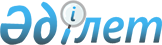 Об утверждении форм учетной документации в области здравоохранения, а также инструкций по их заполнениюПриказ и.о. Министра здравоохранения Республики Казахстан от 30 октября 2020 года № ҚР ДСМ-175/2020. Зарегистрирован в Министерстве юстиции Республики Казахстан 4 ноября 2020 года № 21579.
      Сноска. Заголовок – в редакции приказа Министра здравоохранения РК от 01.07.2022 № ҚР ДСМ-62 (вводится в действие по истечении десяти календарных дней после дня его первого официального опубликования).
      В соответствии с подпунктами 31) и 33) статьи 7 Кодекса Республики Казахстан "О здоровье народа и системе здравоохранения", а также Законом Республики Казахстан "О присоединении Республики Казахстан к Конвенции против пыток и других жестоких, бесчеловечных и унижающих достоинство видов обращения и наказания, ПРИКАЗЫВАЮ:
      Сноска. Преамбула - в редакции приказа Министра здравоохранения РК от 23.11.2022 № ҚР ДСМ-136 (вводится в действие по истечении десяти календарных дней после дня его первого официального опубликования).


      1. Утвердить:
      1) формы медицинской учетной документации, используемые в стационарах, согласно приложению 1 к настоящему приказу;
      2) формы медицинской учетной документации, используемые в стационарах и амбулаторно-поликлинических организациях, согласно приложению 2 к настоящему приказу;
      3) формы медицинской учетной документации, используемые в амбулаторно-поликлинических организациях, согласно приложению 3 к настоящему приказу;
      4) формы медицинской учетной документации других типов медицинских организаций согласно приложению 4 к настоящему приказу;
      5) формы медицинской учетной документации лабораторий в составе медицинских организаций согласно приложению 5 к настоящему приказу;
      6) формы медицинской учетной документации организаций службы крови согласно приложению 6 к настоящему приказу;
      7) перечень документации, обязательной для заполнения медицинскими работниками;
      8) форму карты учета дефектов оказания медицинских услуг согласно приложению 8 к настоящему приказу.
      Сноска. Пункт 1 с изменением, внесенным приказом Министра здравоохранения РК от 20.06.2024 № 25 (вводится в действие по истечении десяти календарных дней после дня его первого официального опубликования).


      2. Признать утратившими силу некоторые приказы Министерства здравоохранения Республики Казахстан и структурный элемент приказа Министерства здравоохранения Республики Казахстан согласно приложению 9 к настоящему приказу.
      3. Департаменту организации медицинской помощи Министерства здравоохранения Республики Казахстан в установленном законодательством Республики Казахстан порядке обеспечить:
      1) государственную регистрацию настоящего приказа в Министерстве юстиции Республики Казахстан;
      2) размещение настоящего приказа на интернет-ресурсе Министерства здравоохранения Республики Казахстан;
      3) в течение десяти рабочих дней после государственной регистрации настоящего приказа в Министерстве юстиции Республики Казахстан представление в Юридический департамент Министерства здравоохранения Республики Казахстан сведений об исполнении мероприятий, предусмотренных подпунктами 1) и 2) настоящего пункта.
      4. Контроль за исполнением настоящего приказа возложить на вице-министра здравоохранения Республики Казахстан Гиният А.Г.
      5. Настоящий приказ вводится в действие по истечении десяти календарных дней после дня его первого официального опубликования. Формы медицинской учетной документации, используемые в стационарах
      Сноска. Формы медицинской учетной документации - в редакции приказа Министра здравоохранения РК от 23.11.2022 № ҚР ДСМ-136 (вводится в действие по истечении десяти календарных дней после дня его первого официального опубликования). Форма № 001/у "Медицинская карта стационарного пациента" №___
      Раздел 1. Приемный покой
      Общая часть:
      1. ИИН___________________________________________________________
      2. Ф.И.О. (при его наличии) _________________________________________
      3. Дата рождения - "____" ___________________________ 20____ г.
      4. Пол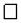 
      мужской 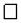 
      женский
      5. Возраст _______________________________________________________
      6. Национальность ________________________________________________
      7. Гражданство (справочник стран) __________________________________
      8. Житель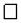 
      города 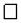 
      села 
      9. Адрес проживания _______________________________________________
      10. Место работы/учебы/детского учреждения _________________________
      Должность Образование ____________________________________________
      11. Наименование страховой компании, № страхового полиса_____________
      12. Группа инвалидности____________________________________________
      13. Тип возмещения ______________________________________________
      14. Социальный статус ____________________________________________
      15. Пациент направлен ____________________________________________
      16. Тип госпитализации ____________________________________________
      Код госпитализации _______________________________________________
      Запись врача приемного покоя: ______________________________________
      Информация о текущей госпитализации:
      17. Госпитализирован в данном году по поводу данного заболевания ____________________________________________________________________
      18. Диагноз направившей организации ________________________________
      Информацию о состоянии здоровья разрешено сообщать следующим лицам:
       Первичный осмотр врача приемного покоя при госпитализации:
       1. Дата и время осмотра - "____" __________________ 20____ г. __________
       2. Жалобы ________________________________________________________
       3. Анамнез болезни_________________________________________________
       4. Анамнез жизни __________________________________________________
       5. Аллергические реакции (включая непереносимость препаратов) 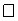 
      да 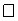 
      нет. 
      6. Перенесенные инфекции
       нет 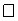 
      да (код наименование) 
      Туберкулез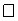 
      да 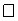 
      нет 
      кож-вен.
      да 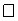 
      нет 
      Гепатит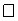 
      да 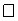 
      нет другое 
      Вирусный гепатит 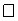 
      да 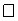 
      нет 
      Корь, краснуха 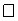 
      да 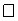 
      нет 
      Ветряная оспа 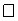 
      да 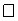 
      нет 
      эпидемический паротит 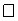 
      да 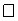 
      нет 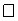 
      За последние 35 дней в контакте с инфекционными пациентами не был 
      7. Объективные данные ____________________________________________
      8. Данные лабораторно-инструментальных исследований при поступлении
      ____________________________________________________________________
      9. Диагноз при поступлении ________________________________________
      10. Предварительный диагноз _______________________________________
      11. Оценка риска падения __________________________________________
      12. Оценка боли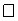 
      есть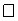 
      нет .
       Сортировка пациента (приемный покой)_______________________________
       13. Дата и время госпитализации "___" ____________ 20 ___ г.___________
       14. Сортировка по триаж-системе ____________________________________
       15. Идентификационный бейдж ______________________________________
       16. Инструктаж пациента ___________________________________________
       17. Санитарная обработка 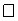 
      да 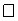 
      нет (если да, указать время, объем обработки, показания) _____________________
      18. Вид транспортировки _________________________________________
      19. Признаки инфекций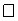 
      да 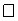 
      нет 
      Если да, пациент помещен в изолятор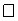 
      да 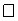 
      нет 
      20. Жилищно-бытовые условия (при госпитализации в больницы сестринского ухода) __________________________________________________
      21. Круг общения (при госпитализации в больницы сестринского ухода)
      ____________________________________________________________________
      22. Материальная обеспеченность (при госпитализации в больницы сестринского ухода) __________________________________________________
      23. Социальная поддержка (при госпитализации в больницы сестринского ухода) ________________________________________________________
      Осмотр проведен: Ф.И.О. (при его наличии), ID ________________________
      Раздел 2. Первичный осмотр лечащего врача:
      1. Дата и время осмотра, отделение, № палаты, койка - "___" _____________ 20___г. _____________________________________________________
      2. Жалобы ________________________________________________________
      3. Объективные данные пациента ____________________________________
      4. Анамнез заболевания ____________________________________________
      5. Анамнез жизни _________________________________________________
      6. Наследственность _______________________________________________
      7. Прием медикаментов на момент госпитализации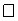 
      нет 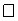 
      да (наименование, когда и причины приема) 
      8. Предварительный диагноз ________________________________________
      9. План обследования ______________________________________________
      10. План лечения (вкладной лист 4) __________________________________
      Лечащий врач: Ф.И.О. (при его наличии), ID ___________________________
      Заполняется при родах:
      1. Дата и время родов – "____" ______________ 20 ___ г. ________________
      2. Общая информация (рост, вес, последняя менструация, первое шевеление плода, окружность живота, высота дна матки, положение плода, позиция и вид, сердцебиение плода, место, ЧСС, предлежащая часть, родовая деятельность, предполагаемый вес плода) ____________________________________________.
      Осмотр проведен: Ф.И.О. (при его наличии), ID ________________________
      3. Течение родов (время схваток, воды отошли, качество и количество вод, полное открытие, начало потуг, ребенок родился (первый, второй), критерии живорождения, пол, рост, вес, окружность головы) ________________________
      Акушер Ф.И.О. (при его наличии), ID ____________________
      Объективный статус пациента
      1. Дата и время осмотра "____" _______________ 20 ___г. ___________
      2. Рост (при поступлении и необходимости от профиля МО) ___________
      3. Вес (при поступлении и необходимости от профиля МО) ____________
      4. ЧСС _______________________________________________________
      5. ЧДД _______________________________________________________
      6. АД ________________________________________________________
      7. Температура ________________________________________________
      8. Количество выпитой жидкости __________________________________
      9. Наличие/отсутствие стула и мочеотделения ___________________
      10. Общее состояние (психоэмоциональный статус, внешний вид, нравственные нормы поведения, самооценка, контактность, адекватность восприятия окружающего, память, самоконтроль жизнеобеспечения, трудоспособность, выполняемая работа, сон и отдых, сексуальная удовлетворенность, нарушение дыхания, кашель, потребность в кислороде, система кровообращения, аппетит, язык, повседневный рацион и режим питания, зависимость от посторонней помощи при приеме пищи, причины расстройства приема пищи, совет по поводу соблюдения диеты, состояние мочевыделительной системы, количество потребления жидкости, водный баланс) (в зависимости от профиля МО)_____________________________;
      11. Физиологические отправления (физиологические отправления сопровождаются, суточная регулярность самостоятельного опорожнения мочевого пузыря, характер мочи, дизурические расстройства, мочеиспускание, применение мочегонных средств, зависимость от посторонней помощи при мочеиспускании, суточная регулярность самостоятельного опорожнения кишечника, характер кала, запоры, поносы, дефекация, применение слабительных средств, зависимость от посторонней помощи при дефекации) (в зависимости от профиля МО) ___________________________________;
      12. Двигательная активность (мышечный тонус, состояние суставов, степень подвижности суставов, риск образования пролежней) (в зависимости от профиля МО) ________________________________________.
      Осмотр проведен: Ф.И.О. (при его наличии), ID врача _____________________.
      Дневник
      1. Дата и время осмотра - "____" ______________20____ г. ____________
      2. Объективные данные пациента __________________________________
      3. Жалобы ______________________________________________________
      4. Динамика состояния пациента ___________________________________
      5. Лабораторно-диагностические исследования ______________________
      6. Течение послеродового периода (только для организаций, ведущих наблюдение за этой категорией пациентов) _______________________________
      7. Партограмма (только для организаций, ведущих наблюдение за этой категорией пациентов) ________________________________________________
      Осмотр проведен: Ф.И.О. (при его наличии), ID врача _____________________.
      Информированное согласие пациента*
       В соответствии с п. 3 статьи 134 Кодекса Республики Казахстан "О здоровье народа и системе здравоохранения" (Медицинская помощь предоставляется после получения информированного устного или письменного добровольного согласия пациента)
       ИИН ____________________________________________________________.
       Ф.И.О. (при его наличии) (полностью) ________________________________
       Дата рождения - "____" ______________________________20 ___г.
       Находясь в МО (наименование МО)
       Даю добровольное согласие на проведение следующих видов медицинского вмешательства: 
       1) Мне разъяснены возможные последствия переливания компонентов и (или) препаратов крови (реакции, осложнения, в том числе опасные для жизни, заражение вирусными и бактериальными инфекциями), а также отказа от переливания.
       2) Информирован(а) о правах и обязанностях пациента, при лечении туберкулеза, о мерах по соблюдению "Правила поведения пациента туберкулезом", возникновения побочных реакций, применения мер принудительной изоляции при уклонении и/или отрывов (нарушение режима).
       3) Мною представлена вся необходимая информация о состоянии своего здоровья, предыдущих эпизодах лечения, сопутствующих заболеваниях, перенесенных операциях, травмах, аллергических реакциях и других сведениях, необходимых для выбора правильной тактики лечения.
       4) Я имел (а) возможность задавать любые вопросы и на все вопросы получил (а) исчерпывающие ответы в доступной форме.
       Подпись: __________ Дата и время "____" ___________ 20 ___г. _________
       Если заполнил родственник/опекун / законный представитель пациента: 
       Ф.И.О. (при его наличии) (полностью)
       Ф.И.О. (при его наличии) ID врача
       Дата и время – "_____" ______________ 20___ г. ____________________
       Примечание:
       Согласие на проведение инвазивного вмешательства подлежит отзыву, за исключением случаев, когда медицинские работники по жизненным показаниям уже приступили к инвазивному вмешательству и его прекращение или возврат невозможны в связи с угрозой для жизни и здоровья пациента.
      Лист врачебных назначений
       1. Дата и время – "____" ______________ 20 __ г. ______________________
       2. Режим _________________________________________________________
       3. Диета __________________________________________________________
       4. Наименование услуги, лекарственного средства (с конкретными рекомендациями по времени их назначения и времени их отмены)
       5. Дата назначения (по времени) и дата окончания – "___" __________ 20_ г. _________ и "____" ____________ 20 ___г. ___________________________
       Ф.И.О. (при его наличии), ID врача ___________________________________
      Обоснование клинического диагноза (в соответствии с внутренними правилами, количество обоснований не исчерпывается только указанными)
       1. Дата и время – "____"_______________ 20___ г. _____________
       2. Объективные данные _____________________________________________
       3. Жалобы ________________________________________________________
       4. Интерпретация результатов доступных лабораторных и диагностических исследований _______________________________________________________
       5. Диагноз ________________________________________________________
       6. Лист врачебных назначений _______________________________________
       Ф.И.О. (при его наличии), ID врача ___________________________________
      "Предтрансфузионный эпикриз"
      Трансфузионный анамнез в истории болезни: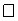 
      трансфузий ранее не проводилось 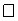 
      трансфузионный анамнез без особенностей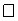 
      имели место посттрансфузионные осложнения, указать какие 
      Акушерский анамнез для женщин: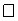 
      без особенностей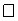 
      многократные (5 раз и более) беременности, включая случаи мертворождения, абортов и выкидышей в ранних сроках
      Иммуногематологические особенности: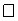 
      не выявлены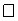 
      выявлены вариантные формы антигенов или экстраагглютинины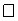 
      выявлены иммунные антиэритроцитарные антитела (указать специфичность, если известно)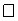 
      антиэритроцитарные антитела не исследовались
      Показания для эритроцитсодержащих компонентов крови (ЭКК) ОАК, КЩС от ж/ г. ______________________________________________________________
      Одна доза консервированных эритроцитов у взрослых увеличит гемоглобин примерно на 10г/л ____________________________________________________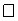 
      острая анемия, гемоглобин г/л 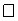 
      хроническая некомпенсированная анемия, гемоглобин г/л, клинические данные: жалобы на выраженную слабость, ЧД , Ps, АД 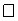 
      снижение доставки О2 при анемии, Hb г/л, РаО2 мм рт. ст., РvО2мм рт. ст. 
      Расчетная доза ____________________________________________________
      Показания для СЗП/криопреципитата _________________________________
      Данные последней коагулограммы: (достаточно одного измененного показателя коагулограммы или ВСК более 30 минут) ПТИ %, МНО, АЧТВ, Фибриноген г/л, АТIII _________________________________________________
      Толерантность плазмы к гепарину, ВСК мин ___________________________
      Анализ от дд/мм/гг ________________________________________________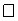 
      дефицит факторов коагуляционного гемостаза 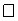 
      дефицит плазменных антикоагулянтов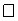 
      плазмообмен
      Расчетная доза (12-20мл/кг) ______________________________
      Показания для КТ: последнее количество тромбоцитов *109/л _______
      Анализ от дд/мм/гг ____________________________________________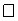 
      геморрагический тромбоципенический синдром 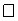 
      Тромбоцитопения менее 10*109/л без геморрагического синдрома. 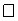 
      Тромбоцитопения менее 50*109/л, хирургическая операция. 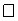 
      Тромбоцитопения менее 100*109/л, нейрохирургическая операция. 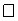 
      Тромбоцитопатия, геморрагический синдром. 
      Расчетная доза ___________________________________________________
      Показания для альбумина: __________________________________________
      Гипопротеинемия/гипоальбуминемия г/л, _____________________________
      Анализ от дд/мм/гг ________________________________________________
      Ф.И.О. (при его наличии), ID врача, обосновавшего показания к трансфузии
      ______________________________________________________________
      Показания к трансфузии проверены, подтверждаю ______________________
      Заведующий отделением Ф.И.О. (при его наличии), ID врача __________________
      Протокол трансфузии компонентов, препаратов крови
       Дата проведения трансфузии – "____" ______________ 20 ___ г.
       Время проведения трансфузии: начата дд/мм/гг, окончена дд/мм/гг – начало "____" ____________20 __г. окончание "____" ____________ 20 ___г. 
       Группа крови и резус-принадлежность пациента _______________________
       Отделение больницы, где проводится трансфузия ______________________
       До трансфузии: ___________________________________________________
       АД ______________________________________________________________
       Ps _______________________________________________________________
       t0 _______________________________________________________________
       Трансфузионный анамнез __________________________________________
       Показания к трансфузии ____________________________________________
       Наименование трансфузионной среды ________________________________
       Группа крови и резус-принадлежность донора _________________________
       Номер этикетки трансфузионной среды _______________________________
       Наименование организации-заготовителя трансфузионной среды ____________________________________________________________________
       Дата заготовки трансфузионной среды ________________________________
       Проведение проб на совместимость:
       - по группе крови __________________________________________________
       - по резус-фактору _________________________________________________
       Ф.И.О. (при его наличии), ID врача, проводившего пробы (группа крови и резус) _______________________________________________________________
       - биологическая проба ______________________________________________
       Перелито______________ (мл) (внутривенно, капельно, струйно, капельно-струйно)
       Реакции и/или осложнения после трансфузии __________________________
       Предпринятые меры _______________________________________________
       Ф.И.О. (при его наличии), ID врача, проводившего трансфузию ___________
       После трансфузии: Ps___________, АД ______, t0 _____ (через 1 час); Ps___________, АД ______, t0 _____ (через 2 часа); Ps___________, АД ______, t0 _____ (через 3 часа). Цвет первой порции мочи _________________________
       Суточный диурез __________________________________________________
       Ф.И.О. (при его наличии), ID среднего медицинского работника __________
       Дата, время – "____" ______________ 20 ___г. _____________
      Трансфузионный лист
       1. Дата – "____" ____________ 20 __г. 
       2. Наименование трансфузионной среды______________________________
       3. Количество ____________________________________________________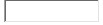 
      мл
       4. Группа крови, Rh донора _________________________________________
       5. Показания ______________________________________________________
       6. № этикетки, страна производитель _________________________________
       7. Осложнения ____________________________________________________
       8. Ф.И.О. (при его наличии), ID врача _________________________________
      Протокол диагностических исследований/услуг
       1. Дата и время проведения – "____" _________ 20 ___г. 
       2. Наименование услуги из тарификатора ____________________________
       3. Данные описания проведенного исследования ______________________
       4. Заключение ____________________________________________________
       5. Ф.И.О. (при его наличии), ID врача ________________________________
      Карта основных показателей состояния пациента и назначений в отделении (палате) реанимации и интенсивной терапии
       1. Дата и время осмотра – "____" _________ 20__г. ____________
       2. Объективные данные (температура, ЧДД, ИВЛ, SpO2 / FiO2, ЦВД, АД, Оценки боли по ВАШ, Оценка делирия RASS) ____________________________
       3. Лист врачебных назначений (с посекундным отражением времени проведения манипуляции) _____________________________________________
       4. Диагноз ________________________________________________________
       5. Дневник (статус дополнительных жизнеобеспечивающих приборов, при наличии, описание гидробаланса) _________________________________
       6. Ф.И.О. (при его наличии), ID врача _________________________________
      Консультация специалиста
       1. Дата и время осмотра – "___" ___________ 20 ___ г. _____________
       2. Вид консультации _______________________________________________
       3. Интерпретация результатов лабораторных анализов, дополнительных исследований ________________________________________________________
       4. Диагноз ________________________________________________________
       5. Назначение необходимых услуг и лекарственных средств ______________
       6. Ф.И.О. (при его наличии), ID врача _________________________________
       При наличии:
       7. Записи консилиумов (включает согласованную позицию по диагнозу, рекомендации обследованию и лечению. При особой позиции одного из участников консилиума, его мнение также регистрируется)
      Протокол операции/процедуры/афереза
      1. Дата и время – "___" ____________ 20 ___г. ____________
      2. Показания к операции/процедуры/афереза ___________________________
      3. Клинический диагноз (при проведении сердечно–сосудистых операций описывается состояние пациента перед операцией, подготовка к наркозу, измерение объективных данных каждые 5 минут, осложнения по ходу наркоза и операции) _________________________________________________________
      4. Анестезиологическое пособие ____________________________________
      5. Протокол операции включая: ______________________________________
      5.1 Дату и время начала и окончания операции/процедуры/афереза
      ___________________________________________________________________
      5.2 Течение (описание) операции/процедуры/афереза, включая технику выполнения
      _________________________________________________________
      5.3 Участие консультантов во время операции/процедуры/афереза, рекомендации
      _______________________________________________________
      5.4 Проведение дополнительных методов исследования и лабораторных исследований
      ________________________________________________________
      5.5 Исход операции, осложнения во время операции (если не было, необходимо указать "осложнений во время операции/процедуры/афереза не было")
      ______________________________________________________________
      5.6 Количество кровопотери _________________________________________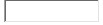 
      (мл) 
      5.7 Код и наименование операции/процедуры/афереза ___________________
      5.8 Диагноз после операции/процедуры/афереза ________________________
      5.9 Рекомендации __________________________________________________
      5.10 Ф.И.О. (при его наличии), ID оперирующего врача, ассистентов, анестезиолога и СМР
      _________________________________________________
      История развития новорожденного
       Заполняется в родзале:
       Дата и время – "____" ______________ 20 ___г. __________
      1. Информация о родителях (группа крови, резус-принадлежность) _______
      2. Подробная информация о рождении/смерти, поступлении, выписке, переводе новорожденного
      _________________________________________________________________
      3. Заключительный диагноз новорожденного __________________________
      4. Наследственность со стороны матери/отца __________________________
      5. Информация о новорожденном и родах _____________________________
      6. Оценка состояния новорожденного по шкале Апгар ___________________
      7. Информация о ГВ, пороках развития, родовых травмах, профилактике гонобленореи
      ________________________________________________________
      8. Дата проведения скрининга на наследственную патологию (фенилкетонурия, врожденный гипотиреоз, аудиологический скрининг)
      ____________________________________________________________________
      Дежурный акушер Ф.И.О. (при его наличии), ID _______________________
      Дежурный врач Ф.И.О. (при его наличии), ID __________________________
      Заполняется при переводе новорожденного из родзала в отделение:
      ____________________________________________________________________
      Дата и время – "____" __________ 20 ___ г.
      1. Информация о переводе новорожденного в отделение, № палаты
      ____________________________________________________________________
      2. Состояние ребенка при переводе из родзала ____________________________
      3. Диагноз предварительный ___________________________________________
      4. Принял и провел обработку медицинский брат/сестра Ф.И.О. (при его наличии), ID
      ____________________________________________________________________
      Дежурный врач Ф.И.О. (при его наличии), ID ______________________________
      Первый осмотр ребенка в палате (отделении.) новорожденных детей
      ____________________________________________________________________
      Дата и время – "___" ____________ 20 ___г. _____________
      1. Общее состояние (положение ребенка, характер крика, тремор, мышечный тонус), кожные покровы, видимые слизистые, пуповинный остаток, форма грудной клетки, когда приложен к груди ___________________________
      2. Частота ГВ ___________________________________________________________
      3. Состояние легких, пульс ________________________________________________
      4. Данные ежедневного общего осмотра новорожденного, изменение состояния новорожденного
      ________________________________________________________________________
      5. Вакцинации, скрининг на наследственную патологию, аудиологический неонатальный скрининг
      ________________________________________________________________________
      Дежурный акушер Ф.И.О. (при его наличии), ID _______________________________
      Дежурный врач Ф.И.О. (при его наличии), ID __________________________________
      Заключение и предварительный диагноз _____________________________________
      1. Назначения и их обоснование ____________________________________________
      2. Диагноз_______________________________________________________________
      Заключительная часть: ____________________________________________________
      Выписной эпикриз ________________________________________________________
      Эпикриз содержит динамические изменения в состоянии пациента; возникшие осложнения в ходе лечения; резюмирование результатов лабораторных исследований, а также консультации; исходя из диагноза, определить дальнейший способ лечения, при наличии реабилитации, выдаются рекомендации с указанием реабилитационного потенциала, диагноза и шкалы реабилитационного маршрута. По требованию копия выписного эпикриза выдается на руки пациенту.
      1. Диагноз клинический____________________________________________________
      Дата установления – "____" _____________20 ___ г.
      2. Другие виды лечения ____________________________________________________
      3. Отметка о выдаче листа о временной нетрудоспособности
      ________________________________________________________________________
      № листка нетрудоспособности, дата открытия и закрытия листка нетрудоспособности
       4. Исход пребывания _____________________________________________.
       Переведен в МО (из регистра МО) __________________________________
       5. Трудоспособность ______________________________________________
       6. Дата и время выписки ____________________________________________
       7. Проведено койко-дней ___________________________________________
       8. Для поступивших на экспертизу – заключение _______________________
       Заведующий отделением Ф.И.О. (при его наличии), ID __________________
       Лечащий врач Ф.И.О. (при его наличии), ID ___________________________
       Заполняется при смерти: ________________________________________
       Умер дд/мм/гг – "____" ____________ 20 __г. 
       Аутопсия проводилась: 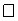 
      да 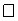 
      нет 
       Патологическое (гистологическое) заключение: _______________________
       Патоморфологический диагноз (основной) ___________________________
       осложнения основного заболевания __________________________________
       сопутствующий ___________________________________________________
       Врач Ф.И.О. (при его наличии), ID ___________________________________
      Карта медицинского осмотра при обращении (поступлении) в организацию здравоохранения, оказывающую медицинскую помощь в стационарных условиях, по поводу получения телесных повреждений и (или) психологического воздействия в результате жестокого обращения
      Дата и время обращения
      Паспортные данные
      1. ИИН
      2. Ф.И.О. (при его наличии)
      3. Дата рождения: число, месяц, год
      4. Пол 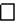  мужской 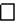  женский


      5. Возраст
      6. Национальность
      7. Житель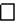  города 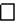  села


      8. Гражданство, адрес проживания
      9. Место работы и (или) учебы и (или) детского учреждения
      Должность Образование
      10. Наименование страховой компании, № страхового полиса
      11. Тип возмещения
      12. Социальный статус
      13. Повод обращения: телесное повреждение и (или) психологическое воздействие (подчеркнуть)
      14. Жалобы
      15. Анамнез:
      указать сведения:
      о случае применения физического и (или) психологического насилия с указанием времени и даты;
      о применении оружия и (или) предметов, использованных в качестве оружия.
      16. Описание телесных повреждений:
      Описание ссадины
      1. Точная анатомическая локализация
      2. Форма: линейная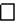  , округлая 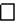  , овальная 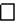  , неправильная овальная 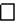  , треугольная 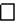 
      3. Направление: вертикальное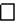  , горизонтальное 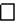  , косо-вертикальное в направлении сверху вниз, слева направо 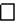  ;


      4. Размеры (длина ХХХ, ширина в ХХХ см);
      5. Состояние дна либо покрывающей корочки - влажная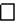  , западает по отношению к уровню окружающей кожи 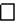  ; на уровне окружающей кожи 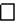  ; выше уровня окружающей кожи 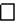  , отпадает по периферии 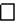  , участок гиперпигментации 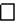  гипопигментации 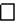 
      6. Особенности состояния окружающих мягких тканей: припухлость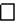  , гиперемированы 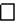  , с наложением крови 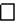  , почвы 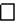 
      Описание кровоподтека
      1. Точная анатомическая локализация
      2. Форма: линейная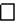  , округлая 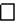  , овальная 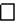  , неправильная овальная 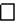  , треугольная 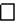  ,


      3. Направление: вертикальное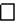  , горизонтальное 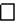  , косо-вертикальное в направлении сверху вниз, слева направо 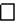  ;


      4. Размеры (длина ХХХ, ширина ХХХ в см);
      5. Цвет кровоподтека - красно-багровый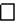  , синюшно- фиолетовый 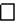  , бурый 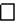  , зеленоватый 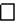  , желтый 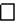  ;


      6. Особенности состояния окружающих мягких тканей: припухлость, гиперемированы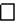  , с наложением крови 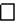  , почвы 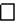  .


      Описание раны
      1. Точная анатомическая локализация
      2. Форма и размеры раны при зиянии и сближении краев: линейная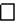  , веретенообразная 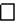  ;


      3. Характер и особенности дефекта ткани: наличие дефекта "минус-ткань"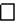  ;


      4. Особенности краев: осадненность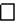  , кровоподтечность 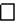  , отслоенность 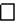  , загрязненность 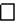  , инородные включения 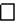  ;


      5. Рельеф скошенности стенок: ровные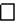  , гладкие 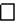  , располагаются отвесно 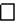  одна стенка скошена, а другая подрыта 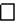  ;


      6. Осадненность концов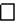  ;


      7. Особенности дна: наличие межтканевых соединительно-тканных перемычек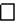  , повреждений мышц 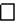  , костей 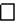  ;


      8. Особенности повреждения волос в области раны; поперечно или косопоперечно пересечены в начальной и средней трети раны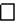  , в конечном отрезке волоса 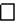  с вывороченными луковицами 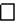  .


      9. Особенности микрорельефа на плоскости разреза, разруба, распила хряща, кости: ровный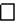  , не ровный 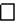  , зазубренный 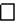  .


      Описание перелома (открытый)
      1. Точная анатомическая локализация;
      2. Форма линейная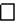  , неправильная 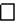  , многооскольчатая 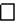 
      3. Размеры ХХХсм,
      4. Направление линий перелома (трещин) вертикальное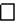  , горизонтальное 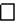  , косо-вертикальное в направлении сверху вниз, слева направо 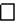  ;


      5. Размеры, ориентировка свободных отломков, дефектов, сколов кости и вдавлений
      6. Особенности повреждения позвоночника: локализация и свойства кровоизлияний в окружающих позвоночник тканях, переломов тел, дужек и отростков позвонков, характер их смещения, повреждений связочного аппарата, межпозвонковых дисков, над- и подоболочечных кровоизлияний, спинного мозга.
       Схема анатомической локализации
      Схема мужчина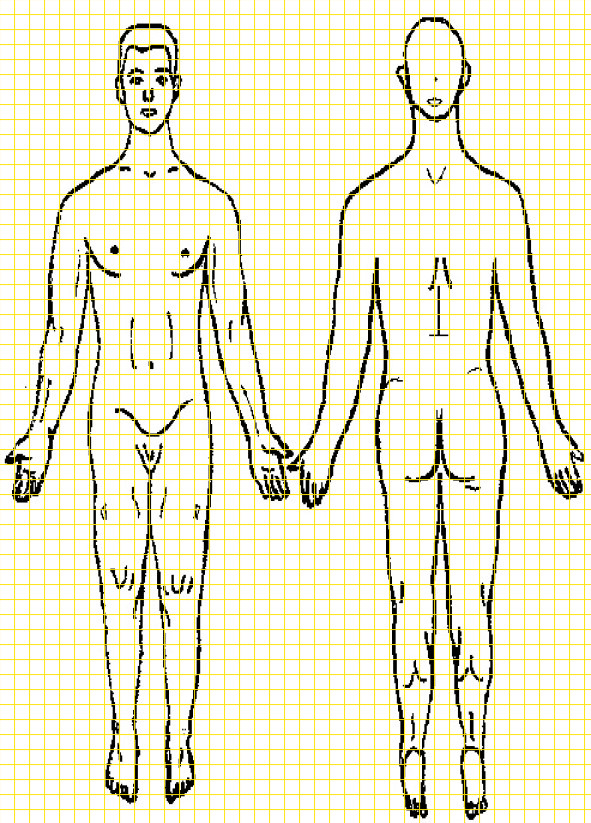 
      Схема женщина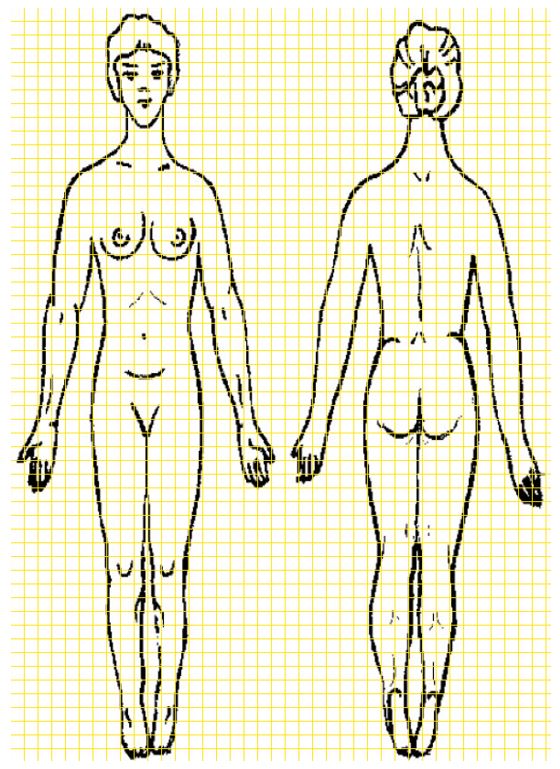 
      17. Обследование психического состояния
      1. Сознание
      1.1 Сознание ясное, не нарушено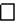 ;


      1.2 Сознание нарушено, дезориентирован:
      во времени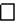  ,


      в месте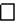  ,


      в собственной личности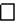  ;


      1.3 Дополнения и (или) разъяснения (при наличии)
      2. Поведение
      2.1 Адекватный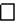  ;


      2.2 Пассивный, заторможенный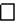  ;


      2.3 Оцепенение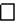  ;


      2.4 Возбужденный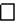  ;


      2.5 Пугливый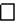  ;


      2.6 Плаксивый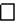  ;


      2.7 Дополнения и (или) разъяснения (при наличии)
      3. Настроение и эмоции
      3.1 Ровный фон настроения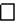  ;


      3.2 Сниженный фон настроения (пассивность, уныние, пессимистичность)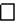  ;


      3.3 Раздражительность и (или) гневливость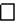  ;


      3.4 Повышенный фон настроения (жизнерадостность, бодрость, оптимистичность)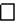  ;


      3.5 Страх, тревога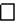  ;


      3.6 Дополнения и (или) разъяснения (при наличии)
      4. Мышление, память, речь (нужное подчеркнуть);
      4.1 Без особенностей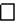  ;


      4.2 Замедленное мышление, речь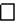  ;


      4.3 Ускоренное мышление, речь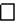  ;


      4.4 Обстоятельное (детализированное) мышление, речь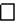  ;


      4.5 Бессвязное мышление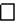  ;


      4.6 Бредовые идеи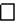  ;


      4.7 Мысли о смерти, самоубийстве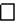  ;


      4.8 Нарушение памяти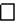  ;


      4.9 Нарушение внимания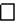  ;


      4.10 Дополнения и (или) разъяснения (при наличии)
      5. Соматовегетативные расстройства (выявляются по жалобам пациента)
      5.1 Учащенное или усиленное сердцебиение, неприятные ощущения в области сердца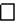  ;


      5.2 Повышенная потливость, приливы жара или озноб, сухость во рту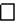  ;


      5.3 Дрожь в руках и (или) ногах и (или) в теле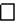  ;


      5.4 Мышечное напряжение, неспособность расслабиться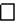  ;


      5.5 Чувство удушья или комка в горле, затрудненное дыхание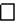  ;


      5.6 Ощущение дискомфорта или боли в грудной клетке, "тяжесть в груди"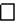  ;


      5.7 Головокружение, головные боли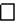  ;


      5.8 Чувство слабости, утомляемости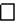  ;


      5.9 Ощущение онемения и (или) покалывания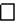  ,


      5.10 Дополнения и (или) разъяснения (при наличии)
      6. Выявленные медицинским работником симптомы, не отраженные в вышеприведенных пунктах
      6.1 Нарушения сна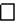  ,


      6.2 Нарушения аппетита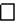  ,


      6.3 Наличие психотравмы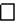  ;


      6.4 Утрата интересов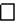  ;


      6.5 Скрытность, недоверчивость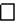  ;


      6.6 Сообщения об употреблении алкоголя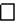  ;


      6.7 Чувство отчаяния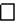  ;


      6.8 Галлюцинации (пациент озирается, разговаривает с невидимым собеседником)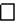  ;


      6.9 Дополнения и (или) разъяснения (при наличии)
      Список сокращений:
      1. Дополнительные медицинские сведения (документы)
      Медицинские карты, медицинские заключения, выписки, данные клинико-лабораторных исследований, предоставленные во время медицинского осмотра:
      oНет
      oЕсть (укажите)
      2. Направлен на:
      исследования (указать какие), 
      консультации (указать) 
      на лечение (указать) 
      3. Сообщено о насилии в органы внутренних дел/прокуратуры в установленном порядке
      Дата сообщения 
      Наименование органа внутренних дел/прокуратур
      Идентфикатор, Ф.И.О. (при его наличии) врача
      Карта осмотра сурдологического пациента
      Ф.И.О. (при его наличии) _______________________________________________________
      Возраст ______________________________________________________________________
      ИИН_________________________________________________________________________
      Адрес________________________________________________________________________
      Направленные в рамках аудиологического скрининга ДА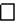  /НЕТ 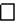 
      Направленные по заболеванию ДА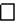  /НЕТ 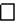 
      Впервые выявленное заболевание ДА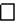  /НЕТ 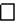 
      Известное раннее заболевание __________________________________________________________
      Жалобы______________________________________________________________________________
      Анамнез заболевания___________________________________________________________________
      Методы обследования:
      ДИАГНОЗ (выбрать из имеющихся): 
      Отметить нужное 
      Список сокращений формы № 001/у "Медицинская карта стационарного пациента" "Амбулаториялық, стационарлық науқастың медициналық картасынан үзінді көшірме №____" № 001-1/е нысаны Форма № 001-1/у "Выписка из медицинской карты амбулаторного, стационарного пациента № ___"
      Көшірме жіберілген ұйымның атауы мен мекенжайы (название и адрес организации куда направляется выписка) _______________________________
      __________________________________
      1. Науқастың тегі, аты, әкесінің аты (бар болған жағдайда) (Фамилия, имя, отчество (при его наличии) пациента) ________________________________________________________________
      2. Туған күні (Дата рождения) _________________________________________
      3. Үйінің мекенжайы (Домашний адрес)_________________________________
      4. Жұмыс орны мен кәсібі (Место работы и род занятий) __________________
      __________________________________________________________________
      5. Күндері: түсуі (Даты: поступления) _________________________________
      Шығуы (выбытия) ________________________________________________
      6. Толық диагнозы (негізгі ауруы, қосалқы асқынулар) (Полный диагноз (основное заболевание, сопутствующее осложнение) _____________________
      ___________________________________________________________________
      ___________________________________________________________________
      Қорытынды диагноз: (Заключительный диагноз:) _________________________
      ____________________________________________________________________
      Қосалқы аурулар: (Сопутствующие заболевания:) __________________________
      _____________________________________________________________________
      _____________________________________________________________________
      7. Қысқаша анамнез, диагностикалық зерттеулер, ауру ағымы, жүргізілген ем, жолданғандағы, шыққандағы жағдайы (Краткий анамнез, диагностические исследования, течение болезни, проведенное лечение, состояние при направлении, при выписке) ____________________________________________
      _____________________________________________________________________
      _____________________________________________________________________
      Түскен кездегі шағымдар: (Жалобы при поступлении:) _______________________
      ______________________________________________________________________
      ______________________________________________________________________
      Ауру анамнезі: (Анамнез заболевания:)____________________________________
      ______________________________________________________________________
      Өмір анамнезі: (Анамнез жизни:) _________________________________________
      ______________________________________________________________________
      ______________________________________________________________________
      Аллергологиялық анамнезі: (Аллергологический анамнез:) __________________
      _____________________________________________________________________
      Объективті деректер: (Объективные данные:) _____________________________
      _____________________________________________________________________
      _____________________________________________________________________
      _____________________________________________________________________
      _____________________________________________________________________
      _____________________________________________________________________
      _____________________________________________________________________
      _____________________________________________________________________
      Мамандардың консультациясы: (Консультации специалистов:) _______________
      _____________________________________________________________________
      _____________________________________________________________________
      Зертханалық-диагностикалық зерттеулер: (Лабораторно-диагностические исследования:)
      _____________________________________________________________________
      ______________________________________________________________________
      ______________________________________________________________________
      ______________________________________________________________________
      ______________________________________________________________________
      ______________________________________________________________________
      Өткізілген емдеу: (Проведенное лечение:) _________________________________
      ______________________________________________________________________
      ______________________________________________________________________
      ______________________________________________________________________
      ______________________________________________________________________
      ______________________________________________________________________
      ______________________________________________________________________
      Шығару кезіндегі жағдай: (Состояние при выписке:) _________________________
      ______________________________________________________________________
      ______________________________________________________________________
      Емдеу нәтижесі: (Исход лечения:) ________________________________________
      Емдеу және еңбек ұсыныстары: (Лечебные и трудовые рекомендации:)
      _____________________________________________________________________
      _____________________________________________________________________
      _____________________________________________________________________
      _____________________________________________________________________
      _____________________________________________________________________
      _____________________________________________________________________
      _____________________________________________________________________
      Қаржыландыру көзі: (Источник финансирования:) __________________________
      Емдеу құны: (Стоимость лечения:) _______________________________________
      Бөлім меңгерушісі (Зав.отделением) Т.А.Ә. (бар болған жағдайда) (Ф.И.О. (при его наличии)):
      ______________________________________________________________________
      қолы (подпись) ______________
      Емдеуші дәрігер (Лечащий врач) Т.А.Ә. (бар болған жағдайда) (Ф.И.О. (при его наличии)): _______________________________________________________________________
      қолы (подпись) _____________ Форма № 002/у "Протокол (карта) патологоанатомического исследования №____"
      Адрес организации, составившего протокол _________________________________
      Карта пациента №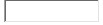 
      ИИН пациента ____________________________________________________
      Ф.И.О. (при его наличии) ___________________________________________
      Дата рождения – "____" ____________ 20 ____г.
      Пол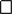 
      мужской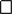 
      женский 
      Возраст _________________________________________________________
      Национальность __________________________________________________
      Житель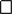 
      города 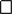 
      села 
      Гражданство _____________________________________________________
      Адрес проживания ________________________________________________
      Место работы/учебы/детского учреждения ____________________________
      Должность Образование ____________________________________________
      Наименование страховой компании, № страхового полиса _______________
      Наименование МО лечения (из регистра МО.) _________________________
      Доставлен в стационар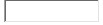 
       (часов (дней после начала заболевания)
      Проведено койко-дней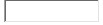 
      Дата смерти ______________________________________________________
      Дата и время вскрытия _____________________________________________.
      Лечащий врач Ф.И.О. (при его наличии), ID ___________________________.
      Присутствовали на вскрытии Ф.И.О. (при его наличии), ID ______________
      Диагноз направившей организации __________________________________
      Диагноз при поступлении __________________________________________
      Клинические диагнозы в стационаре и даты их установления ____________
      Заключительный клинический диагноз и дата его установления __________
      Основное заболевание _____________________________________________
      Осложнение основного заболевания _________________________________
      Сопутствующие заболевания _______________________________________
      Причина смерти __________________________________________________
      Результаты клинико-лабораторных исследований ______________________
      Патологоанатомический диагноз (основное заболевание, осложнения, сопутствующие заболевания)
      _________________________________________________________________
      Ошибки клинической диагностики (нужное подчеркнуть, вписать):
      _________________________________________________________________
      Расхождение диагнозов по основному заболеванию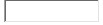 
      Запоздалая диагностика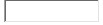 
      основного заболевания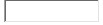 
      по осложнениям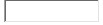 
      смертельного осложнения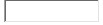 
      по сопутствующим заболеваниям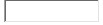 
      другое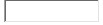 
      Причины расхождения диагнозов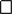 
      Объективная трудность диагностики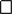 
      Кратковременное пребывания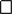 
      Недообследование пациента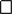 
      Переоценка данных обследования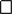 
      Редкость заболевания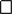 
      Неправильное оформление диагноза 
      Причина смерти №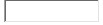 
      во врачебном свидетельстве о смерти №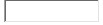 
      сделана следующая запись
      Код и наименование диагноза ______________________________________
      Ф.И.О. (при его наличии), ID. врача; патологоанатома; заведующего отделением
      ______________________________________________________________________
      Результаты патологоанатомического исследования
       Рост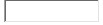 
      Печень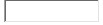 
      Вес тела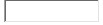 
      Селезенка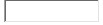 
      Вес органов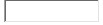 
      Почки лев – прав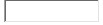 
      Головной мозг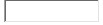 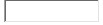 
      Сердце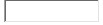 
      Тимус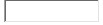 
      Легкие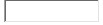 
      Краткие клинические данные:
      Взято кусочков для патологического исследования
      Изготовлено блоков
      Взят материал для патогистологического исследования
      Заполняется в одном экземпляре. Схемы и фотоснимки прилагаются
      Результаты патогистологического исследования
      Приложение на листах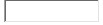 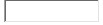 
      Схемы, таблицы, фото, рисунка на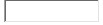 
      листах
      Ф.И.О. (при его наличии), ID патологоанатома
      Список сокращений формы № 002/у "Протокол (карта) патологоанатомического исследования" Форма № 003/у "Форма учета движения крови, ее компонентов, препаратов, и диагностических стандартов"
      1. Дата и время получения продукта – "____" ___________ 20 ___ г. ______
      2. Организация- изготовитель ______________________________________
      3. Номер (серия) этикетки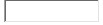 
      4. Дата заготовки/срок годности ____________________________________.
      5. Группа крови, резус-принадлежность (если применяется) _____________
      6. Наименование продукта (если применяется) ________________________
      7. Количество ____________________________________________________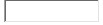 
      8. Идентификатор лица, зарегистрировавшего приход продукта __________
      9. Дата и время выдачи продукта для переливания/применения – "___" ____________ 20___ г. _______________
      10. Наименование отделения куда выдается продукт ____________________
      11. Идентификатор лица, выдавшего продукт для применения ____________
      12. Идентификатор лица, получившего продукт для применения
      ________________________________________________________________________
      13. Дата списания – "____"_________ 20 ___г.
      14. Причина списания ______________________________________________
      15. Дата передачи на утилизацию – "___" ____________ 20___ г.
      16. Способ утилизации ____________________________________________
      17. Идентификаторы лиц, списавшего продукт и передавшего на утилизацию Форма № 004/у "Журнал учета сбора ретроплацентарной крови" за ______год Форма № 005/у "Листок учета движения пациентов и коечного фонда стационара" наименование отделения, профиля коек
      продолжение таблицы      Список пациентов


      Пояснение по заполнению формы № 005/у "Листок учета движения пациентов и коечного фонда стационара":
      Листок учета пациентов и коечного фонда стационара заполняется в каждом отделении больницы в соответствии со сметой, утвержденной внутренним приказом организации.
      По отделениям, имеющим в своем составе, утвержденные внутренним приказом больницы койки узкого профиля (например, онкологические койки в составе хирургического или гинекологического отделений, койки для детей в составе неврологического отделения), в листке записываются первой строкой сведения о числе коек и движении пациентов в целом по отделению (включая и сведения по койкам узких специальностей), а последующие строки выделяются для сведения о койках и движении пациентов по узким специальностям.
      При заполнении строк, относящихся к койкам узких специальностей, выделенным в составе какого-либо отделения, показывается движение пациентов с заболеваниями, соответствующими профилю выделенных коек в данном отделении независимо от того, на каких койках этого отделения они лежали. Например, в составе хирургического отделения выделены внутренним приказом больницы 3 койки для урологических пациентов; фактически в отдельные дни в отделении находилось не 3, а 5 и более урологических пациентов - движение этих пациентов показывается по урологическим койкам. В то же время, пациенты с урологическими заболеваниями могли госпитализироваться и в другие отделения, в составе которых урологические койки не выделены. Сведения об этих пациентов показываются по койкам того отделения, в которое они были помещены, и не суммируются со сведениями об урологических пациентов, лежавших в отделении, имевшем урологические койки. Для получения суммарных данных по больнице сведения из листков отделений, полученных и проверенных в кабинете статистики, вносятся в дневник учета пациентов и коечного фонда, ведущийся по больнице в целом.
      Примечание: Если учет в больнице и имеющихся в ней отделениях ведется медицинской сестрой, то заполнение отдельных листков нецелесообразно. В таких больницах ведется дневник учета пациентов и коечного фонда по стационару в целом, имеющимся в нем отделениям и койкам узкого профиля последовательно за каждый день месяца с последующим суммированием месячных сведений. В графе 3 листа показываются фактически развернутые в пределах сметы койки, включая и койки, временно свернутые в связи с ремонтом, карантином и другими причинами. В это число не включаются приставные койки, развертываемые в палатах, коридорах в связи с переполнением отделения.
      Из числа коек, показанных в графе 3. в графе 4 выделяются койки, временно свернутые в связи с ремонтом и другими причинами.
      В графах 5-17 даются сведения о движении пациентов за истекшие сутки, с 9 часов утра предыдущего до 9 часов утра текущего дня (числе состоявших и поступивших пациентов; числе переведенных из отделения в отделение, выписанных и умерших) и в графе 18 и 19 о числе пациентов, состоявших в отделении на 9 часов утра текущего дня. Число пациентов, показанное в графе 18 предыдущего дня переписывается в графе 5 текущего дня.
      Необходимо ежедневно следить за тем, чтобы число пациентов на начало текущего дня (графа 18) было равно сумме чисел пациентов, состоявших на начало предыдущего дня (графа 5), поступивших (графа 6) и переведенных (графа 10), за минусом чисел, переведенных в другие отделения (графа 11), выписанных (графа 12) и умерших (графа 17), то есть. числам в графа 5 + 6 +10 – 11 – 12 – 17 = графа 18.
      В графах 21-22 указывается количество свободных коек на начало текущего дня в разрезе профилей коек.
      В графах 22-32 даются сведения о прогнозном количестве свободных мест на ближайшие 5 дней в разрезе профилей коек.
      Ежедневно данные о движении пациентов и коечного фонда, заверенные подписью заведующего отделением и руководителя медицинской организации, передаются старшей медицинской сестрой отделения в статистическую службу медицинской организации, которая далее представляет информацию в региональное бюро госпитализации. Форма № 006/у "Форма учета переливания крови, ее компонентов, препаратов"
      1. Дата и время переливания
      2. Кратность переливаний (первичное/повторное)
      3. Номер медицинской карты
      4. Индивидуальный идентификационный номер пациента
      5. Фамилия, имя, отчество (при его наличии) пациента
      6. Дата рождения пациента
      7. Группа крови и резус принадлежности пациента
      8. Показания к переливанию
      9. Наименование инфузионно/трансфузионной среды
      10. Группа крови и резус принадлежности трансфузионной среды (если применимо)
      11. № этикетки, серия
      12. Организация-изготовитель
      13. Дата заготовки/срок годности
      14. Количество перелитой среды
      15. Способ переливания
      16. Неблагоприятные последствия трансфузии (вид, тяжесть)
      17. Идентификатор лица, проводившего переливание Форма № 007/у "Форма учета реципиентов крови и ее компонентов"
      1. Фамилия, имя, отчество (при его наличии) пациента
      2. Число, месяц и год рождения
      3. Домашний адрес
      4. Место работы/ учебы/ школа
      5. МО прикрепления
      6. Сроки пребывания в стационаре
      7. Диагноз пациента
      8. Дата и время гемотрансфузии
      9. Наименование компонента крови
      10. Номер этикетки
      11. Дозировка
      12. Всего трансфузий по каждому виду компоненту с указанием
      13. Дата, номер, результат обследования на вирус иммунодефицита человека - инфекции при наличии (далее - ВИЧ), гепатиты В и С Форма № 008/у "Журнал регистрации поступлений и выдачи трупов" за _____год Форма № 009/у "Акт констатации биологической смерти/изъятии органов и тканей у донора-трупа для трансплантации/констатации смерти на основании смерти мозга"
      Дата и время заполнения
      ИИН
      Ф.И.О. (при его наличии)
      № истории болезни
      Наименование лечебной организации
      Основной диагноз код
      Причина смерти
      Состав комиссии:
      Ф.И.О. (при его наличии) заведующего реанимационным отделением, ID
      Ф.И.О. (при его наличии) врача-реаниматолога, ID
      Ф.И.О. (при его наличии) лечащего врача, ID
      Ф.И.О. (при его наличии) судебно-медицинского эксперта, ID
      Констатировали биологическую смерть
      Время констатации биологической смерти
      Заполняется при изъятии органов и тканей у донора-трупа для трансплантации
      Изъятие донорских органов и тканей произведено после констатации смерти (смерти мозга) пациента по разрешению (наименование лечебной организации, должность, Ф.И.О. (при его наличии))
      Производил (и) изъятие донорских органов и тканей врач (и)-хирург (и) Ф.И.О. (при его наличии), ID должность
      Способ изъятия донорских органов (описание инструментальных вмешательств и операции)
      При изъятии донорских органов и тканей присутствовали:
      судебно-медицинский эксперт Ф.И.О. (при его наличии), ID
      реаниматолог Ф.И.О. (при его наличии), ID
      Куда помещены и кому переданы донорские органы и ткани
      Время начала изъятия
      Время окончания изъятия
      Заполняется при констатации смерти на основании смерти мозга:
      Диагноз заболевания, приведшего к смерти мозга
      Комиссия құрамы (Состав комиссии):
      Ф.И.О. (при его наличии) лечащего врача-реаниматолога, ID
      Ф.И.О. (при его наличии) невропатолога, ID
      Ф.И.О. (при его наличии) врача-специалиста, ID
      обследовала состояние гражданина и установила:
      1. По состоянию сознания и целенаправленных реакций на внешнее воздействие
      2. По состоянию самостоятельного дыхания
      2.1 При разъединительном тесте
      3. По состоянию тонуса мышц
      4. По состоянию зрачков
      5. По рефлекторным реакциям на внешние воздействия, замыкающиеся на уровне головного мозга (перечислить исследованные реакции, указать наличие спинальных ответов)
      6. При температуре тела
      7. При артериальном давлении
      8. По данным электроэнцефалографических исследований
      9. По данным ангиографии
      10. При сроке наблюдения в течение ____ часов с периодичностью неврологических осмотров через каждые _____ часов
      11. С учетом данных дополнительных исследований (токсикологических, определения метаболизма мозга и др.)
      Список сокращений формы № 009/у "Акт констатации биологической смерти/изъятии органов и тканей у донора-трупа для трансплантации/констатации смерти на основании смерти мозга" Форма № 010/у "Журнал учета консервированного костного мозга"
       Начат окончен
      Разворот ф. № 010/у Форма № 011/у "Паспорт консервированной донорской ткани и (или) органа (части органа)"
      Организация здравоохранения, где производилось изъятие ткани и (или) органа (части органа)
      __________________________________________________________________
      Наименование, количество ткани и (или) органа (части органа))
      ____________________________________________________________________
      Дата и время изъятия ткани и (или) органа (части органа)
      ___________________________________________________________________
      ФИО донора, возраст, пол
      ____________________________________________________________________
      Группа крови, резус
      ____________________________________________________________________
      Дата поступления
      ____________________________________________________________________
      № истории болезни
      ____________________________________________________________________
      Диагноз ____________________________________________________________
      Время нахождения на искусственной вентиляции легких)
      ____________________________________________________________________
      Время гипотензии
      ____________________________________________________________________
      Диурез в последние сутки, часы
      ____________________________________________________________________
      Фармподготовка донора
      ___________________________________________________________________
      Период ишемии
      ___________________________________________________________________
      Особенности изъятия ткани и (или) органа (части органа)
      ___________________________________________________________________
      Давление при отмывке
      ___________________________________________________________________
      Степень отмывки
      ___________________________________________________________________
      Способ консервации органа (части органа), название консервирующего раствора:
      __________________________________________________________________
      Срок годности консервирующего раствора:
      __________________________________________________________________
      Дата проведения и результаты исследования иммуноферментного анализа (далее - ИФА)
      и (или) полимеразной цепной реакции - при наличии (далее – ПЦР) на: - АИТВ (ВИЧ):
      __________________________________________________________________
      - Гепатит В:
      _________________________________________________________________
      - Гепатит С:
      _________________________________________________________________
      - Сифилис:
      __________________________________________________________________
      Период консервации:
      Почки правой _________________________________ левой _______________
      Легкой правой _________________________________левой _______________
      Сердца
      ____________________________________________________________________
      Печени
      ____________________________________________________________________
      Другое
      ____________________________________________________________________
      ФИО реципиентов 1. __________________________ 2. _____________________
      Возраст, группа крови 1. _______________________ 2. _____________________
      Иммунологические показатели донора
      ____________________________________________________________________
      Реципиентов 1. _______________________ 2. _____________________________
      Функции трансплантата _______________________________________________
      Название организации здравоохранения, ФИО, должность лиц, проводивших изъятие
      и консервацию органа (части органа)):
      ____________________________________________________________________
      ФИО, подпись ответственных лиц за консервацию: _______________________
      День, месяц, год, время – "_____" ______________20 ___ г. ________________ Форма № 012/у "Статистическая карта выбывшего из стационара" (круглосуточного, дневного) № _____
      Общая часть:
      1. ИИН _________________________________________________________
      2. Ф.И.О. (при его наличии) ________________________________________
      3. Дата рождения – "____" ________________________ 19 ____г.
      4. Пол ____________________________
      5. Возраст ________________________________________________________
      6. Национальность _________________________________________________
      7. Гражданство (справочник стран) ___________________________________
      8. Житель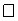 
      города 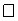 
      села
      9. Адрес проживания _______________________________________________
      10. Место работы/учебы/детского учреждения _________________________
      Должность _______________________________________________________
      Образование _____________________________________________________
      11. Наименование страховой компании, № страхового полиса ____________
      12. Тип возмещения ________________________________________________
      13. Социальный статус _____________________________________________
      14. Тип госпитализации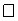 
      впервые 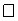 
      повторно при плановой госпитализации указать:
      Код госпитализации _________________________________________________
      Для специализированных стационаров дополнительно заполняется:
      Цель госпитализации (онкологический профиль, наркологический профиль,
      психиатрический профиль) ____________________________________________
      15. Кем направлен пациент ____________________________________________
      16. Наименование направившей МО (из регистра МО) _____________________
      17. Диагноз направившей организации __________________________________
      18. Диагноз при поступлении ___________________________________________
      19. Вид травмы:
      1) Бытовая
      ☐
      2) Уличная
      ☐
      3) ДТП
      ☐
      4) Школьная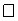 
      5) Спортивная
      ☐
      20. Синдром жестокого обращения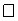 
      из них:
      1) оставление без внимания или заброшенность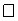 
      2) физическая жестокость
      ☐
      3) сексуальная жестокость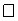 
      4) психологическая жестокость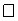 
      5) другие
      синдромы жестокого обращения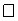 
      6) синдром неуточненного жестокого
      обращения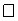 
      21. Госпитализирован: 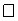 
      с лицом по уходу 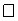 
      с кормящей матерью
      22. Дата и время госпитализации
      23. Отделение, палата №
      24. Находился в реанимации
      25. Профиль койки
      26. Вид транспортировки
      27. Исследование на ВИЧ
      28. Группа крови, резус-фактор
      29. Аллергические реакции
      30. Побочное действие лекарств (непереносимость)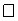 
      нет 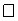 
      да название препарата, характер побочного действия
      31. Диагноз заключительный клинический осложнения
      Сопутствующее заболевание 1
      Сопутствующее заболевание 2
      Заполняется в стационарах:
      1. Лист оказанных услуг и медикаментов
       2. Хирургическая операция
      Применимо к стационарам, оказывающим помощь наркологическим пациентам:
      Вид употребляемого наркотика:
      Применимо к стационарам, оказывающим помощь онкологическим пациентам:
      Локализация опухоли
      *Примечание: не распространяется на коды С81 по С96 и D45 по D47
      Морфологический тип опухоли
      *Примечание: не распространяется на коды С81 по С96 и D45 по D47
      Стадия опухолевого процесса
      Стадия по системе TNM
      *Примечание: не распространяется на коды С81 по С96 и D45 по D47
      Локализация отдаленных метастазов*:
      *Примечание: не распространяется на коды С81 по С96 и D45 по D47
      для первичной опухоли запущенного процесса:.
      *Примечание: не распространяется на коды С81 по С96 и D45 по D47
      при прогессировании процесса:
      *Примечание: не распространяется на коды С81 по С96 и D45 по D47
      Метод подтверждения диагноза
      указать вариантность
      (С81-96 –группа риска)
      Характер проведенного лечения за период данной госпитализации:
      Объем лечения
      Причина неполного лечения
      Вид лечения. Лучевое лечение
      Дата начала курса лучевого лечения
      Способ облучения:
      Облучение внешнее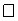 
      Облучение сочетанное 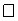 
      другие способы облучения
      Вид лучевой терапии
      Методы лучевой терапии: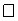 
      Непрерывная 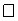 
      Фракционирование 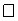 
      Фракционирование нетрадиционное 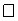 
      Лучевая терапия
      Использование радиомодификаторов: .
      Суммарная очаговая доза облучения: на опухоль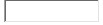 
      гр., на метастазы 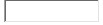 
      гр. Осложнения лучевого лечения: .
      Лучевой терапевт ID
      Дата начала курса химиотерапевтического лечения
      Вид химиотерапии: .
      Применимо к стационарам, оказывающим акушерско-гинекологическую помощь
      пациентам:
      Место родов
      Беременность по счету №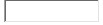 
      Характер родов
      Которые по счету роды
      Срок беременности на момент прерывания беременности, родов или смерти, недель
      Виды аборта: *при хирургическом.
      Сведения о новорожденном:
       Новорожденный проходил лечение в роддоме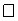 
      да 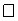 
      нет
      Заключительная часть, заполняется в любых условиях оказания стационарной
      помощи:
      1. Исход пребывания
      2. Исход лечения
      3. Дата и время выписки (смерти)
      4. Проведено койко-дней
      Врач: Ф.И.О. (при его наличии), ID.
      Заведующий отделением Ф.И.О. (при его наличии), ID.
      Список сокращений формы № 012/у "Статистическая карта выбывшего из стационара":
      Карта пациента с острым коронарным синдромом № дата заполнения карты
       ОКС: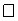 
      нет 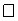 
      да 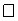 
      с подъемом ST 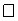 
      без подъема ST
      1. ОКС с подъемом ST Локализация: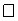 
      передний 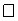 
      нижний 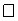 
      латеральный 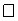 
      правый желудочек (ПЖ) (отведение RV3R, RV4R) 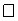 
      неопределенная
      2. ОКС без подъема ST Локализация: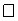 
      передний 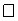 
      нижний 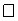 
      латеральный 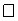 
      правый желудочек (ПЖ) (отведение RV3R, RV4R) 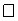 
      неопределенная
      3. Дата и время проведения первого ЭКГ.
      Время индексного события (начала симптомов ишемии) (время) (дд/мм/) /).
      Время обращения за медицинской помощью (звонок/самообращение) (дд/мм/) (время
      принятого вызова по сигнальной карте)
      Время первого контакта с медицинским персоналом) (дд/мм/).
      Место, где случилось событие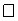 
      дома 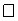 
      на работе 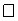 
      в общественном месте 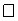 
      другое
      Место прибытия: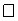 
      приемный покой 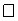 
      ОРиИТ/ БИТ/ ПИТ (минуя приемное отделение) 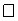 
      лаборатория (минуя приемное отделение, ОРиИТ/БИТ/ПИТ)
      4. Факторы риска
      Артериальная гипертензия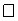 
      нет 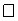 
      да 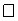 
      неизвестно
      Сахарный диабет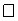 
      нет 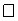 
      да (диетотерапия, пероральная терапия, инсулинотерапия) 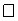 
      неизвестно
      Курение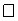 
      нет 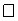 
      да (иногда, постоянно) 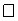 
      неизвестно
      Алкоголь (наркомания)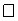 
      нет 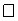 
      да (иногда, постоянно) 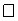 
      неизвестно
      Избыточная массса тела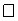 
      нет 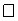 
      да 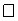 
      неизвестно
      Низкая физическая активность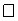 
      нет 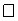 
      да 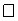 
      неизвестно
      Дислипидемия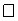 
      нет 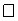 
      да 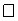 
      неизвестно
      Наследственная предрасположенность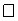 
      нет 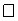 
      да 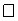 
      неизвестно
      Случаи внезапной смерти в семье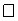 
      нет 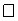 
      да 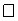 
      неизвестно
      Другие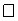 
      нет 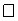 
      да 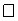 
      неизвестно
      5. Предшествующий кардиальный анамнез
      Перенесенный инфаркт миокарда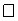 
      нет 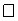 
      да 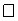 
      неизвестно
      Фибрилляция предсердий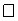 
      нет 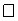 
      да 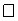 
      неизвестно
      Стабильная стенокардия напряжения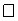 
      нет 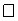 
      да 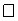 
      неизвестно
      Нестабильная стенокардия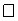 
      нет 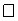 
      да 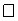 
      неизвестно
      АКШ/ТКА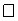 
      нет 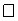 
      да 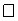 
      неизвестно
      АКШ/ЧКВ (подчеркнуть)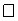 
      нет 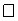 
      да 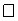 
      неизвестно
      ЭКС/ИКД /СРТ (подчеркнуть)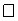 
      нет 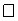 
      да 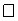 
      неизвестно
      Болезни клапанов сердца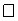 
      нет 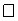 
      да 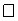 
      неизвестно
      Кардиомиопатия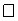 
      нет 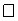 
      да 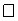 
      неизвестно
      Хроническая сердечная недостаточность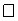 
      нет 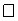 
      да (NYNA ФК 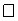 
      I, 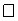 
      II, 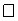 
      III, 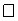 
      IV) 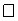 
      неизвестно
      6. Сопутствующая некардиальная патология
      ОНМК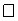 
      нет 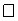 
      ( 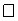 
      1 - геморрагический инсульт, 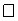 
      2 - инфаркт мозга, 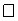 
      3-транзиторная ишемическая атака) 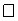 
      неизвестно
      Хроническая болезнь почек (ХБП)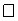 
      нет 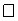 
      да 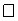 
      неизвестно
      Болезни периферических сосудов/аневризма аорты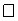 
      нет 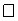 
      да 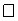 
      неизвестно
      Онкологические заболевания последние 5 лет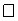 
      нет 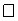 
      да 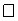 
      неизвестно
      Болезни ЖКТ (язвы, эрозии,)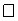 
      нет 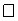 
      да 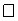 
      неизвестно
      ХОБЛ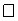 
      нет 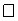 
      да 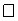 
      неизвестно
      Другие заболевания, ухудшающие качество жизни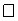 
      нет 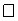 
      да 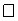 
      неизвестно
      Семейный анамнез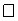 
      нет 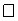 
      да 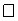 
      неизвестно
      7. Текущее состояние при поступлении
      Симптомы
      Дискомфорт/боль в грудной клетке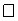 
      нет 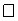 
      да 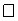 
      неизвестно
      Одышка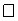 
      нет 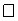 
      да 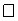 
      неизвестно
      Остановка сердца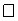 
      нет 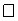 
      да 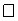 
      неизвестно
      Синкопе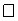 
      нет 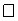 
      да 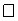 
      неизвестно
      Гипотензия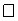 
      нет 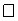 
      да 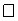 
      неизвестно
      Слабость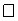 
      нет 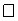 
      да 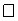 
      неизвестно
      Другие симптомы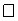 
      нет 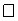 
      да 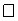 
      неизвестно
      Бессимптомное течение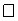 
      нет 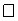 
      да 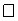 
      неизвестно
      8. Физикальные данные (при поступлении) ЧСС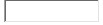 
      уд.в мин АД систолическое 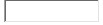 
      мм.рт.ст. диастолическое 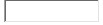 
      мм.рт.ст., среднее АД 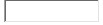 
      мм.рт.ст.
      9. Сердечная недостаточность (СН) класс по Killip при поступлении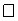 
      I, 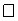 
      II , 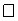 
      III, 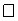 
      IV 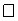 
      неизвестно
      Анализ крови (при поступлении)
      Вч-Тропонин I/T (при поступлении)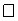 
      нет 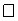 
      да 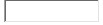 
      а) Вч-Тропонин I/T (максимальное значение)
      МВ-КФК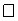 
      нет 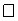 
      да
      d – димер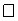 
      нет 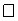 
      да
      BNP/pro BNP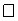 
      нет 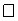 
      да
      Гемоглобин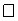 
      нет 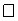 
      да
      Гематокрит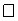 
      нет 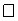 
      да
      Тромбоцит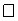 
      нет 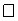 
      да
      Глюкоза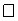 
      нет 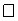 
      да
      Липидный спектр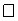 
      нет 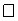 
      да, ЛПНП 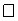 
      нет 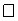 
      да, ЛПВП 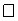 
      нет 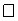 
      да, ТГ 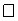 
      нет 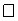 
      да)
      Креатинин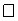 
      нет 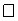 
      да 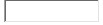 
      мкмоль/л
      Скорость клубочковой фильтрации креатинина_________(автоматический расчет)
      Калий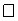 
      нет 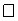 
      да
      Магний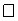 
      нет 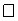 
      да
      Кальций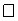 
      нет 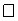 
      да
      10. Инструментальные методы исследования
      ЭКГ (при поступлении/ в динамике)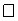 
      нет 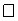 
      да
      Ритм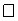 
      синусовый 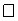 
      фибрилляция предсердий 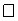 
      ритм электрокардиостимулятора (ЭКС) 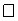 
      др. 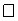 
      неизвестно
      QRS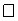 
      норма 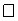 
      блокада левой ножки пучка Гиса (БЛНПГ) 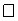 
      блокада правой ножки пучка Гиса (БПНПГ) 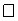 
      др. 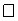 
      неизвестно
      ST Т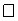 
      с подъемом сегмента ST 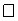 
      без подъема сегмента ST 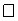 
      инверсия зубца Т 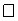 
      нормальная ЭКГ 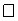 
      др. 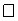 
      неизвестно
      ЭхоКГ (при поступлении)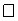 
      нет 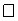 
      да 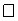 
      фракция выброса (ФВ) левого желудочка по Симпсону N (>50%) 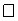 
      незначительное снижение (41-50%) 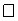 
      умеренное снижение (31-40%) 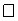 
      выраженное снижение (<30%) 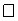 
      не определяли фракцию выброса (ФВ) левого желудочка)
      Наличие зон нарушенной локальной сократимости: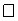 
      нет 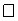 
      да ( 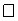 
      гипокинезия, 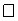 
      -акинезия)
      КТ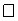 
      нет 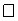 
      да
      МРТ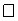 
      нет 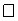 
      да
      11. Шкалы рисков:
      Шкала риска ишемии GRACE (категории риска при поступлении)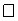 
      нет 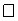 
      да
       Количество баллов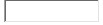 
      Электронный калькулятор GRACE http://www.outcomes.org/grace
      Электронный калькулятор GRACE 2 (используется при отсутствии данных об уровне
      креатинина и классах тяжести по Кillip)
      http://www.gracescore.org/WebSite/WebVersion.aspx
      Общее количество баллов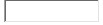 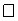 
      Высокий >140 баллов 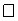 
      Средний 109 – 140 баллов 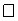 
      Низкий <108 баллов
      Клиническая оценка риска пациентов
      стратификация риска пациентов с ОКСбп ST: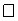 
      нет 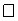 
      да
      критерии очень высокий риска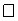 
      нет 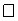 
      да 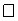 
      гемодинамическая нестабильность или кардиогенный шок 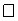 
      рецидивирующая или продолжающаяся боль в грудной клетке, устойчивая к
      медикаментозному лечению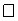 
      жизнеугрожаемые аритмии или остановка сердца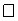 
      механические осложнения ИМ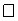 
      острая сердечная недостаточность с рефрактерной стенокардией или отклонением
      сегмента ST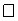 
      повторные динамические изменения сегмента ST или зубца Т, особенно с преходящей
      элевацией сегмента ST
      Критерии высокого риска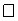 
      нет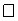 
      да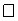 
      Подъем или снижение уровня сердечных тропонинов, связанного с ИМ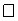 
      динамические изменения сегмента ST или зубца Т (симптомные или асимптомные)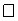 
      Сумма баллов по шкале GRACE >140
      Критерии промежуточного риска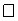 
      нет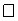 
      да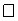 
      Сахарный диабет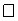 
      Почечная недостаточность (СКФ <60 мл/мин/1,73м2)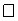 
      устойчивая к медикаментозному лечению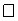 
      ФВ ЛЖ <40% или застойная сердечная недостаточность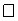 
      Ранняя постинфарктная стенокардия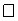 
      недавнее проведение ЧКВ 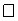 
      предшествующее АКШ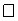 
      <140 (Сумма баллов по шкале риска GRACE >109 и <140)
      Критерии низкого риска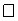 
      нет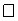 
      да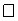 
      Любые характеристики, не перечисленные выше (нет повторных симптомов ишемии, нет изменений. ЭКГ, нет повышения уровня тропонинов)
      Шкала риска кровотечения CRUSADE
       CRUSADE электрондық калькуляторы (Электронный калькулятор CRUSADE 
      электрондық): http://www.crusadebleedingscore.org/
       общее количество баллов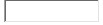 
      риск кровотечений CRUSADE 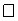 
      нет 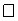 
      да
      12. Шкала CHA2DS2-VASC для оценки риска тромботических осложнений (при фибрилляции предсердий)
      Общее число баллов: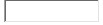 
       (при сумме баллов 1 и более есть риск развития инсульта (необходимо назначить антикоагулянтную терапию)
      13. Лечение
      * Непатентованное название препаратов
      **Шкала CHA2DS2-VASc (при назначении пероральных антикоагулянтов)
      ***Шкала HAS-BLED (при назначении пероральных антикоагулянтов)
       Общее число баллов: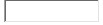 
       (при сумме баллов 3 и более есть риск развития кровотечения (необходимо с осторожностью назначать антикоагулянтную терапию)
      14. Тромболитическая терапия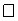 
      нет
      Причины, по которым не была проведена тромболитическая терапия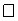 
      позднее обращение (более 12 часов) 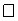 
      противопоказания 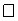 
      абсолютные 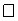 
      относительные 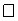 
      нет ЭКГ критериев 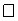 
      первичное ЧКВ 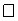 
      да
      время начала проведения тромболизисной терапии (дд/мм/) /).
      время окончания проведения тромболизисной терапии (дд/мм/).
      15. Этап проведения тромболитической терапии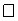 
      Догоспитальный 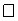 
      Госпитальный 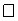 
      приемный покой 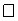 
      ПИТ/БИТ 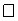 
      др. 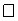 
      неэффективная 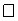 
      эффективная (снижение ST в течение 60 мин. на 50% и более, реперфузионные аритмии
      16. Препарат
      а) тип препарата: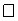 
      фибринспецифичный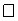 
      нефибринспецифичный
      б) наименование препарата: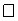 
      актилизе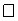 
      тенектеплаза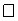 
      ретеплаза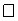 
      др.
      в) доза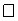 
      полная доза 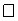 
      половинная доза
      Наличие осложнений тромболизиса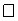 
      нет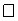 
      да
      Коронароангиография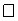 
      Да
      Дата .
      Название код услуги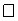 
      нет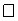 
      неизвестно
      Сосудистый доступ: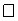 
      радиальный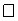 
      бедренный
      Нормальная КАГ: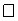 
      нет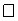 
      да
      Если нет:
       Многососудистое поражение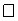 
      0, 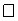 
      1 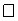 
      2, 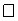 
      3 (и более) 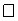 
      неизвестно
      Кровоток по TIMI в ИЗА или симптомном сосуде: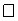 
      0 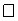 
      1 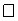 
      2 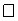 
      3
      Выбор метода реваскуляризации (при наличии)
      Syntax шкаласы (Шкала Syntax)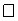 
      нет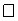 
      да
      общее количество баллов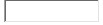 
      Выбор консилиума "группа Сердце"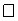 
      нет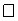 
      да
      Чрескожное коронарное вмешательство
      Название код операции
      Дата и время раздувания баллона/установки стента .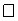 
      ОКС с подъемом ST: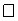 
      Первичное ЧКВ (<120 мин. от начала заболевания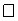 
      неотложное ЧКВ после неуспешного тромболизиса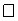 
      ЧКВ после успешного тромболизиса (фармакоинвазивная стратегия (3-24 ч.)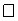 
      избирательное ЧКВ (перед выпиской при выявлении стресс-индуцируемой ишемии
      миокарда или ФВ ЛЖ<40-50)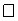 
      без реперфузионного лечения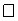 
      ОКС без подъема ST: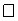 
      срочное ЧКВ <2часа от начала симптомов заболевания (продолжаются симптомы ишемии/рефрактерная стенокардия, гемодинамическая нестабильность, жизнеугрожаюшие аритмии ЖТ/ФЖ)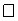 
      ранняя инвазивная стратегия <24ч. (при клинических признаках высокого риска и баллы по шкале GRACE >140 баллов)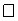 
      поздняя инвазивная стратегия <72ч. (при клинических признаках умеренного риска и баллы по шкале GRACE 109-140 баллов)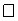 
       (консервативное лечение (при низком риске и баллах по шкале GRACE <108 баллов)
      Рестеноз внутри стента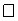 
      нет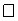 
      да
      Вовлечение бифуркаций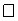 
      нет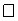 
      да
      Применение тромбоэктомических устройств: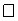 
      нет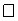 
      да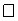 
      неизвестно
      17. Осложнения во время КАГ, ЧКВ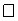 
      нет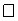 
      да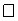 
      тромбоз стенда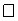 
      периоперационный ИМ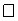 
      кровотечение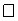 
      мозговой инсульт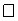 
      контраст индуцированная нефропатия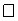 
      пульсирующая гематома в области бедренного доступа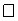 
      неизвестно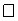 
      смерть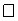 
      неизвестно
      Успешное ЧКВ: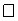 
      нет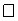 
      да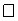 
      неизвестно
      Полная реваскуляризация: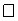 
      нет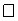 
      да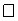 
      неизвестно
      более 1 процедуры во время стационарного лечения: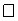 
      нет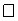 
      да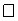 
      неизвестно
      аорто-коронарное шунтирование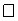 
      нет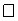 
      да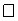 
      неизвестно
      название код. код. код операции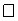 
      нет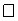 
      Да дата начала АКШ .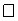 
      экстренно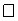 
      до 4-6 часов от начала заболевания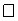 
      до 24 часов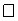 
      свыше 72 часов
      Шунты: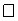 
      вена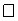 
      ЛГА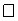 
      ПГА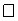 
      др.
      осложнения, связанные с операцией: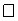 
      периоперационный ИМ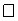 
      неврологический дефицит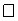 
      кровотечение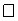 
      нарушение ритма и проводимости сердца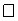 
      медиастенит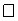 
      нестабильность грудины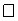 
      другие
      имплантация электрокардиостимулятора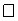 
      нет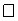 
      да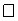 
      экстренная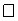 
      плановая
      название код. код. код операции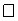 
      временный ЭКС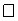 
      однокамерные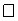 
      двухкамерные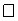 
      постоянный ЭКС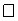 
      однокамерные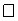 
      двухкамерные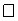 
      другое
      имплантация Кардиовертела-дефибриллятора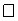 
      нет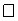 
      да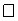 
      неизвестно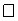 
      экстренная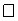 
      плановая
      название код. код. код операции
      Имплантация кардиоресинхронизирующего устройства (СРТИ)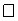 
      Нет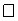 
      да
      Название и код операции код. код.
      Другие операции: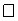 
      нет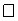 
      да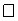 
      неизвестно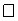 
      экстренная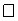 
      плановая
      название код. код. код операции
      18. Осложнения на госпитальном этапе.
      СН класс по Killip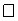 
      I 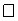 
      II 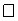 
      III 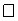 
      IV 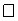 
      неизвестно
      19. Операции при механических осложнениях ИМ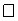 
      нет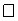 
      да дата
      название код. код. код операции
      20. Исследования при выписке
      ЭКГ при выписке: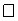 
      синусовый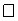 
      ФП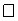 
      новый ИМ с подъемом ST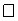 
      нет изменений
      ЭХоКГ при выписке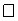 
      фракция выброса (ФВ) левого желудочка по Симпсону N (>50%)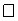 
      незначительное снижение (41-50%)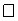 
      умеренное снижение (31-40%)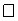 
      выраженное снижение (<30%)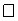 
      не определяли фракцию выброса (ФВ) левого желудочка
      СН класс по Killip при выписке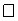 
      I 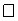 
      II 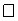 
      III 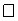 
      IV 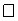 
      неизвестно
      Стресс тест при выписке: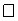 
      нет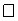 
      да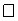 
      стресс-ЭКГ(ВЭМ, тредмил),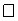 
      стресс ЭхоКГ)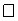 
      Результат теста отрицательный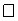 
      Результат теста положительный (стресс-индуцированная ишемия миокарда)
      Другие диагностические исследования: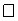 
      нет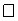 
      да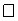 
      при ОКС без подъема низкого риска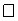 
      МРТ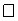 
      другое
      21. Заключительный диагноз:
      Диагноз, код Тип инфаркта
      22. Заключительный клинический диагноз
      *При хронической сердечной недостаточности ХСН (функциональный класс по NYNA)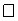 
      I, 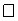 
      II, 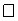 
      III, 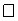 
      IV Исходы ОКС: 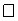 
      ИМ с подъемом ST (трансмуральный) 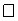 
      прерванный ИМ 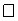 
      ИМ без подъема ST (субэндокардиальный)
      другие заболевания: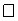 
      тромбоэмболия ветвей легочной артерии (ТЭЛА)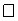 
      расслаивающая аневризма аорты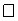 
      кардиомиопатия такотсубо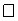 
      Миокардит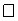 
      другие диагнозы
       Карта пациента с острым нарушением мозгового кровообращения № дата заполнения карты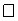 
      ишемический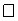 
      геморрагический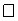 
      транзиторная ишемическая атака
      состоит ли пациент на Д учете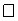 
      нет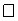 
      да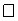 
      неизвестно
      Принимал ли пациент базисную гипотензивную терапию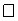 
      нет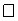 
      да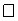 
      неизвестно
      антикогаулянтную терапию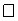 
      нет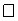 
      да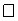 
      неизвестно
      антиагрегантную терапию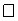 
      нет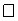 
      да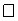 
      неизвестно
      статины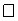 
      нет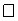 
      да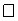 
      неизвестно
      Подтип ишемического инсульта: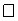 
      атеротромботический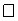 
      артерио-артериальные эмболии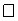 
      тромбозы мозговых сосудов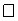 
      кардиоэмболический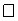 
      гемодинамический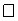 
      лакунарный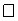 
      по типу гемореологической микроокклюзии
      Время первых симптомов ОНМК от индексного события (время):
      Место, где случилось событие: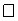 
      дома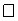 
      на работе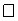 
      в общественном месте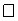 
      др.
      Факторы риска
      Артериальная гипертензия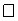 
      нет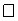 
      да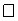 
      неизвестно
      Сахарный диабет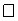 
      нет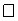 
      да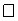 
      неизвестно
      Заболевания крови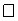 
      нет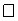 
      да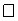 
      неизвестно
      Стенозирующие изменения магистральных сосудов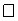 
      нет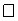 
      да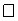 
      неизвестно
      Курение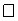 
      нет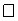 
      да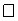 
      неизвестно
      Алкоголь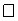 
      нет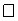 
      да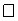 
      неизвестно
      Избыточная массса тела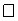 
      нет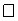 
      да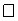 
      неизвестно
      Дислипидемия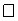 
      нет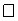 
      да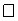 
      неизвестно
      Наследственная предрасположенность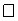 
      нет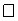 
      да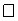 
      неизвестно
      Случаи внезапной смерти в семье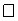 
      нет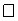 
      да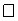 
      неизвестно
      Гормональная заместительная терапия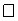 
      нет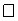 
      да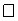 
      неизвестно
      Беременность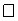 
      нет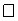 
      да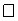 
      неизвестно
      Контрацептивы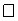 
      нет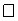 
      да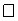 
      неизвестно
      Другие
      Предшествующий сердечно-сосудистый анамнез
      Предшествующий диагноз инсульта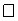 
      нет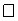 
      да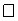 
      неизвестно)
      Предшествующий диагноз транзиторной ишемической атаки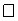 
      нет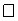 
      да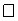 
      неизвестно
      Перенесенный инфаркт миокарда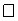 
      нет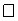 
      да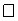 
      неизвестно
      Ишемическая болезнь сердца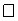 
      нет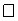 
      да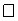 
      неизвестно
      АКШ/ТКА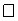 
      нет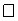 
      да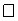 
      неизвестно
      АКШ/ЧКВ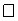 
      нет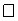 
      да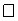 
      неизвестно
      ЭКС/ИКД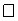 
      нет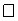 
      да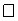 
      неизвестно
      Болезни клапанов сердца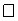 
      нет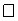 
      да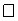 
      неизвестно
      Кардиомиопатия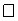 
      нет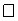 
      да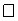 
      неизвестно
      Хроническая сердечная недостаточность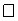 
      нет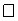 
      да (NYNA ФК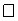 
      I, 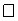 
      II, 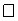 
      III, 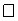 
      IV) 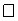 
      неизвестно
      Фибрилляция предсердий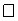 
      нет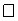 
      да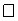 
      неизвестно
      Мерцательная аритмия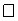 
      нет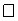 
      да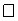 
      неизвестно
      Уровень сознания по шкале ком Глазго при поступлении, Балл: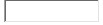 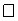 
      от 15 баллов – сознание ясное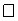 
      от 13 до 14 - оглушение умеренное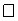 
      от 10 до 12 - оглушение глубокое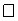 
      от 8 до 9 – сопор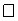 
      от 6 до 7-кома умеренная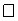 
      от 4 до 5 - кома глубокая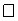 
      от 3 - кома терминальная
      Оценка неврологического дефицита по шкале NIHSS: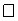 
      дефицит минимальный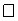 
      дефицит средний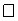 
      дефицит тяжелый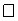 
      дефицит крайне тяжелый
      Указать балл по шкале NIHSS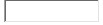 
      Шкала Рэнкина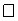 
      11 степень- отсутствие признаков инвалидности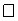 
      2 степень- наличие легких признаков инвалидности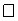 
      3 степень - умеренно выраженные признаки инвалидности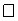 
      4 степень -наличие выраженных признаков инвалидности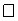 
      5 степень - сильно выраженные признаки инвалидности
      Пьет глоток воды без затруднений: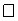 
      нет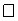 
      да
      Проведена ли Компьютерная Томография? (КТ):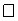 
      нет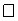 
      да; дата .
      а) инфаркт в текущий момент: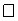 
      нет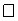 
      да
      б) кровоизлияние в текущий момент: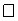 
      нет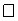 
      да, уточните характер кровоизлияния: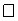 
      субарахноидально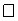 
      паренхиматозное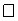 
      ствол мозга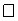 
      вентрикулярное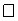 
      субтенториальное
      Проведена ли КТА?: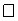 
      нет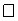 
      да
      Аневризма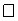 
      нет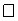 
      да
      АВМ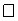 
      нет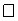 
      да
      Стеноз сосудов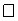 
      нет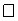 
      да
      Окклюзию сосуда)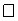 
      нет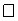 
      да
      Проведена ли МРТ?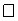 
      нет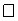 
      да Дата .
      инфаркт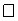 
      нет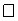 
      да
      кровоизлияние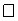 
      нет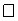 
      да аневризма 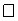 
      нет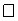 
      да
      АВМ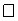 
      нет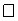 
      да
      стеноз сосуда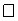 
      нет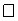 
      да
      тромбоз сосуда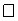 
      нет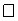 
      да
      Медикаментозная терапия
      тромболитическая терапия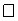 
      нет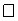 
      да
      Гипотензивная терапия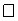 
      нет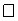 
      да
      Антиагрегантная терапия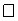 
      нет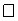 
      да
      Антикоагулянтная терапия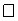 
      нет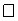 
      да
      Статины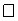 
      нет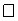 
      да
      Есть ли карта индивидуальной программы реабилитации?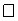 
      нет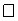 
      да
      Консульттации каких специалистов МДК были проведены?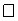 
      невролог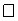 
      нейрохирург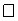 
      реабилитолог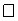 
      логопед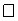 
      эрготерапевт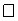 
      психиатр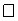 
      иглорефлексотерапевт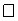 
      кинезиотерапевт
      Какие базовые мероприятия были проведены в индивидуальной программе реабилитации пациента?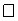 
      позиционирование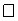 
      поэтапная вертикализация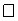 
      ЛФК индивидуально
      Проводились ли занятия при нарушении речи с логопедом?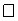 
      только диагностика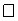 
      занятия по восстановлению речи, чтения, письма
      Проводились ли занятия при двигательных нарушениях?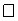 
      занятия по восстановлению бытовых навыков самообслуживания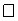 
      индивидуальная пассивная и активная ЛФК, механоразработка верхних и нижних конечностей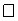 
      биоуправление/БОС,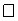 
      физиотерапия
      Определение реабилитационного потенциала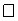 
      благоприятный (частичная реабилитация, реабилитация - полное восстановление) 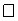 
      неблагоприятный (уход на дому)
      Тесты по оценке состояния перед реабилитацией:
      а) индекс Бартеля указать балл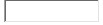 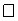 
      нет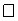 
      да заключение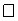 
      от 0 до 25 соответствует полной зависимости пациента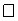 
      от 25 до 65 — выраженной зависимости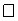 
      от 65 до 90 — умеренной зависимости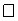 
      от 91 до 99 — легкой зависимости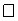 
      100 баллов — полной независимости в повседневной деятельности
      б) Тест-мини-схема психического состояния (МИПС) Мini-Mental State Examination (MMSE)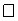 
      нет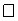 
      да заключение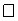 
      нет нарушений когнитивных функций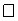 
      преддементные когнитивные нарушения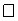 
      деменция легкой степени выраженности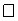 
      деменция умеренной степени выраженности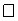 
      тяжелая деменция
      в) Шкалы мобильности в повседневной жизни Ривермид, указать балл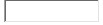 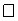 
      нет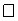 
      да заключение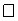 
      от 0 до 5 -зависим от посторонней помощи (то есть самостоятельное выполнение действия невозможно, или небезопасно, или требует неразумных затрат времени;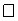 
      от 6 до 10 -требуется присмотр (вербальная помощь);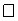 
      11 и более - независим (использует вспомогательные приспособления)
      г) Степень инвалидизации по модифицированной шкале Рэнкина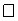 
      нет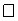 
      да заключение
      указать балл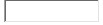 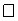 
      1 степень- отсутствие признаков инвалидности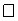 
      2 степень- наличие легких признаков инвалидности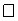 
      3 степень- умеренно выраженные признаки инвалидности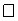 
      4 степень-наличие выраженных признаков инвалидности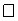 
      5 степень- сильно выраженные признаки инвалидности
      Была ли проведена системная тромболитическая терапия?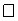 
      нет, причины, по которым не была проведена тромболитическая терапия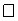 
      да, дата и время начала терапии. Какая доза использовалась?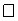 
      доза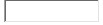 
      Наличие осложнений после тромболизиса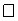 
      нет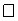 
      да, указать какие
      Оценка состояния в первые сутки после проведения тромболизиса
      Балл по шкале NIHSS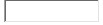 
      Оценка состояния на 7 сутки после проведения тромболизиса
      Балл по шкале NIHSS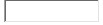 
      Проводилась ли механическая тромбэкстракция?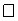 
      нет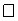 
      да
      дата и время начала терапии.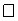 
      дата и время начала терапии.
      Название нейрохирургической операции
      Код операции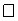 
      нет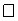 
      да дата (дд/мм/) .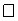 
      до 6 часов от начала заболевания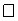 
      до 24 часов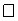 
      свыше 72 часов
      Осложнения, связанные с операцией:
      код наименование
      а) Оценка неврологического дефицита по шкале NIHSS после операции, балл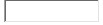 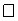 
      0-3- дефицит минимальный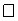 
      4-10: дефицит средний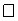 
      10-21: дефицит тяжелый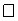 
      >21: дефицит крайне тяжелый
      б) индекс Бартеля указать балл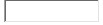 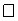 
      нет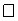 
      да заключение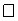 
      от 0 до 25 соответствует полной зависимости пациента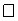 
      от 25 до 65 — выраженной зависимости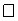 
      от 65 до 90 — умеренной зависимости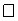 
      от 91 до 99 — легкой зависимости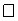 
      100 баллов — полной независимости в повседневной деятельности
      в) Шкалы мобильности в повседневной жизни Ривермид, указать балл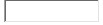 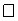 
      нет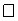 
      да заключение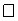 
      от 0 до 5 -зависим от посторонней помощи (то есть самостоятельное выполнение действия невозможно, или небезопасно, или требует неразумных затрат времени);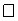 
      от 6 до 10 -требуется присмотр (вербальная помощь);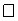 
      11 и более -независим (использует вспомогательные приспособления).
      г) Степень инвалидизации по модифицированной шкале Рэнкина, указать балл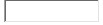 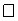 
      нет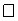 
      да заключение
      текста.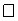 
      1 степень- отсутствие признаков инвалидности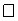 
      2 степень- наличие легких признаков инвалидности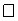 
      3 степень- умеренно выраженные признаки инвалидности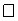 
      4 степень-наличие выраженных признаков инвалидности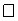 
      5 степень- сильно выраженные признаки инвалидности
      Находился в нейрореанимации (ПИТ/БИТ):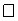 
      нет,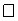 
      да количество дней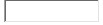  Форма № 013/у "Форма учета отделения (палаты) новорожденных"
       1. № истории родов и истории развития новорожденного
       2. Откуда ребенок поступил в отделение и дата поступления
       3. Индивидуальный идентификационный номер и Фамилия, имя, отчество (при его наличии) матери
       4. Дата и время рождения новорожденного
       5. Пол
       6. Рост, см
       7. Вес, гр
       8. Оценка по шкале Апгар; доношенный/недоношенный
       Из учетной формы № 001/у
       9. Течение периода новорожденности, клинический диагноз для детей, родившихся пациентами (заболевшими)
       10. Информация о вакцинации
       Из учетной формы № 001/у при выписке
       11. Исход пребывания
       12. Вес новорожденного при выписке (переводе)
       13. Отметка об уведомлении детской поликлиники о выписке ребенка да, нет) Форма № ТБ 014/у "Медицинская карта пациента туберкулезом №___"
       Дата регистрации Дата госпитализации
       I. Информация о пациенте:
       1. ИИН
       2. Ф.И.О. (при его наличии)
       3. Регистрационный №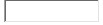 
      4. Дата рождения
       5. Пол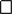 
      мужской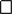 
      женский 
       6. Возраст
       7. Национальность, гражданство
       8. Житель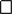 
      города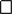 
      села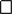 
      БОМЖ. 
       9. Адрес фактического проживания
       10. Ф.И.О. (при его наличии) близкого лица
       11. Адрес близкого лица
       II. Выявление:
       1. обращение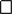 
      группа риска 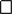 
      обязательный контингент 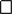 
      прочие 
      2. профосмотр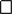 
      группа риска 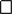 
      обязательный контингент 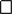 
      прочие 
      3. посмертное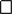 
      группа риска 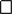 
      обязательный контингент 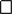 
      прочие 
       4. Дата появления первого симптома
       5. Дата обращения в ПМСП.
       6. Дата обращения в противотуберкулезную организацию– при наличии (далее –ПТО).
       III. Социально-профессиональный статус
       IV. Факторы риска: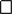 
      туберкулез (далее – ТБ); 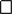 
      беременность; 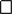 
      туберкулез с множественной 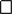 
      не вакцинирован БЦЖ. 
      лекарственной устойчивостью – при наличии (далее – МЛУ ТБ)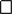 
      туберкулез с широкой лекарственной устойчивостью – при наличии (далее – ШЛУ ТБ); 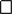 
      сахарный диабет;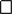 
      наркомания;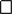 
      злоупотребление алкоголем;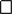 
      нахождение в местах лишения свободы за последние 2 года;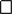 
      ВИЧ;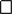 
      неизвестен.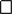 
      женщины в послеродовом периоде до 1 года; 
       V. Тип пациента
       VI. Локализация и форма туберкулеза:
       Диагноз
       Осложнения туберкулезного процесса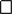 
      нет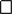 
      да 
       VII. Результаты исследования:
       1. Наименование исследования
       2. Дата исследования
       3. Результат исследования
       4. Посев мокроты (метод)
       5. Рентген снимки (дата, результат)
       6. Гистологически верифицирован
       VIII. Информация о лечении:
       1. МО в интенсивной фазе
       2. МО в поддерживающей фазе
       3. Дата начала лечения
       4. Дата окончания лечения
       5. Лечение (стационарное, амбулаторное, санаторно)
       Хирургическое лечение:
       Код, наименование, ID МО
       IX. Категория и схема лечения:
       1. Интенсивная фаза (дата начала лечения, дата окончания лечения, наименование)
       2. Поддерживающая фаза (дата начала лечения, дата окончания лечения, наименование)
       Антиретровирусная терапия начата: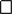 
      да 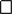 
      нет 
       Если начато, дата начала.
       Профилакт. терапия котримоксазолом начата: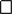 
      да 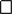 
      нет Если начато, дата начала. 
       X. Противотуберкулезные препараты (лист назначений)
       1. Дата начала приема
       2. Наименование препарата (в интенсивной фазе, в поддерживающей фазе)
       3. Единица измерения
       4. Доза (мг)
       5. Объективные измерения пациента
       XI. Дата окончания лечения.
       XII. Исход лечения
       Если пациент умер:
       Дата смерти Место смерти
       XIII. Диагноз снят
       Диагноз окончательный
       Примечания:
       Фтизиатр Ф.И.О. (при его наличии), ID
       Заполняется при смерти:
       Умер дд/мм/гг
       Аутопсия проводилась: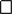 
      да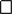 
      нет 
       Патологическое (гистологическое) заключение:
       Патоморфологический диагноз (основной) осложнения основного
       сопутствующий
       Врач Ф.И.О. (при его наличии), ID
      Список сокращений формы № ТБ 014/у "Медицинская карта пациента туберкулезом": Форма № ТБ 015/у "Медицинская карта пациента туберкулезом категории IV" №____
       Дата регистрации
       Дата госпитализации
       I. Информация о пациенте:
       1. ИИН
       2. Ф.И.О. (при его наличии)
       3. Регистрационный №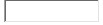 
      4. Дата рождения
       5. Пол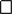 
      мужской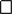 
      женский 
       6. Возраст
       7. Национальность
       8. Гражданство
       9. Житель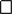 
      города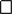 
      села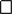 
      БОМЖ. 
       10. Адрес фактического проживания
       11. Ф.И.О. (при его наличии) близкого лица
       12. Адрес близкого лица область район город улица дом квартира
       II. Выявление:
       1. обращение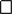 
      группа риска 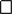 
      обязательный контингент 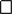 
      прочие 
      2. профосмотр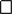 
      группа риска 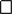 
      обязательный контингент 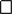 
      прочие 
      3. посмертное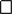 
      группа риска 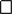 
      обязательный контингент 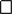 
      прочие 
       Дата появления первого симптома
       III. Эпизоды предыдущего лечения
       IV. Факторы риска: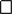 
      туберкулез (далее – ТБ); 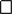 
      нахождение в местах лишения свободы 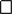 
      туберкулез с множественной за последние 2 года; лекарственной устойчивостью – 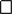 
      ВИЧ; при наличии (далее – МЛУ ТБ) 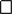 
      неизвестен. 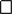 
      туберкулез с широкой лекарственной 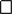 
      женщины в послеродовом периоде устойчивостью – при наличии (далее – до 1 года; ШЛУ ТБ); 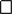 
      беременность; 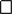 
      сахарный диабет; 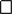 
      не вакцинирован БЦЖ. 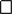 
      наркомания; 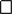 
      злоупотребление алкоголем; 
       V. Социально-профессиональный статус
       VI. Тип пациента:
       VII. Локализация и форма туберкулеза:
       Диагноз Осложнения туберкулезного процесса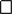 
      нет 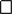 
      да 
       VIII. Причина перевода в категорию IV.
       IX. Заключение Центральной врачебной консультативной комиссии (далее – ВКК):
       1. Форма ТБ
       2. Дата проведения ВКК
       3. Принятое решение при МЛУ ТБ:
       4. Заключение при МЛУ ТБ.
       5. Причина не назначения. при ШЛУ ТБ:
       6. Заключение при ШЛУ ТБ.
       7. Причина не назначения.
       8. Дата перевода на другой режим.
       X. Информация о лечении:
       1. МО в интенсивной фазе
       2. МО в поддерживающей фазе
       3. Дата начала лечения
       4. Дата окончания лечения
       5. Лечение (стационарное, амбулаторное, санаторно)
       Хирургическое лечение:
       Код, наименование, ID МО
       Для пациентов с положительным результатом по 113 коду: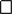 
      Антиретровирусная терапия начата: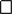 
      профилактическая терапия котримоксазолом начата 
       XI. Результаты исследования:
       1. Наименование исследования
       2. Дата исследования
       3. Результат исследования
       4. Посев мокроты (метод)
       5. Рентген снимки (дата, результат)
       XII. Противотуберкулезные препараты (лист назначений) категории IV
       1. Наименование препарата
       2. Дата начала лечения
       3. Единица измерения
       4. Доза (мг)
       5. Изменение дозы и отмена приема лекарств
       6. Объективные измерения пациента
       XIII. Дата окончания лечения
       XIV. Исходы лечения
       Если пациент умер:
       Дата смерти.
       Место смерти
       XV. Диагноз снят.
       Примечания:
       Фтизиатр Ф.И.О. (при его наличии), ID.
       Примечание:
       Заполняется при смерти:
       Умер дд/мм/гг
       Аутопсия проводилась: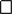 
      да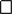 
      нет 
       Патологическое (гистологическое) заключение:
       Патоморфологический диагноз (основной) осложнения основного сопутствующий
       Врач Ф.И.О. (при его наличии), ID
      Список сокращений формы № ТБ 015/у категории IV "Медицинская карта пациента туберкулезом категории IV": Форма № ТБ 016/у "Форма учета регистрации пациентов туберкулезом"
       1. Дата регистрации
       2. Индивидуальный идентификационный номер
       3. Фамилия, имя, отчество (при его наличии) пациента
       4. Дата рождения
       5. Пол
       6. Адрес проживания
       7. Организация (в интенсивной фазе/в поддерживающей фазе)
       8. Типы пациентов
       9. Категория лечения
       10. Дата начала лечения
       11. Мониторинг лечения
       12. Метод диагностики
       13. Мероприятия по ВИЧ/СПИД
       14. Исход пребывания Форма № ТБ 017/у "Журнал регистрации пациентов туберкулезом категории IV"
      левая часть
      _____________________________ область ______________________________ район
       продолжение таблицы
       ПВР - препараты второго ряда; ПТР - препараты третьего ряда;
      продолжение таблицы
       *1- Новый; 2- Рецидив; 3- Нарушение режима; 4- НЛ после I кат; 5 - НЛ после II кат; 6 - НЛ после III кат; 7 - Переведен; 8 - Другие: 8.1 –рецидив МБТ (-); 8.2 - лечение после перерыва МБТ (-); 8.3 –неудача лечения МБТ (-); 8.4 –симптоматическое лечение. Молекулярный: Хайн-тест, G-Xper
      средняя часть
      Аббревиатура лекарств: ПТП первого ряда: Н – Изониазид R - Рифампицин E – Этамбутол S-Стрептомицин Z-Пиразинамид
      ПТП второго ряда: Am – Амикацин; Km – Канамицин Cm – Капреомицин; Cfx-Ципрофлоксацин; Ofx – Офлоксацин; Lfx-Левофлоксацин; Mfx-Моксифлоксацин; Gfx-Гатифлоксацин; Pto-Протионамид; Eto – Этионамид; Cs – Циклосерин; PAS – П-аминосалициловая кислота;
      АРТ – антиретровирусная терапия, ПТК – профилактическая терапия котримоксазол Форма № ТБ 018/у "Журнал регистрации противотуберкулезных препаратов"
      Дата начала ведения
      Международное непатентованное наименование и дозировка
      Торговое название Производитель Страна-производитель
      Накладная поставщика №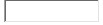 
      Форма выпуска:
      Единица измерения: Серия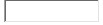 
      Срок годности.
      продолжение таблицы
      Список сокращений формы № ТБ 018/у "Журнал регистрации противотуберкулезных препаратов": Формы медицинской учетной документации, используемые в стационарах и амбулаторно-поликлинических организациях
      Сноска. Формы медицинской учетной документации - в редакции приказа Министра здравоохранения РК от 23.11.2022 № ҚР ДСМ-136 (вводится в действие по истечении десяти календарных дней после дня его первого официального опубликования); с изменениями, внесенными  приказом Министра здравоохранения РК от 23.01.2024 № 177 (вводится в действие по истечении десяти календарных дней после дня его первого официального опубликования). Форма № 019/у "Форма учета операций/манипуляций"
       1. Дата и время
       2. Индивидуальный идентификационный номер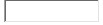 
      3. Фамилия, имя, отчество (при его наличии) пациента
       4. Дата рождения
       5. Адрес проживания
       6. Кем направлен
       7. Взято на гистологию
       8. Диагноз (до, после операции/манипуляции)
       9. Код и название операции/манипуляции
       10. Метод обезболивания
       11. Фамилия, имя, отчество (при его наличии), идентификатор хирурга, ассистента, операционной сестры/медицинской сестры Форма № 020/у "Форма учета родов"
       1. Дата и время обращения
       2. Индивидуальный идентификационный номер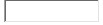 
      3. Фамилия, имя, отчество (при его наличии) роженицы
       4. Дата рождения
       5. Адрес проживания
       6. Которая беременность, которые роды
       7. Роды в срок или преждевременные
       8. Психопрофилактическая подготовка к родам
       9. Медикаментозное обезболивание родов (указать чем)
       10. Осложнения в родах. Экстрагенитальные заболевания
       11. Операции, пособия в родах (указать какие)
       12. Дата и время родов (число, месяц, час, минута)
       13. Сведения о новорожденном (живой/мертвый, пол)
       14. Кто принимал роды (врач, акушерка), фамилия, имя, отчество (при его наличии), идентификатор Форма № 021/у "Форма учета медицинского освидетельствования, справок"
       1. Дата и время проведения освидетельствования или выдачи справки
       2. Индивидуальный идентификационный номер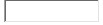 
      3. Фамилия, имя, отчество (при его наличии)
       4. Дата рождения
       5. Место жительства
       6. Кем направлен (заполняется при наличии направления)
       7. № направления (заполняется при наличии направления)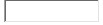 
      8. Причина направления (заполняется при наличии направления)
       9. Фамилия, имя, отчество (при его наличии) доставившего (заполняется при наличии направления)
       10. Заключение
       11. Идентификатор сотрудника, выполнившего освидетельствование или выдавшего справку Форма № 022/у "Карта диализа" №____
       Общая часть
       1. ИИН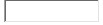 
      2. Ф.И.О. (при его наличии)
       3. Дата рождения
       4. Пол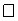 
      мужской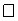 
      женский
       5. Возраст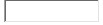 
      6. Национальность
       7. Гражданство
       8. Житель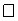 
      города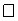 
      села
       Адрес проживания
       9. Место работы/учебы/детского учреждения
       Должность
       10. Наименование страховой компании, № страхового полиса
       11. Группа инвалидности
       12. Тип возмещения
       13. Социальный статус
       14. Наименование направившей МО (из регистра МО)
       15. Диагноз основной код наименование
       16. Фоновые заболевания код наименование
       Информацию о состоянии здоровья разрешено сообщать следующим лицам:
       17. Дата начала лечения гемодиализом
       18. Дата начала лечения гемодиализом в данном учреждении:
       19. Дата проведения: начало, окончание
       20. Гемодиализ №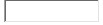 
      Аппарат №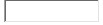 
      21. Тип диализатора: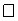 
      низко поточный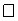 
      высоко поточный
       размер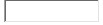 
      м2, производитель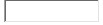 
      22. Гемодиализ: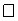 
      бикарбонатный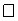 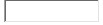 
      23. Профиль ультрафильтрации: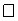 
      ИУФ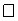 
      УФ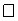 
      Na
       24. Сосудистый доступ: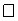 
      A-V фистула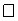 
      протез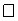 
      катетер
       25. Антикоагулянт: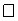 
      гепарин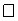 
      клексан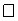 
      фраксипарин
       26. Доза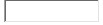 
      ед.
       27. Способ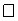 
      общая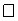 
      дозированная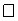 
      регинональная
       28. Скорость кровотока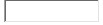 
      мл/мин. Скорость потока диализата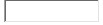 
      мл/мин
       29. Назначенное время ГД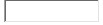 
      ч. Эффективное время ГД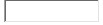 
      ч.
       30. Сухой вес
       31. Вес до ГД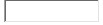 
      , вес после ГД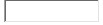 
      32. Ультрафильтрация
      33. Артериальное давление:
       34. Лекарственные препараты
       35. Технические осложнения
       36. Дата прекращения лечения гемодиализом в данном учреждении:
       37. Причина прекращения лечения гемодиализом
       38. Проведено процедур гемодиализа: _________
       Ф.И.О. (при его наличии) лечащего врача, ID
       Ф.И.О. (при его наличии) среднего медицинского работника ГД, ID
       Применимо при: РЕТ оценочный лист
       Дата проведения:
       № МКСБ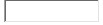 
      Вес: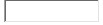 
      Рост: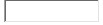 
      Возраст: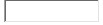 
      BSA (m2):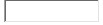 
      BW(L):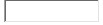 
      Ночной залив: р-р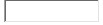 
      Время задержки: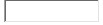 
      Объем залива: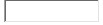 
      Объем слива: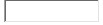 
      РЕТ: р-р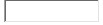 
      Начало залива: окончание залива:
       Объем залива: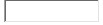 
      Объем слива: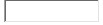 
      Ультрафильтрация: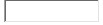 
      Длительность слива: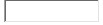 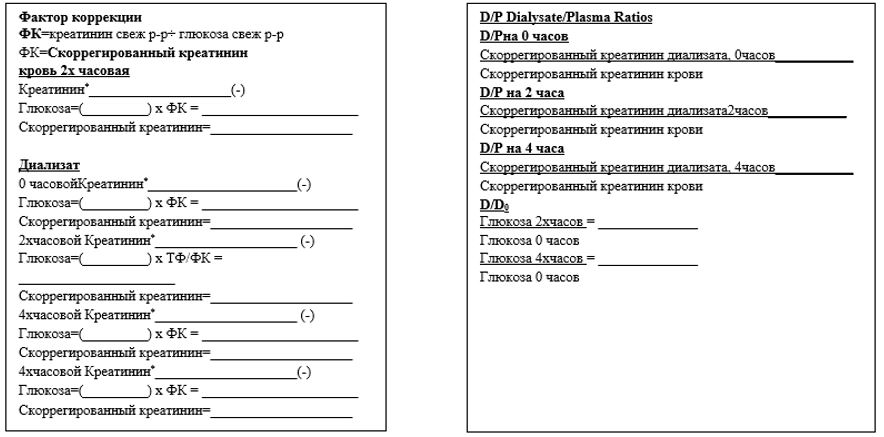 
      Креатинин* - измеренный креатинин
      Фактор конвертации: Глюкоза: мг/дл=ммоль/л х 18, Креатинин: мг/дл=мкмоль/л ÷ 88
      Мочевина: мг/дл=ммоль/л х 2,82
      D/D0 Глюкоза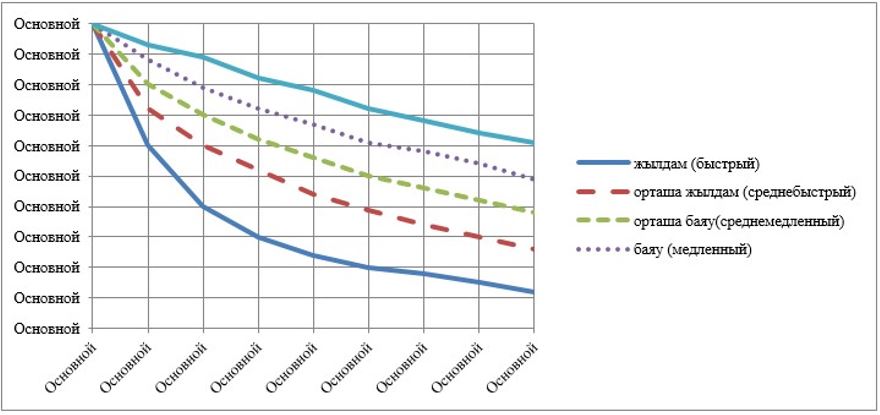 
      D/P скоррегированный креатинин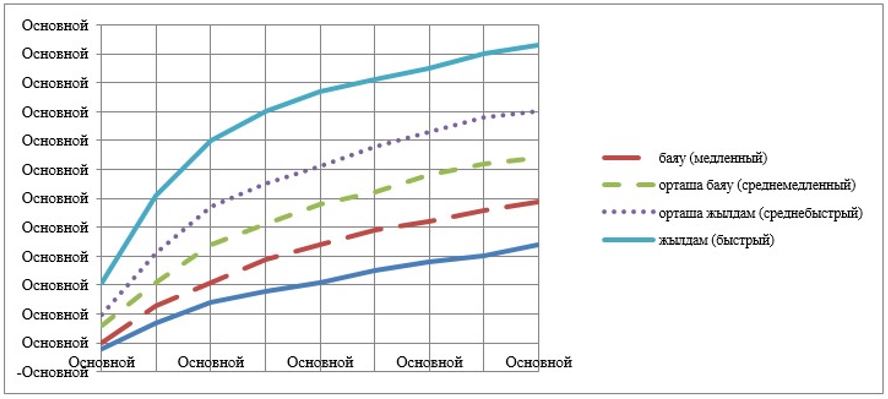 
      Заключение:
      Ф.И.О. (при его наличии) врача, ID
      Дата
      Применимо при: Оценочный лист адекватности ПД
      Кровь
      24х-часовая моча и диализат
      ПД-программа:
       Результаты:
      Продолжение таблицы
       Urea Clearance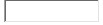 
      L/week Creatinine Clearance (CrCl)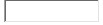 
      L/week
       Residual Urea Clearance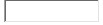 
      L/week Residual CrCl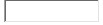 
      L/week
       Dialysate Urea Clearance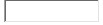 
      L/week Dialysate CrCl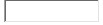 
      L/week
       Urea Generation Rate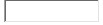 
      mg/min Cr Generation Rate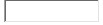 
      mg/min
       Normalized CrCl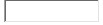 
      L/week/1.73m2
       Дата проведения
       Заключение:
       Ф.И.О. (при его наличии) врача ID
      Список сокращений формы № 022/у "Карта диализа": Форма № 023/у "Журнал учета разведенных цитостатиков"
       Начат "___"_____ 20 __года окончен "___"______ 20 ___ года Форма № 024/у "Журнал регистрации заявок на разведение цитостатиков в клиническом подразделении"
      Отделение__________________
      Начат "___" ________ 20__ года окончен "___" ________ 20__ года
      Медицинские работники Кабинета централизованного разведения цитостатических лекарственных средств заполняют ячейки № 2; 3; 4. Старшая медицинская сестра клинического подразделения собирает все заявки от врачей подразделения, регистрирует в журнале регистрации заявок на разведение цитостатиков в клиническом подразделении и передает в кабинет централизованного разведения цитостатиков. Форма № 025/у "Журнал для записи заключений врачебно-консультационной комиссии" 20______ года "Заключение врачебно–консультационной комиссии" №____ от "____" _________ 20____ года
      Наименование медицинской организации___________________________________________________________________Выдана физическому лицу __________________________________________________________________________________________________________________________________________________________________________________Фамилия, Имя, Отчество (при его наличии) _____________________________Дата рождения _____________________________________________________Пол _______________________________________________________________Индивидуальный идентификационный номер ___________________________Адрес фактического проживания, телефон _________________________________________________________________________________________________Место работы (учебы) _______________________________________________Диагнозы ________________________________________________________________________________________________________________________________________________________________________________________________Заключение врачебно–консультационной комиссии _______________________________________________________________________________________________________________________________________________________________________________________________________________________________Период с _______ по _________ 20____ годаПредседатель комиссии ______________________________________________(Фамилия, Имя, Отчество (при его наличии) подпись)Секретарь __________________________________________________________(Фамилия, Имя, Отчество (при его наличии) подпись)М.П. Форма № 027/у "Справка"
       Дата выдачи
       Наименование МО
       1. Индивидуальный идентификационный номер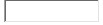 
      2. Фамилия, Имя, Отчество (при его наличии) в соответствии с документами, удостоверяющими личность
       3. Дата рождения:
       4. Адрес проживания
       5. Медицинское заключение
       6. Рекомендации (при наличии)
       Фамилия, имя, отчество (при его наличии) и идентификатор врача, выдавшего справку,
       Место печати
       1. Индивидуальный идентификационный номер/номер паспорта
       2. Фамилия, имя, отчество (при его наличии) (полностью)
       3. Пол
       4. Дата рождения
       5. Дата последнего въезда в Республику Казахстан
       6. Адрес постоянного места жительства
       7. Заключение терапевта/ВОП Идентификатор (ЭЦП, QR код, или уникальный признак, позволяющий отличать его), дата и время
       Результаты обследования*:
       Инфекции, передаваемые половым путем (сифилис, венерическая лимфогранулема (донованоз), шанкроид):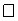 
      выявлено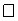 
      не выявлено
       Лепра (болезнь Гансена):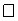 
      выявлено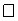 
      не выявлено
       Данные рентгенологического (флюорографического) обследования дата и время, результат:
       Туберкулез: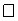 
      выявлено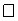 
      не выявлено
       8. Заключение инфекциониста Идентификатор (ЭЦП, QR код, или уникальный признак, позволяющий отличать его) дата и время
       Острые инфекционные заболевания (кроме острых респираторных заболеваний и гриппа)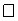 
      выявлено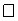 
      не выявлено
       9. Заключение психиатра Идентификатор (ЭЦП, QR код, или уникальный признак, позволяющий отличать его) дата и время
       10. Заключение нарколога Идентификатор (ЭЦП, QR код, или уникальный признак, позволяющий отличать его) дата и время
       Исследования жидких биологических сред на наличие психоактивных веществ дата и время, результат.
       Руководитель государственного учреждения (организации) здравоохранения: (Фамилия, имя, отчество (при его наличии), подпись)
       Место печати
       Примечание:
       * - при пребывании с ребенком в возрасте до 18 лет предоставляются сведения по подпунктам 6.1-6.5, а также сведения о наличии проведенных ранее прививках (перенесенных заболеваниях) – АКДС, против полиомиелита, кори, краснухи, паротита, вирусного гепатита "В", туберкулеза, результаты туберкулинодиагностики за 3 последних года
       Дата заполнения:
       Срок действия: 3 месяца Форма № 029/у "Книга регистрации листов о временной нетрудоспособности" Форма № 030/у "Журнал учета мероприятий формирования здорового образа жизни (далее – ФЗОЖ)"
       Фамилия, Имя, Отчество (при его наличии) специалиста, должность, № участка, № АПО
      Пояснение по заполнению формы № 030/у "Журнала учета мероприятий по ФЗОЖ":
       1. В графе 3 "Количество времени" указать в минутах время, затраченное на проведение мероприятия.
       2. В графе 4 "Вид мероприятий" для унификации данных предлагается использование букв алфавита:
       Л – лекция; ОС – обучающий семинар; СП – стендовая пропаганда; ББ – раздача буклетов, брошюр, листовок; СМИ – выступления в средствах массовой информации; КЗ – клубы здоровья (для молодых родителей, диабетиков); А – различные медико-социальные исследования (анкетирование).
       3. В графе 5 "Тема" указать тематику проведенных мероприятий по следующим унифицированным направлениям.
       4. В графе 6 "Охват слушателей" указать количество участников мероприятия и общую медико-возрастную характеристику группы населения (З - здоровые, Д1 – с факторами риска, Д2 – с острой патологией, Д3 – с хронической патологией), через тире указать средний возраст слушателей).
       5. В графе 7 (Если лекция проводилась в какой-либо организации (школа, предприятие), можно не перечислять Ф.И.О. (при его наличии) слушателей, а только указать их количество.
       В этом же журнале подвести итоги работы за месяц, указав:
       в третьей графе –общее количество времени, затраченное на проведение санитарно-просветительной работы,
       в четвертой графе – количество видов санпросвет работы,
       в пятой графе –количество мероприятий по различным направлениям ЗОЖ
       в шестой графе –общее число населения, охваченного санитарно-просветительскими мероприятиями. Заключение на медико-социальную экспертизу №___от ____ _________ 20_____ г.
      1. ИИН ___________________________________________________________2. Фамилия _______________________________________________________3. Имя ___________________________________________________________4. Отчество (при его наличии) _______________________________________5. Дата рождения _____ _____________г.6. Пол ☐ мужской ☐ женский7. Гражданство (справочник стран) __________________________________8. Житель ☐ города ☐ села9. Адрес регистрации по месту постоянного жительства _________________9.1. Адрес фактического проживания/ пребывания(для оказания государственной услуги с выездом) ______________________9.2. Место освидетельствования (выбрать одно из полей):☐ в доме ребенка, интернате, специализированных организациях для детей☐ в медико-социальных учреждениях (организациях) социальной защиты☐ в учреждениях уголовно-исполнительной системы☐ на дому☐ в стационаре10. Прикрепление к медицинской организации (РПН):10.1. Дата прикрепления ___ _________20__г.10.2. Наименование медицинской организации__________________________11. Номер мобильного телефона пациента или его законного представителя(зарегистрированный в БМГ) +7 (***) (*******)12. Данные законного представителя (родителя, опекуна, попечителя) при наличии:12.1. ИИН _________________________________________________________12.2. Фамилия ______________________________________________________12.3. Имя __________________________________________________________12.4. Отчество (при его наличии) ______________________________________13. Наименование, направившей МО (из регистра МО) ___________________14. Адрес медицинской организации ___________________________________15. При направлении на переосвидетельствование/досрочное переосвидетельствование:15.1. Группа инвалидности (выбрать одно из полей):☐ первая группа☐ вторая группа☐ третья группа☐ ребенок с инвалидностью☐ ребенок с инвалидностью первой группы☐ ребенок с инвалидностью второй группы☐ ребенок с инвалидностью третьей группы☐ инвалидность не установлена15.2. Степень утраты общей трудоспособности ________________________%(при наличии ранее установленной)15.3. Степень утраты профессиональной трудоспособности _____________%(при наличии ранее установленной)16. Место работы (для работающих лиц) ______________________________16.1. Должность ___________________________________________________16.2. Основная профессия ___________________________________________17. Место учебы (для школьников, студентов) __________________________17.1. Курс/класс ___________________________________________________18. Дошкольное учреждение ________________________________________19. Под наблюдением медицинской организации _________________________________________________________________________________________(дата) ____________________________________________________________20. Клинико-функциональный диагноз при направлении на МСЭ20.1. Основной диагноз (код и наименование МКБ-10) __________________20.2. Основной диагноз (текст) _______________________________________________________________________________________________________20.3. Осложнение (код и наименование МКБ-10) (указать все имеющиеся осложнения):_________________________________________________________________20.4. Осложнение (текст) (указать все имеющиеся осложнения): ___________________________________________________________________________20.5. Диагноз сопутствующего заболевания (код и наименование МКБ-10)(указать все сопутствующие заболевания): ____________________________20.6. Диагноз сопутствующего заболевания (текст)(указать все сопутствующие заболевания)__________________________________________________________________________________________________________________________________21. Клинико-трудовой анамнез, диагностика, лечебные мероприятия ________________________________________________________________________________________________________________________________________21.1. Анамнез заболевания: с какого возраста болен, особенности и характертечения, частота обострений, дата последнего обострения, проводимое лечение(в том числе противорецидивное), эффективность (динамика антропометрических,гематологических показателей, функциональных проб, изменения в соматическомстатусе, общая оценка результатов лечения) ________________________________________________________________________________________________________________________________________________________________21.2. Состоит ли пациент под наблюдением ☐ нет, если ☐ да(указать все диагнозы по динамическому наблюдению)__________________________________________________________________
      21.3. При наличии травмы:а) тип травмы (выбрать одно из полей):☐ бытовая☐ производственная☐ уличная (кроме дорожно-транспортной)☐ дорожно-транспортная☐ школьная☐ спортивная☐ прочиеб) дата получения травмы ___ __________ г.в) место и обстоятельства, при которых произошла травма (указать подробно)________________________________________________________________21.4. Лечение, проводимое в настоящее время: ________________________☐ с положительной динамикой☐ без динамики☐ с отрицательной динамикой.21.5. Оценка результатов медицинской реабилитации☐ восстановление нарушенных функций☐ полное☐ частичное☐ компенсация нарушенных функций☐ полное☐ частичное☐ отсутствие положительного результата21.6. Планируемые мероприятия с указанием
      21.7. Реабилитационно-экспертное заключение (для пациентов неврологического и нейрохирургического, кардиологического и кардиохирургического, травматологического и ортопедического профилей)
      21.8. Реабилитационный прогноз☐ благоприятный☐ относительно благоприятный☐ сомнительный☐ неблагоприятный21.9. Реабилитационный потенциал☐ высокий☐ средний☐ низкий☐ отсутствует22. Физиологические параметры на момент заполнения формы № 031/у:АД ______ мм. рт. ст.ЧСС _____ мин.Пульс ____мин.ЧДД ____ мин.Температура тела ____Рост ____ см.Вес _____ кг.Объем правого бедра ____ смОбъем левого бедра ____ смОбъем талии ____ см23. Изменение условий труда ___________________________________________24. Временная нетрудоспособность (сведения за последние 12 месяцев)
      25. План реабилитационных мероприятий:25.1. Имеются рекомендации технических средств, направленных на восстановление и (или) компенсацию нарушенных и утраченных функций организма:☐ да, необходимо выбрать одно или несколько полей:☐ снижение зрения 0 – 0,03 и/или поля зрения 0 – 10;☐ снижение зрения 0,04 – 0,08 и/или поля зрения 10 – 20;☐ снижение зрения у детей до 0,19 и/или сужение полей до 25;☐ двухстороннее снижение слуха;☐ нарушение голосообразования;☐ значительные нарушения функции передвижения;☐ затруднения передвижения;☐ затруднение самообслуживания;☐ статодинамические нарушения позвоночника;☐ нарушение структуры и/или функции верхних конечностей;☐ нарушение структуры и/или функции нижних конечностей;☐ мастэктомия;☐ нарушения функции тазовых органов;☐ кишечная стома;☐ стомы мочевыводящих путей.25.2. Предоставление социальных услуг ☐ да:☐ индивидуальный помощник☐ специалист жестового языка25.3. Оказание специальных социальных услуг ☐ да (выбрать один):☐ в условиях стационара☐ в условиях стационарозамещающих☐ в условиях на дому25.4. Трудоустройство ☐ да:Организация режима работы (выбрать один или несколько):☐ полный рабочий день☐ сокращенный рабочий день☐ исключение воздействия неблагоприятных производственных факторов☐ создание специального рабочего места25.5. Обучение/переобучение ☐ да25.6. Санаторно-курортное лечение ☐ да26. Результаты консультаций специалистов с указанием жалоб, данных объективного обследования, с отражением степени нарушения функций организма, диагнозов и рекомендаций. Медицинские документы (в требуемом количестве для профиля заболевания в соответствии со стандартами в области здравоохранения, клиническими протоколами диагностики, лечения и реабилитации) прилагаются к форме № 031/у в электронном виде, с указанием:
      27. Результаты клинического, лабораторного, рентгенологического и других исследований. Медицинские документы (в требуемом количестве для профиля заболевания в соответствии со стандартами в области здравоохранения, клиническими протоколами диагностики, лечения и реабилитации) прилагаются к форме № 031/у в электронном виде, с указанием:
      28. Результаты о пролеченном (-ых) случае(-ях) стационарного, стационарозамещающего лечения, лечения в реабилитационных центрах в зависимости от профиля заболевания, с указанием динамических изменений в состоянии пациента; возникших осложнений в ходе лечения; резюмирования результатов лабораторных исследований, консультаций; рекомендаций с учетом реабилитационного потенциала, реабилитационного диагноза и шкалы реабилитационного маршрута. Медицинские документы прилагаются к форме № 031/у в электронном виде, с указанием:
      29. Результаты активного посещения пациента, вызывавшего скорую/ неотложную медицинскую помощь. Медицинские документы прилагаются к форме №031/у в электронном виде, с указанием:
      30. Цель направления на МСЭ:☐ установление инвалидности☐ переосвидетельствование☐ досрочное переосвидетельствование☐ установление степени утраты общей трудоспособности:☐ первично☐ повторно☐ установление степени утраты профессиональной трудоспособности:☐ первично☐ повторно☐ изменение причины инвалидности☐ формирование или коррекция ИПР☐ необходимость выдачи заключения о нуждаемости пострадавшего работникав дополнительных видах помощи и уходе31. Направление на освидетельствование:☐ заочное проактивное освидетельствование☐ очное освидетельствование☐ лицо нетранспортабельно – заочное освидетельствование☐ лицо находится на стационарном лечении за пределами обслуживаемого региона –заочное освидетельствование☐ чрезвычайное положение, ограничительные меры, в том числе карантин –заочное освидетельствование32. Ф.И.О. (при его наличии) лечащего врача, заполнившего форму № 031/у___________________________________________________________________33. Удостоверено: Ф.И.О. (при его наличии) и ЭЦП председателя ВКК или лицаисполняющий его обязанности_________________________________________33.1. Дата подписания ЭЦП ___ _____20___г.34. Quick Response code (QR код) медицинской организации (код быстрого отклика)35. Согласие на сбор, обработку и передачу персональных данных и сведений,составляющих охраняемую законом тайну пациента, необходимых для установленияинвалидности и/или степени утраты трудоспособности и/или определения мерсоциальной защиты: ☐ да35.1. Дата получения ответа от услугополучателя или его законного представителя:___ _____20___г.35.2. Ответ, полученный от услугополучателя или его законного представителя____________________________________________________________________35.3. Номер мобильного телефона отправителя: +7 (***) (*******) Извещение об экспертном заключении МСЭ от ______ ________ 20_____ г. к форме № 031/у ___от ____ ____ 20___ г.
      1. Наименование направившей медицинской организации (из регистра МО)__________________________________________________________________________________________________________________________________2. Дата вынесения экспертного заключения ____ ________ 20______г.3. ИИН __________________________________________________________4. Фамилия _______________________________________________________5. Имя ___________________________________________________________6. Отчество (при его наличии) _______________________________________7. Дата рождения ____ __________ _____г.8. Клинико-экспертный диагноз: _____________________________________8.1. Основной диагноз (наименование, Код МКБ-10) ____________________8.2. Сопутствующий диагноз (наименование, Код МКБ-10)_________________________________________________________________9. Экспертное заключение МСЭ:9.1. группа инвалидности ___________________________________________9.1.1. причина инвалидности _________________________________________________________________________________________________________9.1.2. срок инвалидности ___________________________________________9.1.3. срок зачтен с ___ _______ 20__г.9.1.4. дата переосвидетельствования ____ ________20___г.9.2. степень утраты общей трудоспособности ________________________%9.2.1. срок степени утраты общей трудоспособности ____________________9.3. степень утраты профессиональной трудоспособности ____________%9.3.1. причина утраты профессиональной трудоспособности_________________________________________________________________9.3.2. срок утраты профессиональной трудоспособности _________________________________________________________________________________9.3.3. дата переосвидетельствования утраты профессиональной трудоспособности______ ________20 __ г.9.4. Разработана ИПР инвалида № _______9.4.1. Рекомендации по реабилитацииа) по социальной реабилитации _____________________________________б) по профессиональной реабилитации _______________________________9.5. Форма № 031/у отклонена:необоснованно направленныйнекачественное заполнениеОбоснование ________________________________________________________________________________________________________________________________________________________________________________________________9.6. Направлен на очное освидетельствование: "Пациенту необходимо обратитьсяв отдел МСЭ по месту постоянного жительства (постоянной регистрации)для очного освидетельствования".10. № Акта медико-социальной экспертизы __________________________11. Удостоверено ЭЦП руководителя отдела МСЭ/МК МСЭ ____________Примечание 1. Заключение на МСЭ заполняется в электронном видеи подписывается ЭЦП председателя ВКК.Примечание 2. Извещение об экспертном заключении МСЭ заполняетсяв электронном виде и подписывается ЭЦП.
      Список сокращений: Форма № 032/у "Журнал регистрации и реабилитации лиц с инвалидностью"
      Продолжение таблицы Форма № 033/у "Медицинская часть индивидуальной программы реабилитации лица с инвалидностью"
      №___от "____" ______ 20_____ год
      1. ИИН _______________________________________________________________
      2. Фамилия ____________________________________________________________
      3. Имя ________________________________________________________________
      4. Отчество (при его наличии) ____________________________________________
      5. Дата рождения "____" _______ ____ год
      6. Адрес регистрации ___________________________
      7. Телефон ___________________________________________
      8. Образование__________________________________________________________
      9. Место работы/место учебы/дошкольное учреждение________________________
      10. Группа инвалидности _____________________________________
      11. ИПР разработан: впервые ☐ ; повторно ☐
      12. Реабилитационный диагноз (МКБ-10)______________________________________
      13. Для пациентов неврологического и нейрохирургического, кардиологического и кардиохирургического, травматологического и ортопедического профилей реабилитационный прогноз и реабилитационный потенциал в соответствии с международными критериями) (в баллах)
      14. Для пациентов других профилей реабилитационный прогноз и реабилитационный потенциал 
      *- выбор значения из: благоприятный, относительно благоприятный, сомнительный, неблагоприятный
      **- выбор значения из: высокий, средний, низкий, отсутствует
      15. Этап медицинской реабилитации:
      16. Мероприятия по проведенной и планируемой медицинской реабилитации
      *** - выбор значения из: физическая реабилитация, физиотерапия, психокоррекция, эрготерапия, консультация социального работника, обучение пациента, реконструктивная хирургия, реабилитация в дневных стационарах, круглосуточных стационарах, реабилитационных центрах, стационарах на дому, санаторно-курортное лечение, дополнительные услуги
      17. Оценка результатов медицинской реабилитации (выбрать одно из полей):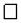  полное восстановление нарушенных функций

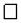  частичное восстановление нарушенных функций

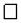  полная компенсация нарушенных функций

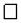  частичная компенсация нарушенных функций

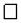  отсутствие положительного результата


      _________________________________________________________________________
      Примечание. Медицинская часть ИПР заполняется в электронном виде. Медицинской части ИПР присваивается уникальный номер, который формируется медицинской информационной системой в автоматизированном режиме.
      Список сокращений: Форма № 034/у "Извещение"
       Направлено в:
       Общая часть
       1. ИИН
       2. Ф.И.О. (при его наличии)
       3. Дата рождения
       4. Пол 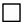 
      мужской 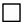 
      женский 
       5. Адрес проживания
       6. Контактный телефон
       7. Семейное положение
       8. Место работы/учебы/детского учреждения
       9. Адрес организации
       10. Должность пациента
       11. Дата: заболевания первичного обращения/выявления установления диагноза госпитализации
       12. Диагноз
       13. Куда направлен пациент (из регистра МО)
       14. Наименование МО, заполнившей извещение (из регистра МО)
       15. Ф.И.О. (при его наличии) и идентификатор врача заполнившего извещение
       16. Дата и время заполнения
       Заполняется при инфекционных заболеваниях:
       1. Указать где произошло, описать обстоятельства
       2. Контактные лица:
       2.1 Ф.И.О. (при его наличии)
       2.2 Отношение к пациенту
       2.3 Адрес проживания
       2.4 Контакты
       3. Проведенные первичные противоэпидемические мероприятия и дополнительные сведения
       Заполняется при профессиональных заболеваниях и (или) отравлениях, в том числе подозрениях на них:
       1. Общий стаж работы
       2. Стаж работы (в контакте с вредными производственными факторами)
       3. Вредный производственный фактор, вызвавший заболевание
       4. Если отравление – указать где произошло, чем отравлен
       Заполняется при онкологическом заболевании:
       1. Обстоятельства выявления опухоли
       2. Стадия опухолевого процесса
       3. Диагноз
       4. Метод подтверждения диагноза
       Заполняется при трансплантации органа (части органа) реципиента:
       1. Дата: выполнения трансплантации органа (части органа)
       2. Дата выписки
       Составляется медицинским работником, выявившим при любых обстоятельствах инфекционное заболевание, паразитарное заболевание, пищевое отравление, профессиональное заболевание и (или) отравление, онкологическое заболевание или подозревающих их, а также при изменении диагноза.
       Посылается в уполномоченный орган по месту выявления пациента не позднее установленного срока с момента обнаружения пациента.
       Извещение составляется также на случаи укусов, оцарапанья, ослюнения домашними или дикими животными, которые следует рассматривать как подозрение на заболевание бешенством.
      Список сокращений формы № 034/у "Извещение": Форма № 035/у "Форма учета медицинских услуг"
       1. Индивидуальный идентификационный номер;
       2. Фамилия, имя, отчество пациента (при его наличии);
       3. Дата и время;
       4. Диагноз;
       5. Наименование услуги;
       6. Фамилия, имя, отчество (при его наличии) и идентификатор проводившего Форма № 039/у "№________ Заключение судебно-психиатрической экспертизы"
      Лицо, подлежащее судебно-психиатрической экспертизе
      _______________________________________________________________
      Фамилия, имя, отчество (при его наличии)
      Дата рождения ___________________________________________________________
      обвиняемого по статье _____________________________________________________
      или являющегося свидетелем, потерпевшим, истцом, ответчиком; лицом, в отношении
      которого решается вопрос о дееспособности (нужное подчеркнуть)
      ________________________________________________________________________
      Экспертиза первичная, повторная, дополнительная; в двух последних случая указывается когда,
      кем проводились экспертизы, заключение экспертов)
      ________________________________________________________________________
      Вопросы, поставленные перед экспертами:
      1._______________________________________________________________________
      2._______________________________________________________________________
      3._______________________________________________________________________
      Судебно-психиатрическое освидетельствование произвела судебно-психиатрическая комиссия в составе):
      Председателя _____________________________________________________________
      Членов комиссии __________________________________________________________
      _________________________________________________________________________
      Врача-докладчика _________________________________________________________
      Об уголовной ответственности за отказ или дачу заведомо ложного заключения по статье 420
      Уголовного кодекса Республики Казахстан эксперты предупреждены.
      Вопросы, подлежащие разрешению при экспертизе, и другие разделы
      "Заключения" излагаются на следующих (листах). Форма № 040/у "№_________ Заключение психиатрического освидетельствования осужденного"
       ___________________________________________________________________________
      ___________________________________________________________________________
      на испытуемого _____________________________________________________________
      Дата рождения: ______________________ осужденного по статье
      __________________________________________________________________________
      __________________________________________________________________________
      на срок ___________________________________________________________________
      Срок наказания исчисляется с __________________ _____________________________
      Психиатрическое освидетельствование осужденного произвела судебно-психиатрическая комиссия
      в амбулаторных, стационарных (нужное подчеркнуть) условиях в составе:
      Председателя _________________________________________________ ____________
      Членов комиссии __________________________________________________________
      __________________________________________________________________________
      __________________________________________________________________________
      Врача-докладчика
      __________________________________________________________________________
      на основании постановления _________________________________________________
      __________________________________________________________________________
      от 20____ года
      ______________________
      Права и обязанности эксперта, предусмотренные от _____________________________
      УК _______________________________________________________________________
      об ответственности за отказ или дачу заведомо ложного заключения по статье.
      _____________ УК ______________________ эксперты предупреждены.
      Остальные разделы "Заключения" излагаются на следующих________ листах.
      Сведения о прошлой жизни (включая период совершения правонарушения), развитие заболевания, если таковое имеется: описание физического, неврологического, психического состояния и данные лабораторных исследований; заключительная часть, в которой указывается и обосновывается диагноз и экспертное заключение) "Медицинское свидетельство о рождении № ____
(выдается для предоставления в регистрирующие органы)"
Дата выдачи "_____" _____________ 20_____ г.
      1. ИИН матери __________________________________________________2. ИИН ребенка _________________________________________________3. Фамилия, имя, отчество (при его наличии) матери ________________________________________________________________________________________________________________________________________________(в соответствии с документами, удостоверяющими личность, при их отсутствии- данные заполняются со слов матери)4. Адрес фактического проживания матери _________________________________________________________________________________________5. Дата рождения матери _________________________________________6. Национальность матери ________________________________________7. Семейное положение матери ____________________________________8. Образование матери ___________________________________________9. Дата и время родов ____________________________________________10. Место родов _________________________________________________11. Пол ребенка _________________________________________________11-1. Ребенок родился: при одноплодных родах - 1, первым из двойни - 2,вторым из двойни - 3, при других многоплодных родах – 411-2. Ребенок родился: доношенный - 1, недоношенный - 2, переношенный – 311-3. Масса ребенка при рождении и рост (см).11-4. Который по счету родившийся ребенок у матери (очередность живорождений)12. Фамилия, имя, отчество (при его наличии) врача, (среднего медицинского работника)Идентификатор организации родовспоможения _____________________________________________________________________________________К сведению родителей:В соответствии со статьей 189 Кодекса Республики Казахстан "О браке (супружестве)и семье" регистрация ребенка в регистрирующих органах обязательна.Заявление о рождении ребенка подается не позднее трех рабочих дней со дня его рождения. Форма № 042/у "№_________ Заключение психиатрического освидетельствования лица, находящегося на принудительном лечении"
      20__ года "____" ________
      ______________________________________________________________________________ фамилия, имя, отчество (при его наличии)
      ______________________________________________________________________________
      Дата рождения _________________
      Индивидуальный идентификационный номер _______________________________________
      20_____ года "____" _____________________ согласно определению суда
      ______________________________________________________________________________
      _______________________________________________ обвинявшегося по статье
      _______ года "____" ______________________________ находящегося на принудительном лечении в данном учреждении
      Психиатрическое освидетельствование произвела врачебная комиссия в составе:
      Председателя __________________________________________________________________
      членов комиссии _______________________________________________________________
      ______________________________________________________________________________
      ______________________________________________________________________________
      ______________________________________________________________________________
      остальные разделы "Заключения" излагаются на следующих листах Форма № 043/у "Журнал регистрации стационарной и амбулаторной судебно-психиатрической экспертизы"
      начат 20__ года "___"_____________
      20___года "____"_____________ окончен Форма № 044/у "Карта учета дефектов оказания медицинских услуг (дому)"
       2. Карта: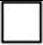 
      – первичная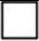 
      – вторичная
       3. Фамилия_____________________ имя__________________________________
       отчество (при его наличии) _____________________________________________
       4. ИИН______________________________________________________________
       5. Национальность ____________________________________________________
       6. Дата рождения /_______/________/____________/ (дд/мм/гггг)
       7. Возраст ____________________________________________________________
       (полных лет)
       8. Место жительства ___________________________________________________
      __________________________________________________________________________
       (страна, область, административный район) (населенный пункт, улица, дом, кв.)
       9. Медицинская организация, на уровне которой допущены дефекты оказания медицинских услуг)
       _________________________________________________________________________
       _________________________________________________________________________
       10. Диагноз направившей организации
       Код МКБ-10
       11. Диагноз заключительный
       Код МКБ-10
       Экспертная оценка качества медицинской помощи
       I. ДОМУ на амбулаторно-поликлиническом уровне (нужное подчеркнуть):
       0 – неизвестно;
       1 – не наблюдался;
       2 – дефектов не выявлено;
       3 – отсутствие динамического наблюдения;
       4 – недостатки обследования:
       4.1 – не обследован,
       4.2 – неполное лабораторно - инструментальное обследование,
       4.3 – недостатки консультативной помощи профильных специалистов;
       5 – описания жалоб и анамнезов:
       5.1 – полные,
       5.2 – неполные,
       5.3 – не соответствуют диагнозу,
       5.4 – анамнез не указан,
       5.5 – анамнез не раскрыт полностью;
       6 – недооценка тяжести состояния пациента;
       7 – недоучет или переоценка результатов лабораторно-инструментального обследования;
       8 – неадекватная терапия:
       8.1 – лечение не проведено,
       8.2 – проведено не в полном объеме,
       8.3 – назначения без показаний;
       9 – отсутствие госпитализации:
       9.1 – рекомендовано,
       9.2 – не рекомендовано;
       10 – запоздалая госпитализация;
       11 – качество и регулярность диспансеризации пациентов с хроническими формами заболеваний:
       11.1 – стандарты соблюдаются,
       11.2 – стандарты не соблюдаются,
       11.3 – диспансеризация не проводилась;
       12 – результаты лечения:
       12.1 – летальный исход предотвратимый,
       12.2 – исход "ухудшение" (экспертная оценка),
       12.3 – исход "без перемен" (экспертная оценка),
       12.4 – госпитализация в стационар вследствие неэффективности лечения на амбулаторно-поликлиническом уровне;
       13 – наличие рекомендаций:
       13.1 – отсутствуют,
       13.2 – неполные,
       13.3 – полные.
       ДОМУ на уровне стационара (нужное подчеркнуть):
       0 – нарушение транспортировки до госпитализации в стационар;
       1 – дефектов не выявлено;
       2 – дефекты госпитализации:
       2.1 – необоснованный отказ в госпитализации,
       2.2 – жалобы на качество оказанных медицинских услуг,
       2.3 – привлечение медикаментов и денежных средств пациента при оказании медицинской помощи, входящей в ГОБМП,
       2.4 –случаи летальных исходов предотвратимые,
       2.5 – случаи осложнений, возникающих в результате лечения,
       2.6 – случаи с исходом заболевания "ухудшение" (экспертная оценка),
       2.7 – случаи с исходом заболевания "без перемен" (экспертная оценка),
       2.8 – случаи расхождения направительного и клинического диагнозов,
       2.9 – случаи расхождения клинического и морфологического диагнозов;
       3 – досрочная выписка из стационара при предыдущих госпитализациях;
       4 – описания жалоб и анамнезов:
       4.1 – неполные,
       4.2 – не соответствуют диагнозу,
       4.3 – анамнез не указан,
       4.4 – анамнез не раскрыт полностью;
       5 – недостатки диагностики:
       5.1 – неполная,
       5.2 – несвоевременная,
       5.3 – недооценка тяжести состояния,
       5.4 – отсутствие динамического наблюдения;
       6 – ошибка в диагнозе:
       6.1 – диагноз полный (указаны все диагнозы: основной, сопутствующий, осложнения),
       6.2 – диагноз не полный,
       6.3 – диагноз не установлен;
       7 – кратковременное пребывание пациента в стационаре (менее 3 суток);
       8 – недостатки обследования:
       8.1 – недоучет анамнестических и клинических данных,
       8.2 – недоучет или переоценка результатов лабораторно-инструментального обследования,
       8.3 - недостаточность консультативной помощи высококвалифицированных специалистов,
       8.4 - недоучет или переоценка заключений консультантов,
       8.5 - назначение обследований без показаний,
       8.6 - консилиум врачей (по показаниям):
       8.6.1 - проведен в полном объеме и своевременно,
       8.6.2 – не проведен;
       9 – неадекватная терапия:
       9.1 - проведено не в полном объеме,
       9.2 - назначения без показаний;
       10 - оказание помощи без участия профильных специалистов (по показаниям);
       11 - недостатки в проведении оперативного вмешательства:
       11.1 - запоздалое оперативное вмешательство,
       11.2 - неадекватный объем и метод оперативного вмешательства,
       11.3 - технические дефекты при операции,
       11.4 - операции без должных показаний,
       11.5 - неадекватная анестезия,
       11.6 - отсутствие профилактики возможных осложнений,
       11.7 - отсутствие трансфузионных средств;
       12 - описания жалоб и анамнезов:
       12.1 – полные,
       12.2 – неполные,
       12.3 - не соответствуют диагнозу,
       12.4 - анамнез не указан,
       12.5 - анамнез не раскрыт полностью;
       13 - результаты лечения:
       13.1 - летальный исход (предотвратимый),
       13.2 - исход "ухудшение" (экспертная оценка),
       13.3 - исход "без перемен" (экспертная оценка);
      14 - наличие рекомендаций:
      14.1 – отсутствуют,
      14.2 – неполные,
      14.3 – полные.
      Результаты патологоанатомических исследований и/или судебно-медицинских экспертиз
      Нарушения со стороны пациента (нужное подчеркнуть):
      0 - нет замечаний;
      1 - нерегулярное наблюдение врача;
      2 - выполнение рекомендаций врача:
      2.1 - регулярное выполнение рекомендаций врачей,
      2.2 - нерегулярное выполнение рекомендаций врачей,
      2.3 - невыполнение рекомендаций;
      3 - криминальное вмешательство;
      4 - отказ от предложенного амбулаторного лечения;
      5 - отказ от госпитализации;
      6 - задержка с обращением за медицинской помощью;
      7 - самовольный уход из стационара.
      Факторы, которые могли бы предотвратить ДОМУ (нужное подчеркнуть):
      1 - своевременная госпитализация пациента;
      2 - социальное благополучие;
      3 - более ранняя диагностика патологического состояния;
      4 - дополнительные методы исследования (УЗИ, рентгенодиагностика и другие исследования);
      5 - правильная трактовка данных клинических и лабораторных исследований, заключений консультантов;
      6 - своевременное адекватное лечение, в т.ч. оперативное;
      7 - квалификация специалистов.
      Дополнительные сведения (нужное подчеркнуть):
      0 - данных нет;
      1 - ятрогенные причины:
      1.1 – нет, 1.2 – есть _____________________________
      Предотвратимость смерти (нужное подчеркнуть):
      1 – предотвратима;
      2 – условно предотвратима;
      3 – непредотвратима.
      Дата заполнения карты "__" __________ 20 __ ж. (г.)
      Ф.И.О. (при его наличии) (при его наличии) оператора _____________________
      Дата ввода карты "___" _________ 20 ___ ж. (г.)
      Примечание: расшифровка аббревиатур
      Код МКБ - 10 – код по Международной классификации болезней X пересмотра
      ГОБМП – гарантированный объем бесплатной медицинской помощи
      УЗИ – ультразвуковое исследование Форма № 045/у "Медицинское свидетельство о смерти № __________"
      Дата выдачи "____" ______20 ___ г. (предварительное, окончательное, взамен предварительного, окончательного № ___________)
       1. Фамилия, имя, отчество умершего (при его наличии)
       ______________________________________________________________________________
       ______________________________________________________________________________
       (в соответствии с документами, удостоверяющими личность)
       2. Индивидуальный идентификационный номер _____________________________________
       3. Пол: мужской - 1, женский – 2 (подчеркнуть)
       4. Дата рождения ______________ число ________ месяц ___________ год
       5. Дата смерти ______________ число ________ месяц ___________ год
       1 для детей, умерших в возрасте до 1 года: доношенный, недоношенный
       масса (вес) при рождении: грамм, рост см, число месяцев и дней жизни, по счету ребенок у матери, возраст матери
       критерии живорождения (дыхание, сердцебиение, пульсация пуповины, произвольное сокращение мускулатуры)
       6. Место последнего жительства умершего
       7. Место смерти
       8. Смерть последовала: (в стационаре, дома, в другом месте, при наступлении смерти от травм, отравлений и других воздействий внешних причин: на месте происшествия, при транспортировке)
       9. Национальность
       10. Семейное положение
       11. Образование
       12. Место работы и должность
       13. Причина смерти
       14. При наступлении смерти от несчастного случая, отравления или травмы:
       а) дата травмы (отравления)
       б) при несчастных случаях вне производства вид травмы
       в) место и обстоятельства, при которых произошла травма, отравление (указать подробно)
      2) Прочие важные состояния, способствовавшие смерти, но не связанные с болезнью или патологическим состоянием, приведшим к ней _______________________________
      При наступлении смерти женщины:
       10. Дата последней беременности
       11. Исход последней беременности
       12. Наименование медицинской организации, выдавшей свидетельство
       13. Фамилия, имя, отчество, должность медицинского работника, выдавшего свидетельство
       14. Фамилия, имя, отчество, лица, получившего свидетельство
       15. Причина смерти установлена: Ф.И.О. (при его наличии), идентификатор
      2) Прочие важные состояния, способствовавшие смерти, но не связанные с болезнью или патологическим состоянием, приведшим к ней
       18. При наступлении смерти женщины:
       18.1 умерла беременной (независимо от продолжительности и локализации беременности);
       18.2 в процессе родов (аборта)
       18.3 в течение 42 дней после родов (аборта)
       18.4 в течение 43-365 дней после окончания беременности, родов
       19. Дополнительные сведения:
       20. Наименование организации здравоохранения, выдавшей свидетельство, его адрес
       21. Фамилия, имя, отчество (при его наличии), идентификатор, должность медицинского работника, выдавшего свидетельство
       Идентификатор медицинской организации
       Идентификатор медицинского работника, выдавшего свидетельство или физического лица, занимающегося частной медицинской практикой
       Примечание:
       Медицинское свидетельство о смерти формировать и распечатывать только из информационной системы. Для детей, умерших в возрасте до 1 года, заполняется в отношении матери
       --------------------------------------------------Линия отреза-------------------------
      Корешок медицинского свидетельства о перинатальной смерти к форме № 046/у (окончательное, предварительное, взамен предварительного №___)
       Дата выдачи 20____ г. "____" "_____________"
       Наименование медицинской организации
       __________________________________________________________________________
       __________________________________________________________________________
       Мертворожденный - 1, умер на 1-й неделе жизни - 2 (подчеркнуть)
       1. Фамилия, имя, отчество (при его наличии) матери
       __________________________________________________________________________
       __________________________________________________________________________
       2. Дата рождения матери: _____число, ___________ месяц, ________ год
       3. Национальность матери ___________________________________________________
       4. Семейное положение: никогда не состояла в браке - 1, состоит в браке - 2, вдова - 3, разведена - 4, неизвестно – 5.
       5. Ф.И.О. (при его наличии) (при его наличии) мужа
       _________________________________________________________________________
       6. Место постоянного жительства матери умершего ребенка (мертворожденного):
       ___________________ / Республика _______________ Область/ ГРЗ _______________
       Район/ ГОЗ/Район в ГРЗ __________________________________
       Округ/Поселковый акимат /Район в ГОЗ/Акимат города районного значения ________
       Населенный пункт ___________ (город -1, село – 2) ______________________ ул., дом № ______ , кв. № ______
       7. Место работы матери (если не работает, указать на чьем иждивении находится)
       __________________________________________________________________________
       Должность или выполняемая работа __________________________________________
       8. Образование матери: не имеет - 1, начальное - 2, основное среднее - 3, общее среднее – 4, 
      среднее специальное - 5, незаконченное высшее – 6, высшее – 7, неизвестно – 8.
       9. Фамилия, имя, отчество (при его наличии) умершего ребенка (при его наличии)
       _________________________________________________________________________
       _________________________________________________________________________
       10. Пол: мужской - 1, женский - 2, не определен – 3.
       11. Дата рождения (мертворождения): __________ мин, _______ час, ______ число, ____ месяц, _______ год
       13. Место смерти (мертворождения):
       а) ___________________ / Республика _____________________ Область/ ГРЗ _________________
       Район/ ГОЗ/Район в ГРЗ __________________________________ Округ/Поселковый акимат /Район в ГОЗ/
      Акимат города районного значения ______________________
       Населенный пункт ___________ (город -1, село – 2) ______________________ ул., дом № ______, кв. № ______
       б) смерть (мертворождение) произошла: 1 – в стационаре __________________2 -дома__________________, 
      3 - в другом месте _______________ (вписать)
       14. Который по счету родившийся ребенок у матери (очередность живорождений) _______________________
       15. Какие по счету роды __________, беременность ____________
       16. Продолжительность настоящей беременности________ полных недель.
       17. Из предшествующих беременностей: число закончившихся живорождением – 1, 
      мертворождением - 2, самопроизвольным выкидышем – 3, медицинским абортом - 4, в том числе по мед. показаниям - 5
       18. Последняя из предшествующих беременностей закончилась:
       рождением живого ребенка - 1, мертворождением - 2, самопроизвольным выкидышем - 3, 
      медицинским абортом - 5, в том числе по мед. показаниям – 6.
       19. Число посещений врача (фельдшера, акушерки)
       ____________________________________________________________________
       20. Роды принял: врач - 1, акушерка - 2, фельдшер - 3, др. лицо – 4.
       21. Осложнения родов:
      22. Операции и оперативные пособия, предпринятые с целью родоразрешения: не было - 1, были - 2 (указать какие)
      ______________________________________________________________________________________________
      23. Ребенок (плод) родился: при одноплодных родах - 1, первым из двойни - 2, вторым из двойни - 3, других многоплодных родах – 4.
      24. Ребенок (плод) родился: доношенным - 1, недоношенным - 2, переношенным – 3.
      25. Ребенок (плод) родился: мертвым - 1, мацерированным - 2, в асфиксии – 3.
      26. Масса ребенка (плода) при рождении _________________ г
      27. Рост ребенка (плода) ______________________ см.
      28. Критерии живорождения: дыхание - 1, сердцебиение - 2, пульсация пуповины - 3, произвольное сокращение мускулатуры – 4.
      29. Смерть ребенка (плода) наступила: до начала родовой деятельности - 1, во время родов - 2, после родов - 3, неизвестно – 4.
      30. Смерть ребенка (плода) произошла: от заболевания - 1, несчастного случая - 2, убийства - 3, род смерти не установлен – 4.
      31. Оценка по шкале Апгар: через 1 мин __________балл/баллов, через 5 мин _________баллов
      40. Причина перинатальной смерти:
       Фамилия, имя, отчество (при его наличии) врача (среднего медицинского работника), 
      выдавшего свидетельство о смерти: __________________________________________ З
      апись акта о рождении: 20 ___ жылғы/года ______ _________№ _______ 
      Запись акта о смерти: 20 ___ жылғы/года _________№ _______
      Наименование регистрирующего органа 
      _________________________________________________________________________ 
      _________________________________________________________________________
      Идентификатор сотрудника регистрирующего органа ___________________________ Форма № 047/у "Реабилитационная карта №_____"
      Раздел 1
      Общая часть
      1. ИИН
      2. Фамилия Имя Отчество (при его наличии)
      3. Дата рождения
      4. Пол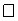 
      мужской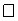 
      женский
      5. Возраст
      6. Национальность
      7. Житель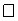 
      города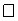 
      села
      8. Адрес проживания
      9. Место работы/учебы/детского учреждения
      Должность Образование
      10. Наименование страховой компании, № страхового полиса
      11. Группа инвалидности
      12. Тип возмещения
      13. Социальный статус
      14. Пациент направлен
      15. Тип госпитализации Код госпитализации
      Запись врача приемного покоя
      Информация о текущей госпитализации:
      16. Госпитализирован в данном году по поводу данного заболевания
      17. Диагноз направившей организации (указать реабилитационный потенциал
      согласно шкале реабилитационного маршрута)
      Информацию о состоянии здоровья разрешено сообщать следующим лицам:
      Первичный осмотр врача
      1. Дата и время осмотра
      2. Анамнез болезни
      3. Анамнез жизни
      4. Жалобы
      5. Аллергоанамнез (включая непереносимость препаратов)
      6. Перенесенные инфекции название заболевания дата заболевания
      Туберкулез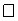 
      да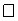 
      нет Кож-Вен.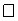 
      да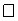 
      нет
      Гепатит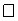 
      да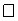 
      нет др.
      Вирусный гепатит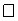 
      да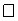 
      нет
      Корь, краснуха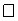 
      да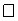 
      нет
      Ветряная оспа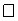 
      да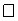 
      нет эпидемический паротит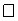 
      да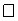 
      нет
      За последние 35 дней в контакте с инфекционными пациентами не был
      7. Признаки особо опасных инфекций и ОРВИ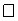 
      да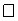 
      нет
      Если да, пациент помещен в изолятор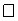 
      да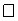 
      нет
      8. Вид транспортировки
      Осмотр проведен: Ф.И.О. (при его наличии) ID
      Данные объективного статуса
      1. Дата и время осмотра
      2. Объективный статус (вкладной лист 1)
      3. Данные лабораторно-инструментальных исследований при поступлении
      Выставление предварительного диагноза (приемный покой)
      4. Предварительный диагноз
      5. Диагноз при поступлении
      6. Указать оценку двигательной активности международных шкал.
      7. Определение шкалы реабилитационной маршрутизации.
      8. Сортировка пациента (Приемный покой)
      Краткий осмотр пациента
      1. Оценка приоритета (вместо триаж-системы)
      2. Оценить состояние пациента, согласно Критериям обоснованности госпитализации:
      3. Обосновать необходимость госпитализации, либо отказа, либо направление в другой стационар
      4. Провести первичную оценку реабилитационного прогноза и потенциала, согласно шкале "Центильного коридора".
      Госпитализация: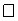 
      показана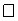 
      противопоказана Ф.И.О. (при его наличии) и ID врача приемного покоя Ф.И.О. (при его наличии) ID
      Первичный сестринский осмотр пациента (заполняется в профильном отделении в течение 24 часов после поступления)
      1. Общие данные (вид поступления, язык общения, организованность)
      2. Инструктаж пациента (наличие собственных медикаментов, режим сна, экономическая оценка, режим питания)
      3. Осмотр пациента (функциональный скрининг, оценка кожи по шкале Нортон, оценка риска падения по шкале Морзе (на усмотрение медперсонала))
      4. Опрос пациента (насилие в семье, оценка необходимости обучения пациента/семьи, культурные разнообразия)
      Первичный сестринский осмотр проведен: Ф.И.О. (при его наличии) ID
      Раздел 2
      Первичный осмотр лечащего врача
      1. Дата и время осмотра, отделение, № палаты, койка
      2. Жалобы
      3. Объективный статус пациента (Вкладной лист 1)
      4. Анамнез заболевания
      5. Анамнез жизни
      6. Наследственность
      7. Прием медикаментов на момент госпитализации наименование, когда и причины приема.
      8. Обоснование предварительного диагноза
      9. План медицинской реабилитации
      10. Ф.И.О. (при его наличии) и идентификатор лечащего врача
       Объективный статус пациента
      1. Дата и время осмотра
      2. Рост (при поступлении и необходимости от профиля МО),
      3. вес (при поступлении и необходимости от профиля МО),
      4. ЧСС,
      5. ЧДД,
      6. АД,
      7. температура,
      8. количество выпитой жидкости,
      9. наличие/отсутствие стула и мочеотделения,
      10. Лист командной оценки,
      11. Шкала оценки реабилитационного потенциала:
      - А. Анатомические ограничения (двигательная, сенсорная);
      - Б. Когнитивные и речевые нарушения (речевые нарушения, когнитивные нарушения, уровень коммуникации);
      - В. Показатели по шкале социальной адаптации (шкала/степень зависимости).
      12. Оценка двигательной активности с помощью международных шкал:
      - Gross Motor Function Measure (GMFM) (на усмотрение медперсонала);
      - Оценка навыков самообслуживания и бытовой адаптации (модифицированная шкала Бартела) (на усмотрение медперсонала);
      - Шкала функциональной независимости FIM (двигательная функция) (на усмотрение медперсонала);
      - Когнитивные функции.
      Ф.И.О. (при его наличии) и идентификатор врача
      Дневник
      1. Дата и время
      2. Объективный статус пациента
      3. Жалобы
      4. ЛФК
      5. Физиотерапия;
      6. Трудотерапия.
      7. Ф.И.О. (при его наличии) и идентификатор лечащего врача
      Информированное согласие пациента 
      В соответствии с п. 3 статьи 134 Кодекса Республики Казахстан "О здоровье народа и системе здравоохранения" (Медицинская помощь предоставляется после получения информированного согласия пациента на получение медицинской помощи)
      ИИН
      Ф.И.О. (при его наличии) – полностью
      Дата рождения дата месяц год
      Находясь в (наименование МО) (из регистра МО)
      Даю добровольное согласие на проведение следующих видов медицинского вмешательства:
      Ф.И.О. (при его наличии)
      1) Мне разъяснены возможные последствия переливания компонентов и (или) препаратов крови (реакции, осложнения, в том числе опасные для жизни, заражение вирусными и бактериальными инфекциями), а также отказа от переливания.
      2) Информирован(а) о правах и обязанностях пациента, при лечении туберкулеза, о мерах по соблюдению "Правил поведения пациента туберкулезом", возникновения побочных реакций, применения мер принудительной изоляции при уклонении и/или отрывов (нарушение режима).
      3) Мною представлена вся необходимая информацию о состоянии своего здоровья, предыдущих эпизодах лечения, сопутствующих заболеваниях, перенесенных операциях, травмах, аллергических реакциях и других сведениях, необходимых для выбора правильной тактики лечения.
      4) Я имел (а) возможность задавать любые вопросы и на все вопросы получил (а) исчерпывающие ответы в доступной форме.
      Подпись: _______________ Дата и время
      Если заполнил родственник/опекун /законный представитель пациента:
      Ф.И.О. (при его наличии)
      Ф.И.О. (при его наличии) врача
      Дата и время
      Примечание: Согласие на проведение инвазивного вмешательства подлежит отзыву, за исключением случаев, когда медицинские работники по жизненным показаниям уже приступили к инвазивному вмешательству и его прекращение или возврат невозможны в связи с угрозой для жизни и здоровья пациента
       Лист врачебных назначений
      1. Дата и время назначения
      2. Режим
      3. Диета
      4. Наименование услуги, лекарственного средства
      5. Дата назначения (по времени) и дата окончания
      6. Идентификатор и Ф.И.О. (при его наличии) врача
       Обоснование всех видов диагноза
      1. Дата и время
      2. Объективный статус
      3. Жалобы
      4. Интерпретация результатов доступных лабораторных и диагностических исследований
      5. Диагноз
      6. Лист врачебных назначений
      7. Ф.И.О. (при его наличии) и идентификатор лечащего врача
       Консультация специалиста
      1. Дата и время осмотра
      2. Вид консультации
      3. Интерпретация результатов лабораторных анализов, дополнительных исследований
      4. Диагноз
      5. Назначение необходимых услуг и лекарственных средств
      6. Ф.И.О. (при его наличии) и идентификатор лечащего врача
      При наличии:
      7. Записи консилиумов содержат согласованную позицию по диагнозу, рекомендациям по обследованию и лечению. При особой позиции одного из участников консилиума, его мнение также регистрируется.
       Выписной эпикриз
      1. Диагноз клинический Дата установления
      2. Другие виды лечения
      3. Отметка о выдаче листка нетрудоспособности № листка нетрудоспособности, дата открытия и закрытия листка нетрудоспособности
      4. Исход пребывания. Переведен в МО (из регистра МО)
      5. Трудоспособность
      6. Дата и время выписки
      7. Проведено койко-дней
      8. Для поступивших на экспертизу – заключение
      Заведующий отделением Ф.И.О. (при его наличии) ID Лечащий врач Ф.И.О. (при его наличии) ID
      Заполняется при наступлении смерти:
      Умер дд/мм/гг Аутопсия проводилась: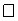 
      да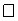 
      нет
      Патологическое (гистологическое) заключение: Патоморфологический диагноз (основной) осложнения основного
      сопутствующий
      Врач Ф.И.О. (при его наличии) ID
      Список сокращений формы № 047/у "Реабилитационная карта": Форма № 048/у "Обменная карта беременной и родильницы №_____"
      Если Вы нашли этот документ, пожалуйста, верните по указанному адресу
      Вам необходимо вовремя посещать врача и выполнять данные Вам рекомендации
      Прием:
      Обратилась по направлению
      Самообращение (нужное подчеркнуть)
      Уважаемая _________________________________________!
      Поздравляем Вас!
      Вы – будущая мама! Мы рады содействовать
      Вам в самое лучшее время - период вынашивания и рождения Вашего ребенка!
      Обменная карта представляет собой личную медицинскую карту матери, которая является источником информации о состоянии здоровья с момента беременности до родов, во время родов и после родов.
      Инструкции:
      - Внимательно прочитайте и просмотрите все содержимое обменной карты.
      - Берите с собой эту карту всегда, в том числе, когда Вы обращаетесь в любое медицинское учреждение.
      - Заполните информацию самостоятельно на указанных страницах.
      При возникновении вопросов, обратитесь к медицинскому работнику
      Анамнез
      Менструальная функция
      Акушерский анамнез:
      Особенности течения прежних беременностей, родов, послеродового периода
      Первое обследование беременной
      Гинекологическое исследование:
      Оценка риска возникновения осложнений при беременности
      Повторная оценка факторов риска (риск определяется при каждом посещении)
      Гравидограмма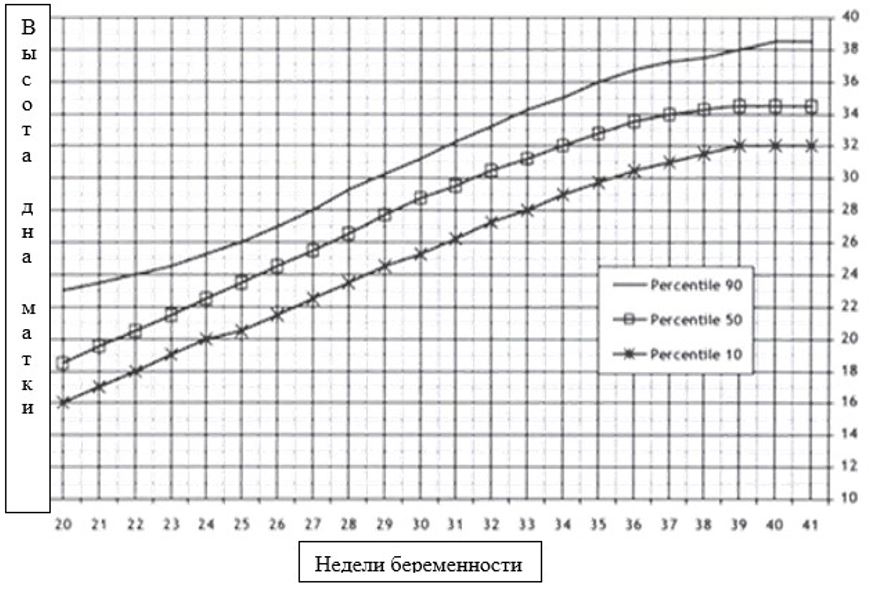 
      Результаты обследования
      1. Общий анализ крови
      2. Общий анализ мочи
      3. Другие исследования
      4. Обследование на инфекции
      5. Пренатальный скрининг
      6. Ультразвуковой скрининг
      Консультации
      Общее состояние
      Подготовка к родам
      Патронажные посещения
      Патронаж педиатра
      Патронаж соцработника (по показаниям)
      Протокол обследования во время беременности (проверочный лист для медицинских работников)
      * Гравидограмма заполняется с 20 недель беременности
      ** при ИМТ ниже нормы при первой явке (до 12 недель), следует определить вес беременной в 30 недель
      а при ИМТ выше нормы при первой явке (до 12 недель), следует исключить сахарный диабет
      b женщины в 37 лет и старше; имеющие в анамнезе ВПР плода, невынашивание, кровнородственный брак
      Протокол посещений во время беременности (заполняется медицинским персоналом)
      Рост Вес ИМТ
      Диагноз
      Рекомендации
      Ф.И.О. медицинского работника
      Специальность
      Дата следующего визита:
      Подпись
      Протокол посещений во время беременности (заполняется медицинским персоналом)
      Рост Вес ИМТ
      Диагноз
      Рекомендации
      Ф.И.О. медицинского работника
      Специальность
      Дата следующего визита:
      Подпись
      Протокол посещений во время беременности (заполняется медицинским персоналом)
      Рост Вес ИМТ
      Диагноз
      Рекомендации
      Ф.И.О. медицинского работника
      Специальность
      Дата следующего визита:
      Подпись
      Протокол посещений во время беременности (заполняется медицинским персоналом)
      Рост Вес ИМТ
      Диагноз
      Рекомендации
      Ф.И.О. медицинского работника
      Специальность
      Дата следующего визита:
      Подпись
      Протокол посещений во время беременности (заполняется медицинским персоналом)
      Рост Вес ИМТ
      Диагноз
      Рекомендации
      Ф.И.О. медицинского работника
      Специальность
      Дата следующего визита:
      Подпись
      Протокол посещений во время беременности (заполняется медицинским персоналом)
      Рост Вес ИМТ
      Диагноз
      Рекомендации
      Ф.И.О. медицинского работника
      Специальность
      Дата следующего визита:
      Подпись
      Протокол посещений во время беременности (заполняется медицинским персоналом)
      Рост Вес ИМТ
      Диагноз
      Рекомендации
      Ф.И.О. медицинского работника
      Специальность
      Дата следующего визита:
      Подпись
      Протокол посещений во время беременности (заполняется медицинским персоналом)
      Рост Вес ИМТ
      Диагноз
      Рекомендации
      Ф.И.О. медицинского работника
      Специальность
      Дата следующего визита:
      Подпись
      Дневник самонаблюдения беременной
      Сведения родильного дома, родильного отделения больницы о родильнице
      Наблюдение за родильницей
      Подпись врача
      Подпись заведующего отделения Форма № 049/у "Журнал регистрации аварийных ситуаций при проведении медицинских манипуляций"
      Бланк отчета о профессиональном контакте с потенциально инфицированным материалом
      Печать МО
      Подписи представителей администрации МО
      Дата заполнения "_____"___________20_______г.
      Бланк информированного согласия на проведение постконтактной профилактики ВИЧ-инфекции
      Я осведомлен (а) о том, что препараты: ____________________ предназначены для постконтактной профилактики ВИЧ-инфекции, основанной на рекомендациях ____________________________ и что необходимо строго соблюдать предписанный режим приема этих препаратов.
      Я осведомлен (а) о том, что эффективность химиопрофилактики составляет менее 100%.
      Я осведомлен (а) о том, что данные препараты могут вызвать побочные эффекты, в том числе головную боль, утомляемость, тошноту, рвоту, диарею.
      Я осведомлен (а) о том, что ________________ снабдит меня запасом препаратов на 28 дней, и что мне необходимо в ближайшее время обратиться к моему лечащему врачу для обследования и лечения.
      Дата ________________________________
      Ф.И.О. (при его наличии)
      Подпись_______________
      Список сокращений формы № 049/у "Журнал регистрации аварийных ситуаций при проведении медицинских манипуляций": Форма № 050/у "Карта учета родившегося живым, мертворожденного и умершего ребенка в возрасте до 5 лет"
      2. Фамилия* ____________ имя _________ отчество (при его наличии) _____________
      3. ИИН _____________________________________________
      7. Национальность***___________________________________________________
      7. Дата рождения ___ число ___ месяц _____ год_____ время (час, минуты) _______
      7.1 Место рождения:
       11. Дата выписки (смерти) ____ дата ________ месяц _______ год ____________ время (час, минуты)
      13. Место жительства*****: область/город республиканского значения _________________________________
      район /город областного значения ____________________, населенный пункт _______________________,
      домашний адрес ___________________________________________________________
      14. Организация прикрепления _______________________________________________
      15. Масса (вес) ребенка (мертворожденного) при рождении __________ г.
      16. Рост ребенка (плода) при рождении ______ см.
      17. Дата рождения матери: _____ дата __________ месяц __________ год
      19. Ребенок родился при сроке беременности _____ полных недель.
      20. Которые по счету роды ___________.
      21. Который по счету родившийся ребенок у матери ______.
      22. Которая по счету беременность ___________.
      23. Место смерти:
      область /город республиканского значения _________________________________,
      район /город областного значения _________________________________________,
      населенный пункт ____________________________ __________________________,
      медицинская организация ________________________________________________
      _______________________________________________________________________
      27. При наступлении смерти ребенка (мертворождения) в стационаре и родильном доме указать уровень регионализации перинатальной помощи МО: 1, 2, 3, 4.
      28. Причина смерти по МКБ-10 умершего ребенка и мертворожденного******:
      30. Наименование организации здравоохранения, выдавшей медицинское свидетельство о смерти:
      ________________________________________________________________________________
      31. Ф.И.О. (при его наличии) медицинского работника, выдавшего медицинское свидетельство о смерти:
      ________________________________________________________________________________
      Дата заполнения карты "_____" _______________ 20____ год
      Ф.И.О. (при его наличии) оператора___________________________________________
      дата ввода карты "_____" _____________ 20____ ____ год
      Примечание:
      * - для мертворожденных записывается фамилия матери, при невозможности установления матери - указывается как неизвестный;
      ** - для случаев перинатальной смертности;
      *** - национальность ребенка записывается при перинатальной смертности по национальности матери, в других случаях по устному заявлению родителей;
      **** - при рождении в родильном доме указать уровень регионализации 1, 2, 3, 4 (республиканская клиника);
      ***** - место жительства ребенка при перинатальной смертности записывается по месту жительства матери. Для жителей дальнего и ближнего зарубежья указывается только страна;
      ****** - а) основное заболевание или состояние ребенка (плода), явившееся причиной смерти (указать одно заболевание),
      b) другие заболевания или состояния у ребенка (плода),
      c) основное заболевание или состояние матери (состояние последа), обусловившее причину смерти ребенка (плода),
      d) другие заболевания матери (состояние последа), способствующие смерти ребенка (плода),
      e) другие сопутствующие состояния;
      ******* - предотвратимость смерти определяется экспертами МЗ РК. При наступлении смерти, если смерть была предотвратима или условно предотвратима, то указывается медицинская организация, на уровне которой смерть была предотвратима. Указывается несколько организаций.
      Список сокращений формы № 050/у "Карта учета родившегося живым, мертворожденного и умершего ребенка в возрасте до 5 лет": Форма № 051/у "Карта учета материнской смертности"
      3. Фамилия ___________ имя _________ отчество (при его наличии) _______________
      4. Национальность _________________________________________________________
      5. Дата рождения _____ число __________________ месяц ________ год
      6. Возраст (полных лет) ____________________________
      7. ИИН __________________________________________
      10. Место жительства: область/город республиканского значения
      _______________________________________________________________________________,
      район/город областного значения __________________________________________________
      населенный пункт ________________________________________________________,
      домашний адрес ___________________________________________________________
      11. Организация прикрепления _______________________________________________
      12. Место смерти: область/город республиканского значения
      _______________________________________________________________________________
      район/ город областного значения ____________________________________________
      населенный пункт ________________________________________________________.
      13. Дата взятия на учет по беременности _____________________________________.
      14. Организация, в которой состояла на учете по беременности ___________________
      15. Дата родоразрешения, аборта _____ число _________________ месяц _________ год
      16. Место родоразрешения, аборта, в т.ч. с учетом уровня регионализации:
       17. Срок беременности _____ полных недель
      20. Которая по счету беременность _______.
      21. Которые по счету роды _____________.
      23.1. При наступлении смерти в организациях родовспоможения указать уровень регионализации МО: 1, 2, 3, 4***
      24.
      25.
      27. Наименование организации здравоохранения, выдавшей врачебное свидетельство о смерти:
      _______________________________________________________________________
      28. Ф.И.О. (при его наличии) медицинского работника, выдавшего врачебное свидетельство о смерти:
      ______________________________________________________________________________
      Дата заполнения карты "____" _______________ 20____ год
      Ф.И.О. (при его наличии) оператора _______________________________
      ________________________________
      Дата ввода карты "____" ____________ 20____ год
      Примечание:
      а) болезнь или состояние, непосредственно приведшее к смерти, в части анамнеза, получала ли дородовую помощь, была ли у нее артериальная гипертензия, была ли у нее анемия, было ли у нее неправильное положение плода, было ли у нее ранее кесарево сечение, какой у нее ВИЧ статус;
      b) патологические состояния, приведшие к возникновению непосредственной причины;
      c) основная причина смерти;
      d) прочие важные состояния, способствовавшие смерти, но не связанные с болезнью или патологическим состоянием, приведшим к ней, при направлении умершей направлена в другую организацию, указывается сколько времени в часах составило время в пути следования до направленной медицинской организации, также указывается получение умершей медицинской помощи или акушерского/хирургического вмешательства до наступления смерти, при этом указывается процедура или вмешательство.
      **- предотвратимость смерти определяется экспертами МЗ РК. При предотвратимой или условно предотвратимой смерти указывается медицинская организация, на уровне которой смерть была предотвратима. Указывается несколько организаций.
      ***- 4- цифровое определение республиканских клиник, научных центров, НИИ.
      Список сокращений формы № 051/у "Карта учета материнской смертности": Формы медицинской учетной документации, используемые в амбулаторно - поликлинических организациях
      Сноска. Формы медицинской учетной документации - в редакции приказа Министра здравоохранения РК от 23.11.2022 № ҚР ДСМ-136 (вводится в действие по истечении десяти календарных дней после дня его первого официального опубликования). Форма № 052/у "Медицинская карта амбулаторного пациента" № ____
      Общая часть.
      Паспортные данные
      1. ИИН
      2. Ф.И.О. (при его наличии)
      3. Дата рождения дата месяц год
      4. Пол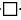 
      мужской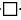 
      женский
      5. Возраст
      6. Национальность
      7. Житель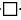 
      города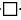 
      села
      8. Гражданство
      9. Адрес проживания
      10. Место работы/учебы/детского учреждения
      Должность Образование
      11. Наименование страховой компании, № страхового полиса
      12. Тип возмещения
      13. Социальный статус
      14. Повод обращения
      Минимальные медицинские данные:
      1. Группа крови. резус-фактор.
      2. Аллергические реакции. код наименование
      3. Физиологическое состояние пациента (беременность)
      4. Дата проведения и результат скрининга на наследственную патологию новорожденных (фенилкетонурия, врожденный гипотиреоз, аудиологический скрининг)
      5. Вредные привычки и риски для здоровья (при наличии)
      6. Профилактические мероприятия, в том числе профилактические прививки
      7. История болезней и нарушений
      8. Список текущих проблем со здоровьем
      9. Динамическое наблюдение
      10. Группа инвалидности
      11. Список принимаемых в настоящее время лекарственных средств
      12. Антропометрические данные
      13. Оценка риска падения
      14. Оценка боли
      15. Коммуникационный менеджмент (язык общения, жилищно-бытовые условия)
      16. Инструктаж пациента.
      Идентфикатор, Ф.И.О. (при его наличии) врача
      Идентфикатор, Ф.И.О. (при его наличии) среднего медицинского работника
      Индивидуальный план работы с семьей в организациях ПМСП
      Патронаж новорожденного (младенца) на дому* *в 1 месяц жизни новорожденного проводится 1 раз в 7 дней, после месяца 1 раз в месяц согласно Стандарта организации оказания педиатрической помощи
      Задачи осмотра новорожденного:
      1. удостовериться в нормальной адаптации после рождения
      2. проверить на наличие опасных симптомов
      3. оценить рост и развитие
      4. проверить, нет ли врожденных пороков развития
      Дата осмотра
      Возраст: .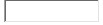 
      Температура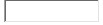 
      При рождении:
      Вес: кг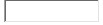 
      Рост см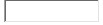 
      ИМТ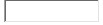 
      Окружность головы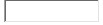 
      см
      Жалобы матери:
      Оцените признаки опасности.
      Анамнез.
      Отягощенный анамнез: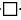 
      да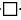 
      нет
      Оцените функцию черепно-мозговых нервов (движения языка, движения глаз, наличие глоточного рефлекса);
      Проверьте рефлексы (на симметричность): Поисковый; Сосательный; Хватательный; Моро; Автоматической походки
      Осмотр лица: (симметричность, признаки дизморфизма, реакция зрачков на свет, размер, форма, состояние роговицы)
      Кожа: (в норме розовая или интенсивно розовая)
      Слизистые ротовой полости ________ конъюнктивы ______________
      Мышечный тонус _______________________________ (в норме гипертонус верхних и нижних конечностей и гипотонус туловища и шеи; руки и ноги ребенка согнуты и прижаты к туловищу, кисти сжаты в кулачок "флексорная поза")
      Видимые врожденные пороки
      Костная система __________________________________________________________
      форма головы _____________________швы ____________________________________
      большой родничок ____________________
      малый родничок___________________________
      оцените суставы: ___________________________________ движения, размер, симметричность, нет ли повреждения плечевого сплетения, ключицы на предмет перелома; нет ли врожденного вывиха бедра, деформация стопы
      Органы дыхания: _____________________________________
      Частота дыхания (ЧД ) _____________ (в норме 30 - 60/мин)
      Органы ССС: частота сердечных сокращений (ЧСС)_______ (в норме более 100 /мин);
      Сердечный ритм ________________________; Сердечные шумы _______________;
      Пальпация бедренного пульса_______________________ (в норме симметрично с
      двух сторон)
      Органы пищеварения: живот ____________Печень____________ Селезенка ______
      Половые органы (грыжи, признаки половой двойственности) ____________________
      Пуповина_______________________________________________________
      (пуповинный остаток начинает спадаться в первые сутки после рождения, затем
      подсыхает и отпадает обычно после 7-10 дня, не требует дополнительной обработки
      при условии содержания в чистоте)
      Мочеиспускание _________________ (в норме частота не менее 6 раз при адекватном
      вскармливании);
      Стул ______________________ (в норме золотисто-желтый, кашицеобразный, с
      кисловатым запахом)
      Определите, есть ли проблемы кормления, проблемы питания:
      • Есть ли у Вас трудности при кормлении?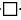 
      да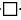 
      нет
      • Ребенок кормится грудью?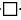 
      да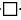 
      нет
      • Если Да, сколько раз за 24 часа? _______ раз
      • Вы кормите грудью ночью?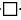 
      да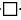 
      нет
      • Получает ли ребенок другую пищу или жидкости?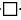 
      да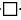 
      нет
      • Если Да, как часто? ____________ раз в сутки и чем
      Пользуетесь при кормлении: .
      Если младенцу меньше 1 месяца, или если есть какие-либо трудности при кормлении (трудности с грудным вскармливанием; если он/она кормится грудью менее 8 раз в сутки; получает другие виды пищи или жидкости; или имеет низкий вес для своего возраста):
      Оцените кормление грудью:
      Кормился ли младенец грудью в течение последнего часа?
      Если младенца не кормили в течение последнего часа, попросите мать приложить его к груди. Наблюдайте за кормлением 4 минуты.
      • Способен ли ребенок брать грудь? Для проверки прикладывания посмотрите на:
      - Подбородок касается груди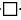 
      да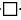 
      нет
      - Рот широко раскрыт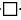 
      да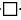 
      нет
      - Нижняя губа вывернута наружу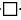 
      да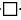 
      нет
      - Большая часть ареолы видна сверху, а не снизу рта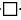 
      да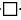 
      нет
      • Эффективно ли сосет младенец (делает медленные глубокие сосательные движения с паузами)? .
      - Ищите язвы или белые пятна во рту (молочница)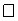 
      да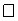 
      нет
      Оцените уход в целях развития:
      - Как Вы играете с Вашим ребенком?
      - Как Вы общаетесь с Вашим ребенком?
      Проблемы развития
      Проверьте прививочный статус младенца:
      Подчеркните прививки, которые ребенок получает сегодня: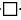 
      Гепатит В 1- 0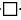 
      БЦЖ__________
      Визит для следующей прививки
      ОЦЕНКА УХОДА: Наличие детской кроватки, предметов ухода, одежды ребенка
      Гигиена помещения (регулярность влажной уборки, курение в комнате, светлое, теплое помещение - t не менее 25 °С)
      Гигиена ребенка
      Проблемы ухода
      Оценка здоровья матери:
      1. Осмотр молочных желез:
      Проблемы
      2. Симптомы послеродовой депрессии (обращать внимание при каждом визите):
      Советы по ведению послеродовой депрессии:
      1. позаботиться о ребенке, отложив другие виды деятельности
      2. рассказать членам семьи, о том, что происходит с ней
      3. создать атмосферу, при которой ребенок будет в центре внимания
      4. чаще прикасаться к ребенку
      5. думать о ребенке
      6. чаще выходить на улицу и двигаться
      7. хорошо питаться
      8. заботиться о себе
      9. вести дневник
      10. если эти меры не помогают, обратиться к соответствующему специалисту
      Заключение:
      Рекомендации:
      Идентфикатор/Ф.И.О. (при его наличии) врача
      Идентфикатор/Ф.И.О. (при его наличии) среднего медицинского работника
      Оценка развития ребенка на приеме врачом и среднего медицинского работника* *До года ведется ежемесячно, после года до согласно Стандарта организации оказания педиатрической помощи
      Дата осмотра
      Возраст: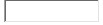 
      Температура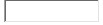 
      Вес г.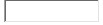 
      Рост см.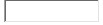 
      ИМТ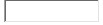 
      Окружность головы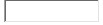 
      см
      Оцените физическое развитие, используя графики:
      Жалобы матери:
      Осмотр ребенка:
      Кожа: Пуповина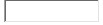 
      Слизистые ротовой полости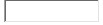 
      Зев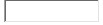 
      Конъюнктивы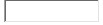 
      Большой родничок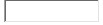 
      Органы дыхания: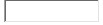 
      Частота дыхания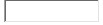 
      Органы ССС: частота сердечных сокращений (ЧСС)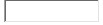 
      Сердечный ритм;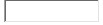 
      Сердечные шумы;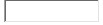 
      Органы пищеварения: живот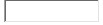 
      печень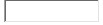 
      селезенка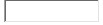 
      Мочеиспускание; Стул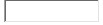 
      Диагноз:
      Определите, есть ли проблемы кормления проблемы питания
      • Есть ли у Вас трудности при кормлении?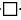 
      да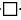 
      нет
      • Ребенок кормится грудью?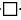 
      да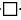 
      нет
      • Если Да, сколько раз за 24 часа? _______ раз
      • Вы кормите грудью ночью?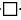 
      да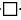 
      нет
      • Получает ли ребенок другую пищу или жидкости?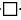 
      да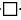 
      нет
      • Если Да, как часто? ____________ раз в сутки и чем пользуетесь при кормлении: .
      Если младенцу меньше 1 месяца, или если есть какие-либо трудности при кормлении (трудности с грудным вскармливанием; если он/она кормится грудью менее 8 раз в сутки; получает другие виды пищи или жидкости; или имеет низкий вес для своего возраста)
      Если младенцу больше 6 месяцев:
      1. Сколько основных приемов пищи для ПРИКОРМА в день? _______________
      2. Сколько перекусов за день? __________________
      3. Ценность перекусов: Питательная ______ Непитательная_______
      4. Какое количество пищи съедает за один прием? ____________ мл.
      5. Какова густота пищи? Густая ______ Негустая ______
      6. На прошлой неделе ребенок ел:
      7. Мясо/рыбу/субпродукты Да ____ Нет ____ сколько дней ____
      8. Бобовые Да ____ Нет ____ сколько дней ____
      9. Темно-зеленые и желтые овощи и фрукты Да ____ Нет ____ сколько дней
      10. Даете ли Вы ребенку чай? Да ____ Нет ____
      11. Чем Вы пользуетесь при кормлении: ____ бутылочкой ____ чашкой и ложкой ____
      Проверьте прививочный статус:
      Подчеркните прививки, которые нужно сделать сегодня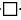 
      Гепатит В 1- 0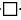 
      БЦЖ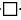 
      АКДС 1+hib 1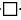 
      Гепатит В 2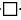 
      ОПВ-1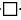 
      АКДС 2+ hib 2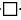 
      Гепатит В 3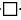 
      ОПВ-2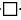 
      АКДС 3+ hib 3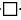 
      ОПВ-3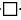 
      ОПВ-0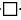 
      Корь + краснуха + паротит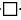 
      АКДС ревакцинация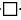 
      HIB ревакцинация
      Визит для следующей прививки
      Профилактика рахита: неспецифическая (достаточная инсоляция во время прогулок), специфическая профилактика витамином Д (по показаниям) Доза ____ длительность
      Психомоторное развитие:
      До=
      Др=
      Ра=
      Рп=
      Н=
      Э=
      Оценка ухода в целях развития
      Как Вы играете с ребенком?
      Как Вы общаетесь с ребенком?
      Не отстает
      Отстает на ___________эпикризный срок
      Проблемы ухода для развития
      Оценка ухода:
      1. Знает правила ухода ха пациентом ребенком и когда необходимо обратиться к медицинскому работнику
      2. Выполняет рекомендации по питанию, развитию и уходу за ребенком согласно данным рекомендациям
      3. Знает ли мать признаки опасности: .
      Проблемы ухода
      Признаки жестокого обращения с ребенком:
      физическое насилие, пренебрежение, физическая и эмоциональная заброшенность
       ☐
      да
      ☐ нет
      Тревожные признаки, требующие специализированной помощи
      - Возможная глухота или проблемы со зрением
      - Ребенок не вступает в контакт.
      - Затруднения в удерживании равновесия при ходьбе.
      - Непонятные изменения в поведении ребенка, наличие следов физического насилия (особенно, если ребенок находится под присмотром других лиц)
      - Плохой аппетит.
      Проблемы
      При выявлении тревожных признаков направить на консультацию узкого специалиста для выбора и обеспечения специализированной помощи (психолог, логопед)
      Оценка питания и здоровья матери:
      Консультирование по вопросам планирования семьи (лактационная аменорея, презервативы, ВМС)
      Проблемы
      Заключение:
      Рекомендации:
      - Практика исключительно грудного вскармливания.
      - Оптимальное питание матери.
      - Психосоциальное и моторное развитие соответственно возрасту (Памятка Матери).
      - Массаж и гимнастика соответственно возрасту.
      - Ежедневные прогулки (1-2 раза в день) с достаточной инсоляцией, по показаниям специфическая профилактика витамином Д
      - Правила поведения и уход при болезни ребенка (опасные признаки и когда необходимо обратиться за помощью, режим кормления и питья).
      - Вакцинация (своевременность проведения, возможные реакции на прививку и поведение родителей, от каких инфекций защищают прививки)
      - Безопасная среда и поведение родителей для профилактики травматизма и несчастного случая.
      - Активное привлечение отца к уходу в целях развития ребенка.
      - Ежемесячный осмотр на приеме у врача
      - Консультация узких специалистов и лабораторных исследований по показаниям
      - Другое
      Идентфикатор/Ф.И.О. (при его наличии) врача
      Идентфикатор/Ф.И.О. (при его наличии) среднего медицинского работника
      Консультация специалиста
      1. Дата и время осмотра
      2. Вид консультации
      3. Интерпретация результатов лабораторных анализов, дополнительных исследований
      4. Диагноз код наименование.
      5. Назначение необходимых услуг и лекарственных средств
      6. Идентификатор врача, Ф.И.О. (при его наличии)
      При наличии:
      7. Записи консилиумов (содержат согласованную позицию по диагнозу, рекомендации обследованию и лечению. При особой позиции одного из участников консилиума, его мнение также регистрируется)
      Протокол операции/процедуры/афереза
      1. Дата и время
      2. Показания к операции/процедуры/афереза
      3. Клинический Диагноз
      4. Анестезиологическое пособие
      5. Протокол операции включая, как минимум:
      5.1 Дату и время начала и окончания операции/процедуры/афереза
      5.2 Течение (описание) операции/процедуры/афереза, включая технику выполнения
      5.3 Участие консультантов во время операции/процедуры/афереза, рекомендации.
      5.4 Проведение дополнительных методов исследования и лабораторных исследований
      5.5 Исход операции, осложнения во время операции (если не было, необходимо указать "осложнений во время операции/процедуры/афереза не было")
      5.6 Количество кровопотери (мл)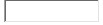 
      5.7 Код и наименование операции/процедуры/афереза
      5.8 Диагноз после операции/процедуры/афереза
      5.9 Рекомендации
      5.10 Идентификатор и Ф.И.О. (при его наличии) оперирующего врача, ассистентов, анестезиолога и СМР
      Динамическое (диспансерное) наблюдение пациента
      1. Дата и время осмотра
      2. Диагноз, согласно которого пациент подлежит динамическому (диспансерному) наблюдению код наименование.;
      3. Период действия плана наблюдения по диагнозу:
      Дата начала Дата окончания
      4. План наблюдения:
      Услуга (из тарификатора):
      Планируемая дата проведения:
      Дата выполнения:
      5. Рекомендации:
      Лист профилактических мероприятий
      1. Дата и время осмотра
      2. Услуга*. (из тарификатора);
      3. Осмотр специалиста, Ф.И.О. (при его наличии), идентификатор ID Ф.И.О. (при его наличии);
      4. Проведенные диагностические исследования;
      5. Проведенные инструментальные исследования;
      6. Вакцинация:
      Наименование заболевания, против которого применена вакцина (МКБ10)
      Страна производитель (Справочник стран)
      Номер партии
      Номер серии
      Название препарата вакцины, анатоксина и прочие.
      Способ применения: .
      Дозировка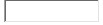 
      ед.изм.
      Дата и время прививки
      Побочная реакция или нежелательное явление
      Классификатор побочной / нежелательной реакции
      Протокол диагностических исследований/услуг
      1. Дата и время проведения
      2. Наименование услуги из тарификатора.
      3. Данные описания проведенного исследования
      4. Заключение
      4. Идентификатор и Ф.И.О. (при его наличии) медицинского работника
      Карта медицинского осмотра при обращении (поступлении) в организацию здравоохранения, оказывающую медицинскую помощь в амбулаторных условиях, по поводу получения телесных повреждений и (или) психологического воздействия в результате жестокого обращения
      Дата и время обращения
      Паспортные данные
      1. ИИН
      2. Ф.И.О. (при его наличии)
      3. Дата рождения: число, месяц, год
      4. Пол 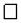  мужской 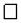  женский


      5. Возраст
      6. Национальность
      7. Житель 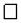 города 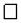  села


      8. Гражданство, адрес проживания
      9. Место работы и (или) учебы и (или) детского учреждения
      Должность Образование
      10. Наименование страховой компании, № страхового полиса
      11. Тип возмещения
      12. Социальный статус
      13. Повод обращения: телесное повреждение и (или) психологическое воздействие (подчеркнуть)
      14. Жалобы
      15. Анамнез:
      указать сведения: о случае применения физического и (или) психологического насилия с указанием времени и даты; о применении оружия и (или) предметов, использованных в качестве оружия.
      16. Описание телесных повреждений:
      Описание ссадины
      1. Точная анатомическая локализация
      2. Форма: линейная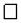 , округлая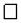 , овальная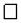 , неправильная овальная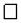 , треугольная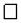 
      3. Направление: вертикальное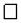 , горизонтальное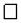 , косо-вертикальное в направлении сверху вниз, слева направо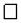 ;


      4. Размеры (длина ХХХ, ширина в ХХХ см);
      5. Состояние дна либо покрывающей корочки - влажная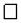 , западает по отношению к уровню окружающей кожи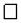 ; на уровне окружающей кожи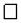 ; выше уровня окружающей кожи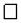 , отпадает по периферии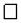 , участок гиперпигментации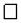  гипопигментации 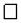 
      6. Особенности состояния окружающих мягких тканей: припухлость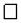 , гиперемированы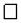 , с наложением крови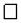 , почвы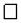 
      Описание кровоподтека
      1. Точная анатомическая локализация
      2. Форма: линейная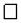 , округлая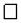 , овальная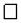 , неправильная овальная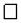 , треугольная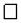 ,


      3. Направление: вертикальное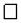 , горизонтальное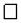 , косо-вертикальное в направлении сверху вниз, слева направо 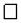 ;


      4. Размеры (длина ХХХ, ширина ХХХ в см);
      5. Цвет кровоподтека - красно-багровый 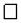 , синюшно- фиолетовый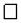 , бурый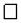 , зеленоватый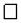 , желтый 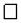 ;


      6. Особенности состояния окружающих мягких тканей: припухлость, гиперемированы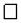 , с наложением крови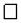 , почвы 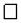 .


      Описание раны
      1. Точная анатомическая локализация
      2. Форма и размеры раны при зиянии и сближении краев: линейная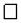 , веретенообразная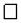 ;


      3. Характер и особенности дефекта ткани: наличие дефекта "минус-ткань"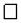 ;


      4. Особенности краев: осадненность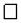 , кровоподтечность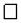 , отслоенность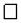 , загрязненность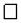 , инородные включения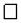 ;


      5. Рельеф скошенности стенок: ровные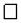 , гладкие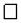 , располагаются отвесно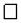  одна стенка скошена, а другая подрыта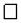 ;


      6. Осадненность концов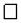 ;


      7. Особенности дна: наличие межтканевых соединительно-тканных перемычек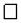 , повреждений мышц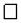 , костей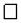 ;


      8. Особенности повреждения волос в области раны; поперечно или косопоперечно пересечены в начальной и средней трети раны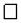 , в конечном отрезке волоса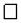  с вывороченными луковицами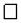 .


      9. Особенности микрорельефа на плоскости разреза, разруба, распила хряща, кости: ровный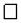 , не ровный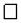 , зазубренный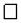 .


      Описание перелома (открытый)
      1. Точная анатомическая локализация;
      2. Форма линейная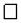 , неправильная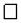 , многооскольчатая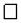 
      3. Размеры ХХХсм,
      4. Направление линий перелома (трещин) вертикальное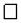 , горизонтальное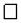 , косо-вертикальное в направлении сверху вниз, слева направо 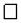 ;


      5. Размеры, ориентировка свободных отломков, дефектов, сколов кости и вдавлений
      6. Особенности повреждения позвоночника: локализация и свойства кровоизлияний в окружающих позвоночник тканях, переломов тел, дужек и отростков позвонков, характер их смещения, повреждений связочного аппарата, межпозвонковых дисков, над- и подоболочечных кровоизлияний, спинного мозга.
      Схема анатомической локализации
      Схема мужчина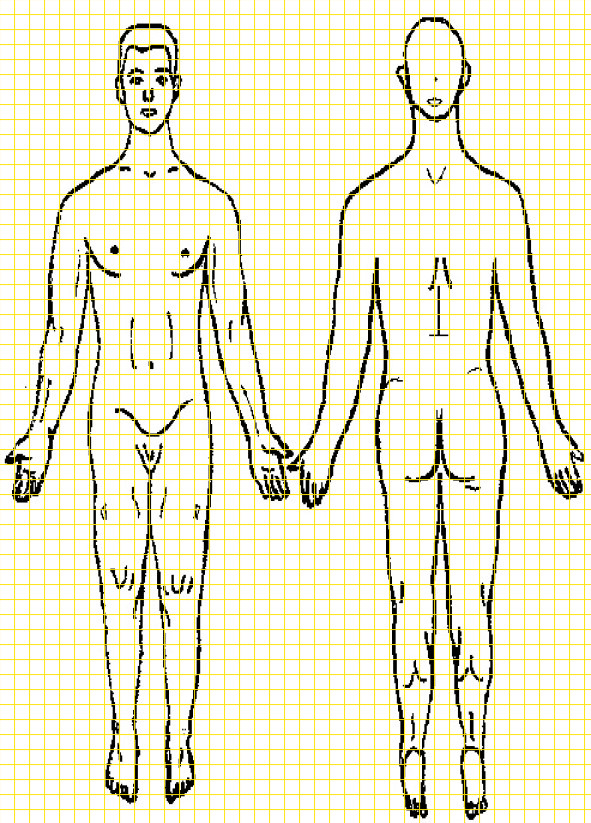 
      Схема женщина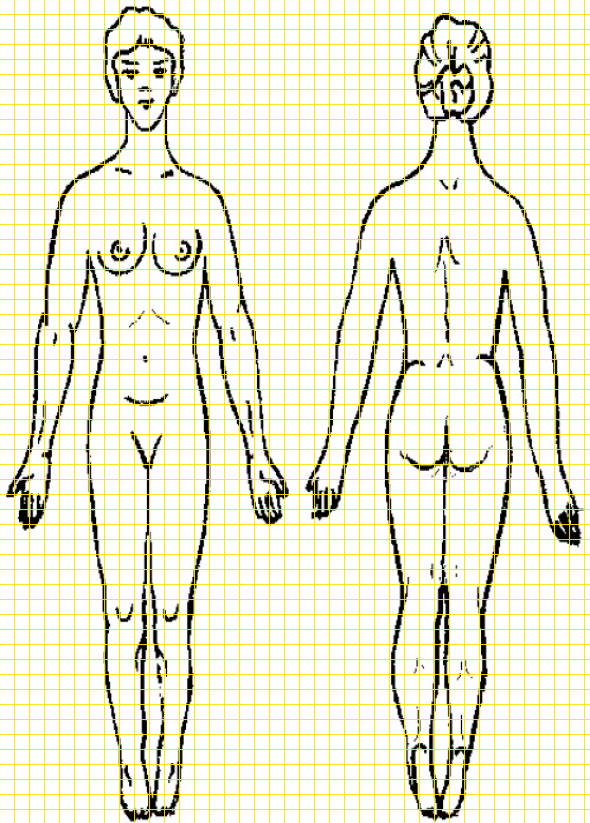 
      17. Обследование психического состояния
      1. Сознание
      1.1 Сознание ясное, не нарушено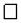 ;


      1.2 Сознание нарушено, дезориентирован:
      во времени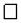 ,


      в месте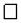 ,


      в собственной личности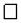 ;


      1.3 Дополнения и (или) разъяснения (при наличии)
      2. Поведение
      2.1 Адекватный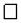 ;


      2.2 Пассивный, заторможенный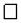 ;


      2.3 Оцепенение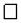 ;


      2.4 Возбужденный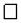 ;


      2.5 Пугливый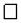 ;


      2.6 Плаксивый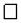 ;


      2.7 Дополнения и (или) разъяснения (при наличии)
      3. Настроение и эмоции
      3.1 Ровный фон настроения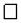 ;


      3.2 Сниженный фон настроения (пассивность, уныние, пессимистичность) 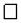 ;


      3.3 Раздражительность и (или) гневливость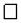 ;


      3.4 Повышенный фон настроения (жизнерадостность, бодрость, оптимистичность) 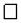 ;


      3.5 Страх, тревога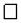 ;


      3.6 Дополнения и (или) разъяснения (при наличии)
      4. Мышление, память, речь (нужное подчеркнуть);
       4.1 Без особенностей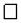 ;


       4.2 Замедленное мышление, речь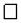 ;


       4.3 Ускоренное мышление, речь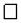 ;


       4.4 Обстоятельное (детализированное) мышление, речь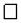 ;


       4.5 Бессвязное мышление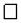 ;


       4.6 Бредовые идеи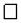 ;


       4.7 Мысли о смерти, самоубийстве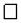 ;


       4.8 Нарушение памяти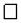 ;


       4.9 Нарушение внимания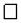 ;


       4.10 Дополнения и (или) разъяснения (при наличии)
       5. Соматовегетативные расстройства (выявляются по жалобам пациента)
       5.1 Учащенное или усиленное сердцебиение, неприятные ощущения в области сердца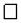 ;


       5.2 Повышенная потливость, приливы жара или озноб, сухость во рту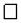 ;


       5.3 Дрожь в руках и (или) ногах и (или) в теле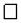 ;


       5.4 Мышечное напряжение, неспособность расслабиться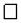 ;


       5.5 Чувство удушья или комка в горле, затрудненное дыхание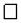 ;


       5.6 Ощущение дискомфорта или боли в грудной клетке, "тяжесть в груди"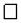 ;


       5.7 Головокружение, головные боли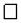 ;


       5.8 Чувство слабости, утомляемости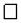 ;


       5.9 Ощущение онемения и (или) покалывания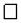 ,


       5.10 Дополнения и (или) разъяснения (при наличии)
       6. Выявленные медицинским работником симптомы, не отраженные в вышеприведенных пунктах
       6.1 Нарушения сна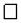 ,


       6.2 Нарушения аппетита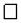 ,


       6.3 Наличие психотравмы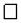 ;


       6.4 Утрата интересов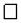 ;


       6.5 Скрытность, недоверчивость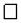 ;


       6.6 Сообщения об употреблении алкоголя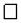 ;


       6.7 Чувство отчаяния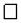 ;


       6.8 Галлюцинации (пациент озирается, разговаривает с невидимым собеседником) 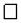 ;


       6.9 Дополнения и (или) разъяснения (при наличии)
      Карта осмотра сурдологического пациента
      Ф.И.О.___________________________________________________________________
      Возраст ___________________________________________________________________
      ИИН _____________________________________________________________________
      Адрес ____________________________________________________________________
      Направленные в рамках аудиологического скрининга ДА 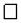 /НЕТ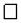 
      Направленные по заболеванию ДА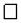 /НЕТ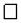 
      Впервые выявленное заболевание ДА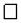 /НЕТ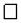 
      Известное раннее заболевание _______________________________________________
      Жалобы __________________________________________________________________
      Анамнез заболевания ______________________________________________________
      Методы обследования: ДИАГНОЗ (выбрать из имеющихся):
      Отметить нужное
      Список сокращений формы № 052/у "Медицинской карты амбулаторного пациента":
      "Амбулаториялық, стационарлық науқастың медициналық картасынан үзінді көшірме №____" № 052-1/е нысаны
      "Выписка из медицинской карты амбулаторного, стационарного пациента № ___" форма № 052-1/у
      Көшірме жіберілген ұйымның атауы мен мекенжайы (название и адрес организации куда направляется выписка) _______________________________
      __________________________________
      1. Науқастың тегі, аты, әкесінің аты (бар болған жағдайда) (Фамилия, имя, отчество (при его наличии) пациента)
      ___________________________________________________________________
      2. Туған күні (Дата рождения) _________________________________________
      3. Үйінің мекенжайы (Домашний адрес)_________________________________
      4. Жұмыс орны мен кәсібі (Место работы и род занятий) __________________
      __________________________________________________________________
      5. Күндері: түсуі (Даты: поступления) __________________________________
      Шығуы (выбытия) __________________________________________________
      6. Толық диагнозы (негізгі ауруы, қосалқы асқынулар) (Полный диагноз
      (основное заболевание, сопутствующее осложнение) _____________________
      ___________________________________________________________________
      Қорытынды диагноз: (Заключительный диагноз:) ________________________
      ___________________________________________________________________
      Қосалқы аурулар: (Сопутствующие заболевания:) _________________________
      ___________________________________________________________________
      ___________________________________________________________________
      7. Қысқаша анамнез, диагностикалық зерттеулер, ауру ағымы, жүргізілген ем, жолданғандағы, шыққандағы жағдайы (Краткий анамнез, диагностические исследования, течение болезни, проведенное лечение, состояние при направлении, при выписке)
      _______________________ ____________________________________________
      ___________________________________________________________________
      ___________________________________________________________________
      Түскен кездегі шағымдар: (Жалобы при поступлении:) ____________________
      ___________________________________________________________________
      ___________________________________________________________________
      Ауру анамнезі: (Анамнез заболевания:__________________________________
      ___________________________________________________________________
      Өмір анамнезі: (Анамнез жизни:) ______________________________________
      ___________________________________________________________________
      ___________________________________________________________________
      Аллергологиялық анамнезі: (Аллергологический анамнез:) ________________
      ___________________________________________________________________
      Объективті деректер: (Объективные данные:) ___________________________
      ___________________________________________________________________
      ___________________________________________________________________
      ___________________________________________________________________
      ___________________________________________________________________
      ___________________________________________________________________
      ___________________________________________________________________
      ___________________________________________________________________
      Мамандардың консультациясы: (Консультации специалистов:) _____________
      ___________________________________________________________________
      ___________________________________________________________________
      Зертханалық-диагностикалық зерттеулер: (Лабораторно-диагностические исследования:)
      ___________________________________________________________________
      ___________________________________________________________________
      ___________________________________________________________________
      ___________________________________________________________________
      ___________________________________________________________________
      ___________________________________________________________________
      Өткізілген емдеу: (Проведенное лечение:) ______________________________
      ___________________________________________________________________
      ___________________________________________________________________
      ___________________________________________________________________
      ___________________________________________________________________
      ___________________________________________________________________
      ___________________________________________________________________
      Шығару кезіндегі жағдай: (Состояние при выписке:) ______________________
      ___________________________________________________________________
      ___________________________________________________________________
      Емдеу нәтижесі: (Исход лечения:) ______________________________________
      Емдеу және еңбек ұсыныстары: (Лечебные и трудовые рекомендации:)
      ___________________________________________________________________
      ___________________________________________________________________
      ___________________________________________________________________
      ___________________________________________________________________
      ___________________________________________________________________
      ___________________________________________________________________
      ___________________________________________________________________
      Қаржыландыру көзі: (Источник финансирования:) ________________________
      Емдеу құны: (Стоимость лечения:) _____________________________________
      Бөлім меңгерушісі (Зав.отделением) Т.А.Ә. (бар болған жағдайда) (Ф.И.О. (при его наличии)):
      ___________________________________________________________________
      қолы (подпись) ______________
      Емдеуші дәрігер (Лечащий врач) Т.А.Ә. (бар болған жағдайда) (Ф.И.О. (при его наличии)):
      ______________________________________________________________________
      қолы (подпись) _____________ Форма № 052-2/у "Паспорт здоровья ребенка"
      Сноска. Форма дополнена формой № 052-2/у в соответствии с приказом Министра здравоохранения РК от 19.12.2023 № 173 (вводится в действие по истечении десяти календарных дней после дня его первого официального опубликования).
      1. Общие положенияФамилия, имя, отчество (при его наличии) ребенка ____________________________ИИН ___________________________________________________________________Дата рождения ___________________________________________________________Пол ____________________________________________________________________Домашний адрес (или адрес организации интернатного типа)________________________________________________________________________Сведения о законных представителях:________________________________________________________________________________________________________________________________________________________________________________________________________________________Поликлиника прикрепления _______________________________________________Группа крови ______________ Резус-фактор _________________________________Инвалидность (да/нет) _______________ группа ______________________________Состоит ли ребенок на диспансерном учете (да/нет)___________________________Диагноз (код МКБ-10)*___________________________________________________Дата взятия на диспансерный учет _________________________________________*За исключением диагнозов B20-B24, F00-F99 Таблица 1. Характеристика организаций
      2. Анамнестические сведения Таблица 2. Аллергоанамнез
      * Вид аллергии: вакцинальная, лекарственная, аллергические заболевания Таблица 3. Перенесенные детские инфекционные заболевания Таблица 4. Сведения о госпитализации (включая травмы, операции) Таблица 5. Сведения о санаторно-курортном (и приравненном к нему) лечении Таблица 6. Сведения о временной нетрудоспособности за последний календарный год
      3. Сведения о наличии профилактических прививок по форме № 065/у "Карта профилактических прививок" в соответствии с приказом исполняющего обязанности Министра здравоохранения Республики Казахстан от 30 октября 2020 года № ҚР ДСМ-175/2020 "Об утверждении форм учетной документации в области здравоохранения, а также инструкций по их заполнению" (зарегистрирован в Реестре государственной регистрации нормативных правовых актов под № 21579).
      4. Данные профилактических медицинских осмотров (в соответствии с приказом Министра здравоохранения Республики Казахстан от 15 декабря 2020 года № ҚР ДСМ-264/2020 "Об утверждении правил, объема и периодичности проведения профилактических медицинских осмотров целевых групп населения, включая детей дошкольного, школьного возрастов, а также учащихся организаций технического и профессионального, послесреднего и высшего образования" (зарегистрирован в Реестре государственной регистрации нормативных правовых актов под № № 21820)). Таблица 7. Сведения о профилактических осмотрах за последний календарный год*
      * При отсутствии сведений об актуальных проведенных профилактических осмотрах рекомендуется обратиться в поликлинику по месту прикрепления ребенка. Таблица 8. Сведения о направлении в психолого-медико-педагогическую консультацию (далее – ПМПК) *
      * при наличии Форма № 053/у "Талон"
      Индивидуальный идентификационный номер
      Фамилия Имя Отчество (при его наличии)
      Дата рождения
      Пол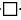 
      мужской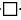 
      женский
      Адрес проживания
      № амбулаторной карты
      Кабинет
      Явиться (указать дату и время)
      К врачу фамилия имя отчество (при его наличии)
      Должность.
      Повод обращения. Форма № 054/у "Статистическая карта амбулаторного пациента"
      Дата обращения
      1. Индивидуальный идентификационный номер
      2. Фамилия, имя, отчество (при его наличии)
      3. Дата рождения дата месяц год
      4. Пол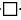 
      мужской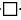 
      женский
      5. Возраст
      6. Национальность
      7. Житель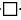 
      города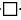 
      села
      8. Адрес проживания область район город улица дом квартира
      9. Место работы/учебы/детского учреждения
      Должность. Образование.
      10. Наименование страховой компании, № страхового полиса
      11. Антропометрические данные
      12. Тип возмещения.
      13. Социальный статус.
      14. Повод обращения:
      1) Профилактический осмотр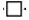 
      2) Заболевание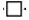 
      3) Травма 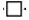 
      15. Виды травм:
      1) Бытовая 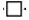 
      , 2) Уличная 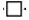 
      3) ДТП 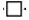 
      4) Школьная 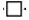 
      5) Спортивная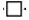 
      16. Синдром жестокого обращения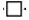 
      из них: 
      1) оставление без внимания или заброшенность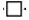 
      ,
      2 физическая жестокость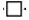 
      , 3) Сексуальная жестокость 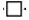 
      , 4) психологическая жестокость 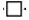 
      , 5) другие синдромы жестокого обращения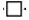 
      , 6) синдром неуточненного жестокого обращения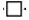 
      17. Кем направлен.
      18. Приемы/консультации
      Услуги по тарификатору, количество, идентификатор и Фамилия, имя, отчество (при его наличии) специалиста, дата выполнения.
      19. Процедуры и манипуляции, лаборатория, диагностические исследования
      Идентификатор и Фамилия, имя, отчество (при его наличии) специалиста, услуги по тарификатору, количество, дата выполнения.
      20. Заключительный диагноз
      21. Диспансеризация
      22. Проведены исследования на выявление туберкулеза
      23. Операции, манипуляции, выполненные врачом на приеме и на дому
      24. Исход обращения.
      25. из них направлены.
      26. Случай поликлинического обращения (СПО).
      27. Дата завершения СПО
      Фамилия, имя, отчество (при его наличии), идентификатор врача Форма № 055/у "Карта профилактического осмотра (скрининга)"
      Дата
      1. ИИН
      2. Ф.И.О. (при его наличии)
      3. Дата рождения дата месяц год
      4. Пол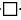 
      м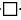 
      ж
      5. Адрес проживания область район город улица дом квартира Житель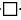 
      города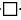 
      села.
      6. МО прикрепления. (из регистра МО)
      7. Группа инвалидности
      Дата установления
      На какой срок установлена инвалидность.
      Диагноз по инвалидности код наименование
      Заполняется при медицинском осмотре (скрининге) ребенка:
      Доврачебный этап
      Рост Вес
      Окружность головы (дети до 3 лет)
      грудной клетки
      Физическая активность, ежедневная физическая нагрузка. (дети 3 лет и старше)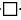 
      да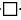 
      нет
      Артериальное давление (дети 7 лет и старше) 1-е систолическое /диастолическое
      2-е систолическое /диастолическое среднее систолическое /диастолическое
      Определение остроты зрения.
      Оценка плантограммы (дети 5 лет и старше).
      Определение остроты слуха:
      с помощью шепотной речи на оба уха поочередно, в тихом помещении на расстоянии не менее 5 метров между средним медицинским работником и ребенком. *при выявлении отклонений
      Педиатрический этап
      1. осмотр кожных покровов и волосистой части головы.
      2. осмотр видимых слизистых оболочек: конъюнктивы глаз, полости рта, зева. Обращается внимание на состояние зубов, прикус, высоту стояния твердого неба, величину и вид небных миндалин, голосовую функцию (звучность голоса)
      3. осмотр и пальпация области щитовидной железы
      4. пальпация периферических лимфоузлов: подчелюстных, паховых, подмышечных
      5. исследование органов кровообращения (осмотр, аускультация сердца), определение частоты, наполнения, ритма пульса. При аускультации отмечают звучность и чистоту тонов. При выявлении сердечных шумов проводят исследования в различных положениях (стоя, лежа) и функциональные пробы с дозированной физической нагрузкой
      6. исследование органов дыхания (аускультация легких)
      7. исследование органов пищеварения (пальпация органов брюшной полости, области правого подреберья, печени, эпигастральной области, селезенки, правой и левой подвздошной областей, надлобковой области). Обращается внимание на состояние слизистых, обложенность языка, десен, верхнего неба, зубов. Выявляются симптомы хронической интоксикации (бледность кожных покровов, орбитальные тени)
      8. детям в возрасте от трех до четырех месяцев, по показаниям ультразвуковое исследование тазобедренных суставов с целью раннего выявления дисплазии тазобедренных суставов и врожденного вывиха бедра
      9. осмотр половых органов. При осмотре девочек старше 10 лет особое внимание уделяют гинекологическому анамнезу, жалобам, нарушению менструальной функции.
      10. Оценка нервно-психического развития.
      В 7-8 лет: психомоторная сфера и поведение, интеллектуальное развитие, эмоционально-вегетативная сфера
      В 9-10 лет дополнительно оценивается сформированность абстрактно-логических операций, логических суждений
      В 11-17 лет определяются: эмоционально-вегетативная сфера, сомато-вегетативные проявления, вегето-диэнцефальные проявления
      11. оценка полового развития методом пубертограмм.
      12. выявление признаков жестокого обращения.
      Специализированный этап
      1. хирург-ортопед
      2. уролог (патология мочеполовой системы)
      3. отоларинголог
      4. невролог
      5. стоматолог
      6. офтальмолог
      7. эндокринолог
      Результаты скринингового обследования:
      Группа здоровья.
      *Дети, относящиеся к 2, 3, 4, 5 группам здоровья подлежат динамическому наблюдению и оздоровлению у специалистов ПМСП или специалистов соответствующего профиля.
      Заключительный этап (дообследование и постановка на диспансерный учет лиц с выявленной патологией, завершение оформления учетно-отчетной статистической документации)
      По завершении скринингового осмотра проводится комплексная оценка здоровья, оформляются эпикриз и заключение с указанием группы здоровья, оценкой физического и нервно-психического развития. В заключении даются рекомендации по дообследованию, наблюдению, соблюдению санитарно-гигиенических правил, режиму, физическому воспитанию и закаливанию, проведению профилактических прививок, профилактике пограничных состояний и заболеваний, по физкультурной группе (основная или специальная группа).
      Заполняется при медицинском осмотре (скрининге) взрослого:
      Подготовительный этап
      Рост см см Вес кг кг Индекс Кетле.
      Объем талии мужчины. женщины.
      грудной клетки см см
      Артериальное давление (двукратное измерение), среднее систолическое /диастолическое ммрт.ст.
      ЭКГ. Уровень холестерин. Глюкоза.
      Опрос (проводит СМР):
      1. Курение, хотя бы одну сигарету в день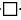 
      да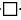 
      нет
      2. Употребление алкогольных напитков разовое потребление не менее 2-х раз в неделю
      3. Имеются (-лись) ли у Ваших родителей болезни сердца (гипертония, ИБС)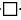 
      да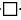 
      нет
      4. Появляется ли у Вас боль или другие неприятные ощущения за грудиной в покое или при нагрузке (психоэмоциональная, физическая), проходящие при ее отмене в течение до 10 минут, или перебои в ритме сердца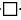 
      да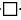 
      нет
      5. Отмечаются ли у Вас головные боли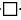 
      да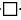 
      нет
      6. Отмечается ли у Вас повышение артериального давления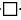 
      да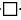 
      нет
      7. Наблюдается ли у Вас снижение остроты зрения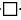 
      да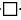 
      нет
      8. Имеются ли у Вас жалобы на "пелену" перед глазами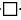 
      да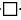 
      нет
      9. Имеется (-лась) ли у Ваших родителей глаукома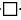 
      да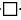 
      нет
      10. Есть ли у Вас близорукость, превышающая 4 диоптрии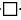 
      да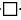 
      нет
      11. Отмечаются ли у Вас в течение последнего года патологические примеси в кале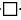 
      да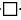 
      нет
      12. Только для женщин: бывают ли у Вас контактные кровотечения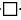 
      да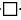 
      нет
      Результаты обследования на выявление болезней системы кровообращения и сахарного диабета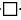 
      да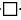 
      нет
      Результаты обследования на выявление болезней системы кровообращения и сахарного диабета возраст лет
      шкала SCORE для определения сердечно-сосудистого риска и принятия решения о дальнейшем ведении скринируемого лица:. рекомендации:.
      Результаты обследования на выявление глаукомы возраст лет: внутриглазное давление.
      Результаты обследования на выявление предопухолевых и опухолевых заболеваний:
      Цитологическое исследование мазков женщины возраст лет: .
      Осмотр акушера
      На зеркалах
      Взятие мазка
      Кольпоскопия (по показаниям):.
      Результат биопсии шейки матки (по показаниям):.
      Маммография, вторая читка. Обследована маммографически по скринингу:.
      Гемокульт-тест возраст лет: Проведен гемокульт-тест по скринингу:
      Колоноскопия (по показаниям):.
      Эзофагоскопия возраст лет:.
      Гастродуоденоскопия возраст лет:
      Результаты ПСА (мужчины возраст лет):
      Индекс здоровья простаты.
      Результаты биопсии предстательной железы (по показаниям):
      Посещения:
      Вид посещения
      Идентификатор врача
      Результаты скринингового обследования:
      Здоров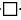 
      да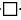 
      нет
      Выявлены поведенческие факторы риска.
      Выявлены биологические факторы риска:
      Заключительный диагноз код код наименование тип диагноза код врача
      Группа диспансерного наблюдения.
      Направлен к врачу ПМСП (участковый врач, врач общей практики)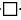 
      да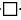 
      нет
      Дата окончания скрининг-обследования
      Ф.И.О. (при его наличии) лица, проводившего скрининг ID.
       Список сокращений формы № 055/у "Карта профилактического осмотра (скрининга)": Форма № 056/у "Форма учета записи вызовов врачей на дом"
      1. Дата и время вызова
      2. Индивидуальный идентификационный номер пациента
      3. Фамилия, имя, отчество (при его наличии) пациента
      4. Дата рождения
      5. Адрес проживания
      6. № участка
      7. Повод вызова
      8. Вызов первичный/повторный
      9. Дата выполнения вызова
      10. Кем выполнен вызов (фамилия, имя, отчество (при его наличии) и идентификатор врача)
      11. Диагноз
      12. Оказанная помощь
      Примечание:
      С 1 по 8 поле – формируют учет вызовов врачей на дом, с 1 по 12 поле – формируют учет обслуженных вызовов врачей на дом. Форма № 057/у "СВОДНАЯ ВЕДОМОСТЬ ежедневного учета работы врача-стоматолога терапевтического и хирургического приемов стоматологических организаций всех форм собственности"
       продолжение таблицы
      Идентификатор врача-стоматолога СВОДНАЯ ВЕДОМОСТЬ учета работы врача-стоматолога-ортодонта
       продолжение таблицы
       продолжение таблицы СВОДНАЯ ВЕДОМОСТЬ учета работы врача-стоматолога-ортопеда
       продолжение таблицы Форма № 058/у "Медицинская карта стоматологического пациента (включая санацию) №___"
      Дата
      1. Индивидуальный идентификационный номер
      2. Фамилия, имя, отчество (при его наличии)
      3. Дата рождения дата месяц год
      4. Пол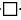 
      мужской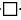 
      женский
      5. Возраст
      6. Национальность
      7. Житель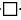 
      города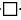 
      села
      8. Адрес проживания область район город улица дом квартира
      9. Место работы/учебы/детского учреждения
      Должность Образование .
      10. Наименование страховой компании, № страхового полиса
      11. Диагноз
      12. Жалобы
      13. Перенесенные и сопутствующие заболевания
      14. Развитие настоящего заболевания
      15. Данные объективного исследования, внешний осмотр
      Осмотр полости рта, состояние зубов
      Челюсть.
      Сторона.
      Зуб.
      Состояние O/R.C/P/Pt/JMPA/K/И/В
      16. Прикус
      17. Состояние слизистой оболочки полости рта, десен, альвеолярных отростков и неба
      18. Данные рентгеновских, лабораторных исследований
      19. Дневниковые записи (дата, текст, диагноз, Фамилия Имя Отчество (при его наличии) врача и идентификатор)
      20. План обследования, лечения (наименование услуги, лекарственные средства)
      21. Результаты лечения (эпикриз)
      22. Рекомендации
      Лечащий врач
      Заведующий отделение  План обследования ребенка на стоматологическом приеме Форма № 059/у "Карта обратившегося за антирабической помощью"
      20___ год _____________________________
      Дата обращения
      1. Фамилия, имя, отчество (при его наличии) ___________________________________
      2. Индивидуальный идентификационный номер ________________________________
      3. Дата рождения ___________________________________________________________
      4. Домашний адрес, телефон _________________________________________________
      __________________________________________________________________________
      5. Занятие и адрес места работы, № телефона ___________________________________
      __________________________________________________________________________
      6. Дата укуса, оцарапания, ослюнения (подчеркнуть и вписать) ____________________
      7. В какую лечебную организацию обращался по поводу укуса и когда _____________
      __________________________________________________________________________
      8. Описание повреждения и его локализация ___________________________________
      _________________________________________________________________________
      9. Сведения об укусившем, оцарапавшем, ослюнившем животном
      __________________________________________________________________________
      __________________________________________________________________________
      10. Обстоятельства укуса, оцарапания, ослюнения
      __________________________________________________________________________
      __________________________________________________________________________
      11. Бешенство животного установлено ветврачом
      клинически, лабораторно (подчеркнуть или вписать) ____________________________
      13. Животное осталось здоровым, пало, убито, неизвестно (подчеркнуть или вписать) ______
      14. Анамнез обратившегося:
      а) заболевание нервной системы _____________________________________________
      б) употребляет ли спиртные напитки, как часто _________________________________
      в) получал ли в прошлом антирабические прививки, когда, сколько ________________
      г) прочие сведения _________________________________________________________
      15. Назначение прививки ____________________________________________________
      16. Назначенный режим (госпитализация, амбулаторное лечение) _________________
      __________________________________________________________________________
      17. Введение антирабического гаммаглобулина, дата, серия ______________________
      __________________________________________________________________________
      18. Реакция на внутрикожную пробу: покраснение ______________________________
      Отек _____________________________________________________________________
      __________________________________________________________________________
      Десенсибилизация: однократная, двухкратная
      Суточная доза _____________________________________________________________
      Повторные введения:
      Дата ___________________ Доза ____________________ Серия _____________________
      19. Осложнения во время проведения прививок __________________________________
      ____________________________________________________________________________
      ____________________________________________________________________________
      20. Курс прививок полностью закончен, отменен, так как животное оказалось здоровым,
      прерван самовольно и прочие (подчеркнуть или вписать) __________________________
      ____________________________________________________________________________
      ____________________________________________________________________________
      21. Какие приняты меры к продолжению прерванных прививок _____________________
      ___________________________________________________________________________
      ____________________________________________________________________________
      22.. Примечание _____________________________________________________________
      ____________________________________________________________________________
      ____________________________________________________________________________
      Подпись врача___________________________________
      С правилами поведения во время прививок ознакомлен __________________________ Форма № 060/у "Лечебная карта допризывника № ____"
      1. Фамилия, имя, отчество (при его наличии)
      ______________________________________________________________________________
      2. Индивидуальный идентификационный номер ____________________________________
      3. Дата рождения: _____________________________________________________________
      4. Местожительство допризывника _______________________________________________
      _____________________________________________________________________________
      5. Место работы (учебы) ________________________________________________________
      6. Профессия, должность _______________________________________________________
      7. Название болезни (заключение мед. комиссии по приписке) _______________________
      _____________________________________________________________________________
      8. Срок явки:
      а) Назначено явиться 20___ года _____________ месяц
      отправлено напоминание о явке ___________
      20___ года _____________________ месяц
      Явился 20___ года______________________________ месяц
      9. Находился под наблюдением врача __________________________________________
      ___________________________________________________ дата
      Прохождение лечения
      10. Анамнез: данные предшествовавших наблюдений и данные первичного осмотра)
      __________________________________________________________________________
      __________________________________________________________________________
      __________________________________________________________________________
      11. Данные рентгенодиагностики и лабораторного исследования
      __________________________________________________________________________
      __________________________________________________________________________
      12. Диагноз _______________________________________________________________
      13. Предварительное заключение о состоянии здоровья и годности к военной службе при снятии с учета лечебной организации
      _________________________________________________________________________
      Лечащий врач __________________________________ (подпись)
      Главный врач _______________________________________ (подпись)
       Данные медицинского наблюдения
       Линия отреза -----------------------------------------------------------------------------------------------------
       Отрезной талон № _____________лечебной карты допризывника № _________ (по снятии допризывника с лечения заполняется и направляется через территориальный орган в военкомат)
      1. Фамилия, имя, отчество (при его наличии) _______________________________
      ______________________________________________________________________
      2. Индивидуальный идентификационный номер ____________________________
      3. Дата рождения: ______________________________________________________
      4. Место жительства допризывника _______________________________________
      ______________________________________________________________________
      5. Место работы (учебы) ________________________________________________
      6. Профессия, должность ________________________________________________
      7. Название болезни (заключение мед. комиссии по приписке)
      б) Назначено явиться 20___ года _____________ месяц отправлено напоминание о явке
      ___________ 20___ года _____________________ месяц
      Явился 20___ года______________________________ месяц
      9. Находился под наблюдением врача ________________
      ________________________________дата 20___ года _______________________ месяц
      Явился 20___ года______________________________ месяц
      10. Диагноз (установлен в лечебной организации)
      _______________________________________________________________________
      11. Данные объективного обследования
      12. Данные рентгенодиагностики __________________________________________
      13. Данные лабораторного исследования ___________________________________
      _______________________________________________________________________
      14. Данные других исследований ___________________________________________
      ________________________________________________________________________
      15. Какое проведено лечение ______________________________________________
      ________________________________________________________________________
      16. Результат лечения _____________________________________________________
      ________________________________________________________________________
      17. Предварительное заключение о состоянии здоровья и годности к военной службе при снятии с учета лечебной организации
      _________________________________________________________________________
      _________________________________________________________________________
      18. Снят с учета лечебной организации _______________________________________
       "____" _____________ 20 __ года
       (Печать лечебной организации)
      Лечащий врач ______________________________________ (подпись)
      Главный врач __________________________________________ (подпись) Форма № 061/у "Именной список допризывников _____________________ годов рождения, направляемых на обследование,
для систематического лечения, на диспансерное наблюдение"
      _____________________________________________________________________
      наименование организации
      Область (край) ___________________елді мекен
      (населенный пункт) ________________________
      аудан (район)______________________________
      20___ года "___" ___________ Районный военный комиссар ______________________
      Примечание: учетная форма используется и для списка неявившихся для систематического лечения путем замены слова "направляемых" на "неявившихся" и тогда слова "районный военный комиссар" заменяется словами "главный врач". Форма № 062/у "Журнал регистрации пациента/клиента и оказанных социально-психологических услуг" Форма № 063/у "Карта пациента, заполняемая социальным работником/психологом"
      1. Фамилия ___________ Имя ____________ Отчество (при его наличии) ____________
      2. Дата рождения (число/месяц/год)_______/__________/_______
      3. Пол: 1- муж, 2- жен
      4. Индивидуальный идентификационный номер _______________________________
      5. Место жительства
      5.1. Житель: 1- города, 2- села
      6. Прикрепленный житель: 1- да, 2- нет;
      7. Категории населения: 1- школьник, 2- студент, 3- работающий, 4- безработный, 5- другое
      8. Повод обращения: 1- консультация, 2- заболевание, 3- социальная проблема, 4 психологическая проблема, 5- участие в тренингах, 6- другое
      9. Кем направлен: 1- самообращение, 2- медицинские организации, 3- государственные организации и учреждения, 4 - неправительственные организации, 5 – прочие (вписать)__________)
      10. Источник информации: 1- врач, 2- средний медицинский работник, 3- родители, 4- друзья, 5- коллеги, 6- СМИ, 7- телефон доверия, 8- другое
      11. Визиты: 1- первичный, 2- повторный
      13. Посещения:
      14. Виды социальных и психологических услуг: 1- социально-медицинские услуги 2 - социально-психологические услуги 3 - социально-педагогические услуги 4 - социально-экономические услуги 5 - социально-правовые услуги 6 - социально-бытовые услуги 7 - социально-трудовые услуги 8 - социально-культурные услуги; 9 - индивидуальные психологические консультации; 10 - семейные психологические консультации; 11 - групповые консультации
      15. Исход обращения: 1 - решение ситуации, 2 - улучшение ситуации, 3 - без перемен, 4 - отказ клиента, 5 - другое)
      16. Случай обращения: 1 - завершен, 2 - не завершен
      17. Социальный работник/психолог:
      Фамилия Имя Отчество (при его наличии)
      Подпись_______________________
      19. Дата "______" __________ год Форма № 064/у "Талон прикрепления к медицинской организации"
      № амбулаторной карты
      № участка
      ИИН
      Ф.И.О. (при его наличии) пациента
      Дата рождения
      Пол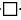 
      мужской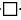 
      женский
      Гражданство
      Адрес проживания
      Контактный телефон
      Семейное положение .
      Образование .
      Место работы/учебы
      Должность
      Социальный статус.
      Ф.И.О. (при его наличии) родителей для детей до 18 лет
      При свободном выборе МО ПМСП медицинское обслуживание на дому.
      Ф.И.О. (при его наличии) регистратора ID
       Список сокращений формы № 064/у "Талон прикрепления к медицинской организации": Форма № 065/у "Карта профилактических прививок"
      20___ года "_____"___________________ взят на учет
      Для организованных детей наименование детского учреждения
      __________________________________________________________________________
      1. Фамилия, имя, отчество (при его наличии)
      __________________________________________________________________________
      2. Дата рождения __________________________________________________________
      3. Индивидуальный идентификационный номер ________________________________
      4. Домашний адрес: населенный пункт _______ улица __________________ _________
      Дом ____________________________________ корпус ___________________________
      квартира _____________________
      Отметки о перемене адреса
      __________________________________________________________________________
      Прививка против туберкулеза
      Прививка против полиомиелита
      Прививка против дифтерии, коклюша, столбняка*
      * Препарат обозначать буквами: АКДС – адсорбированная, коклюшно-дифтерийно-столбнячная вакцина, АДС – адсорбированный дифтерийно-столбнячный анатоксин, АДС-М-анатоксин – адсорбированный дифтерийно-столбнячный анатоксин с уменьшенным содержанием антигенов, АД – адсорбированный дифтерийный анатоксин, АС – адсорбированный столбнячный анатоксин, К – коклюшная вакцина.
      Прививка против вирусного гепатита
      Прививка против паротита
      Прививка против кори
      Прививка против других инфекций
      ___________________________________________
      Дата снятия с учета) _____________________________
      Подпись_______________________________________
      Причина _____________________________________________________
      Карта заполняется в детской лечебно-профилактической организации (ФАП) при взятии ребенка на учет.
      При выезде из города (района) на руки выдается справка о проведенных прививках.
      Карта остается в организации. Форма № 066/у "Журнал учета профилактических прививок"
      1. Дата и время
      2. № карты
      3. Индивидуальный идентификационный номер ребенка/матери (при его наличии)
      4. Фамилия, Имя, Отчество (при его наличии) ребенка/матери
      5. Дата рождения
      6. Наименование заболевания, против которого применена вакцина
      7. Страна производитель
      8. Номер партии
      9. Номер серии
      10. Название препарата вакцины, анатоксина и прочие
      11. Способ применения
      12. Дозировка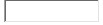 
      ед.изм.
      13. Дата и время прививки
      14. Побочная реакция или нежелательное явление Форма № 067/у "ЖУРНАЛ движения вакцин" за 20____ год ___________________ Форма № 068/у "Справка для получения путевки"
       Настоящая справка не заменяет санаторно-курортной карты и не дает пациенту права поступления в санаторий или на амбулаторно-курсовое лечение
       Действительна до _________________________________________________________
       (число, месяц, год)
      Выдана лицу ___________________________________________________________________
       (фамилия, имя, отчество(при его наличии)) 
      ИИН _________________________________________ 
      Дата рождения ________________________________ 
      Место постоянного жительства:____________________________________________________ 
      в том, что он (она) страдает________________________________________________________ 
      ________________________________________________________________________________
       (указать диагноз) 
      ________________________________________________________________________________ 
      _______________________________________________________________________________ 
      и что ему (ей) рекомендуется лечение: 
      курортное_______________________________________________________________________
       (указать рекомендуемые курорты) 
      а) в санатории ___________________________________________________________________
       (указать профиль) 
      б) амбулаторно-курсовое (нужное подчеркнуть)
      _______________________________________________________________________________ 
      _______________________________________ 
      В местном санатории (вне курорта) 
      _______________________________________________________________________________ 
      _________________________________________________________________________________
       (указать профиль санатория)
      Время года (зимой, весной, летом, осенью) подчеркнуть
      Справка действительна лишь по месту жительства или работы пациента. Она представляется при получении путевки.
      После получения путевки необходимо обратиться за санаторной картой в медицинскую организацию, выдавшей справку.
      Лечащий врач___________________________________
      М.П. Заведующий отделением_____________________
      20___ года "_____"______________________________ Форма № 069/у "Санаторно-курортная карта № __________" 20____ года __________
      __________________________________________________________________________
      Выдается при предъявлении путевки на санаторное или амбулаторно-курсовое лечение.
      Без настоящей карты путевка недействительна.
      Адрес и телефон лечебной организации, выдавшей карту:
      Область ____________________________________________________________
      район ______________________________________________________________
      город ______________________________________________________________
      улица ______________________________________________________________
      Фамилия, имя, отчество (при его наличии) лечащего врача
      ______________________________________________________________________________
      ______________________________________________________________________________
      Фамилия Имя Отчество (при его наличии) пациента (полностью)
      ______________________________________________________________________________
      _____________________________________________________________________________
      Пол: муж., жен. (нужное подчеркнуть), дата рождения ______________________________
      Индивидуальный идентификационный номер _____________________________________
      Үйінің мекенжайы мен телефоны (Домашний адрес и телефон)
      _____________________________________________________________________________
      _____________________________________________________________________________
      2. Место учебы (работы)
      _____________________________________________________________________________
      3. Занимаемая должность
      ____________________________________________________________________________
      Детский блок (0-17 лет включительно)
      Место работы родителей и телефон _____________________________________________
      ______________________________________________________________________________
      1. Анамнез: вес при рождении, особенности развития, перенесенные заболевания
      (в каком возрасте) ______________________________________________________________
      ______________________________________________________________________________
      ______________________________________________________________________________
      ______________________________________________________________________________
      2. Тұқым қуалаушылығы (Наследственность) ______________________________________
      3. Профилактикалық екпелері (уақытын көрсетіңіз) (Профилактические прививки (указать даты)) ___________________________________________________________________________
      ______________________________________________________________________________
      ______________________________________________________________________________
      4. Анамнез настоящего заболевания: с какого возраста болен, особенности и характер течения, частота обострений, дата последнего обострения, проводимое лечение (в т.ч. противорецидивное), указать пользовался ли санаторно-курортным лечением, сколько раз, где и когда
      ______________________________________________________________________________
      _____________________________________________________________________________
      ______________________________________________________________________________
      ______________________________________________________________________________
      ______________________________________________________________________________
      5. Жалобы в настоящее время ____________________________________________________
      ______________________________________________________________________________
      6. Объективті қарау деректері (Данные объективного осмотра)
      ________________________________________________________________________________
      ________________________________________________________________________________
      ________________________________________________________________________________
      ________________________________________________________________________________
      ________________________________________________________________________________
      ________________________________________________________________________________
      7. Данные лабораторного, рентгенологического исследований (даты)
      ________________________________________________________________________________
      ________________________________________________________________________________
      ________________________________________________________________________________
      ________________________________________________________________________________
      Диагноз основной ________________________________________________________________
      ________________________________________________________________________________
      Сопутствующие заболевания _______________________________________________________
      ________________________________________________________________________________
      Подпись лечащего врача ___________________
      Место печати
      Подпись заведующего отделением __________
      Заключение санаторно-отборочной комиссии
      Диагноз основной
      _______________________________________________________________________________
      _______________________________________________________________________________
      Сопутствующие заболевания
      _______________________________________________________________________________
      _______________________________________________________________________________
      _______________________________________________________________________________
      Рекомендуемое санаторно-курортное лечение ______________________________________
      _______________________________________________________________________________
      _______________________________________________________________________________
      _______________________________________________________________________________
      _______________________________________________________________________________
      Председатель ___________________________________________________________________
      Члены комиссии ________________________________________________________________
      _______________________________________________________________________________
      ______________________________________________________________________________
      Место печати
      Дата ______________________________________ (число, месяц, год)
      Данная карта заполняется при условии четкого заполнения всех граф, разборчивых подписей, наличия печатей.
      Срок действия карты - 2 месяца.
      Обязательное приложение к форме.
      Подлежит возврату в районную поликлинику по месту жительства ребенка.
      Фамилия, имя ребенка _____________________________________________________
      _________________________________________________________________________
      _________________________________________________________________________
      Находился в санатории _____________________________________________________
      _________________________________________________________________________
      с _______________________________ по ______________________________________
      Диагноз санатория:
      _________________________________________________________________________
      _________________________________________________________________________
      Сопутствующие заболевания _______________________________________________
      _________________________________________________________________________
      _________________________________________________________________________
      _________________________________________________________________________
      Проведенное лечение (виды лечения, количество процедур)
      _________________________________________________________________________
      _________________________________________________________________________
      _________________________________________________________________________
      _________________________________________________________________________
      _________________________________________________________________________
      Эффективность (динамика антропометрических, гематологических показателей, функциональных проб, изменения в соматическом статусе, общая оценка результатов лечения)
      _________________________________________________________________________
      _________________________________________________________________________
      _________________________________________________________________________
      _________________________________________________________________________
      _________________________________________________________________________
      _________________________________________________________________________
      Рекомендации по дальнейшему лечению ______________________________________
      _________________________________________________________________________
      _________________________________________________________________________
      _________________________________________________________________________
      _________________________________________________________________________
      Контакты с инфекционными заболеваниями ___________________________________
      _________________________________________________________________________
      Перенесенные интеркуррентные заболевания, обострение основного и сопутствующих заболеваний
      _______________________________________________________________________________
      _______________________________________________________________________________
      _______________________________________________________________________________
      _______________________________________________________________________________
      Подпись ординатора _______________________
      Подпись главного врача ____________________
      Дата _____________________________________
      Блок для взрослых (18 лет и старше)
      1. Жалобы, давность заболевания, данные анамнеза, предшествующее лечение, в том числе санаторно-курортное)
      ________________________________________________________________________________
      ________________________________________________________________________________
      ________________________________________________________________________________
      ________________________________________________________________________________
      ________________________________________________________________________________
      ________________________________________________________________________________
      ________________________________________________________________________________
      ________________________________________________________________________________
      ________________________________________________________________________________
      2. Краткие данные клинического, лабораторного, рентгенологического исследований (даты)
      ________________________________________________________________________________
      ________________________________________________________________________________
      ________________________________________________________________________________
      ________________________________________________________________________________
      ________________________________________________________________________________
      ________________________________________________________________________________
      ________________________________________________________________________________
      ________________________________________________________________________________
      ________________________________________________________________________________
      3. Диагноз:
      а) основной ___________________________________________________________________
      ________________________________________________________________________________
      ________________________________________________________________________________
      б) сопутствующие заболевания __________________________________________________
      ________________________________________________________________________________
      Заключение:
      Курортное лечение (указать рекомендуемые курорты) _______________________________
      _______________________________________________________________________________
      _______________________________________________________________________________
      а) в санатории (указать профиль) ________________________________________________
      _______________________________________________________________________________
      б) амбулаторно-курсовое _______________________________________________________
      Рекомендуется лечение в местном санатории (вне курорта)
      (указать профиль санатория)
      ________________________________________________________________________________
      ________________________________________________________________________________
      Время года
      ___________________________________________
      Лечащий врач ______________________________
      Заведующий отделением _____________________ Форма № 070/у "Путевка в детский санаторий" № ____
      _______________________________________________________________________________
      наименование санатория и медицинский профиль
      _______________________________________________________________________________
      _______________________________________________________________________________
      Сроком с 20___ года _________________ до 20___ года ___________
      Путевка бесплатная, продажа или передача другим лицам запрещается
      Фамилия ребенка ________________________________________________________
      Имя (полностью) _________________________________________________________
      Дата рождения __________________________________________________________ күні, айы, жылы (число, месяц, год)
      Индивидуальный идентификационный номер ________________________________
      Домашний адрес _________________________________________________________
      ________________________________________________________________________
      Телефон ______________________________
      Адрес организации, выдавшей путевку _______________________________________
      _________________________________________________________________________
      (Подпись лица, выдавшего путевку, должность и фамилия) ______________________
      Печать организации выдавшей путевку
       В санаторий принимаются дети в возрасте от _______ до _______ включительно
       Показания (в соответствии с медицинским профилем)
       1.____________________________________________________________________
       2.____________________________________________________________________
       3.____________________________________________________________________
       4.____________________________________________________________________
       5.____________________________________________________________________
       6.____________________________________________________________________
       Общие противопоказания
       1. Все болезни в остром периоде _________________________________________
       2. Все хронические заболевания, требующие специального лечения
       3. Перенесенные инфекционные болезни до окончания срока изоляции
       4. Бациллоносительство
       5. Все заразные болезни глаз, кожи, злокачественная анемия, лейкемия, злокачественные новообразования, 
      кахексия, амилоидоз внутренних органов, активные формы туберкулеза легких и других органов
       6. Болезни сердечно-сосудистой системы:
       а) для местных специализированных санаториев – недостаточность кровообращения выше 1 степени
       б) Для санаторного лечения на курортах – недостаточность кровообращения любой степени
       7. Дети с эпилепсией, психоневрозами, психопатией, умственной отсталостью, требующие индивидуальных условий ухода и лечения
       8. Наличие у детей сопутствующих заболеваний, противопоказанных для данного курорта или санатория. 
      Дети, не показанные для данного санатория по возрасту и заболеванию, в санаторий не принимаются)
      Путевка действительна при наличии:
      1. Санаторно-курортной карты
      2. Справки эпидемиолога об отсутствии контакта с инфекционными пациентами по месту жительства
      3. Справки от дерматолога об отсутствии инфекционных заболеваний кожи
      4. Данные исследования на дифтерийное и дизентерийное бактериносительство (по эпидемиологическим и медицинским показаниям)
      Примечание:
      В санаторий для детей с заболеваниями органов пищеварения обследование на дизентерийное бактерионосительство обязательно
      Адрес санатория _________________________________________________________
      ________________________________________________________________________
      ________________________________________________________________________
      Пути сообщения__________________________________________________________
      _________________________________________________________________________ Форма № 071/у "Медицинская справка на школьника, отъезжающего в оздоровительный лагерь"
      __________________________________________________________________________
      Фамилия, имя, отчество (при его наличии) _____________________________________
      __________________________________________________________________________
      Индивидуальный идентификационный номер __ __ __ __ __ __ __ __ __ __ __ __ __ __
      Дата рождения _____________
      Домашний адрес ___________________________________________________________
      домашний телефон №______________________________________________________
      № школы и ее адрес _______________________________________________________
      Телефон ________________ класс ______________ район ________________________
      № поликлиники и ее адрес __________________________________________________
      _________________________________________________________________________
      телефон № _______________________________________________________________
      Состояние здоровья (если состоит под диспансерным наблюдением, указать диагноз)
      _________________________________________________________________________
      Перенесенные инфекционные заболевания (корь, скарлатина, коклюш, свинка,
      болезнь Боткина, ветряная оспа, дизентерия) ___________________________________
      __________________________________________________________________________
      Проведенные прививки (КДС) с указанием даты последней) ______________________
      __________________________________________________________________________
      Физическое развитие _______________________________________________________
      Физкультурная группа ______________________________________________________
      Рекомендуемый режим ______________________________________________________
      ________________________________________________________ дата выдачи справки
      Подпись врача школы или детской поликлиники ________________________________
      Заполняется врачом оздоровительного лагеря
      Состояние здоровья и перенесенные заболевания во время пребывания в оздоровительном лагере
      __________________________________________________________________________
      __________________________________________________________________________
      Контакт с инфекционными пациентами _________________________________________
      __________________________________________________________________________
      Эффективность оздоровления в оздоровительном лагере:
      Общее состояние___________________________________________________________
      Вес при поступлении _____________ при отъезде _______________________________
      Динамометрия_____________________________________________________________
      Спирометрия______________________________________________________________
      Дата _____________________________________________________________________
      Подпись врача оздоровительного лагеря ______________________________________
      Справка подлежит возвращению в школу по месту учебы
      Корешок к медицинской справке № ____
      Индивидуальный идентификационный номер
      Фамилия Имя Отчество (при его наличии)
      Дата рождения
      Диагноз и медицинское заключение об отсутствии противопоказаний к выезду за границу
      Результат исследования на ВИЧ-инфекцию
      Название страны
      Домашний адрес направляемого
      Дата выдачи справки
      Председатель комиссии фамилия имя отчество (при его наличии), идентификатор
      Члены комиссии
      Место печати врача
      Председатель комиссии фамилия имя отчество (при его наличии), идентификатор
      __________________________________________ Форма № 072/у "Медицинская справка (для выезжающего за границу)"
      Выдана Фамилия Имя Отчество (при его наличии)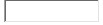 
      лет, в том, что он прошел медицинский осмотр в поликлинике. (название и местонахождение организации)
      При осмотре установлено
      Результат исследования на ВИЧ-инфекцию
      По состоянию здоровья лица направляется в заграничную командировку (название страны) сроком на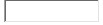 
      Дата
      Срок годности справки –1 год
      Члены комиссии
      Место печати врача Форма № 073/у "Медицинская справка о допуске к управлению транспортным средством"
      Индивидуальный идентификационный номер
      Фамилия Имя Отчество (при его наличии)
      Дата рождения
      Пол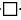 
      мужской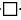 
      женский
      Адрес проживания
      Контактный телефон
      Место работы/учебы
      Должность
      Результаты медицинского осмотра у специалистов:
      Заключение врача-терапевта/ВОП Фамилия Имя Отчество (при его наличии) Идентификатор * (ЭЦП, QR код, или уникальный признак, позволяющий отличать его)
      Дата освидетельствования
      Заключение противопоказания
      Заключение врача-офтальмолога Фамилия Имя Отчество (при его наличии) Идентификатор * (ЭЦП, QR код, или уникальный признак, позволяющий отличать его)
      Дата освидетельствования
      Заключение противопоказания
      Заключение врача-оториноларинголога Фамилия Имя Отчество (при его наличии) Идентификатор * (ЭЦП, QR код, или уникальный признак, позволяющий отличать его)
      Дата освидетельствования
      Заключение противопоказания
      Заключение врача-психиатра Фамилия Имя Отчество (при его наличии) Идентификатор * (ЭЦП, QR код, или уникальный признак, позволяющий отличать его)
      Дата освидетельствования
      Заключение противопоказания
      Заключение
      1. к управлению троллейбусами и трамваями. 2. к управлению автомобилями без ограничения максимального веса и автобусами без ограничения вместимости пассажиров "А", "В", "С", "D", "ВЕ", "СЕ", "DЕ", подкатегорий "А1, В1, С1, D1, С1Е и D1Е", а также трамваями и троллейбусами 3. к управлению индивидуальным автомобилем категории "В" без права работы по найму к управлению автомобилем с ручным управлением. 4. к управлению мотоциклом, мотороллером (категории "А"). 5. к управлению мотоколяской. 6. к управлению мопедом.
      Дата выдачи медицинской справки
      Срок годности справки 12 месяцев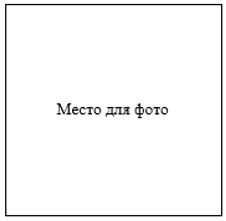 
      Печать медицинской комиссии
      Председатель комиссии
      Фамилия, имя, отчество (при его наличии), идентификатор
      Секретарь
      Фамилия, имя, отчество (при его наличии), идентификатор Форма № 074/у "Врачебное заключение о переводе беременной на другую работу"
      Фамилия, имя, отчество (при его наличии) беременной __________________________
      ________________________________________________________________________
      Индивидуальный идентификационный номер _________________________________
      Туған күні (Дата рождения) ________________________________________________
      Место работы и должность _________________________________________________
      Беременность _____________________ недель ________________________________
      Основание для перевода ___________________________________________________
      ________________________________________________________________________
      ________________________________________________________________________
      Рекомендуемая работа ____________________________________________________
      ________________________________________________________________________
      Фамилия, имя, отчество (при его наличии) врача _______________________________
      ________________________________________________________________________
      подпись ___________________________________________________________
      Дата выдачи _____________________________________________________________
      Перевод осуществлен _____________________________________________________
      Должность руководителя __________________________________________________
      Подпись ________________________________________________________________
      Дата ____________________________________________________________________ Форма № 075/у "Медицинская справка (врачебное профессионально-консультативное заключение)"
      Наименование МО
      ИИН
      Ф.И.О. (при его наличии)
      Дата рождения
      Пол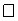 
      мужской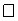 
      женский
      Адрес проживания
      Адрес регистрации
      Место работы/учебы/детского учреждения
      Должность
      Дата последнего медицинского обследования
      Заболевания, выявленные с момента последнего медосмотра наименование
      Врач Ф.И.О. (при его наличии), идентификатор (ЭЦП, QR код, или уникальный признак, позволяющий отличать его)
      Заключение терапевта/ВОП Ф.И.О. (при его наличии), идентификатор (ЭЦП, QR код, или уникальный признак, позволяющий отличать его)
      дата
      наименование код
      Заключение нарколога Ф.И.О. (при его наличии), идентификатор (ЭЦП, QR код, или уникальный признак, позволяющий отличать его)
      дата
      наименование код
      Исследования жидких биологических сред на наличие психоактивных веществ
      Дата
      Результат.
      Заключение психиатра Ф.И.О. (при его наличии), идентификатор (ЭЦП, QR код, или уникальный признак, позволяющий отличать его)
      Психологическое тестирование:
      Дата
      Результат.
      Данные рентгенологического (флюорографического) обследования
      Дата
      Результат.
      Данные лабораторных исследований
      Врачебное заключение о профессиональной пригодности с указанием условий
      Лицо, заполнявшее справку Идентификатор
      Ф.И.О. (при его наличии)
      Руководитель медицинской организации Идентификатор
      Ф.И.О. (при его наличии)
      Список сокращений формы № 075/у "Медицинская справка (врачебное профессионально-консультативное заключение)": Форма № 076/у "Заключение медицинского осмотра (для получения разрешений в сферах оборота гражданского и служебного оружия, гражданских пиротехнических веществ)"
      Сноска. Форма № 076/у - в редакции приказа Министра здравоохранения РК от 24.01.2023 № 13 (вводится в действие по истечении десяти календарных дней после дня его первого официального опубликования).
      20___ года "___"_________
      Выдано гражданину (-ке): ______________________________________________       Ф.И.О. (при его наличии) ______________________________________________        _____________________________________________________________________       ИИН ________________________________________________________________        Область (город) __________________________ район _______________________       по результатам предварительного/периодического медицинского осмотра       (нужное подчеркнуть) в организации _____________________________________        наименование организации       Врач терапевт _________________________________________________________        подпись Ф.И.О. (при его наличии)       дата освидетельствования 20___года "___" _________________________________       Заключение ____________________________________________________________        _______________________________________________________________________        противопоказания имеются /отсутствуют       Место печати врача       Врач-невропатолог______________________________________________________        подпись Ф.И.О. (при его наличии)       дата освидетельствования 20___года "___" _________________________________       Заключение ____________________________________________________________       _______________________________________________________________________        противопоказания имеются /отсутствуют       Место печати врача       Врач-офтальмолог_______________________________________________________        подпись Ф.И.О. (при его наличии)       дата освидетельствования 20___года "___" __________________________________        Заключение _____________________________________________________________        ________________________________________________________________________        противопоказания имеются /отсутствуют       Место печати врача       Врач-оториноларинголог__________________________________________________       подпись Ф.И.О. (при его наличии)       дата освидетельствования 20___года "___" __________________________________        Заключение _____________________________________________________________        ________________________________________________________________________        противопоказания имеются /отсутствуют       Место печати врача       Врач-психиатр с психологическим тестированием: ____________________________        ______________________________________       подпись Ф.И.О. (при его наличии)       дата освидетельствования 20___года "___" ___________________________________        Заключение ______________________________________________________________        ________________       противопоказания имеются /отсутствуют       Место печати врача       Исследование жидких биологических сред на наличие психоактивных веществ        ______________________________________________________________________       дата       результат ______________________________________________________________        _______________________________________________________________________        Ф.И.О. (при его наличии) исполнителя       Врач-нарколог___________________________________________________________        подпись Ф.И.О. (при его наличии)       дата освидетельствования 20___года "___" __________________________________        Заключение _____________________________________________________________        ________________________________________________________________________        противопоказания имеются /отсутствуют       Место печати врача       Заключение медицинского осмотра       Врач терапевт ____________________________________________________________        подпись Ф.И.О. (при его наличии)       Место печати врача       Руководитель медицинской организации ______________________________________        подпись Ф.И.О. (при его наличии)       Место печати врача       Председатель комиссии _____________________________________________________                                      Ф.И.О. (при его наличии) подпись       Секретарь _________________________________________________________________                                Ф.И.О. (при его наличии) подпись
      Список сокращений формы № 076/у "Заключение медицинского осмотра (для получения разрешения на приобретение, хранение, хранение и ношение гражданского и служебного оружия)": Форма № 077/у "Индивидуальная карта беременной и родильницы" №____
      Дата взятия на учет
      Общая часть:
      1. ИИН
      2. Ф.И.О. (при его наличии)
      3. Дата рождения дата месяц год
      4. Группа крови. резус-фактор.
      5. Дата определения
      6. Возраст
      7. Национальность
      8. Житель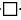 
      города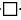 
      села
      9. Адрес проживания область район город улица дом квартира
      10. Место работы/учебы
      Должность Образование.
      11. Наименование страховой компании, № страхового полиса
      12. Информация о муже:
      12.1 ИИН
      12.2 Ф.И.О. (при его наличии), телефон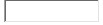 
      12.3 Группа крови. и резус принадлежность
      Врач: ID Ф.И.О. (при его наличии)
      При желании беременной женщины, информация, содержащаяся в данной форме дублируется на бумажном носителе (аналог обменной карты)
      Первичный прием:
      Дата приема
      Жалобы при взятии на учет
      Анамнез:
      Дата приема
      1. Осложнения данной беременности
      2. Наследственность.
      3. Перенесенные острые заболевания код наименование.
      4. Гепатит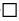 
      нет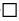 
      да
      5. Туберкулез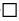 
      нет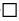 
      да
      6. Онкозаболевания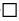 
      нет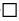 
      да
      7. Венерические заболевания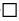 
      нет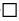 
      да
      8. Хронические заболевания (если есть, то состоит ли на диспансерном учете, получает ли базисную терапию)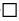 
      нет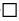 
      да код наименование.
      9. Перенесенные операции код МКБ. код МКБ.
      10. Гемотрансфузия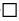 
      нет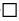 
      да
      11. Аллергоанамнез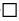 
      нет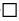 
      да
      12. Рентгенологическое обследование (результат последнего обследования)
      13. Вредные привычки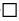 
      нет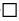 
      да
      Акушерско-гинекологический специальный: Дата приема
      1. Менструальная функция:
      Менархе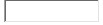 
      в лет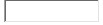 
      длительность менструации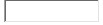 
      характер цикла.
      2. Половая жизнь с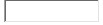 
      лет
      3. Брак.
      4. Данные о здоровье отца (рекомендуется представить врачу результаты последних проведенных обследований)
      5. Гинекологический анамнез
      6. Контрацепция
      7. Последняя менструация с _________ по __________
      8. Беременность наступила.
      Исход предыдущих беременностей*
      1. Беременность которая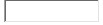 
      2. Роды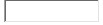 
      3. Беременность наступила.
      4. Чем закончилась беременность.
      5. Срок родов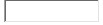 
      недель
      6. Ребенок родился. масса (вес)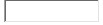 
      7. Особенности течения беременности, родов, послеродового периода
      * Информация по всем предыдущим беременностям вносится в хронологическом порядке.
      Объективные данные: Дата приема
      1. Общее состояние (удовлетворительное)
      2. Рост см.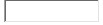 
      3. Масса (вес)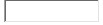 
      кг.
      4. ИМТ (индекс массы тела)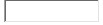 
      5. Кожные покровы
      6. Отеки
      7. Исследование молочных желез
      8. Состояние органов дыхания
      9. Сердечно - сосудистой системы
      10. АД: на правой руке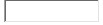 
      на левой руке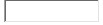 
      ЧСС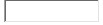 
      11. Живот
      12. Печень, селезенка
      13. Симптом поколачивания
      14. Другие органы
      15. Мочеиспускание
      16. Стул
      Акушерский статус: Дата приема
      1. Размеры таза по показаниям (рост менее 150см и выше 170 см. травмы таза, врожденные пороки развития таза и конечностей):
      D. Sp.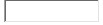 
      D. cr.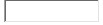 
      D. troch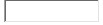 
      c. ext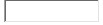 
      C. diag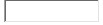 
      C. vera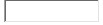 
      2. Наружное акушерское исследование: высота дна матки)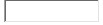 
      см.
      3. Окружность живота по показаниям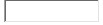 
      см.
      4. Положение плода, позиция, вид
      5. Предлежание.
      6. Сердцебиение плода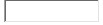 
      7. Срок беременности:
      По менструации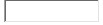 
      недель
      По УЗИ (раннему до 16 недель)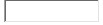 
      недель
      8. Гинекологическое исследование:
      Наружные половые органы На зеркалах: Влагалище Шейка матки Тело матки Придатки Особенности Кольпоскопия (по показаниям)
      9. Срок беременности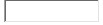 
      недель
      10. Предполагаемая дата родов
      11. Предполагаемое место родов
      12. Факторы риска.
      Индивидуальный план ведения беременности:
      1. Посещения
      2. Лабораторные исследования, дата и время (услуга из тарификатора);
      3. Инструментальные методы исследования, дата и время (услуга из тарификатора);
      4. Консультации специалистов, дата и время (услуга из тарификатора);
      5. Профилактические мероприятия
      Врач: ID Ф.И.О. (при его наличии)
      Прием врача акушер-гинеколога (заполняется при каждом посещении)
      Дата
      1. Жалобы
      2. Общее состояние
      3. АД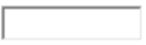 
      4. Пульс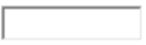 
      5. Кожные покровы
      6. Отеки
      7. Живот
      8. Матка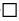 
      в нормотонусе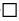 
      в гипертонусе)
      Гравидограмма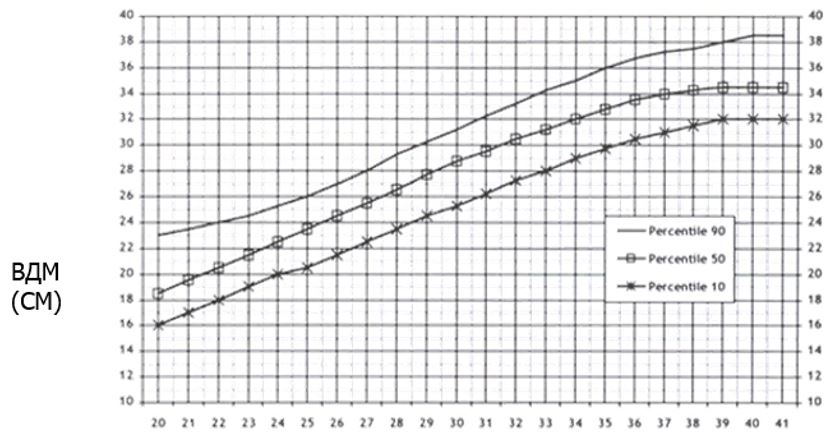 
      Наружное акушерское исследование:
      1. Высота дна матки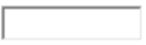 
      см.
      2. Положение плода
      3. Предлежание .
      4. Сердцебиение плода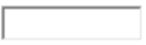 
      5. ЧСС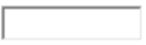 
      ударов в мин
      6. Другие органы
      7. Мочеиспускание
      8. Стул
      9. Беременность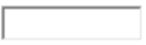 
      недель
      10. Дополнительный диагноз (при наличии)
      Проведенные обследования (при формировании в МИС, могут отображаться)
      Рекомендации
      Результаты лабораторных и диагностических исследований
      1. Дата и время
      2. Лабораторные исследования:
      Беременность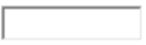 
      недель:
      услуга из тарификатора., дата и время, результат. RW 1 RW 2 ВИЧ-1 (с информированного согласия) ВИЧ-2 (с информированного согласия) Маркеры гепатита В, дата и время Мазок на микроскопию (по показаниям), дата и время Мазок на онкоцитологию (по показаниям), дата и время
      3. Пренатальный скрининг:
      Биохимический скрининг Период проведения Дата проведения Результаты обследования Ультразвуковой скрининг Период проведения. Дата проведения Срок беременности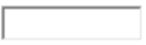 
      недель Заключение Кардиотокографическое исследование (после 32 недель по показаниям)
      Доплерометрия (по показаниям) Врач: ID Ф.И.О. (при его наличии)
      Консультации специалистов (по показаниям)
      1. Дата и время
      2. Вид консультации
      3. Интерпретация результатов лабораторных анализов, дополнительных исследований
      4. Диагноз код наименование.
      5. Назначение необходимых услуг и лекарственных средств
      6. Идентификатор врача
      При наличии:
      7. Записи консилиумов включают согласованную позицию по диагнозу, рекомендации обследованию и лечению. При особой позиции одного из участников консилиума, его мнение также регистрируется.
      Подготовка к родам (Школа подготовки к родам)
      1. Дата проведения
      2. Срок беременности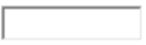 
      недель
      3. Тема занятий
      4. Посещение партнера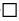 
      нет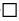 
      да
      5. ID Ф.И.О. (при его наличии) врача, проводившего занятие
      Патронажные посещения
      1. Дата проведения
      2. Срок беременности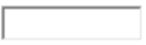 
      недель
      3. Жалобы
      4. Общее состояние
      5. АД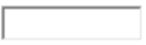 
      6. Положение плода
      7. Предлежание
      8. Сердцебиение плода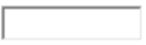 
      9. Бытовые условия
      10. Социальное благополучие
      11. Социально-правовая помощь (по показаниям)
      12. Психопрофилактическая подготовка к родам: услуга из тарификатора, дата и время
      13. Результат.
      14. Рекомендации
      Кем проведен патронаж ID Ф.И.О. (при его наличии)
      Выдача дородового/послеродового декретного листа
      1. Отпуск по беременности:
      с _____________________
      по ____________________
      Лист о временной нетрудоспособности №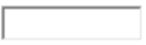 
      2. Роды, дата и время
      Роды произошли (из регистра МО)
      3. Послеродовой дополнительный отпуск при осложненных родах на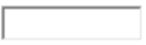 
      дней
      с _____________________
      по ____________________
      Лист о временной нетрудоспособности №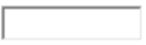 
      4. Выписка родильного дома, дата и время
      Послеродовый эпикриз (Приходит после родов для завершения документа)
      1. Дата родов/аборта
      2. Осложнения данной беременности код наименование.
      3. Экстрагенитальные заболевания, диагноз
      4. Исход беременности.
      5. Особенности родов
      6. Ребенок. вес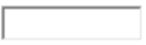 
      гр., рост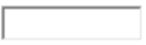 
      см
      7. Исход пребывания в стационаре:.
      Врач: ID Ф.И.О. (при его наличии)
      Наблюдение за родильницей (дневник)
      1. Дата
      2. Общий осмотр
      3. Жалобы
      4. Результаты проведенных обследований
      5. Советы, назначения
      Врач: ID Ф.И.О. (при его наличии)
       Список сокращений формы № 077/у "Индивидуальная карта беременной и родильницы": Форма № 078/у "Рецепт №__"
      Дата и время
      Выберите для кого
      Выберите оплату.
      Индивидуальный идентификационный номер
      Фамилия, имя, отчество (при его наличии) пациента
      Дата рождения
      Домашний адрес
      Диагноз
      Фамилия, имя, отчество. (при его наличии) врача, идентификатор
      Rp.
      Международное непатентованное наименование
      D.T.D.
      D.S.
      Рецепт действителен до
      Телефон
      Освобождение от работы Форма № 080/у "Форма учета амбулаторных посещений"
      1. Дата и время посещения
      2. Индивидуальный идентификационный номер
      3. Фамилия Имя Отчество (при его наличии)
      4. Дата рождения
      5. Пол
      6. Возраст
      7. Национальность
      8. Житель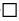 
      города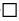 
      села
      9. Адрес проживания
      10. Причина посещения
      11. Диагноз
      12. Вид оказанной услуги
      13. Ф.И.О. (при его наличии), идентификатор медицинского работника Форма № ТБ 081/у "Журнал регистрации пациентов с подозрением на туберкулез"
       продолжение таблицы
       ФГ/РГ** - флюорография, рентгенография Xpert – Xpert MTB/Rif Форма № ТБ 082/у "Карта наблюдения за диспансерным контингентом"
      Индивидуальный код _______________
      1. Индивидуальный идентификационный номе
      1. Тип контигента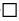 
      ТБ сомнительной активности)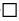 
      ТБ активный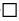 
      ТБ неактивный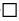 
      контактный: ТБ КДТ ТБ/МЛУ ТБ КАДТ ТБ /ШЛУ ТБ;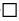 
      из МБТ(+) МБТ(-)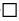 
      нормергия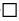 
      гиперергическая реакция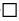 
      побочная реакция на БЦЖ2.
      Индивидуальные данные
      Фамилия Имя Отчество (при его наличии)
      Регистрационный №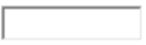 
      Дата рождения дата месяц год
      Пол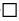 
      м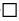 
      ж
      Возраст
      Национальность .
      Житель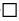 
      города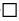 
      села 
      Гражданство.
      Адрес фактического проживания область район город улица дом квартира
      Место работы
      4. Сведения о диспансеризации
      * 1 –Перевод в I группу;
      2 - Перевод в II группу;
      3 –Перевод в III группу;
      4 –Умер от ТБ;
      5 –Умер от других причин;
      6 –ТБ не подтвердился;
      7 –Перевод в другое учреждение;
      8 - Отрыв от диспансеризации "неактивные ТБ"-12мес., "активные ТБ"-6мес.,
      "0гр."-4мес.; 9 - Диспансерлік бақылаудан алынуы/Снят с диспансерного учета.
      Химиопрофилактика: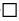 
      да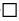 
      нет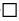 
      Н (Изониазид) Н и Е (Изониазид и Этамбутол)
      Если да:
      Дата начала _____/_____/_________
      Дата окончания_____/_____/______
      Дата начала _____/_____/_________
      Дата окончания_____/_____/______
      Дата начала _____/_____/_________
      Дата окончания_____/_____/______
      Курс лечения: 60 дней 90 дней 180 дней
       Продолжение таблицы
      Оздоровление: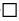 
      санаторная группа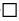 
      санаторный детский сад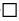 
      санаторная школа-интернат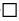 
      ТБ санаторий
      Дата начала _____/_____/_______ Дата окончания_____/_____/_________
      Хирургическое лечение:
      код наименование
      3. Результаты исследований
      продолжение таблицы
      5. Эта часть заполняется на активных пациентов с бактериовыделением (относится к эпидемиологической группе очага)
      **** 1-Перевод во II группу;
      2- Перевод в другое учреждение;
      3- Умер от ТБ или других причин;
      4- Снят с эпидемиологического контроля. Форма № 083/у "Справка об отсутствии у кандидата в Президенты Республики Казахстан заболеваний, препятствующих регистрации кандидатом в Президенты Республики Казахстан"
       от "____" ____________ 20____ года
       Выдана физическому лицу
       Индивидуальный идентификационный номер
       Фамилия Имя Отчество (при его наличии)
       Дата рождения
       Пол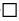 
      м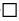 
      ж
       Домашний адрес область район город улица дом квартира
       Телефон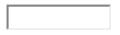 
      Место работы
       Заключение врача-психиатра:
       Фамилия Имя Отчество (при его наличии), подпись и печать врача-психиатра
       Место печати (организации) Формы медицинской учетной документации других типов медицинских организаций Форма № 084/у "Журнал учета ВИЧ -инфицированных"  Форма № 085/у "Карта вызова бригады скорой медицинской помощи"
      Жалобы:__________________________________________________________________
      Анамнез настоящего заболевания: ____________________________________________
      Анамнез жизни: ____________________________________________________________
      Карту заполнил: Ф.И.О. (при его наличии) и идентификатор врача (фельдшера) Форма № 086/у "Сигнальный лист участковому врачу"
      Указать МО (из регистра МО):
      1. Дата и время заполнения
      2. Индивидуальный идентификационный номер/ номер паспорта пациента
      3. Фамилия, имя, отчество (при его наличии) пациента 4. Дата рождения
      5. Диагноз
      6. Объективные данные пациента (артериальное давление, частота сердечных сокращений, частота дыхания, температура)
      7. Оказанная помощь больному, оставленному дома
      8. Рекомендации
      9. Фамилия, имя, отчество (при его наличии) и идентификатор врача/фельдшера выездной бригады Форма № 087/у "Карта вызова мобильной бригады санитарной авиации"
      Штрих код ____|____|____|____|____|____|____|____|____|____|____|____|
      Медицинское оборудование:
      Транспортировку пациент перенес: хорошо, удовлетворительно, с ухудшением, умер (подчеркнуть)
      Дата _____________________________________________
      Время ______________ передачи больного в приемный покой медицинской организации (МО) или бригаде скорой медицинской помощи
      _________________________________________________________________________________________
      Ф.И.О (при его наличии) врача, доставившего пациента_________________Код___________________ Подпись_____________
      Ф.И.О. (при его наличии) врача, принимающей МО или бригады скорой медицинской помощи ________________
      Подпись____________
      Пациент транспортирован в
      ___________________________________________________________________________________
      Наименование медицинской организации
      Список сокращений формы № 087/у "Карта вызова мобильной бригады санитарной авиации": Форма № 088/у "Сопроводительный лист станции скорой медицинской помощи (подшивается к истории болезни) №____"
      ИИН
      Фамилия Имя Отчество (при его наличии)
      Дата рождения дата месяц год
      Взят с .
      Диагноз при направлении скорой помощи
      Доставлен в (дата и время)
      По вызову принятому в (дата и время)
      Диагноз при направлении
      Диагноз приемного отделения
      Врач Фамилия Имя Отчество (при его наличии) Идентификатор
      Фельдшер 1 Фамилия Имя Отчество (при его наличии) Идентификатор
      Фельдшер 2 Фамилия Имя Отчество (при его наличии) Идентификатор Талон к сопроводительному листу станции скорой медицинской помощи (после выписки или смерти больного пересылается на станцию скорой помощи) №___
      ИИН
      Фамилия Имя Отчество (при его наличии)
      Дата рождения
      Переноска.
      Доставлен в (дата и время)
      по вызову, принятому в (дата и время)
      Врач Фамилия Имя Отчество (при его наличии) Идентификатор
      Фельдшер 1 Фамилия Имя Отчество (при его наличии) Идентификатор
      Фельдшер 2 Фамилия Имя Отчество (при его наличии) Идентификатор
      Диагноз при направлении
      Диагноз приемного отделения
      Заключительный диагноз
      Операция дата и время
      Обслужен амбулаторно провел дней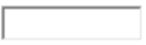 
      Исход пребывания
      Замечания персонала скорой помощи
      Прочие замечания Сопроводительный лист санитарной авиации (подшивается к истории болезни) №
      ИИН
      Фамилия Имя Отчество (при его наличии)
      Дата рождения дата месяц год
      Адрес проживания область район город улица дом квартира
      Диагноз при направлении наименование код МКБ-10
      Обстоятельства травмы
      Откуда доставлен .
      Куда доставлен .
      Оказанная помощь
      Состояние пациента на момент доставки в стационар
      АД ,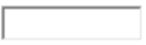 
      ЧСС ,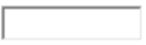 
      ЧДД ,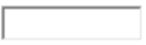 
      РS ,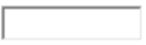 
      t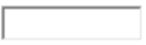 
      Сатурация
      Доставлен (дата и время)
      Фамилия Имя Отчество (при его наличии) врача, доставившего пациента, ID
      Состав МБСА
      Талон к сопроводительному листу санитарной авиации (после выписки или смерти больного пересылается в центр санитарной авиации) №
      ИИН
      Фамилия Имя Отчество (при его наличии)
      Дата рождения дата месяц год
      Адрес проживания область район город улица дом квартира
      Диагноз при направлении . наименование код МКБ-10
      Обстоятельства травмы
      Откуда доставлен .
      Куда доставлен .
      Оказанная помощь
      Состояние пациента на момент доставки в стационар АД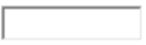 
      , ЧСС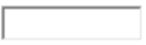 
      , ЧДД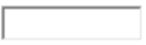 
      , РS ,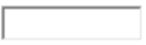 
      t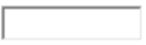 
      Сатурация
      Доставлен (дата и время)
      Фамилия Имя Отчество (при его наличии) врача, доставившего пациента Идентификатор
      Состав МБСА
      Заключительный диагноз наименование код
      Операция наименование код (дата и время)
      Исход пребывания: .
      Дата выписки (смерти) (дата и время)
      Фамилия Имя Отчество (при его наличии) лечащего врача, ID
      Замечания лечебной организации (указать недостатки обслуживания бригады санитарной авиации) Протокол транспортировки новорожденного
      Дата рождения дата месяц год
      Гестационный возраст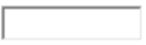 
      Постменструальный возраст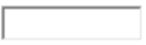 
      Возраст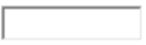 
      Масса тела при рождении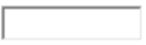 
      Фактическая масса тела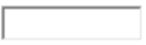 
      Пол ребенка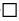 
      м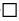 
      ж
      Причина перевода новорожденного
      Длительность транспортировки
      Материнский диагноз наименование код
      Диагноз новорожденного ребенка наименование код
      Вид респираторной поддержки во время перевода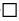 
      СРАР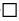 
      IMV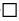 
      Кислород
      Основные жизненные показатели новорожденного в направляющем медицинском учреждении
      Частота сердечного сокращения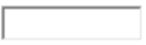 
      Вид дыхания, параметры аппарата ИВЛ: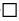 
      PIP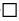 
      peep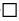 
      Ti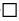 
      Rate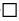 
      FiO2
      Артериальное давление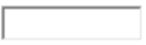 
      Температура тела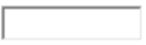 
      0C
      Сатурация %
      Сахар крови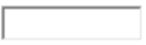 
      Газовое состояние крови рН/рСО2/pO2/HCO3/BE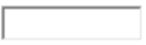 
      Состояние новорожденного при переводе
      Время
      Частота сердечного сокращения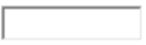 
      Частота дыхания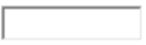 
      Артериальное давление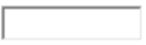 
      Температура тела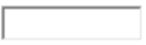 
      0C
      Сатурация %
      Параметры вентиляции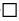 
      PIP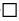 
      peep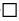 
      Ti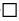 
      Rate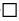 
      FiO2
      Газовое состояние крови рН/рСО2/pO2/HCO3/BE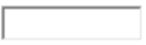 
      Суточная потребность в жидкости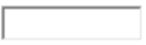 
      Мл/кг/сут
      Скорость инфузии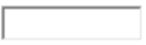 
      Мл/час
      Лекарственные препараты/время
      Санация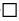 
      да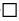 
      нет
      Кормление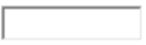 
      (мл)
      Диурез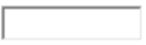 
      (мл)
      Стул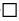 
      да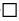 
      нет
      Общий объем за время транспортировки (мл)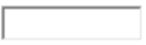 
      Скорость диуреза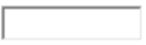 
      Мл/кг/час
      Оценка степени комфорта для новорожденного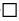 
      Возбужденный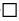 
      Актвиный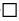 
      Медицинский сон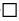 
      Сон
      Использование седативных и паралитических препаратов
      Получил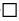 
      да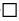 
      нет
      Название лекарственного препарата наименование
      Доза препарата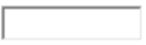 
      Родители получили полную информацию по поводу транспортировки новорожденного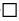 
      да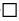 
      нет
      Если родители не получили, то по какой причине?
      Ф.И.О. (при его наличии) врача, Идентификатор
      Ф.И.О. (при его наличии) медицинской сестры, Идентификатор
      Дата и время перевода
      Состояние новорожденного в принимающем медицинском учреждении
      Частота сердечного сокращения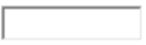 
      Вид дыхания, параметры аппарата ИВЛ: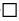 
      PIP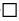 
      peep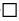 
      Ti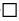 
      Rate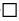 
      FiO2
      Артериальное давление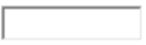 
      Температура тела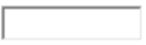 
      0C
      Сатурация %
      Сахар крови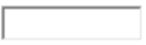 
      Газовое состояние крови рН/рСО2/pO2/HCO3/BE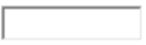 Список сокращений формы № 088/у "Сопроводительный лист станции скорой медицинской помощи": Форма № 089/у "Журнал регистрации приема вызовов по предоставлению медицинской помощи в форме санитарной авиации" Список сокращений формы № 089/у "Сопроводительный лист станции скорой медицинской помощи": Форма № 090/у "Задание на санитарный полет №____"  20____ года "_____" __________________  часов _____ мин.______
      Командиру воздушного судна _______________________________________________________________
      Наименование авиакомпании _______________________________________________________________
      Вид, тип, бортовой № воздушного судна _______________________________________________________
      Цель полета _______________________________________________________________________________
      Примечание _____________________________________________________________________________ 
      М.П. 
      Руководитель (координатор) службы санитарной авиации ______________________________________                                                               (фамилию пишите разборчиво) (Подпись) _______________
      Сведения пилота о выполнении заявки
      Тип воздушного судна ________________ бортовой № воздушного судна _________________________
      Пилот Ф.И.О. (при его наличии), подпись (при его наличии) ____________________________ Подпись ______________________
      Ф.И.О (при его наличии). и подпись лиц, пользовавшихся воздушным судном):
      МБСА:
      Пациент:
      Сопровождающий:
      Cведения о лице, сопровождающем пациента Ф.И.О. (при его наличии) __________________________
      Ф.И.О. (при его наличии) (командира воздушного судна) ______________________ Подпись _________
      Примечание: уход на запасной, замечание по полету КВС ______________________________________
      Список сокращений формы № 090/у "Задание на санитарный полет":
      Заказчик: __________________________________________________________                    (наименование организации, министерства, ведомства)  Эксплуатант: _____________________________________________________________                         (наименование авиакомпании)  Цель полета ______________________________________________________________ (транспортировка, операция, консультация, транспортировка донорских органов)  Тип воздушного судна ____________________________________________________Время вылета ____________________________________________________________                         (дата, время вылета (время Нур-Султана))  Маршрут и загрузка воздушного судна по этапам полета:
      Информация по получению/отказа оперативной заявки эксплуатантом: Информация по отмене оперативной заявки заказчиком: Форма № 092/у "Журнал учета приема детей в дом ребенка" за 20____ год Форма № 093/у "Форма учета ВИЧ-инфицированных беременных и исходов беременностей, ребенка, рожденного от ВИЧ-инфицированной матери"
      1. Индивидуальный идентификационный номер беременной
      2. Фамилия, имя, отчество (при его наличии) беременной
      3. Дата рождения
      4. Адрес проживания
      5. Дата выявления вируса иммунодефицита человека (ВИЧ)
      6. Дата выявления беременности
      7. Отношение к группе риска
      8. Диагноз
      9. Исход беременности
      10. Индивидуальный идентификационный номер ребенка
      11. Фамилия, имя, отчество (при его наличии) ребенка
      12. Полный клинический диагноз
      13. Профилактическое лечение
      14. Результаты исследований
      15. Лечение
      16. Дата снятия с динамического наблюдения
      17. Дата перевода в группу ВИЧ-инфицированных
      18. Дата смерти Форма № 094/у "Журнал регистрации обследования сотрудников лаборатории"              Форма № 095/у "Лист конфиденциального собеседования с лицом, инфицированным ВИЧ"
      Я, Ф.И.О. (при его наличии) ________________________________________________
      _________________________________________________________________________
      _________________________________________________________________________ИИН __________________________________________________________________________Дата рождения _________________________________________________________________проживающий(ая) по адресу _____________________________________________________________________________________________________________________________________подтверждаю собственноручно, что оповещен(а) врачом______________________________________________________________________________________________________________ФИО врача ____________________________________________________________________________________________________________________________________________________областного (городского) центра по профилактике и борьбе со СПИДом о том, что являюсьВИЧ инфицированным. Уведомлен (а) об уголовной ответственности за распространениеВИЧ-инфекции по действующему законодательству Республики Казахстан.  Поставлен (а) в известность: о путях передачи ВИЧ-инфекции другим лицам;  о необходимости использования индивидуальных средств защиты; об обязанности  сообщения о своем ВИЧ-заболевании половым партнерам, партнерам по внутривенному употреблению наркотиков, медицинским работникам при обращении за медицинской помощью; о пожизненном запрещении мне быть донором.  Ознакомлен (а) с порядком диспансерного наблюдения и получения медицинской помощи в областном (городском) центре по профилактике и борьбе со СПИД.  Я согласен (а) на внесение моих персональных данных в электронные информационные ресурсы (ст. 62 Кодекса РК "О здоровье народа и системе здравоохранения" от 7 июля 2020 года № 360-VI ЗРК).
      Дата___________________________________________
      Подпись ВИЧ инфицированного лица______________
      Подпись лечащего врача _________________________
      Список сокращений формы № 095/у "Лист конфиденциального собеседования с лицом, инфицированным ВИЧ": Форма № 096/у "Бракеражный журнал" Идентификатор подписей сотрудников ответственных за прием и передачу информации о бракераже
      Возможно ведение журнала как в электронном виде, так и на бумажном носителе. Формы медицинской учетной документации лабораторий в составе медицинских организаций Форма № 097/у "Направление № на лабораторное исследование услуги/ на консультационные услуги/ на госпитализацию, перевод в другой стационар"
      1. ИИН / № паспорта (для иностранцев)
      2. Ф.И.О. (при его наличии)
      3. Дата рождения
      4. Пол
      5. Гражданство
      6. Житель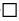 
      города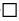 
      села
      7. Адрес проживания область район город улица дом квартира
      Номер мобильного телефона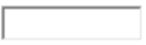 
      8. Диагноз
      9. Наименование направившей МО (из регистра МО)
      10. Кем направлен Ф.И.О. (при его наличии) ID
      Должность направившего
      11. Дата направления
      12. Тип возмещения затрат
      Заполняется при направлении на исследования для определения эпидемиологического статуса:
      13. Место работы/учебы/детского учреждения,
      14. Должность (только для медицинских работников и студентов медицинских ВУЗов)
      15. Социальное положение Специальная часть только для формирования направлений на лабораторные услуги и диагностические исследования или консультации специалиста:
      1. Услуга из справочника.
      2. Вид первичной пробы (если необходимо)
      3. Обследование (если необходимо)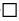 
      первичное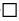 
      повторное
      4. Заказ на исследование (если необходимо):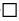 
      плановое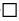 
      экстренное
      5. Примечание
      6. Материал (если необходимо)
      7. Код обследования по форме № 4 (если необходимо)
      8. Дата взятия образца, время забора (если необходимо)
      9. Дата и время отправки образца (если необходимо)
      Следующие поля заполняются "Казахским научным центром дерматологии и инфекционных заболеваний" и "Национальным научным центром фтизиопульмонологии":
      1. При направлении на индивидуальное исследование образцов крови на маркеры ВИЧ-инфекции, необходимо получить информированное согласие пациента:
      Я, ______________________________________ ____________________ согласен(на) на консультирование и тестирование, и внесение моих персональных данных в электронные информационные ресурсы (ст. 62 Кодекса РК "О здоровье народа и системе здравоохранения" от 7 июля 2020 года № 360-VI ЗРК).
      Дата
      Подпись_______________
      2. При необходимости формировать посписочное направление.
      Следующие поля заполняются только при необходимости их реализациив направлении для уточнения характера направления
      1. Метод типирования (применимо при трансфузии)
      2. Место взятия материала (применимо для цитологических исследований)
      3. Показания к обследованию (применимо для микробиологических исследований)
      4. Применимо при выборе в справочнике услуг патолого-гистологического исследования:
      4.1 Отделение
      4.2 Биопсия
      4.3 При повторной биопсии указать № и дату первичной
      4.4 Дата и вид операции код наименование
      4.5 Маркировка материала, число объектов
      4.6 Клинические данные:
      Продолжительность заболевания, проведенное лечение, при опухолях – точная локализация, темпы роста, размеры, консистенция, отношение к окружающим тканям, метастазы, наличие других опухолевых узлов, специальное лечение; при исследовании лимфоузлов - указать анализ крови, соскобов эндометрия, молочных желез – начало и окончание последней нормальной менструации, характер нарушения менструальной функции, дата начала кровотечения
      5. Применимо при выборе в справочнике услуг на исследование крови на СD- 4, СD-8:
      5.1 Номер иммуноблота
      5.2 Дата начала противовирусной терапии
      6 Применимо при проведении бактериологического исследования патологического материала на туберкулез:
      6.1 Локализация:
      6.2 Причина для исследования:
      6.3 Срок лечения (месяц)
      6.4 Дата сбора патологического материала:
      6.5 Тип больного
      6.6 Категория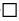 
      I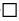 
      IV Специальная часть только для формирования направления на госпитализацию или перевод в другой стационар:
      Название МО, в которую направляется пациент (из регистра МО)
      № медицинской карты пациента
      Дата начала лечения
      Список сокращений формы № 097/у "Направление": Форма № 098/у "Результат № на лабораторное/диагностическое исследование/консультационные услуги"
      1. Наименование и контактные данные лаборатории, выдавшей результаты (из регистра МО)
      2. ИИН пациента / № паспорта (для иностранцев)
      3. Ф.И.О. (при его наличии)
      4. Дата рождения
      5. Пол
      6. Гражданство
      7. Житель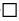 
      города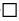 
      села
      8. Адрес проживания
      9. Наименование направившей МО (из регистра МО)
      10. Кем направлен Ф.И.О. (при его наличии) ID
      11. Должность
      12. Дата и время поступления пробы в лабораторию
      13. Дата и (при необходимости) время забора первичной пробы
      14. Вид первичной пробы, анатомическая локализация места забора (при необходимости)
      15. Перечень выполненных исследований, дата и время выполнения, результаты (для количественных результатов – референсные интервалы и значения принятия клинических решений, описание диагностических исследований, результат проведенных консультаций):
      Из справочника. Результат. (при необходимости добавить строки)
      16. Интерпретация результатов или заключение (при необходимости)
      14.1 Ф.И.О. (при его наличии) и идентификатор специалиста
      17. Комментарии (замечания по качеству проб, отклонения при выполнении процедур исследований)
      18. Ф.И.О. (при его наличии) лиц, выполнивших исследование Ф.И.О. (при его наличии) ID
      19. Дата и время формирования отчета о результатах исследований
      20.* Номер страницы из общего числа страниц (например, 1 из 3, 2 из 3)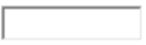 
      Список сокращений формы № 098/у "Результат": Форма № 099/у "Результат микробиологического исследования и определения чувствительности выделенных культур к химиотерапевтическим препаратам"20__ года "__" __________________________ дата взятия биоматериала
      Фамилия, имя, отчество (при его наличии) ____________________ Дата рождения __________________________________________________Организация _________________ отделение _________________________палата _________ участок _________________________________________медицинская карта № ___________________________________________При исследовании ______________________________________________                               (указать материал)
      продолжение таблицы
      20__ года Подпись ____________________
      *Результат отметить: при использовании метода дисков- знаком "+", при использовании метода разведений - указанием минимальной ингибирующей концентрации МИК (мкг/мл) Форма № 100/у "Журнал контроля посуды и питательных сред" Форма № 101/у "Рабочий журнал микробиологических исследований пищевых отравлений" Форма № 102/у "Журнал микробиологических исследовании на микрофлору и чувствительность к антибиотикам"
      Продолжение таблицы Форма № 103/у "Журнал микробиологических исследований крови на стерильность"
      Продолжение таблицы Форма № 104/у "Форма учета лабораторных и диагностических исследований"
      1. Дата и время
      2. Индивидуальный идентификационный номер
      3. Фамилия, имя, отчество (при его наличии)
      4. Дата рождения
      5. Пол
      6. Категория по оплате
      7. Идентификатор отделения (применимо при лаборатории в структуре МО)
      8. Номер медицинской карты амбулаторного или стационарного пациента (применимо при лаборатории в структуре МО)
      9. Идентификатор направившей МО (применимо для лабораторий вне МО)
      10. № направления
      11. Дата поступления материала
      12. Диагноз
      13. Исследуемый материал
      14. Категория услуги
      15. Наименование услуги
      16. ID сотрудника, выполнившего исследование Форма № 105/у "Журнал регистрации микробиологических исследований смывов"
      Примечание. При наличии медицинской информационной системы, форма ведется в электронном виде Форма № 106/у "Журнал пересева токсигенной культуры дифтерии"                    Форма № 107/у "Журнал движения первичной пробы"
      ____________________________________________________________________ __________________________________________________________________________                         (название анализов) Начат 20 ___ года "____"______________ окончен 20_____ года "____"______ Идентификатор подписей сотрудников ответственных за прием и передачу биоматериала
      Продолжение табицы
      Продолжение таблицы Форма № 108/у "Журнал учета несоответствий и принятых корректирующих мер"
      __________________________________________________________________________                         (название анализов) Начат 20 ___ года "____" _________ окончен 20_____ года "____" _______ Идентификатор подписей сотрудников ответственных за ведение журнала                    Форма №109/у "Журнал выявления и передачи тревожно – критических величин"
      ____________________________________________________________________________                          (название анализов)Начат 20 ___ года "____"__________ окончен 20_____ года "____"_______ Идентификатор подписей сотрудников ответственных за ведение журнала Форма № 110/у "Рабочий журнал микробиологических исследований"
      Начат 20 ___ года "____"______________
      Окончен 20_____ года "____"__________
      1. В графу 3 "Регистрационный номер" переписываются номера анализов регистрационного журнала. Анализ ведут на всех этапах под одним номером.
      2. В графе 7 "Наименование среды и характер роста" отмечают название плотных питательных сред, на которые производят посев исследуемого материала, а также наличие или отсутствие подозрительных колоний. Для каждой среды используют отдельную горизонтальную строку.
      3. Графы 11-18 "Тесты идентификации" служат для характеристики биологических свойств микроорганизмов (ферментативная активность, антигенная структура, токсигенность и другие свойства).
      4. Расщепление углеводов рекомендуется отмечать следующими знаками: КГ – при образовании кислоты и газа; К – при образовании кислоты без газообразования; -- расщепление отсутствует.
      5. Ферментативную активность в отношении других веществ, а также образование индола и сероводорода целесообразно отмечать знаками: (+) – реакция положительная; (-) – реакция отрицательная.
      6. В графе 20 "Результат исследования" указать вид выделенных микроорганизмов и массивность обсеменения.
      Методы сбора материала и лабораторные исследования проводятся в соответствии со следующей нормативно-технической документацией (НТД перечислить):
      1.______________________________________________________________________
      2.______________________________________________________________________
      3.______________________________________________________________________
      4.______________________________________________________________________
      5.______________________________________________________________________
      6.______________________________________________________________________
      7.______________________________________________________________________
      8.______________________________________________________________________
      9.______________________________________________________________________
      10._____________________________________________________________________ Форма № 111/у "Журнал регистрации микробиологических исследований проб воздуха"
      Начат 20 ___ года "____"_______________
      Окончен 20_____ года "____"___________ Форма № 112/у "Журнал приготовления и контроля питательных сред"
      Начат 20 ___ года "____"______________
      Окончен 20_____ года "____"__________ Форма № 113/у "Журнал контроля работы стерилизаторов воздушного, парового (автоклав)"
      Начат 20 ___ года "____"______________
      Окончен 20_____ года "____"___________
      Указать нормативно-техническую документацию (НТД) контроля работы стерилизаторов. 1. _______________________________________________________________ 2. _______________________________________________________________ 3. _______________________________________________________________ 4. _______________________________________________________________ Форма № 114/у "РАБОЧИЙ ЖУРНАЛ исследований на стерильность"
      Начат 20 ___ года "____"____________
      Окончен 20_____ года "____"_________
      Методы отбора образцов и их лабораторные исследования проводятся в соответствии со следующей нормативно-технической документацией (НТД перечислить)
      1. _______________________________________________________________________ 2. ______________________________________________________________________ 3. ______________________________________________________________________ 4. ______________________________________________________________________ 5. ______________________________________________________________________ Форма № 115/у "Журнал регистрации серологических исследований"
      Начат 20 ___ года "____"_________ окончен 20_____ года "____"_______
      _________________________________________________________________________ 
      вписать название исследований Методы отбора образцов, сбора материала и их лабораторные исследования проводятся в соответствии со следующей нормативно-технической документацией (перечислить))
      1.________________________________________________________________________ 2.________________________________________________________________________ 3.________________________________________________________________________ 4.________________________________________________________________________ 5.________________________________________________________________________
      продолжение таблицы Форма № 116/у "Листок ежедневного учета работы врача-лаборанта"за 20_____ год _______________________________
      Врач лаборант (медлаборант) ________________________________________________
      продолжение таблицы
      Листок ежедневного учета работы заполняется врачом-лаборантом (мед. лаборантом) и сдается заведующему лабораторией для внесения данных о количестве выполненных исследований в журнал учета количества выполненных анализов в лаборатории (форма № 117/у)
      Врач-лаборант (мед. лаборант)
      _______________________________________________
      продолжение таблицы Форма № 117/у "Рабочий журнал учета количества выполненных анализов в лаборатории"
      Начат 20 ___ года "____"______________
      Окончен 20_____ года "____"__________
      1. Журнал учета количества выполненных анализов в лаборатории ведется заведующим лабораторией.
      2. Строки графы "Название анализа" заполняются согласно "Номенклатуре основных видов лабораторных анализов" по разделам I – общеклинические анализы, II – гематологические, III – цитологические, IV – биохимические, V – микробиологические, VI – иммунологические анализы.
      3. В графу "Лечебные подразделения" (подграфы 3 – 22) вносятся названия обслуживаемых лабораторией стационаров (лечебных отделений), амбулаторно-поликлинических организаций.
      4. Особо выделяется количество анализов, выполненных по помощи на дому. Форма № 118/у "Акт входного контроля"
      ___________________________________________________________________________
      (наименование лаборатории, проводившей исследования)
      № _________________________________________________________________________
      ____________________________________________________________________________
      Дата поступления материала в лабораторию) _____________________________________
      1. Наименование образца продукции) ___________________________________________
      ___________________________________________________________________________
      ___________________________________________________________________________
      2. Производитель, страна происхождения, завод изготовитель)
      ______________________
      ____________________________________________________________________________
      3. Номер серии _______________________________________________________________
      4. Визуальное состояние
      ____________________________________________________________________________
      _____________________________________________________________________________
      5. Результаты исследования
      Акт входного контроля сдал дата Фамилия и подпись Получил (дата) Фамилия и подпись              Форма № 119/у "Акт приема–передачи образцов для исследования"
      Дата 20____ года "_____" __________
      Мы, нижеподписавшиеся, Фамилия, имя, отчество (при его наличии) (далее – Ф.И.О. (при его наличии)), должность _________________________________________________________________ _________________________________________________________________ _________________________________________________________________ _________________________________________________________________ наименование лаборатории ________________________________________ составили настоящий акт в том, что специалистами входного контроля передано в ___________________________________________________________________________ ___________________________________________________________________________
      __________________ _____________________________________________________________             Подпись                   Ф.И.О. (при его наличии) (при его наличии) __________________ ___________________________________________________________________       Подпись                         Ф.И.О. (при его наличии) (при его наличии) Форма № ТБ 120/у "Лабораторный регистрационный журнал исследований на туберкулез (для лабораторий организаций первичной медико-санитарной помощи)"
      Продолжение таблицы Форма № ТБ 121/у "Лабораторный регистрационный журнал (для лабораторий противотуберкулезных организаций)"
      Продолжение таблицы
      Продолжение таблицы
      Продолжение таблицы
      Продолжение таблицы
      Продолжение таблицы
      Продолжение таблицы
      первичный результат*
      пересев** Форма № ТБ 122/у "Лабораторный журнал результата теста на лекарственную чувствительность МБТ" Формы медицинской учетной документации организаций службы крови Форма № 123/у "Справка донору для предъявления по месту работы об осуществлении донорской функции"
      1. Номер справки
      2. Фамилия, имя, отчество (при его наличии) донора
      3. Дата осуществления донорской функции:
      3.1. при донации, указывается выполнение на безвозмездной или платной основе;
      3.2. при прохождении обследования, указываются часы пребывания в организации службы крови
      5. Идентификатор лица, выдавшего справку
      6. Печать организации, выдавшей справку
      Форма № 124/у "Ведомость биохимических и иммуногематологических исследований"
      1. Дата донации
      2. Идентификационный номер донации
      3. Фамилия, имя, отчество (при его наличии) донора
      4. **Результаты биохимического исследования аланинаминотрансфераза (АЛТ)
      5. **Результаты иммуногематологического исследования (группа крови по АВО, резус принадлежность, фенотип по антигенам системы Резус (при наличии), антиген Келл, нерегулярные антиэритроцитарные антитела)
      6. Идентификатор лица, заполнившего ведомость
      7. Дата исследования
      8. Идентификатор врача, выполнившего исследование
      Форма № 125/у "Ведомость подтверждения результатов первичного исследования образцов сывороток на трансфузионные инфекции"
      1. Идентификационный номер образца крови
      2. Идентификационный номер донации
      3. Фамилия, имя, отчество (при его наличии) донора
      4. Дата, месяц, год рождения
      5. Отделение, откуда доставлен образец
      6. Дата донации
      7. Дата получения окончательного результата
      8. Интерпретация результатов Иммуноферментный (ИФА) и Иммунохемилюминесцентный (ИХЛА) анализов, исследований (вируса иммунодефицита человека (ВИЧ), вирус гепатита В (ВГВ), вирус гепатита С (ВГС), сифилис)
      9. Алгоритм действий
      10. Идентификатор ответственного лица
      11. Дата и время получения ведомости
      12. Идентификатор заведующего отделением
      1. Идентификационный номер образца крови
      2. Идентификационный номер донации
      3. Фамилия, имя, отчество донора (при его наличии)
      4. Отделение, откуда доставлен образец
      5. Код контингента
      6.**Результаты исследования полимеразной цепной реакции (ПЦР) пула (дата, результат (ВИЧ, ВГС, ВГВ) цикл ВКО (внутренний контрольный образец)
      7. **Результаты исследования ПЦР образца (дата, результат (ВИЧ, РНК ВГС, РНК ВГВ) цикл ВКО (внутренний контрольный образец)
      Форма № 126/у "Медицинская карта донора крови и ее компонентов"
      1. Паспортная часть:
      1.1. паспортные данные донора (индивидуальный идентификационный номер, фамилия, имя, отчество (при его наличии); дата рождения; номер документа, удостоверяющего личность, дата его выдачи, кем выдан)
      1.2. профессия
      1.3. контактные данные (адреса прописки и проживания; телефоны (рабочий, домашний, сотовый и дополнительный (при наличии))
      1.4. идентификатор сотрудника, внесшего данные
      2. Особые отметки:
      2.1. результаты фенотипирования/генотипирования (АВО, Rh-Hr,HLA)), титр антиэритроцитарных антител, а также дата установления результата и идентификатор сотрудника, выполнившего исследование)**
      2.2. дата зачисления в доноры/дата снятия с учета
      2.3. идентификатор сотрудника, выполнившего запись
      3. *Отчет о выполненных донациях:
      3.1. дата донации
      3.2. категория донора (первичный, повторный)
      3.3. место донации (стационарная, выездная)
      3.4 мотивация донации (платная/безвозмездная/ безвозмездная целевая)
      3.5. всего выполнено донаций крови (доз/мл), плазмы (доз/мл.), лейкоцитов (доз/ количество клеток), тромбоцитов(доз/ количество клеток), костного мозга (мл.)
      4. Первичные данные на момент зачисления в доноры:
      4.1. краткий анамнез жизни, наследственность, перенесенные заболевания (в том числе операции и их давность, предшествовавшие трансфузии крови и ее компонентов), прививки/ вакцинации и их давность
      4.2. идентификатор сотрудника, внесшего данные
      5. *Результаты текущего объективного обследования донора перед донацией, оценки анкеты донора и заключение о допуске к донации:
      5.1. дата обследования
      5.2.**объективные данные опроса и осмотра (наличие жалоб, состояние и окраска склер, кожных покровов, слизистых полости рта, показатели артериального давления (мм рт. ст.), частоты пульса (ударов в минуту), характер пульса, кратко состояние опорно-двигательного аппарата, органов брюшной полости, периферических лимфатических узлов, результаты аускультации сердца и легких)
      5.3. результат оценки анкеты донора
      5.4. решение о допуске к донации
      5.5. направление на донацию крови и ее компонентов
      5.5.1. **вид донации (кроводача/ плазма (цита) ферез/ миелоэксфузия)
      5.5.2. запланированное количество эксфузии крови и (или) ее компонентов
      5.6. идентификатор врача, выполнившего допуск к донации
      6. *Отчет о донации крови и ее компонентов:
      6.1. фактически заготовлено крови, плазмы, клеток крови, костного мозга**
      6.2. отметка о состоянии донора после донации
      6.3. идентификатор специалиста, выполнившего забор крови и ее компонентов
      7. *Архив результатов лабораторных исследований крови донора перед донацией*
      7.1. ** общий анализ
      7.2. ** биохимические исследования
      7.4. ** иммуногематологические исследования
      7.5. идентификатор специалиста, выполнившего лабораторное исследование
      8. *Архив результатов лабораторных исследований образцов крови после донации:
      8.1. **скрининг маркеров инфекций (серологического исследования, ПЦР исследования)
      8.2. **иммуногематологическое исследование
      8.3. идентификатор специалиста, выполнившего лабораторное исследование
      Форма № 127/у "Форма учета лиц, обратившихся для участия в донорстве крови и ее компонентов"
      1. Всего обращений за отчетный период
      2. Отведено на этапе до донации:
      2.1. по данным единого донорского информационного центра (наличие абсолютных противопоказаний к донорству крови и ее компонентов, не соблюдение минимального интервала между донациями);
      2.2. врачом при медицинском освидетельствовании (наличия соматического заболевания; установление дополнительных сведений о возможных рисках заражения трансмиссивными заболеваниями; несоответствие результатов первичного лабораторного обследования);
      2.3. самоотвод;
      2.4. другие причины.
      3. Всего выполнено донаций, в зависимости от категорий доноров (первичный, повторный), от мотивации (безвозмездная, из них целевая и платная), от вида (крови, плазмы, клеток крови).
      4. Дата, время распечатки общего отчета
      5. Идентификатор специалиста, распечатавшего общий отчет
      Форма № 128/у "Форма учета приема, регистрации и выдачи результатов HLA-исследований"
      1. Дата приема образца крови
      2. Наименование медицинской организации откуда поступил образец
      3. Цель исследования образца крови
      4. Фамилия, имя, отчество (при наличии) лица, от которого забран образец крови
      5. Дата, месяц, год рождения
      6. Диагноз (кратко)
      7. **Наименование лабораторного исследования
      8. Причина лабораторного брака
      9. Результаты лабораторного исследования
      10. Идентификатор ответственного лица, выполнившего исследование
      11. Дата выдачи результата анализа
      12. Идентификатор ответственного лица, выдавшего результаты анализов
      Форма № 129/у "Форма учета заготовки цельной крови и компонентов донорской крови методом афереза"
      1. Дата заготовки
      2. Идентификационный номер (марка, штрих-код) донации
      3. Фамилия, имя, отчество донора (при его наличии)
      4. Группа крови по системе АВ0 и резус принадлежность
      5. Наименование и объем консерванта (мл)
      6.** Учет заготовки доз цельной крови/компонентов крови осуществляется в мл. и дозах, отдельно по каждому наименованию продуктов (эритроцитсодержащих, плазменных, других клеток крови) в соответствии с номенклатурой заготавливаемой продукции, с указанием объемов без консерванта (мл), с консервантом (мл.), на лабораторное исследование (мл.)
      7. Отметка об отборе из дозы крови/компонента пробы на бактериологическое исследование (мл.) (при наличии)
      8. Отметка о наличии производственного брака (дефект гемоконтейнера, не достигнутый заданный объем крови/компонента, неудачная венепункция, другое) (при наличии)
      9. Наименование отделения, куда передается заготовленная доза
      10. Регистрация симптомов неблагоприятной реакции у донора, связанной с эксфузией (при наличии), объем медицинской помощи, оказанной донору (кратко)
      11. Идентификатор специалиста, выполнившего эксфузию
      12. Состав бригады, выполнявшей заготовку
      Форма № 130/у "Форма учета движения компонентов крови на этапе временного хранения"
      1. Дата заготовки
      2. Идентификационный номер (марка, штрих-код) крови / компонента
      3. Фамилия, имя, отчество донора (при его наличии)
      4. Группа крови по системе АВ0 и резус принадлежность
      5.**Учет количества компонентов крови, полученных из заготовки осуществляется в мл. и дозах, отдельно по каждому наименованию (эритроцитсодержащих, плазменных, других клеток крови) в соответствии с номенклатурой выпускаемой продукции
      6. Наименование отделения, куда выдается доза отдельно по каждому наименованию (эритроцитсодержащих, плазменных, других клеток крови) в соответствии с номенклатурой выпускаемой продукции
      7. Дата выдачи
      8. Идентификатор специалиста, выполнившего выдачу
      Форма № 131/у "Форма учета производства компонентов донорской крови"
      1. Дата производства компонента
      2. Идентификационный номер (марка, штрих-код) компонента
      3. Группа крови по системе АВ0 и резус принадлежность
      4.**Учет производства компонентов крови, полученных из крови цельной, стабилизированной консервантом, осуществляется в мл. и дозах, в соответствии с номенклатурой выпускаемой продукции, отдельно по эритроцитсодержащим, плазменным компонентам и другим клеткам крови
      5. Учет производственного брака, осуществляется по отдельным видам компонентов, в соответствии с номенклатурой выпускаемой продукции, при этом указывается объем/количество в мл. и дозах и причина брака
      6. Наименование отделения, куда передается продукция
      7. Идентификатор специалиста, осуществившего производство
      Форма № 132/у "Форма учета заявок на трансфузионные среды"
      1. Дата
      2. Время поступления заявки
      3. Тип заявки (экстренная, плановая) и время исполнения (при необходимости)
      4. Цель заявки (адресная, пополнение резервов)
      5. Наименование МО -заявителя
      6. Фамилия, инициалы врача- заявителя
      7. Данные о пациенте (фамилия, инициалы, возраст, диагноз (кратко) пациента) (заполняется при адресной заявке)
      8. **Заявлено (наименование продукции, группа крови по системе АВО, резус принадлежность, количество (доз/мл)
      9. **Отпущено (наименование продукции, группа крови по системе АВО, резус принадлежность, количество (доз/мл)
      10. Время отправления заявленной продукции
      11. Идентификатор(ы) специалиста(ов), выполнившего(их) прием заявки и выдачу продукции
      Форма № 133/у "Форма учета списания крови и ее компонентов по непригодности на этапе производства"
      1. Дата
      2. Идентификационный номер (марка, штрих-код) компонента
      3. Фамилия, имя, отчество донора (при его наличии)
      4. Дата заготовки
      5. Дата лабораторного тестирования
      6. **Наименование компонента (эритроциты, плазма, другие клетки крови) в соответствии с номенклатурой выпускаемой продукции
      7. Причина списания
      8. Номер акта списания
      9. Дата списания
      10. Идентификатор специалиста, выполнившего списание
      Форма № 134/у "Форма учета карантинизации плазмы"
      1. Номер холодильника/полки
      2. Дата закладки на карантинизацию
      3. Идентификационный номер (марка, штрих-код) донора
      4. Фамилия, имя, отчество донора (при его наличии)
      5. Группа крови по системе АВ0 и резус принадлежность
      6. **Учет плазмы осуществляется по наименованию, объему (л) и количеству контейнеров
      7. Дата окончания карантинизации
      8. Дата повторного обследования
      9. Результаты повторного обследования донора и дата их выполнения (ВИЧ, НСV, HBsAg, сифилис, ПЦР)
      10. Выдано (дата, количество (доз/л)
      11. Наименование отделения, куда выдана продукция
      12. Идентификатор специалиста, выполнившего выдачу
      Форма № 135/у "Ведомость движения плазмы, находящейся на карантинизации"
      1. Дата/период
      2.** Наименование продукции (учет осуществляется соответственно групповой принадлежности по системе АВО, отдельно по каждому наименованию в соответствии с номенклатурой выпускаемой продукции)
      3.**Остаток (доз/л) на истекший период (день, месяц, год)
      4.**Приход (доз/л) в текущем периоде
      5.**Всего на хранении (доз/л) в текущем периоде
      6.**Расход (доз/л) в текущем периоде
      7.**Остаток (доз/л) в текущем периоде
      8. Идентификатор специалиста, выполнившего учет
      Форма № 136/у "Заявка на трансфузионные среды на платной и бесплатной основе"
      1. Наименование трансфузионной среды
      2. Группа крови по системе АВО, резус-принадлежность
      3. Количество
      4. Срок исполнения
      5. Идентификаторы ответственных лиц, сделавшего заказ и принявшего заказ
      Форма № 137/у "Форма учета выдачи компонентов, препаратов крови и стандартных диагностикумов"
      1. Дата выдачи продукции
      2. **Наименование продукта (учет осуществляется отдельно по каждому наименованию в соответствии с номенклатурой выпускаемой продукции, группе крови по системе АВ0 и резус принадлежности (фенотип по антигенам системы Резус указывается при наличии данных)
      3. Дата заготовки (производства)
      4. Срок годности
      5. Количество выданной продукции (для компонентов крови в дозах/мл.)
      6. Номер накладной на реализацию компонентов, препаратов крови и стандартных диагностикумов
      7. Наименование медицинской организации куда выдается продукция
      8. Идентификатор отпустившего продукцию
      Форма № 138/у "Ведомость учета движения крови, ее компонентов, препаратов и кровезаменителей по отделению выдачи продукции"
      1. **Наименование продукта (учет компонентов крови осуществляется отдельно по каждому наименованию в соответствии с номенклатурой выпускаемой продукции, группе крови по системе АВ0 и резус принадлежности (фенотип по антигенам системы Резус указывается при наличии данных))
      2. Единица измерения
      3. Остаток на начало периода
      4. Приход -всего получено, в том числе из какого источника
      5. Расход – всего выдано, в том числе куда (наименование медицинской организации/отдела/отделение) куда выдается продукция
      6. Списано всего, в том числе по причине (указать причину)
      7. Остаток на конец периода
      8. Идентификатор отпустившего продукцию
      Форма № 139/у "Акт списания компонентов крови"
      1. Номер акта
      2. Дата составления
      3. Состав комиссии по списанию
      4. Код донации
      5. Фамилия, имя, отчество донора (при его наличии)
      6. Группа крови, резус принадлежность
      7. Наименование компонента крови
      8. Количество (мл)
      9. Дата заготовки
      10. Причина списания
      11. Всего по наименованиям компонентов в дозах и объеме (мл.)
      12. Идентификатор(ы) ответственного(ых) лица
      Форма № 140/у "Форма регистрации образцов крови, поступивших для лабораторных исследований"
      1. Дата поступления образцов
      2. Время доставки образцов в лабораторию
      3. Идентификационные номера с _ по _
      4. Количество образцов по кодам
      5. Код контингента
      6. Отделение, откуда доставлены образцы
      7. Идентификатор ответственного лица
      Форма № 141/у "Ведомость результатов первичных лабораторных исследований до донации"
      1. Дата исследования
      2. Фамилия, имя, отчество (при его наличии) донора
      3. Идентификационный номер (марка, штрих-код) донации
      4.**Результат иммуногематологического исследования (группа крови по системе АВ0, резус- принадлежность, Келл – антиген)
      5.**Результат общеклинического обследования (гемоглобин г/л, эритроциты 1 х 1012/л, гематокрит %, лейкоциты 1х 109/л, тромбоциты 1х109/л), лейкоформула, СОЭ мл/час)
      6.**Результат биохимического исследования (АЛТ, время свертывания крови (мин))
      7. Идентификатор ответственного лица
      Форма № 142/у "Форма учета приема, регистрации и выдачи результатов консультативных иммуногематологических исследований крови"
      1. Наименование МО/отделения, направившего образец
      2. Дата и время поступления образца
      3. Фамилия, имя, отчество (при его наличии) лица, от которого забран образец крови
      4. Возраст
      5. Диагноз (кратко)
      6. Дата проведения первого исследования (если проводилось)
      7. Результаты первого иммуногематологического исследования (группа крови по системе АВО, резус принадлежность) (если проводилось)
      8. Идентификатор лица, проводившего первое исследование и его контактные данные (телефон, адрес электронной почты)
      9. Причина лабораторного брака
      10. **Наименование лабораторного исследования (исследование группы крови по системе АВО перекрестной реакцией, резус принадлежности, фенотипа, скрининг и (или) идентификация ауто и (или) алло нерегулярных антиэритроцитарные антител , субкласса нерегулярных антиэритроцитарных антител, антиглобулинновый тест)
      11. Результаты лабораторного исследования
      12. Идентификатор ответственного лица, выполнившего исследование
      13. Дата выдачи результата анализа
      14. Идентификатор ответственного лица, выдавшего результаты анализов
      Форма № 143/у "Форма учета изготовления стандартных (консервированных) эритроцитов"
      1. Серия
      2. Дата изготовления
      3. Идентификационный номер (марка, штрих-код) компонента крови
      4. Откуда получено
      5. **Группа крови по системе АВ0
      6. **Фенотип
      7. **Агглютинабельность
      8. **Титр антигенов А,В
      9. Объем компонента крови в мл. (общий, использованный, остаток)
      10. Консервант (серия, объем в мл.)
      11. Стандартные эритроциты (объем, срок годности)
      12. Идентификатор ответственного лица
      Форма № 144/у "Форма регистрации индивидуальных подборов донорской крови"
      1. Дата направления
      2. Наименование организации
      3. Дата рождения
      4. Результат иммуногематологического исследования образца крови реципиента из направляющей организации
      5. **Результат иммуногематологического исследования образца крови реципиента в специализированной лаборатории (группа крови по АВ0, фенотип, другие антигены, полные нерегулярные антиэритроцитарные антитела/специфичность, неполные нерегулярные антиэритроцитарные антитела, специфичность, компонент комплемента С3, в том числе метод исследования, результат)
      6. Информация о донорском компоненте (код донации, группа крови по системе АВ0, фенотип системы резус)
      7. **Исследование индивидуальной совместимости крови реципиента и донора (по полным антиэритроцитарным антителам, по неполным антиэритроцитарным антителам, в том числе метод исследования, результат)
      8. Заключение
      9. Наименование трансфузионной среды)
      10. Идентификатор ответственного лица
      Форма № 145/у "Ведомость результатов биохимических исследований до донации"
      1. Дата исследования
      2. Фамилия, имя, отчество (при его наличии) донора
      3. Идентификационный номер (марка, штрих-код) донации
      4. ** Общий белок, белковые фракции г/л АЛТ*ед/л
      5. Идентификатор ответственного лица
      Форма № 146/у "Форма учета повторных исследований первично-позитивных образцов сывороток на трансфузионные инфекции"
      1. Идентификационный номер образца крови
      2. Идентификационный номер донации
      3. Фамилия, имя, отчество донора (при его наличии)
      4. Отделение, откуда доставлены образцы
      5. **Первая реакция (дата постановки, название реагента, номер серии (ЛОТ), показатели, результат)
      6. **Вторая реакция (дата постановки, название реагента, номер серии (ЛОТ), показатели, результат)
      7. **Третья реакция (дата постановки, название реагента, номер серии (ЛОТ), показатели, результат)
      8. Окончательный результат
      9. Идентификаторы ответственных лиц, выполнивших первую, вторую и третью реакцию, а также принявших окончательный результат
      Форма № 147/у "Форма учета доноров с положительными результатами ПЦР на гемотрансмиссивные инфекции"
      1. Идентификационный номер образца крови
      2. Идентификационный номер донации
      3. Фамилия, имя, отчество донора (при его наличии)
      4. Отделение, откуда доставлен образец
      5. Код контингента
      6. **Результаты исследования ПЦР пула ( дата, результат (РНК ВИЧ, РНК ВГС, РНК ВГВ)цикл ВКО (внутренний контрольный образец)
      7. **Результаты исследования ПЦР образца ( дата, результат (РНК ВИЧ, РНК ВГС, РНК ВГВ)цикл ВКО (внутренний контрольный образец)
      8. Идентификаторы ответственных лиц, выполнивших исследования
      Форма № 148/у "Форма отчета о результатах лабораторного тестирования крови донора"
      1. Код донации
      2. ИИН
      3.Фамилия, имя, отчество (при его наличии)
      4. Число, месяц, год рождения
      5. Тип/качество первичной пробы
      6. Дата/время забора пробы
      7. Дата/время поступления проб в лабораторию
      8. **Результаты лабораторных исследований предоставляются с указанием референсных показателей, установленных для каждого лабораторного показателя, даты и времени получения результата, а также идентификатора сотрудника, выполнившего лабораторное исследование.
      9. Дата, время распечатки общего отчета
      10. Идентификатор специалиста, распечатавшего общий отчет
      Форма № 149/у "Форма учета мониторинга положительных сывороток в ИФА (ИХЛА) на маркеры к ВИЧ"
      1. Идентификационный номер образца крови
      2. Идентификационный номер донации
      3. Фамилия, имя, отчество донора (при его наличии)
      4. Дата рождения
      5. Отделение, откуда доставлен образец
      6. Код контингента
      7. **I – реакция (дата постановки, название тест-системы, номер серии (ЛОТ), показатели, результат)
      8. **2 – реакция (дата постановки, название тест-системы, номер серии (ЛОТ), показатели, результат)
      9. **3– реакция (дата постановки, название тест-системы, номер серии (ЛОТ), показатели, результат)
      10. Окончательный результат перестановок
      11. Дата отправки пробы в центр СПИД
      12. Номер направления в центре СПИД
      13. Результат Центра СПИД (дата, лабораторный номер (ИФА, ИБ)) результат)
      14. Окончательный результат исследования
      15. Идентификаторы ответственных лиц, выполнивших исследования
      Форма № 150/у "Форма учета результатов контроля качества компонентов крови"
      1. Наименование компонента крови
      2. Идентификационный номер компонента
      3. Дата заготовки
      4. Дата проведения контроля
      5. **Результаты контроля (объем (мл), макрооценка, гемоглобин/г/доза гематокрит, гемолиз в конце хранения %, эритроциты 1х1012/л, лейкоциты 1х109/л, тромбоциты 1х109/л, гранулоциты, количество белка в надосадочной жидкости г/доза, рН, осмолярность, заключение)
      6. Идентификатор ответственного лица
      Форма № 151/у "Форма учета результатов бактериологических исследований эффективности обработки рук персонала и кожи локтевых сгибов доноров"
      1. Дата
      2. Регистрационный номер
      3. Отделение
      4. Место взятия смыва (руки, локтевой сгиб)
      5. Средство, использованное для обработки рук и локтевых сгибов
      6. Фамилия, имя, отчество сотрудника, проводившего обработку
      7. **Метод исследования
      8. Дата посева, питательная среда
      9. Результат исследования
      10. Дата окончания исследования
      11. Идентификатор ответственного лица проводившего исследование
      Форма № 152/у "Форма учета результатов контроля качества СЗП и криопреципитата"
      1. Наименование компонента крови
      2. Идентификационный номер компонента
      3. Группа крови по системе АВО
      4. Дата заготовки
      5. Дата производства
      6. Объем (мл)
      7. Дата проведения контроля
      8. **Результаты исследования до заморозки, в конце первого месяца хранения ( показатели - факторVIII, %, фибриноген г/л, фактор VIII %)
      9. Заключение
      10. Идентификатор ответственного лица проводившего исследование
      Форма № 153/у "Накладная на перемещение гемопродукции на этапах производства"
      1. Код донации
      2. Код продукции
      3. ** Наименование продукта (учет осуществляется отдельно по каждому наименованию в соответствии с номенклатурой выпускаемой продукции)
      4. Фамилия, имя, отчество (при его наличии) донора
      5. Группа крови по системе АВ0 и резус принадлежность
      6. Фенотип по системе Резус (при наличии)
      6. Дата заготовки
      7. Количество (доз/мл.)
      8. Макрооценка продукции при выдаче
      9. Идентификатор отпустившего продукцию
      10. Макрооценка продукции при приеме
      11. Идентификатор принимающего продукцию
      Форма № 154/у "Накладная на реализацию компонентов, препаратов крови и стандартных диагностикумов"
      1. Номер накладной
      2. Дата выдачи
      3. Время выдачи
      4. Наименование организации получателя
      5. Наименование организации отправителя
      6. **Наименование продукта (учет осуществляется отдельно по каждому наименованию в соответствии с номенклатурой выпускаемой продукции, для тромбоцитов дополнительно указывается количество клеток, группа крови по системе АВ0 и резус принадлежность, фенотип по системе Резус (при наличии), дата заготовки, срок годности
      7. Количество выданной продукции (доз/мл.)
      8. Макрооценка продукции при выдаче
      9. Идентификатор отпустившего продукцию
      Форма № 155/у "Форма списания компонентов крови в отделении выдачи продукции"
      1. Дата списания
      2. Идентификационный номер (марка, штрих-код) компонента крови
      3. **Наименование (учет компонентов крови осуществляется отдельно по каждому наименованию в соответствии с номенклатурой выпускаемой продукции, группе крови по системе АВ0 и резус принадлежности
      4. Объем в дозах/л.
      5. Дата заготовки
      6. Срок годности
      7. Причина списания
      8. Номер акта списания
      9. Наименование отделения/организации куда направляется списанный компонент крови
      10. Идентификатор ответственного лица
      Форма № 156/у "Ведомость исследования на маркеры гемотрансмиссивных инфекций"
      1. Дата, время доставки образца крови в лабораторию
      2. Идентификационный номер пробирки
      3. Фамилия, имя, отчество (при его наличии) донора
      4. Пол донора
      5. Дата, месяц, год рождения донора
      6. Идентификационный код донации
      7. Код контингента
      8. Дата и время забора пробы
      9. Наименование отделения где забран образец
      10. **Результаты лабораторного исследования (ИХЛА HIV 1.2, ИХЛА HBsAg, ИХЛА а-HCV, ИХЛА сифилис, ПЦР (HIV1.2, HBV, HCV)
      11. Дата заполнения списка
      12. Идентификатор лица, заполнившего ведомость
      13. Дата исследования
      14. Идентификатор врача, выполнившего исследование Перечень документации, обязательной для заполнения медицинскими работниками
      Сноска. Заголовок - в редакции Министра здравоохранения РК от 20.06.2024 № 25 (вводится в действие по истечении десяти календарных дней после дня его первого официального опубликования).
      Сноска. Приложение 7 - в редакции приказа Министра здравоохранения РК от 01.07.2022 № ҚР ДСМ-62 (вводится в действие по истечении десяти календарных дней после дня его первого официального опубликования). 1. Формы медицинской учетной документации, используемые в стационарах 2. Формы медицинской учетной документации, используемые в стационарах и амбулаторно-поликлинических организациях 3. Формы медицинской учетной документации, используемые в амбулаторно- поликлинических организациях 4. Формы медицинской учетной документации других типов медицинских организаций 5. Формы медицинской учетной документации лабораторий в составе медицинских организаций 6. Формы медицинской учетной документации организаций службы крови             "МЕДИЦИНАЛЫҚ ҚЫЗМЕТТЕРДІ КӨРСЕТУ АҚАУЛАРЫН ЕСЕПКЕ АЛУ КАРТАСЫ (МҚАЕ)" №157/е нысан                    Форма № 157/у "КАРТА УЧЕТА ДЕФЕКТОВ ОКАЗАНИЯ МЕДИЦИНСКИХ УСЛУГ (ДОМУ)"
      1. Картаның тіркеу нөмірі КТН  
      Регистрационный номер карты РНК 
      2. Карта: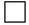   – бірінші рет (первичная) 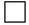 – екінші рет (вторичная)  


      3. Тегі (фамилия)_____________________ аты (имя)_____________________         әкесінің аты (отчество) ____________________________________________________
      4. Ұлты (национальность) ____________________________________________
      5. Туған күнi (Дата рождения) /_______/________/____________/        кк/аа/ жжжж (дд/мм/гггг)  
      6. Жасы (возраст) __________________________         толық жасы (полных лет)  
      7. Тұрғылықты жері (Место жительства) _______________________________       __________________________________________________________________       елi, облысы, әкiмшiлiк ауданы (страна, область, административный район)               елдi мекен, көше, үй, пәтер (населенный пункт, улица, дом, кв.)  
      8. Медициналық қызметтерді көрсетуде ақаулар жіберген медициналық ұйымдар        (Медицинская организация на уровне которой допущены дефекты оказания медицинских услуг) _______________________________________________________________________  
      9. Жолдаған ұйымның диагнозы (Диагноз направившей организации)  
      АХЖ-10 коды        (Код МКБ-10)
      10. Қорытынды диагноз (Диагноз заключительный)
      АХЖ-10 коды
      (Код МКБ-10)
      Медициналық көмек сапасын сараптамалық бағалау         Экспертная оценка качества медицинской помощи  
      I. МҚАЕ амбулаториялық көмек көрсету деңгейінде (керектісін сызу)         ДОМУ на амбулаторно-поликлиническом уровне (нужное подчеркнуть):  
      0 – белгісіз (неизвестно);  
      1 – бақыланбаған (не наблюдался);  
      2 – ақаулар табылмады (дефектов не выявлено);  
      3 – динамикалық бақылаудың жоқтығы (отсутствие динамического наблюдения);  
      4 – зерттеп-қарау кемшіліктері (недостатки обследования):  
      4.1 – зерттеп-қаралмаған (не обследован), 
       4.2 – зертханалық-аспаптық зерттеп-қарау толық емес         (неполное лабораторно-инструментальное обследование),  
      4.3 – бейінді мамандардың консультациялық көмегінің жеткіліксіздігі         (недостатки консультативной помощи профильных специалистов); 
      5 – шағымдар мен анамнездердің сипаттамасы  (описания жалоб и анамнезов): 
      5.1 – толық (полные),  
      5.2 – толық емес (не полные),  
      5.3 – диагнозға сәйкес келмейді (не соответствуют диагнозу),  
      5.4 – анамнез көрсетілмеген (анамнез не указан),  
      5.5 – анамнез толық ашылмаған (анамнез не раскрыт полностью);  
      6 – науқас жағдайының ауырлығын дұрыс бағаламау  (недооценка тяжести состояния больного);  
      7 – зертханалық-аспаптық зерттеп-қарау нәтижесін толық есепке алмау немесе асыра бағалау        (недоучет или переоценка результатов  лабораторно-инструментального обследования);  
      8 – барабар емес терапия (неадекватная терапия):  
      8.1 – емдеу жүргізілмеген (лечение не проведено),  
      8.2 – толық көлемде жүргізілмеген (проведено не в полном объеме),  
      8.3 – айғақтарсыз тағайындау (назначения без показаний);  
      9 – емдеуге жатқызудың болмауы (отсутствие госпитализации):  
      9.1 – ұсынылған (рекомендовано),  
      9.2 – ұсынылмаған (не рекомендовано);  
      10 – кешіктіріп емдеуге жатқызу (запоздалая госпитализация);  
      11 – созылмалы нысанды ауруы бар науқастарды диспансерлеудің сапасы мен жүйелілігі        (качество и регулярность диспансеризации  больных с хроническими формами заболеваний):  
      11.1 – стандарттар сақталған (стандарты соблюдаются),  
      11.2 – стандарттар сақталмаған (стандарты не соблюдаются),  
      11.3 – диспансерлеу жасалмаған (диспансеризация не проводилась);  
      12 – емдеу нәтижесі (результаты лечения): 
      12.1 – өлім жағдайы (летальный исход) алдын-алуға болатын  (предотвратимый),  
      12.2 – нәтижесі "нашарлау" (исход "ухудшение") сараптамалық  бағалау (экспертная оценка),  
      12.3 – нәтижесі "өзгеріссіз" (исход "без перемен") сараптамалық  бағалау (экспертная оценка),  
      12.4 – амбулаториялық-емханалық деңгейде емдеудің тиімсіздігі салдарынан стационарға емдеуге жатқызу        (госпитализация в стационар,  вследствие неэффективности лечения на амбулаторно-поликлиническом уровне);  
      13 – ұсынымның болуы (наличие рекомендаций):  
      13.1 – жоқ (отсутствуют),  
      13.2 – толық емес (не полные),  
      13.3 – толық (полные).  
      II. МҚАЕ стационар деңгейінде (керектісін сызу)         ДОМУ на уровне стационара (нужное подчеркнуть):  
      0 – стационарға емдеуге жатқызуға дейін тасымалдаудың бұзылуы        (нарушение транспортировки до госпитализации в стационар);  
      1 – ақаулар анықталмаған (дефектов не выявлено);  
      2 – ауруханаға жатқызу ақаулары (дефекты госпитализации):  
      2.1 – емдеуге жатқызудан негізделмеген бас тарту        (необоснованный отказ в госпитализации),  
      2.2 – көрсетілген медициналық қызметтердің сапасына шағымдар         (жалобы на качество оказанных медицинских услуг),  
      2.3 – ТМККК-ге кіретін медициналық көмекті көрсету кезінде пациенттен дәрі-дәрмектер мен қаржы қаражатын тарту         (привлечение медикаментов и денежных средств пациента при оказании медицинской помощи, входящей в ГОБМП),  
      2.4 – өлім жағдайы (случаи летальных исходов) алдын-алуға болатын  (предотвратимые),  
      2.5 – емдеу нәтижесінде туындаған асқыну жағдайлары         (случаи осложнений, возникающих в результате лечения),  
      2.6 – аурудың "нашарлау" нәтижесі болған жағдайлар         (случаи с исходом заболевания "ухудшение") сараптамалық бағалау  (экспертная оценка),  
      2.7 – аурудың "өзгеріссіз" нәтижесі болған жағдайлар  (случаи с исходом заболевания "без перемен") сараптамалық бағалау  (экспертная оценка),  
      2.8 – жолданған және клиникалық диагноздардың сәйкессіздік жағдайлары         (случаи расхождения направительного и клинического диагнозов),  
      2.9 – клиникалық және морфологиялық диагноздардың сәйкессіздік жағдайлары         (случаи расхождения клинического и морфологического диагнозов);  
      3 – алдыңғы емдеуге жатқызу кезінде стационардан мерзімінен бұрын шығару         (досрочная выписка из стационара при предыдущих госпитализациях); 
       4 – шағым мен анамнездер сипаттамасы (описания жалоб и анамнезов):  
      4.1 – толық емес (не полные),  
      4.2 – диагнозға сәйкес келмейді (не соответствуют диагнозу),  
      4.3 – анамнез көрсетілмеген (анамнез не указан), 
      4.4 – анамнез толық ашылмаған (анамнез не раскрыт полностью);  
      5 – диагностиканың жеткіліксіздігі (недостатки диагностики): 
      5.1 – толық емес (неполная),  
      5.2 – уақтылы емес (несвоевременная),  
      5.3 – жағдайдын ауырлығын дұрыс бағаламау (недооценка тяжести состояния),  
      5.4 – динамикалық бақылаудың жоқтығы (отсутствие динамического наблюдения);  
      6 – диагноздағы қателіктер (ошибка в диагнозе):  
      6.1 – толық диагноз (диагноз полный) барлық диагноздар көрсетілген: негізгі, қосарласқан, асқынулар  (указаны все диагнозы: основной, сопутствующий, осложнения), 
       6.2 – диагнозы толық емес (диагноз не полный),  
      6.3 – диагнозы белгіленбеген (диагноз не установлен);  
      7 – стационарда науқастың қысқа мерзімде болуы  (кратковременное пребывание больного в стационаре) 3 тәуліктен аз (менее 3 суток);  
      8 – зерттеп-қарау кемшіліктері (недостатки обследования):  
      8.1 – анамнездік және клиникалық деректерді дұрыс есепке алмау  (недоучет анамнестических и клинических данных),  
      8.2 – зертханалық-аспаптық зерттеп-қарау нәтижесін дұрыс есепке алмау немесе асыра бағалау        (недоучет или переоценка результатов  лабораторно-инструментального обследования), 
      8.3 - жоғары білікті мамандардың консультациялық көмегінің жетіспеушілігі         (недостаточность консультативной помощи высококвалифицированных специалистов),  
      8.4 - консультанттар қорытындысын дұрыс есепке алмау немесе асыра бағалау         (недоучет или переоценка заключений консультантов),  
      8.5 - айғақтарсыз зерттеп-қарауды тағайындау  (назначение обследований без показаний),  
      8.6 - дәрігерлер консилиумы (консилиум врачей) айғақтар бойынша (по показаниям):  
      8.6.1 - толық және уақтылы жасалған (проведен в полном объеме и своевременно), 
      8.6.2 – жасалмаған (не проведен);  
      9 – барабар терапия берілмеген (неадекватная терапия): 
      9.1 - толық көлемде жүргізілмеген (проведено не в полном объеме),  
      9.2 - айғақтарсыз тағайындау (назначения без показаний);  
      10 - бейінді мамандардың қатысуынсыз көмек көрсетілген (айғақтар бойынша)       оказание помощи без участия профильных специалистов (по показаниям);  
      11 - шұғыл араласуды жүргізудегі кемшіліктер  (недостатки в проведении оперативного вмешательства):  
      11.1 - кешіктірілген шұғыл араласулар (запоздалое оперативное вмешательство),  
      11.2 - шұғыл араласудың барабар емес көлемі мен әдісі  (неадекватный объем и метод оперативного вмешательства),  
      11.3 - операция кезінде техникалық ақаулар (технические дефекты при операции),  
      11.4 - тиісті айғақтарсыз операциялар (операции без должных показаний),  
      11.5 - барабар емес анестезия (неадекватная анестезия),  
      11.6 - мүмкін асқынулардың профилактикасының болмауы  (отсутствие профилактики возможных осложнений),  
      11.7 - трансфузиялық заттардың болмауы (отсутствие трансфузионных средств);  
      12 - шағым мен анамнездердің сипаттамасы (описания жалоб и анамнезов):  
      12.1 – толық (полные),  
      12.2 – толық емес (не полные),  
      12.3 - диагнозына сәйкес емес (не соответствуют диагнозу),  
      12.4 - анамнезі көрсетілмеген (анамнез не указан),  
      12.5 - анамнезі толық ашылмаған (анамнез не раскрыт полностью);  
      13 - емдеу нәтижелері (результаты лечения):  
      13.1 - өлім жағдайы (летальный исход) алдын-алуға болатын (предотвратимый),  
      13.2 - нәтижесі "нашарлау" (исход "ухудшение") сараптамалық бағалау (экспертная оценка),  
      13.3 - нәтижесі "өзгеріссіз" (исход "без перемен") сараптамалық бағалау (экспертная оценка);  
      14 - ұсынымдардың болуы (наличие рекомендаций):  
      14.1 – жоқ (отсутствуют),  
      14.2 – толық емес (не полные),  
      14.3 – толық (полные).  
      III. Патологоанатомиялық зерттеулердің және/немесе сот-медицинасы сараптамаларының нәтижелері         Результаты патологоанатомических исследований  и/или судебно-медицинских экспертиз
      IV. Пациенттің тәртіп бұзушылығы (керектісін сызу):  
      Нарушения со стороны пациента (нужное подчеркнуть): 
       0 - ескертулер жоқ (нет замечаний);  
      1 - дәрігердің бақылауы тұрақты емес        (нерегулярное наблюдение врача);  
      2 - дәрігерлердің ұсынымын орындау        (выполнение рекомендаций врача):  
      2.1 - дәрігерлердің ұсынымын тұрақты орындау        (регулярное выполнение рекомендаций врачей),  
      2.2 - дәрігерлердің ұсынымын тұрақты орындамау        (нерегулярное выполнение рекомендаций врачей),  
      2.3 - дәрігерлердің ұсынымын орындамау        (невыполнение рекомендаций);  
      3 - криминалдық араласу        (криминальное вмешательство); 
      4 - ұсынылған амбулаториялық емделуден бас тарту        (отказ от предложенного амбулаторного лечения);  
      5 - емдеуге жатқызудан бас тарту        (отказ от госпитализации); 
      6 - медициналық көмекке жүгінуді кешіктіру         (задержка с обращением за медицинской помощью); 
      7 - стационардан өз еркімен кету        (самовольный уход из стационара).  
      V. МҚАЕ алдын алуға болатын факторлар       (керектісін сызу)  
      Факторы, которые могли бы предотвратить ДОМУ (нужное подчеркнуть):  
      1 - пациентті уақтылы емдеуге жатқызу        (своевременная госпитализация пациента);  
      2 - әлеуметтік саламаттылық        (социальное благополучие);  
      3 - патологиялық жағдайды ерте диагностикалау         (более ранняя диагностика патологического состояния);  
      4 - зерттеудің қосымша әдістері        (дополнительные методы  исследования)        УДЗ, рентгенодиагностика және т.б. зерттеулер         (УЗИ, рентгенодиагностика и другие исследования);  
      5 - клиникалық және зертханалық деректерді, консультанттар  қорытындыларын дұрыс түсіндіру        (правильная трактовка данных клинических и лабораторных исследований, заключений консультантов); 
      6 - уақтылы барабар емдеу оның ішінде оперативтік        (своевременное адекватное лечение, в т.ч. оперативное);  
      7 - мамандардың біліктілігі        (квалификация специалистов).  
      VI. Қосымша мәлімет        (керектісін сызу)  
      Дополнительные сведения (нужное подчеркнуть): 
      0 - деректер жоқ (данных нет);  
      1 - ятрогендік себептер (ятрогенные причины):  
      1.1 – бар (нет), 1.2 – жоқ (есть) _____________________________  
      VII. Өлімінің алдын алу (керектісін сызу)         Предотвратимость смерти (нужное подчеркнуть):  
      1 – алдын-алуға болатын (предотвратима);  
      2 – шартты алдын-алуға болатын (условно предотвратима);  
      3 – алдын-алу мүмкін емес (непредотвратима).  
      Картаны толтыру күні (Дата заполнения карты) "__" __________ 20 __ ж. (г.)  
      Оператордың Т.А.Ә. (Ф.И.О. оператора)___________________________  
      Қартаның енгізілген күні (Дата ввода карты) "___" _________ 20 ___ ж. (г.) 
      Примечание: расшифровка аббревиатур  АХЖ-10 коды – аурудың халықаралық жіктемесінің Х қайта қаралымы бойынша коды  Код МКБ - 10 – код по Международной классификации болезней X пересмотра  ТМККК – тегін медициналық көмектің кепілдік берілген көлемі ГОБМП – гарантированный объем бесплатной медицинской помощи  УДЗ – ультрадыбыстық зерттеу  УЗИ – ультразвуковое исследование Перечень приказов Министерства здравоохранения Республики Казахстан, признанных утратившими силу
      1. Приказ исполняющего обязанности Министра здравоохранения Республики Казахстан от 23 ноября 2010 года № 907 "Об утверждении форм первичной медицинской документации организаций здравоохранения" (зарегистрирован в Реестре государственной регистрации нормативных правовых актов под № 6697, опубликован 11 июня 2011 года в газете "Казахстанская правда" № 185-186 (26606-26607));
      2. Приказ Министра здравоохранения Республики Казахстан от 5 сентября 2011 года № 583 "О внесении изменений и дополнений в приказ исполняющего обязанности Министра здравоохранения Республики Казахстан от 23 ноября 2010 года № 907 "Об утверждении форм первичной медицинской документации организаций здравоохранения" (зарегистрирован в Реестре государственной регистрации нормативных правовых актов под № 7239, опубликован в Бюллетене нормативных правовых актов центральных исполнительных и иных государственных органов Республики Казахстан, 2012 г., № 3, ст. 447);
      3. Приказ Министра здравоохранения Республики Казахстан от 28 июня 2012 года № 439 "О внесении изменения и дополнений в приказ исполняющего обязанности Министра здравоохранения Республики Казахстан от 23 ноября 2010 года № 907 "Об утверждении форм первичной медицинской документации организаций здравоохранения" (зарегистрирован в Реестре государственной регистрации нормативных правовых актов под № 7810, опубликован 12 сентября 2012 года в газете "Юридическая газета" № 136 (2318);
      4. Приказ исполняющего обязанности Министра здравоохранения Республики Казахстан от 31 июля 2012 года № 514 "О внесении изменений и дополнений в приказ исполняющего обязанности Министра здравоохранения Республики Казахстан от 23 ноября 2010 года № 907 "Об утверждении форм первичной медицинской документации организаций здравоохранения" (зарегистрирован в Реестре государственной регистрации нормативных правовых актов под № 7898, опубликован в газете "Казахстанская правда" от 19.02.2013 г., № 61-62 (27335-27336);
      5. Приказ Министра здравоохранения Республики Казахстан от 6 марта 2013 года № 127 "О внесении изменений и дополнений в приказ исполняющего обязанности Министра здравоохранения Республики Казахстан от 23 ноября 2010 года № 907 "Об утверждении форм первичной медицинской документации организаций здравоохранения" (зарегистрирован в Реестре государственной регистрации нормативных правовых актов под № 8422, опубликован в газете "Казахстанская правда" от 26.10.2013 г. № 302 (27576);
      6. Приказ Министра здравоохранения Республики Казахстан от 19 марта 2015 года № 153 "О внесении дополнений в приказ исполняющего обязанности Министра здравоохранения Республики Казахстан от 23 ноября 2010 года № 907 "Об утверждении форм первичной медицинской документации организаций здравоохранения" (зарегистрирован в Реестре государственной регистрации нормативных правовых актов под № 10570, опубликован 1 апреля 2015 года в Информационно-правовой системе "Әділет";
      7. Приказ Министра здравоохранения и социального развития Республики Казахстан от 29 июля 2016 года № 665 "О внесении дополнения в приказ исполняющего обязанности Министра здравоохранения Республики Казахстан от 23 ноября 2010 года № 907 "Об утверждении форм первичной медицинской документации организаций здравоохранения" (зарегистрирован в Реестре государственной регистрации нормативных правовых актов под № 14204, опубликован 16 ноября 2016 года в Эталонном контрольном банке нормативных правовых актов РК в электронном виде);
      8. Приказ Министра здравоохранения Республики Казахстан от 24 марта 2017 года № 92 "О внесении изменений и дополнений в приказ исполняющего обязанности Министра здравоохранения Республики Казахстан от 23 ноября 2010 года № 907 "Об утверждении форм первичной медицинской документации организаций здравоохранения" (зарегистрирован в Реестре государственной регистрации нормативных правовых актов под № 15051, опубликован 30 мая 2017 года в Эталонном контрольном банке нормативных правовых актов РК в электронном виде);
      9. Приказ Министра здравоохранения Республики Казахстан от 29 декабря 2018 года № ҚР ДСМ-48 "О внесении изменений и дополнений в приказ исполняющего обязанности Министра здравоохранения Республики Казахстан от 23 ноября 2010 года № 907 "Об утверждении форм первичной медицинской документации организаций здравоохранения" (зарегистрирован в Реестре государственной регистрации нормативных правовых актов под № 18147, опубликован 14 января 2019 года в Эталонном контрольном банке нормативных правовых актов РК в электронном виде);
      10. Подпункт 2) пункта 1 приказа Министра здравоохранения Республики Казахстан от 19 июля 2019 года № ҚР ДСМ-106 "О внесении изменений и дополнение в некоторые приказы Министерства здравоохранения Республики Казахстан" (зарегистрирован в Реестре государственной регистрации нормативных правовых актов под № 19072, опубликован 31 июля 2019 года в Эталонном контрольном банке нормативных правовых актов РК в электронном виде);
      11. Приказ Министра здравоохранения Республики Казахстан от 29 ноября 2019 года № ҚР ДСМ-147 "О внесении изменений в приказ исполняющего обязанности Министра здравоохранения Республики Казахстан от 23 ноября 2010 года № 907 "Об утверждении форм первичной медицинской документации организаций здравоохранения" (зарегистрирован в Реестре государственной регистрации нормативных правовых актов под № 19692, опубликован 10 декабря 2019 года в Эталонном контрольном банке нормативных правовых актов РК в электронном виде). Инструкция по заполнению учетной документации для регистрации телесных повреждений и (или) психологического воздействия в результате жестокого обращения
      Сноска. Приказ дополнен приложением 10 в соответствии с приказом Министра здравоохранения РК от 01.07.2022 № ҚР ДСМ-62 (вводится в действие по истечении десяти календарных дней после дня его первого официального опубликования). Глава 1. Общие положения
      1. Настоящая инструкция по заполнению учетной документации для регистрации телесных повреждений и (или) психологического воздействия в результате жестокого обращения (далее – Инструкция) разработана в соответствии с пунктами 31) и 33) статьи 7 Кодекса Республики Казахстан "О здоровье народа и системе здравоохранения", Законом Республики Казахстан "О присоединении Республики Казахстан к Конвенции против пыток и других жестоких, бесчеловечных и унижающих достоинство видов обращения и наказания"", а также в целях утверждения учетных форм по документированию телесных повреждений и (или) психологического воздействия в результате жестокого обращения. Глава 2. Формы учетной документации, подлежащие заполнению для регистрации телесных повреждений и (или) психологического воздействия в результате жестокого обращения
      2. При заполнении учетной документации для регистрации телесных повреждений и (или) психологического воздействия в результате жестокого обращения заполняются следующие формы учетной документации (далее – формы документации):
      1) форма № 001/у ""Медицинская карта стационарного пациента" №___" вкладной лист 12 "Карта медицинского осмотра при обращении (поступлении) в организацию здравоохранения, оказывающую медицинскую помощь в стационарных условиях, по поводу получения телесных повреждений и (или) психологического воздействия в результате жестокого обращения" согласно приложению 1 к настоящему приказу;
      2) форма № 012/у ""Статистическая карта выбывшего из стационара" (круглосуточного, дневного) № _____" согласно приложению 2 к настоящему приказу;
      3) форма № 052/у ""Медицинская карта амбулаторного пациента" № ___" вкладной лист 8 "Карта медицинского осмотра при обращении (поступлении) в организацию здравоохранения, оказывающую медицинскую помощь в амбулаторных условиях, по поводу получения телесных повреждений и (или) психологического воздействия в результате жестокого обращения" согласно приложению 6 к настоящему приказу;
      4) форма № 054/у "Статистическая карта амбулаторного пациента" согласно приложению 7 к настоящему приказу. Глава 3. Заполнение форм учетной документации
      3. В карте медицинского осмотра при обращении (поступлении) в организацию здравоохранения, оказывающую медицинскую помощь в стационарных и (или) амбулаторных условиях, по поводу получения телесных повреждений и (или) психологического воздействия в результате жестокого обращения заполняются паспортные данные и общие сведения, где указываются индивидуальный идентификационный номер (далее - ИИН), фамилия, имя, отчество (при его наличии), дата рождения, пол, возраст, национальность, гражданство, адрес проживания, место работы и (или) учебы и (или) детского учреждения с указанием должности, образование, наименование страховой компании с указанием номера страхового полиса (в случае страхования), тип возмещения затрат, социальный статус.
      Указывается повод обращения: телесное повреждение и (или) психологическое воздействие.
      Описываются жалобы и анамнез. При сборе анамнеза уточняются сведения о применении физического и (или) психологического насилия с указанием даты и места происшествия и применении оружия и (или) предметов, использованных в качестве оружия. Данные фиксируются в медицинской документации.
      Описываются телесные повреждения:
      1) ссадины;
      2) кровоподтеки;
      3) раны;
      4) переломы.
      4. При описании ссадин указываются:
      точная анатомическая локализация;
      форма: линейная, округлая, овальная, неправильная овальная, треугольная;
      направление по отношению к продольной оси тела (вертикальное, горизонтальное, косо-вертикальное в направлении сверху вниз, слева направо);
      размеры (длина, ширина в сантиметрах);
      состояние дна либо покрывающей корочки (влажная, западает по отношению к уровню окружающей кожи, на уровне или выше уровня окружающей кожи, отпадает по периферии, участок гипер и (или) гипопигментации);
      состояние окружающих тканей: припухлость, гиперемия, с наложением крови, почвы.
      5. При описании кровоподтеков указываются: 
      точная анатомическая локализация;
      форма: линейная, округлая, овальная, неправильная овальная, треугольная;
      направление по отношению к продольной оси тела (вертикальное, горизонтальное, косо-вертикальное в направлении сверху вниз, слева направо);
      размеры (длина, ширина в сантиметрах);
      цвет (красно-багровый, синюшно-фиолетовый, бурый, зеленоватый, желтый);
      состояние дна либо покрывающей корочки (влажная, западает по отношению к уровню окружающей кожи, на уровне или выше уровня окружающей кожи, отпадает по периферии, участок гипер и (или) гипопигментации);
      состояние окружающих тканей: припухлость, гиперемия, с наложением крови, почвы.
      6. При описании ран указываются:
      точная анатомическая локализация;
      форма и размеры раны при зиянии и сближении краев: линейная, веретеноообразная;
      характер и особенности дефекта ткани, наличие дефекта "минус ткань";
      особенности краев: осадненность, кровоподтечность, отслоенность, загрязненность, инородные включения;
      рельеф скошенности стенок: ровные, гладкие, располагаются отвесно, скошена, подрыта;
      осадненность концов;
      особенности дна; наличие межтканевых соединительно-тканных перемычек, повреждений мышц, костей;
      особенности повреждения волос в области раны: поперечно или косо пересечены в начальной и средней трети раны, в конечном отрезке волоса, с вывороченными луковицами;
      особенности микрорельефа на плоскости разреза, разруба, распила хряща, кости: ровный, неровный, зазубренный.
      7. При описании переломов (открытых) описываются:
      точная анатомическая локализация;
      форма (линейная, неправильная, многооскольчатая);
      размеры;
      направление линии перелома (вертикальное, горизонтальное, косо-вертикальное (сверху вниз, слева направо);
      особенности повреждения позвоночника: локализация и свойства кровоизлияний в окружающих тканях, переломы тел, дужек и отростков позвонков, характер смещения, повреждения связочного аппарата, межпозвоночных дисков, надоболочных и подоболочных кровоизлияний, спинного мозга.
      8. Описывается психическое состояние. Выявление симптомов психологического воздействия осуществляется путем выявления жалоб при опросе и наблюдения за поведением и состоянием пациента.
      Описываются;
      сознание (ясное, не нарушено, сознание нарушено, дезориентирован во времени, месте, собственной личности, при наличии дополнения и (или) разъяснения);
      поведение (адекватный, пассивный, заторможенный, оцепенение, возбужденный, пугливый, плаксивый, при наличии дополнения и (или) разъяснения);
      настроение и эмоции (ровный фон настроения, сниженный фон настроения (пассивность, уныние, пессимистичность, раздражительностьи (или) гневливость, повышенный фон настрения (жизнерадостность, бодрость, оптимистичность), страх, тревога, при наличии дополнения и (или) разъяснения);
      мышление, память, речь (без особенностей, замедленное мышление и (или) речь, ускоренное мышление и (или) речь, обстоятельное и (или) детализированное мышление и (или) речь, бессвязное мышление, бредовые идеи, мысли о смерти, самоубийстве, нарушения памяти и внимания, при наличии дополнения и (или) разъяснения);
      соматовегетативные расстройства (выявляются по жалобам больного): учащенное или усиленное сердцебиение, неприятные ощущения в области сердца, повышенная потливость, приливы жара или озноб, сухость во рту, дрожь в руках и (или) ногах и (или) теле, мышечное напряжение, неспособность расслабиться, чувство удушья или комка в горле, затрудненное дыхание, ощущение дискомфорта или боли в грудной клетке, "тяжесть в груди", головокружение, головные боли, чувство слабости, утомляемости, ощущение онемения и (или) покалывания, при наличии дополнения и (или) разъяснения);
      не отраженные в вышеприведенных пунктах симптомы, выявленные медицинским работником симптомы: нарушения сна, аппетитта, наличие психотравмы, утрата интересов, скрытность, недоверчивость, сообщения об употреблении алкоголя, чувство отчаяния, галлюцинации (пациент озирается, разговаривает с невидимым собеседником), при наличии дополнения и (или) разъяснения).
      9. В статистической карте выбывшего из стационара (круглосуточного и (или) дневного) с телесными повреждениями и (или) психологическим воздействием в результате жестокого обращения заполняются паспортные данные и общие сведения, где указываются ИИН, фамилия, имя, отчество (при его наличии), дата рождения, пол, возраст, национальность, гражданство, адрес проживания, место работы и (или) учебы и (или) детского учреждения с указанием должности, образование, наименование страховой компании с указанием номера страхового полиса (в случае страхования), тип возмещения затрат, социальный статус.
      Указывается тип госпитализации (экстренная, плановая), первичная или повторная госпитализация, код госпитализации.
      Заполняются сведения о лицах, направивших на госпитализацию и наименование направившей медицинской организации.
      Указывается диагноз направившей организации и диагноз при поступлении.
      Указывается вид травмы (бытовая, уличная, дорожно-транспортная, школьная, спортивная), синдром жестокого обращения с уточнением (оставление без внимания или заброшенность, физическая, сексуальная, и (или) психологическая жестокость, другие синдромы жестокого обращения, синдром неуточненного жестокого обращения). 
      Указываются сведения о госпитализации с лицом по уходу и (или) с кормящей матерью, дата и время госпитализации, отделение, номер палаты. 
      Заполняются сведения о нахождении в отделении реанимации, указывается профиль койки. 
      Сведения о виде транспортировки (самостоятельно, доставлен бригадой скорой помощи и (или) медицинской авиации, в сопровождении физических лиц).
      Заполняются сведения о результатах исследования на ВИЧ-инфекцию, группа крови и резус-фактор, об аллергических реакциях и побочных действиях лекарственных средств.
      Указывается заключительный диагноз, осложнения и сопутствующие заболевания. 
      Заполняются сведения о проведении хирургических операций. 
      Также указываются заключительные сведения (исходы пребывания и лечения, дата и время выписки (смерти), количество проведенных койко-дней, фамилия, имя, отчество (при наличии) лечащего врача и заведующего отделением).
      10. В статистической карте пациента с телесными повреждениями и (или) психологическим воздействием в результате жестокого обращения, получившего помощь в амбулаторных условиях, заполняются паспортные данные и общие сведения, где указываются ИИН, фамилия, имя, отчество (при его наличии), дата рождения, пол, возраст, национальность, гражданство, адрес проживания, место работы и (или) учебы и (или) детского учреждения с указанием должности, образование, наименование страховой компании с указанием номера страхового полиса (в случае страхования), тип возмещения затрат, социальный статус, повод обращения (профилактический осмотр, заболевание, травма).
      Указывается вид травмы (бытовая, уличная, дорожно-транспортная), школьная, спортивная), синдром жестокого обращения с уточнением (оставление без внимания или заброшенность, физическая, сексуальная, и (или) психологическая жестокость, другие синдромы жестокого обращения, синдром неуточненного жестокого обращения). 
      Вносятся данные о направившем лице, заключительный диагноз, а также сведения о проведенных операциях, манипуляциях.
      Указывается исход обращения, подтверждение случаев поликлинического обращения и дата его завершения.
      Вносятся сведения о враче (фамилия, имя, отчество (при его наличии), идентификатор).
					© 2012. РГП на ПХВ «Институт законодательства и правовой информации Республики Казахстан» Министерства юстиции Республики Казахстан
				
      Исполняющий обязанности Министра здравоохранения Республики Казахстан 

А. Ғиният
Приложение 1 к приказу
исполняющего обязанности
Министра здравоохранения
Республики Казахстан
от 30 октября 2020 года № ҚР ДСМ-175/2020
Ф.И.О. (при его наличии) родственника
Кем приходится
ТелефонВкладной лист 1
к медицинской карте
стационарного пациентаВкладной лист 2
к медицинской карте
стационарного пациентаВкладной лист 3
к медицинской карте
стационарного пациентаВкладной лист 4
к медицинской карте
стационарного пациентаВкладной лист 5
к медицинской карте
стационарного пациентаВкладной лист 6
к медицинской карте
стационарного пациентаВкладной лист 7
к медицинской карте
стационарного пациентаВкладной лист 8
к медицинской карте
стационарного пациентаВкладной лист 9
к медицинской карте
стационарного пациентаВкладной лист 10
к медицинской карте
стационарного пациентаВкладной лист 11
к медицинской карте
стационарного пациентаВкладной лист 12
к медицинской карте 
стационарного пациента
1
ИИН
Индивидуальный идентификационный номер
2
Ф.И.О. (при его наличии)
Фамилия, имя, отчество (при его наличии)Вкладной лист 13
к медицинской карте
стационарного пациента
Врожденные пороки развития наружного уха (аномалии ушной раковины, атрезия наружного слухового прохода)
Врожденные пороки развития наружного уха (аномалии ушной раковины, атрезия наружного слухового прохода)
Односторонняя
АД
АС
Врожденные пороки развития наружного уха (аномалии ушной раковины, атрезия наружного слухового прохода)
Врожденные пороки развития наружного уха (аномалии ушной раковины, атрезия наружного слухового прохода)
Двусторонняя
АД
АС
Врожденные пороки развития внутреннего уха (аномалии улитки, слухового нерва)
Врожденные пороки развития внутреннего уха (аномалии улитки, слухового нерва)
Односторонняя
АД
АС
Врожденные пороки развития внутреннего уха (аномалии улитки, слухового нерва)
Врожденные пороки развития внутреннего уха (аномалии улитки, слухового нерва)
Двусторонняя
АД
АС
Заболевания спектра слуховых (аудиторных) нейропатий
Заболевания спектра слуховых (аудиторных) нейропатий
Односторонняя
АД
АС
Заболевания спектра слуховых (аудиторных) нейропатий
Заболевания спектра слуховых (аудиторных) нейропатий
Двусторонняя
АД
АС
Сенсоневральная тугоухость
1 степень
односторонняя
АД
АС
Сенсоневральная тугоухость
1 степень
двусторонняя
АД
АС
Сенсоневральная тугоухость
2 степень
односторонняя
АД
АС
Сенсоневральная тугоухость
2 степень
двусторонняя
АД
АС
Сенсоневральная тугоухость
3 степень
односторонняя
АД
АС
Сенсоневральная тугоухость
3 степень
двусторонняя
АД
АС
Сенсоневральная тугоухость
4 степень
односторонняя
АД
АС
Сенсоневральная тугоухость
4 степень
двусторонняя
АД
АС
Сенсоневральная тугоухость
Глухота 
односторонняя
АД
АС
Сенсоневральная тугоухость
Глухота 
двусторонняя
АД
АС
Кондуктивная тугоухость
1 степень
односторонняя
АД
АС
Кондуктивная тугоухость
1 степень
двусторонняя
АД
АС
Кондуктивная тугоухость
2 степень
односторонняя
АД
АС
Кондуктивная тугоухость
2 степень
двусторонняя
АД
АС
Кондуктивная тугоухость
3 степень
односторонняя
АД
АС
Кондуктивная тугоухость
3 степень
двусторонняя
АД
АС
Кондуктивная тугоухость
4 степень
односторонняя
АД
АС
Кондуктивная тугоухость
4 степень
двусторонняя
АД
АС
Кондуктивная тугоухость
Глухота 
односторонняя
АД
АС
Кондуктивная тугоухость
Глухота 
двусторонняя
АД
АС
Смешанная тугоухость
1 степень
односторонняя
АД
АС
Смешанная тугоухость
1 степень
двусторонняя
АД
АС
Смешанная тугоухость
2 степень
односторонняя
АД
АС
Смешанная тугоухость
2 степень
двусторонняя
АД
АС
Смешанная тугоухость
3 степень
односторонняя
АД
АС
Смешанная тугоухость
3 степень
двусторонняя
АД
АС
Смешанная тугоухость
4 степень
односторонняя
АД
АС
Смешанная тугоухость
4 степень
двусторонняя
АД
АС
Смешанная тугоухость
Глухота 
односторонняя
АД
АС
Смешанная тугоухость
Глухота 
двусторонняя
АД
АС
Слуховой аппарат (есть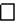  \нет 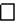  )
Слуховой аппарат (есть \нет  )
Воздушной проводимости 
АД
АС
Слуховой аппарат (есть \нет  )
Слуховой аппарат (есть \нет  )
Костной проводимости 
АД
АС
Имплантируемая система (есть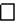  / нет 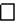  )
Имплантируемая система (есть / нет  )
Среднего уха
АД
АС
Имплантируемая система (есть / нет  )
Имплантируемая система (есть / нет  )
Костной проводимости
АД
АС
Имплантируемая система (есть / нет  )
Имплантируемая система (есть / нет  )
Кохлеарной имплантации
АД
АС
Образовательное учреждение/Место работы
Дошкольное учреждение
общеобразовательное
Да
Нет
Образовательное учреждение/Место работы
Дошкольное учреждение
коррекционное
Да
Нет
Образовательное учреждение/Место работы
Школьное учреждение
общеобразовательное
Да
Нет
Образовательное учреждение/Место работы
Школьное учреждение
коррекционное
Да
Нет
Образовательное учреждение/Место работы
Высшее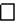  /Среднее учебное заведение 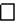 
Да
Нет
Образовательное учреждение/Место работы
Место работы
Образовательное учреждение/Место работы
Неорганизован
Да
Нет
1
FiO2
Индекс оксигенации
2
Hb
Гемоглобин
3
ID
Идентификатор (электронная цифровая подпись, QR код (считываемая машиной оптическая метка), или уникальный признак, позволяющий отличать его))
4
Ps
Товарный знак для типа матричных штрихкодов
5
Rh
Резус фактор
6
SpO2
Уровень насыщения крови кислородом
7
t0
Температура тела
8
АД
Артериальное давление
9
АТIII
Антитромбин III
10
АЧТВ
Активированное частичное тромбопластиновое время
11
ВАШ
Визуально-аналоговая шкала
12
ГВ
Грудное вскармливание
13
ИВЛ
Искусственная вентиляция легких
14
ИИН
Индивидуальный идентификационный номер
15
КТ
Компьютерная томография
16
мл
Миллилитр
17
 мм рт. ст. 
Миллиметр ртутного столба
18
МИС
Медицинская информационная система
19
МО
Медицинская организация
20
Оценка делирия RASS
шкала возбуждения-седации Ричмонда, Richmond Agitation-Sedation Scale
21
ПТИ
Протромбиновый индекс
22
РvО2
Показатели газового состава крови
23
РаО2
Показатели газового состава крови
24
СЗП
Свежезамороженная плазма
25
СМР
Средний медицинский персонал
26
Ф.И.О. (при его наличии)
Фамилия, имя, отчество (при его наличии)
27
ЦВД
Центральное венозное давление
28
ЧДД
Частота дыхательных движений
29
ЧСС
Частота сердечных сокращений
1
ID
Идентификатор (электронная цифровая подпись, QR код (считываемая машиной оптическая метка), или уникальный признак, позволяющий отличать его))
2
ИИН
Индивидуальный идентификационный номер
3
Ф.И.О. (при его наличии)
Фамилия, имя, отчество (при его наличии)
Дата сбора крови
№ истории родов
Ф.И.О. (при его наличии) роженицы
ИИН
Дата рождения
Ф.И.О. членов бригады (врача, акушерки, санитарки)
Количество пробирок
Количество
Количество
Примечание
Дата сбора крови
№ истории родов
Ф.И.О. (при его наличии) роженицы
ИИН
Дата рождения
Ф.И.О. членов бригады (врача, акушерки, санитарки)
Количество пробирок
крови
сыворотки
1
2
3
4
5
6
7
8
9
10
Код организации
Фактически развернуто коек, включая койки свернутые на ремонт
в том числе коек, свернутых на ремонт
Движение пациентов за истекшие сутки
Движение пациентов за истекшие сутки
Движение пациентов за истекшие сутки
Движение пациентов за истекшие сутки
Код организации
Фактически развернуто коек, включая койки свернутые на ремонт
в том числе коек, свернутых на ремонт
Состояло пациентов на начало истекших суток
Поступило пациентов (без переведенных внутри больницы)
Поступило пациентов (без переведенных внутри больницы)
Поступило пациентов (без переведенных внутри больницы)
Поступило пациентов (без переведенных внутри больницы)
Код организации
Фактически развернуто коек, включая койки свернутые на ремонт
в том числе коек, свернутых на ремонт
Состояло пациентов на начало истекших суток
из них
из них
из них
из них
Код организации
Фактически развернуто коек, включая койки свернутые на ремонт
в том числе коек, свернутых на ремонт
Состояло пациентов на начало истекших суток
Всего
Сельских жителей
детей в возрасте до 14 лет включительно
Дети 15-17 лет включительно
1
2
3
4
5
6
7
8
9
Всего в том числе по койкам
Всего в том числе по койкам
Всего в том числе по койкам
Всего в том числе по койкам
Движение пациентов за истекшие сутки
Движение пациентов за истекшие сутки
Движение пациентов за истекшие сутки
Движение пациентов за истекшие сутки
Движение пациентов за истекшие сутки
Движение пациентов за истекшие сутки
Движение пациентов за истекшие сутки
Движение пациентов за истекшие сутки
Движение пациентов за истекшие сутки
На начало текущего дня
На начало текущего дня
На начало текущего дня
Переведено пациентов внутри больницы
Переведено пациентов внутри больницы
Выписано пациентов
Выписано пациентов
Выписано пациентов
Выписано пациентов
Выписано пациентов
Выписано пациентов
Умерло
Состоит пациентов
Состоит пациентов
из других отделений
в другие отделения
Всего
в т.ч. переведенных в другие стационары
в т.ч. сельских жителей
в т.ч. сельских жителей
детей в возр. до 14 лет включит.
Дети 15-17 лет включительно
Всего
в т.ч. сельских жителей
Состоит матерей при пациентов детях
10
11
12
13
14
14
15
16
17
18
19
20
Свободное количество коек на начало текущего дня (1 день)
Свободное количество коек на начало текущего дня (1 день)
Прогнозное количество свободных коек на ближайшие пять дней
Прогнозное количество свободных коек на ближайшие пять дней
Прогнозное количество свободных коек на ближайшие пять дней
Прогнозное количество свободных коек на ближайшие пять дней
Прогнозное количество свободных коек на ближайшие пять дней
Прогнозное количество свободных коек на ближайшие пять дней
Прогнозное количество свободных коек на ближайшие пять дней
Прогнозное количество свободных коек на ближайшие пять дней
Прогнозное количество свободных коек на ближайшие пять дней
Прогнозное количество свободных коек на ближайшие пять дней
Свободное количество коек на начало текущего дня (1 день)
Свободное количество коек на начало текущего дня (1 день)
2 день
2 день
3 день
3 день
4 день
4 день
5 день
5 день
6 день
6 день
всего
в т. ч. женских
 всего
в т. ч. Женских
всего
в т. ч. женских
всего
в т. ч. женских
всего
в т. ч. женских
всего
в т. ч. женских
21
22
23
24
25
26
27
28
29
30
31
32
Ф.И.О. (при его наличии) поступивших
Ф.И.О. (при его наличии) переведенных из других отделений данной больницы
Ф.И.О. (при его наличии) переведенных в другие отделения данной больницы
Ф.И.О. (при его наличии) переведенных
Ф.И.О. (при его наличии) переведенных
Ф.И.О. (при его наличии) умерших
Примечание
Ф.И.О. (при его наличии) поступивших
Ф.И.О. (при его наличии) переведенных из других отделений данной больницы
Ф.И.О. (при его наличии) переведенных в другие отделения данной больницы
Ф.И.О. (при его наличии) выписанных
в другие стационары
Ф.И.О. (при его наличии) умерших
Примечание
1
2
3
4
5
6
7
№ п/п
Дата поступления трупа
ИИН
Ф.И.О. (при его наличии) умершего
Дата рождения
Пол
Кем принят труп (Ф.И.О. (при его наличии)
Название отделения или МО откуда поступил труп
№ карты стационарного пациента
Название кладбища, где будет захоронен умерший
1
2
3
4
5
6
7
8
9
10
Обоснование выдачи трупов
Кем выдан труп (Ф.И.О. (при его наличии)
Дата выдачи трупа или захоронения больницей
По чьему распоряжению выдан труп без вскрытия
Расписка родственников или лиц, кому выдан труп для захоронения и №, серия паспорта
Фамилия сопровождающего
11
12
13
14
15
16
1
ID
Идентификатор (электронная цифровая подпись, QR код (считываемая машиной оптическая метка), или уникальный признак, позволяющий отличать его))
2
ИИН
Индивидуальный идентификационный номер
3
Ф.И.О. (при его наличии)
Фамилия, имя, отчество (при его наличии)
№ п/п
Ф.И.О. (при его наличии) донора
Группа крови
Резус принадлежность
Дата заготовки
№ этикетки
Подготовка костного мозга к замораживанию
Подготовка костного мозга к замораживанию
Подготовка костного мозга к замораживанию
Подготовка костного мозга к замораживанию
Подготовка костного мозга к замораживанию
Подготовка костного мозга к замораживанию
Подготовка костного мозга к замораживанию
Подготовка костного мозга к замораживанию
№ п/п
Ф.И.О. (при его наличии) донора
Группа крови
Резус принадлежность
Дата заготовки
№ этикетки
охлаждающий раствор
№ и дата заготовки крови (сыворотки) АВ (N) группы
№ контейнеров
объем костномозговой взвеси в контейнере
общее количество ядросодержащих клеток
жизнеспособность клеток (эозиновая проба)
бактериологический контроль костного мозга перед замораживанием
Ф.И.О. врача подготовившего костный мозг к замораживанию
1
2
3
4
5
6
7
8
9
10
11
12
13
14
Дата замораживания
Размораживание
Размораживание
Размораживание
Размораживание
Размораживание
Размораживание
Размораживание
Куда выдан костный мозг
Дата и время (час., мин.) выдачи
Срок годности
Расписка лица, получившего костный мозг
Дата замораживания
Дата
№ контейнеров
Объем костного мозга, подготовленного к трансплантации и количество флаконов
Количество ядросодержащих клеток в млрд.
Жизнеспособность клеток (эозиновая проба)
Бактериологический контроль
Ф.И.О. врача, проводившего размораживание костного мозга
Куда выдан костный мозг
Дата и время (час., мин.) выдачи
Срок годности
Расписка лица, получившего костный мозг
15
16
17
18
19
20
21
22
23
24
25
26
Лист оказанных услуг
Лист использованных медикаментов в клиническом отделении
Лист использованных операционных и анестезиологических медикаментов
Лист использованных медикаментов по реанимации
Дата Время
Название и код операции
Анестезия (код)
Тип операции: 1-экстренная, 2-плановая
Послеоперационное осложнение
Специальная аппаратура (код)
Коды врачей
Хирургические операции
Хирургические операции
Хирургические операции
Хирургические операции
Хирургические операции
Хирургические операции
Хирургические операции
код наименование
код наименование
Хирург Ассистент
код наименование
код наименование
Хирург Ассистент
код наименование
код наименование
Хирург Ассистент
код наименование
код наименование
Хирург Ассистент
Вид наркотика
Срок регулярного употребления (год)
Возраст первой пробы наркотика
Способ употребления
Частота потребления
Основной наркотик
Другой наркотик (1)
Другой наркотик (2)
Дата, время рождения
Ребенок родился
Пол ребенка
Доношенный/недоношенный
Физическое развитие ребенка при рождении
Рост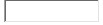 
Вес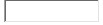 
Окружность груди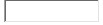 
Окружность головы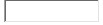 
Скрининг на наследственную патологию
Аудиологический скрининг
Дата, результат
Офтальмологический скрининг
Дата, результат
Вакцинация
БЦЖ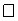 
да 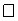 
нет ІПВ (ОПВ)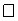 
да 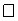 
нет Гепатит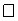 
да 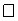 
нет
Исход пребывания
Вид смерти по отношению к родам
Наименование диагноза
1
ID
Идентификатор (электронная цифровая подпись, QR код (считываемая машиной оптическая метка), или уникальный признак, позволяющий отличать его))
2
ВИЧ
Вирус иммунодефицита человека
3
ИИН
Индивидуальный идентификационный номер
4
МО
Медицинская организация
5
Ф.И.О. (при его наличии)
Фамилия, имя, отчество (при его наличии)Вкладной лист 1
к статистической карте
выбывшего из стационара
Клинические признаки
Баллы
Возраст (лет)
<30
30-39
40-49
50-59
60-69
70-79
80-89
>90
0
8
25
41
58
75
91
100
Частота сердечных сокращений (ударов в минуту)
<50
50-69
70-89
90-109
110-149
150-199
>200
0
3
9
15
24
38
46
Систолическое артериальное давление (ммрт.ст.)
<80
80-99
100-119
120-139
140-159
160-199
>200
58
53
43
34
24
10
0
Уровень креатинина сыворотки (мкмоль/л)
0-35.3
35-70
71-105
106-140
141-176
177-353
>354
1
4
7
10
13
21
28
Класс сердечной недостаточности (по классификации Killip)
I
II
III
IV
0
20
39
59
Остановка сердца (на момент поступления пациента)
да
39
Девиация сегмента ST
да
28
Наличие диагностически значимого повышения уровня кардиоспецифических ферментов
да
14
Показатель (предиктор)
Интервал значений
Баллы
Исходный гематокрит (%)
< 31
31-33.9
34-36.9
37-39.9
> 40
9
7
3
2
0
*Клиренс креатинина
< 15
>15-30
>30-60
>60-90
>90-120
>120
39
35
28
17
7
0
Частота сердечных сокращений (уд/мин)
< 70
71-80
81-90
91-100
101-110
111-120
> 121
0
1
3
6
8
10
11
Пол
Мужской
Женский
0
8
Наименование
Получал до поступления
Назначено и получал в стационаре
Назначено и получал в стационаре
Наименование
Получал до поступления
первые сутки госпитализации (до 24 часов)
позже 24 часов
Ацетилсалициловая кислота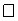 
да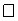 
нет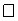 
неизвестно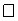 
да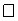 
неизвестно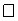 
да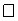 
неизвестно
Тикагрелор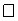 
да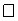 
нет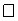 
неизвестно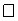 
да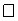 
неизвестно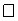 
да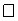 
неизвестно
Клопидогрел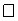 
да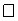 
нет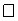 
неизвестно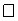 
да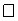 
неизвестно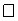 
да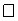 
неизвестно
* Ингибиторы гликопротеиновых IIb/IIIa рецепторов тромбоцитов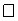 
да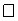 
нет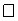 
неизвестно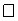 
да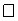 
неизвестно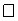 
да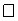 
неизвестно
НФГ (гепарин)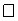 
да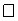 
нет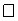 
неизвестно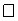 
да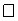 
неизвестно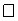 
да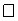 
неизвестно
Фонда паринукс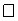 
да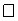 
нет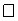 
неизвестно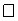 
да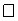 
неизвестно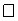 
да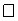 
неизвестно
ТМГ(эноксапарин)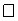 
да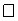 
нет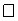 
неизвестно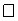 
да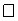 
неизвестно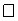 
да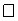 
неизвестно
*Бивалирудин (только при наличии в анамнезе гепарининдуцированной тромбоцитопении)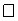 
да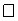 
нет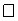 
неизвестно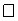 
да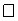 
неизвестно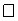 
да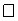 
неизвестно
b-блокаторы (метопролол в ампулах)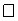 
да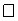 
нет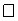 
неизвестно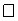 
да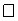 
неизвестно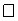 
да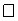 
неизвестно
b-блокаторы (метопролол-тартрат) короткого действия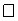 
да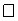 
нет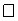 
неизвестно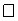 
да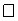 
неизвестно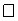 
да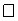 
неизвестно
Нитроглицерин (таблетки*ампулы,аэрозоль)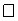 
да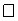 
нет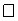 
неизвестно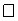 
да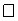 
неизвестно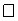 
да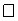 
неизвестно
Нитраты короткого действия (мононитраты)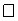 
да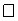 
нет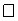 
неизвестно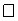 
да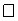 
неизвестно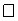 
да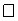 
неизвестно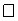 
да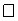 
нет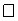 
неизвестно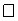 
да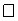 
неизвестно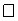 
да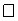 
неизвестно
ИАПФ короткого действия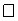 
да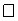 
нет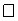 
неизвестно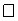 
да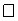 
неизвестно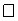 
да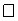 
неизвестно
Наркотический анальгетик (морфин в ампулах)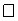 
да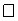 
нет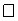 
неизвестно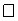 
да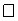 
неизвестно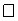 
да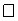 
неизвестно
БРА (при непереносимости ингибиторов АПФ)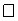 
да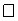 
нет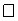 
неизвестно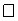 
да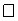 
неизвестно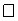 
да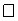 
неизвестно
Статины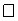 
да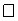 
нет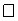 
неизвестно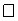 
да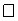 
неизвестно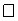 
да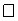 
неизвестно
Седативная, анксиолитическая терапия (диазепам в ампулах)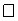 
да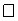 
нет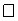 
неизвестно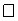 
да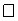 
неизвестно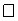 
да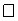 
неизвестно
Антагонисты Са (длительного действия при непереносимости b-блокаторы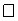 
да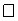 
нет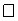 
неизвестно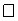 
да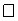 
неизвестно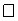 
да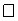 
неизвестно
Амиодарон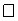 
да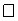 
нет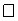 
неизвестно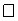 
да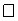 
неизвестно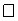 
да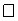 
неизвестно
Другие антиаритмики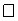 
да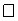 
нет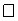 
неизвестно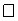 
да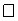 
неизвестно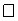 
да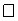 
неизвестно
Инсулин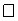 
да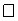 
нет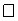 
неизвестно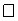 
да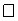 
неизвестно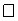 
да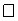 
неизвестно
Сахароснижающие препараты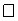 
да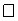 
нет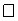 
неизвестно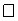 
да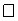 
неизвестно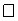 
да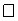 
неизвестно
Антагонисты витамина К/ Пероральные антикоагулянты**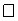 
да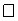 
нет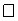 
неизвестно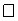 
да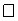 
неизвестно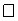 
да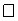 
неизвестно
Антагонисты альдостерона (Спиронолактон /*эклеренон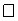 
да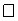 
нет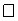 
неизвестно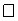 
да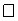 
неизвестно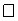 
да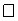 
неизвестно
Диуретики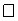 
да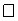 
нет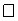 
неизвестно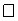 
да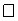 
неизвестно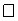 
да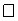 
неизвестно
Инотропы (*добутамин, левосеминдан, допамин, *норадреналин)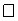 
да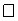 
нет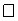 
неизвестно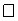 
да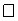 
неизвестно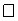 
да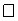 
неизвестно
Дигоксин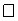 
да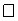 
нет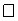 
неизвестно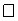 
да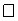 
неизвестно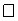 
да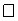 
неизвестно
Кардиоверсия дефибриляция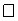 
да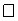 
нет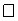 
неизвестно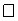 
да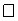 
неизвестно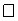 
да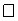 
неизвестно
Механические устройства поддержки кровообращения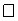 
да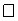 
нет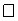 
неизвестно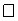 
да Экстракорпоральная мембранная оксигенация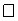 
Impella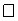 
Внутриаортальная баллонная контрпульсация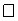 
другие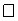 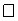 
неизвестно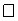 
да Экстракорпоральная мембранная оксигенация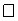 
Impella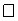 
Внутриаортальная баллонная контрпульсация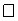 
другие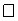 
неизвестно
гипотермия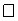 
да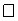 
нет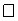 
неизвестно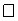 
да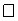 
неизвестно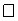 
да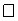 
неизвестно
ИВЛ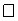 
да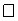 
нет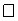 
неизвестно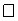 
да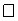 
неизвестно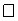 
да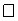 
неизвестно
Буква
Клиническая характеристика
Баллы
Н
Гипертензия
1
А
Нарушение функции почек и (1 балл каждое)
1+1
S
Инфаркт мозга
1
B
Кровотечение
1
L
Лабильное МНО
1
Е
Пожилой возраст (>66 лет)
1
D
Лекарства или алкоголь (1 балл каждое)
1+1
Максимальное число баллов
Максимальное число баллов
9
Ствол ЛКА
ПНА
ОВ
ПКА
Шунт
др.
окклюзия
стеноз>50%
стеноз<50%
коронароспазм
Инфаркт зависимая артерия
Интактные
Ствол ЛКА
ПНА
ОВ
ПКА
Шунт
др.
Стент с покрытием
Стент без покрытия
Аспирация тромба
Только баллонная ангиопластика
Измерение Фракционного резерва кровотока и других исследований
Степень восстановления коронарного кровотока по критериям TIMI-III в ИЗА или симптомном сосуде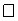 
0,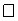 
1,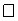 
2,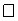 
3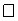 
0,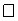 
1,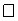 
2,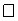 
3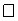 
0,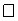 
1,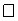 
2,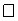 
3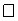 
0,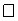 
1,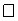 
2,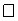 
3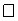 
0,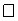 
1,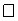 
2,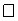 
3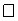 
0,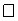 
1,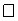 
2,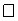 
3
Рецидив ИМ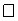 
нет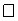 
да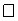 
неизвестно
ФП (впервые возникшая)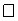 
нет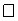 
да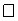 
неизвестно
ЖТ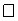 
нет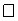 
да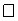 
неизвестно
АВ блокада II-III ст.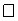 
нет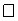 
да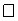 
неизвестно
Механические осложнения*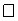 
нет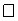 
да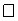 
неизвестно
Инсульт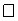 
нет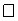 
да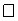 
неизвестно
Кровотечения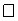 
нет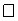 
да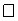 
неизвестно
Трансфузия крови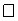 
нет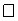 
да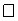 
неизвестно
Низкий гемоглобин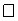 
нет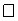 
да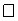 
неизвестно
ОПН (контраст-индуцированная) нефропатия) 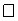 
нет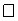 
да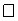 
неизвестно
другие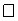 
нет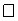 
да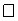 
неизвестно
Диагнозы
код
Тип инфаркта
Заключительный клинический диагноз
код. код.
1.
Заключительный клинический диагноз
код. код.
2.
Осложнения*
код. код.
Сопутствующее заболевание 1
код. код.
Сопутствующее заболевание 2
код. код.Вкладной лист 2
к статистической карте
выбывшего из стационара
1
ID
Идентификатор (электронная цифровая подпись, QR код (считываемая машиной оптическая метка), или уникальный признак, позволяющий отличать его))
2
ИИН
Индивидуальный идентификационный номер
3
МО
Медицинская организация
4
Ф.И.О. (при его наличии)
Фамилия, имя, отчество (при его наличии)
5
ВИЧ
Вирус иммунодефицита человека
6
БОМЖ
Без определенного места жительства
7
ПМСП
Первичная медико-санитарная помощь
8
ПТО
Противотуберкулезные организации
9
БЦЖ
Вакцина против туберкулеза
10
МИС
Медицинская информационная система
11
ТЛЧ
Тестирование на лекарственную чувствительность
№
Дата нач. лечения
тип
Схема лечения
Исход
Дата окон. леч.
1
1
ID
Идентификатор (электронная цифровая подпись, QR код (считываемая машиной оптическая метка), или уникальный признак, позволяющий отличать его))
2
ИИН
Индивидуальный идентификационный номер
3
МО
Медицинская организация
4
Ф.И.О. (при его наличии)
Фамилия, имя, отчество (при его наличии)
5
ВИЧ
Вирус иммунодефицита человека
6
БОМЖ
Без определенного места жительства
7
ПМСП
Первичная медико-санитарная помощь
8
ПТО
Противотуберкулезные организации
9
БЦЖ
Вакцина против туберкулеза
10
МИС
Медицинская информационная система
11
ТЛЧ
Тестирование на лекарственную чувствительность
Рег.№
Дата регистрации
Ф.И.О. (при его наличии)
ИИН
Пол
Дата рождения
Адрес фактического проживания
Медорганизация в интенсивной фазе
Рег.№ в ТБ 03 (дата рег-ии)
Локализация (Л/ВЛ)
Тип
Получал ПВР
Подтвержден МЛУ ТБ
Подозрение на МЛУ ТБ
Подтвержден ШЛУ ТБ
Подозрение на ШЛУ ТБ
Схема лечения
Рег.№ в ТБ 03 (дата рег-ии)
Локализация (Л/ВЛ)
Тип
Получал ПВР
Подтвержден МЛУ ТБ
Подозрение на МЛУ ТБ
Подтвержден ШЛУ ТБ
Подозрение на ШЛУ ТБ
Дата начала лечения
Метод диагностики
Метод диагностики
Метод диагностики
Метод диагностики
Метод диагностики
Дата взятия материала на ТЛЧ
Дата взятия материала на ТЛЧ
Результат ТЛЧ**, по которому пациент регистрирован в категорию IV. Если ТЛЧ в ожидании, то результат вносится позже. См. карту лечения для полной истории результатов ТЛЧ. **Уст – устойчив, Ч – чувствителен П – пророст (результат/дата)
Результат ТЛЧ**, по которому пациент регистрирован в категорию IV. Если ТЛЧ в ожидании, то результат вносится позже. См. карту лечения для полной истории результатов ТЛЧ. **Уст – устойчив, Ч – чувствителен П – пророст (результат/дата)
Результат ТЛЧ**, по которому пациент регистрирован в категорию IV. Если ТЛЧ в ожидании, то результат вносится позже. См. карту лечения для полной истории результатов ТЛЧ. **Уст – устойчив, Ч – чувствителен П – пророст (результат/дата)
Результат ТЛЧ**, по которому пациент регистрирован в категорию IV. Если ТЛЧ в ожидании, то результат вносится позже. См. карту лечения для полной истории результатов ТЛЧ. **Уст – устойчив, Ч – чувствителен П – пророст (результат/дата)
Результат ТЛЧ**, по которому пациент регистрирован в категорию IV. Если ТЛЧ в ожидании, то результат вносится позже. См. карту лечения для полной истории результатов ТЛЧ. **Уст – устойчив, Ч – чувствителен П – пророст (результат/дата)
Результат ТЛЧ**, по которому пациент регистрирован в категорию IV. Если ТЛЧ в ожидании, то результат вносится позже. См. карту лечения для полной истории результатов ТЛЧ. **Уст – устойчив, Ч – чувствителен П – пророст (результат/дата)
Результат ТЛЧ**, по которому пациент регистрирован в категорию IV. Если ТЛЧ в ожидании, то результат вносится позже. См. карту лечения для полной истории результатов ТЛЧ. **Уст – устойчив, Ч – чувствителен П – пророст (результат/дата)
Результат ТЛЧ**, по которому пациент регистрирован в категорию IV. Если ТЛЧ в ожидании, то результат вносится позже. См. карту лечения для полной истории результатов ТЛЧ. **Уст – устойчив, Ч – чувствителен П – пророст (результат/дата)
Результат ТЛЧ**, по которому пациент регистрирован в категорию IV. Если ТЛЧ в ожидании, то результат вносится позже. См. карту лечения для полной истории результатов ТЛЧ. **Уст – устойчив, Ч – чувствителен П – пророст (результат/дата)
Результат ТЛЧ**, по которому пациент регистрирован в категорию IV. Если ТЛЧ в ожидании, то результат вносится позже. См. карту лечения для полной истории результатов ТЛЧ. **Уст – устойчив, Ч – чувствителен П – пророст (результат/дата)
Результат ТЛЧ**, по которому пациент регистрирован в категорию IV. Если ТЛЧ в ожидании, то результат вносится позже. См. карту лечения для полной истории результатов ТЛЧ. **Уст – устойчив, Ч – чувствителен П – пророст (результат/дата)
Результат ТЛЧ**, по которому пациент регистрирован в категорию IV. Если ТЛЧ в ожидании, то результат вносится позже. См. карту лечения для полной истории результатов ТЛЧ. **Уст – устойчив, Ч – чувствителен П – пророст (результат/дата)
Л-Й
Бактек
Бактек
Молекулярный
Молекулярный
Дата взятия материала на ТЛЧ
Дата взятия материала на ТЛЧ
Л-Й
Бактек
Бактек
Молекулярный
Молекулярный
Дата взятия материала на ТЛЧ
Дата взятия материала на ТЛЧ
H
H
R
E
S
Z
Cm
Km
Am
Cs
Pto/ Eto
PAS
Ofx
Lfx
Л-Й
Бактек
Бактек
Молекулярный
Молекулярный
Дата взятия материала на ТЛЧ
Дата взятия материала на ТЛЧ
Результаты микроскопии мазка мокроты (М) и посева мокроты (П) в течение лечения (если в течение месяца сделано более одного исследования, внесите последний положительный результат)
Результаты микроскопии мазка мокроты (М) и посева мокроты (П) в течение лечения (если в течение месяца сделано более одного исследования, внесите последний положительный результат)
Результаты микроскопии мазка мокроты (М) и посева мокроты (П) в течение лечения (если в течение месяца сделано более одного исследования, внесите последний положительный результат)
Результаты микроскопии мазка мокроты (М) и посева мокроты (П) в течение лечения (если в течение месяца сделано более одного исследования, внесите последний положительный результат)
Результаты микроскопии мазка мокроты (М) и посева мокроты (П) в течение лечения (если в течение месяца сделано более одного исследования, внесите последний положительный результат)
Результаты микроскопии мазка мокроты (М) и посева мокроты (П) в течение лечения (если в течение месяца сделано более одного исследования, внесите последний положительный результат)
Результаты микроскопии мазка мокроты (М) и посева мокроты (П) в течение лечения (если в течение месяца сделано более одного исследования, внесите последний положительный результат)
Результаты микроскопии мазка мокроты (М) и посева мокроты (П) в течение лечения (если в течение месяца сделано более одного исследования, внесите последний положительный результат)
Результаты микроскопии мазка мокроты (М) и посева мокроты (П) в течение лечения (если в течение месяца сделано более одного исследования, внесите последний положительный результат)
Результаты микроскопии мазка мокроты (М) и посева мокроты (П) в течение лечения (если в течение месяца сделано более одного исследования, внесите последний положительный результат)
Результаты микроскопии мазка мокроты (М) и посева мокроты (П) в течение лечения (если в течение месяца сделано более одного исследования, внесите последний положительный результат)
Результаты микроскопии мазка мокроты (М) и посева мокроты (П) в течение лечения (если в течение месяца сделано более одного исследования, внесите последний положительный результат)
Результаты микроскопии мазка мокроты (М) и посева мокроты (П) в течение лечения (если в течение месяца сделано более одного исследования, внесите последний положительный результат)
Результаты микроскопии мазка мокроты (М) и посева мокроты (П) в течение лечения (если в течение месяца сделано более одного исследования, внесите последний положительный результат)
Результаты микроскопии мазка мокроты (М) и посева мокроты (П) в течение лечения (если в течение месяца сделано более одного исследования, внесите последний положительный результат)
Результаты микроскопии мазка мокроты (М) и посева мокроты (П) в течение лечения (если в течение месяца сделано более одного исследования, внесите последний положительный результат)
Результаты микроскопии мазка мокроты (М) и посева мокроты (П) в течение лечения (если в течение месяца сделано более одного исследования, внесите последний положительный результат)
Результаты микроскопии мазка мокроты (М) и посева мокроты (П) в течение лечения (если в течение месяца сделано более одного исследования, внесите последний положительный результат)
Результаты микроскопии мазка мокроты (М) и посева мокроты (П) в течение лечения (если в течение месяца сделано более одного исследования, внесите последний положительный результат)
Результаты микроскопии мазка мокроты (М) и посева мокроты (П) в течение лечения (если в течение месяца сделано более одного исследования, внесите последний положительный результат)
Результаты микроскопии мазка мокроты (М) и посева мокроты (П) в течение лечения (если в течение месяца сделано более одного исследования, внесите последний положительный результат)
Месяц
Месяц
Месяц
Месяц
Месяц
Месяц
Месяц
Месяц
Месяц
Месяц
Месяц
Месяц
Месяц
Месяц
Месяц
Месяц
Месяц
Месяц
Месяц
1
1
1
1
2
2
2
2
3
3
3
4
4
5
5
6
6
6
6
М
М
П
П
М
М
П
П
М
М
М
П
П
М
П
М
П
М
М
П
П
Лаб №
Лаб №
Лаб №
Лаб №
Лаб №
Лаб №
Лаб №
Лаб №
Лаб №
Лаб №
Лаб №
Лаб №
Лаб №
Лаб №
Лаб №
Лаб №
Лаб №
Лаб №
Лаб №
Результаты микроскопии мазка мокроты (М) и посева мокроты (П) в течение лечения (если в течение месяца сделано более одного исследования, внесите последний положительный результат)
Результаты микроскопии мазка мокроты (М) и посева мокроты (П) в течение лечения (если в течение месяца сделано более одного исследования, внесите последний положительный результат)
Результаты микроскопии мазка мокроты (М) и посева мокроты (П) в течение лечения (если в течение месяца сделано более одного исследования, внесите последний положительный результат)
Результаты микроскопии мазка мокроты (М) и посева мокроты (П) в течение лечения (если в течение месяца сделано более одного исследования, внесите последний положительный результат)
Результаты микроскопии мазка мокроты (М) и посева мокроты (П) в течение лечения (если в течение месяца сделано более одного исследования, внесите последний положительный результат)
Результаты микроскопии мазка мокроты (М) и посева мокроты (П) в течение лечения (если в течение месяца сделано более одного исследования, внесите последний положительный результат)
Результаты микроскопии мазка мокроты (М) и посева мокроты (П) в течение лечения (если в течение месяца сделано более одного исследования, внесите последний положительный результат)
Результаты микроскопии мазка мокроты (М) и посева мокроты (П) в течение лечения (если в течение месяца сделано более одного исследования, внесите последний положительный результат)
Результаты микроскопии мазка мокроты (М) и посева мокроты (П) в течение лечения (если в течение месяца сделано более одного исследования, внесите последний положительный результат)
Результаты микроскопии мазка мокроты (М) и посева мокроты (П) в течение лечения (если в течение месяца сделано более одного исследования, внесите последний положительный результат)
Результаты микроскопии мазка мокроты (М) и посева мокроты (П) в течение лечения (если в течение месяца сделано более одного исследования, внесите последний положительный результат)
Результаты микроскопии мазка мокроты (М) и посева мокроты (П) в течение лечения (если в течение месяца сделано более одного исследования, внесите последний положительный результат)
Месяц
Месяц
Месяц
Месяц
Месяц
Месяц
Месяц
Месяц
Месяц
Месяц
Месяц
Месяц
7
7
8
8
9
9
10
10
11
11
12
12
М
П
М
П
М
П
М
П
М
П
М
П
Лаб №
Лаб №
Лаб №
Лаб №
Лаб №
Лаб №
Лаб №
Лаб №
Лаб №
Лаб №
Лаб №
Лаб №
Результаты микроскопии мазка мокроты (М) и посева мокроты (П) в течение лечения (если в течение месяца сделано более одного исследования, внесите последний положительный результат)
Результаты микроскопии мазка мокроты (М) и посева мокроты (П) в течение лечения (если в течение месяца сделано более одного исследования, внесите последний положительный результат)
Результаты микроскопии мазка мокроты (М) и посева мокроты (П) в течение лечения (если в течение месяца сделано более одного исследования, внесите последний положительный результат)
Результаты микроскопии мазка мокроты (М) и посева мокроты (П) в течение лечения (если в течение месяца сделано более одного исследования, внесите последний положительный результат)
Результаты микроскопии мазка мокроты (М) и посева мокроты (П) в течение лечения (если в течение месяца сделано более одного исследования, внесите последний положительный результат)
Результаты микроскопии мазка мокроты (М) и посева мокроты (П) в течение лечения (если в течение месяца сделано более одного исследования, внесите последний положительный результат)
Результаты микроскопии мазка мокроты (М) и посева мокроты (П) в течение лечения (если в течение месяца сделано более одного исследования, внесите последний положительный результат)
Результаты микроскопии мазка мокроты (М) и посева мокроты (П) в течение лечения (если в течение месяца сделано более одного исследования, внесите последний положительный результат)
Результаты микроскопии мазка мокроты (М) и посева мокроты (П) в течение лечения (если в течение месяца сделано более одного исследования, внесите последний положительный результат)
Результаты микроскопии мазка мокроты (М) и посева мокроты (П) в течение лечения (если в течение месяца сделано более одного исследования, внесите последний положительный результат)
Результаты микроскопии мазка мокроты (М) и посева мокроты (П) в течение лечения (если в течение месяца сделано более одного исследования, внесите последний положительный результат)
Результаты микроскопии мазка мокроты (М) и посева мокроты (П) в течение лечения (если в течение месяца сделано более одного исследования, внесите последний положительный результат)
Результаты микроскопии мазка мокроты (М) и посева мокроты (П) в течение лечения (если в течение месяца сделано более одного исследования, внесите последний положительный результат)
Результаты микроскопии мазка мокроты (М) и посева мокроты (П) в течение лечения (если в течение месяца сделано более одного исследования, внесите последний положительный результат)
Результаты микроскопии мазка мокроты (М) и посева мокроты (П) в течение лечения (если в течение месяца сделано более одного исследования, внесите последний положительный результат)
Результаты микроскопии мазка мокроты (М) и посева мокроты (П) в течение лечения (если в течение месяца сделано более одного исследования, внесите последний положительный результат)
Результаты микроскопии мазка мокроты (М) и посева мокроты (П) в течение лечения (если в течение месяца сделано более одного исследования, внесите последний положительный результат)
Результаты микроскопии мазка мокроты (М) и посева мокроты (П) в течение лечения (если в течение месяца сделано более одного исследования, внесите последний положительный результат)
Результаты микроскопии мазка мокроты (М) и посева мокроты (П) в течение лечения (если в течение месяца сделано более одного исследования, внесите последний положительный результат)
Результаты микроскопии мазка мокроты (М) и посева мокроты (П) в течение лечения (если в течение месяца сделано более одного исследования, внесите последний положительный результат)
Результаты микроскопии мазка мокроты (М) и посева мокроты (П) в течение лечения (если в течение месяца сделано более одного исследования, внесите последний положительный результат)
Результаты микроскопии мазка мокроты (М) и посева мокроты (П) в течение лечения (если в течение месяца сделано более одного исследования, внесите последний положительный результат)
Айлар/Месяц
Айлар/Месяц
Айлар/Месяц
Айлар/Месяц
Айлар/Месяц
Айлар/Месяц
Айлар/Месяц
Айлар/Месяц
Айлар/Месяц
Айлар/Месяц
Айлар/Месяц
Айлар/Месяц
Айлар/Месяц
Айлар/Месяц
Айлар/Месяц
Айлар/Месяц
Айлар/Месяц
Айлар/Месяц
Айлар/Месяц
Айлар/Месяц
Айлар/Месяц
Айлар/Месяц
12
12
13
13
14
14
15
15
18
18
21
21
24
24
27
27
30
30
33
33
36
36
М
П
М
П
М
П
М
П
М
П
М
П
М
П
М
П
М
П
М
П
М
П
Лаб №
Лаб №
Лаб №
Лаб №
Лаб №
Лаб №
Лаб №
Лаб №
Лаб №
Лаб №
Лаб №
Лаб №
Лаб №
Лаб №
Лаб №
Лаб №
Лаб №
Лаб №
Лаб №
Лаб №
Лаб №
Лаб №правая часть
Исходы лечения (дата)
Исходы лечения (дата)
Исходы лечения (дата)
Исходы лечения (дата)
Исходы лечения (дата)
Исходы лечения (дата)
Исходы лечения (дата)
Исходы лечения (дата)
Мероприятия по ВИЧ/СПИД (результат/ дата)
Мероприятия по ВИЧ/СПИД (результат/ дата)
Мероприятия по ВИЧ/СПИД (результат/ дата)
Примечание
Вылечен
Лечение завершено
Неудача лечения
Нарушение режима лечения
Переведен
Умер
Умер
Умер
Тест
АРТ
ПТК
Вылечен
Лечение завершено
Неудача лечения
Нарушение режима лечения
Переведен
От ТБ
От ТБ
От других причин
Тест
АРТ
ПТК
Вылечен
Лечение завершено
Неудача лечения
Нарушение режима лечения
Переведен
В стационаре
Не в стационаре
От других причин
Тест
АРТ
ПТК
№ п/п
Дата (день, месяц)
Остаток на начало года, дня, месяца
Приход
Количество
Приход
Количество
Приход
Количество
Приход
Количество
Всего приход с остатком
№ п/п
Дата (день, месяц)
Остаток на начало года, дня, месяца
По разнарядке
№ накладной
Из других учреждений, ведомств
№ накладной
Кол-во
Расход
Расход
Всего расход
Остаток на конец дня, месяца
Примечания (возврат, потери)
Примечания (возврат, потери)
Примечания (возврат, потери)
Куда (ПМСП, ПТО, район, отделение, пост)
№ Накладной
Кол-во ПТП
В самом учреждении
В другие (районы, ПТО ПМСП)
1
ПМСП
Первичная медико-санитарная помощь
2
ПТО
Противотуберкулезные организации
3
ПТП
Противотуберкулезные препаратыПриложение 2 к приказу
исполняющего обязанности
Министра здравоохранения
Республики Казахстан
от 30 октября 2020 года
№ ҚР ДСМ-175/2020
Ф.И.О. (при его наличии) родственника
Кем приходится
Телефон
До ГД
1 час
2 часа
3 часа
4 часа
после ГД
АД
Наименование препарата
Ед. из.
Количество
Кровь
Креатинин (мкмоль/л)
Мочевина (ммоль/л)
Глюкоза (ммоль/л)
Фосфор (ммоль/л)
0 минут
120 минут
240 минут
Диализат
Креатинин (мкмоль/л)
Мочевина (ммоль/л)
Глюкоза (ммоль/л)
Фосфор(ммоль/л)
ночной
свежий
0 минут
30 минут
60 минут
120 минут
180 минут
240 минут
Кровь
Креатинин
Глюкоза
Скоррегированный креатинин
Кровь 2-х часовая
Диализат
Креатинин
Глюкоза
Скоррегированный креатинин
D/P
D/D0
Диализат 0 часовой
0 часовой
Диализат 2х часовой
2х часовой
Диализат 4х часовой
4х часовой
Транспортная категория
4х часовой D/P креатинина
4х часовой D/D0 глюкозы
Быстрый
0,81 – 1,03
0,12 – 0,25
Среднебыстрый
0,65 – 0,80
0,26 – 0,37
Среднемедленный
0,50 – 0,64
0,37 – 0,48
Медленный
0,34 – 0,49
0,49 – 0,61
Мочевина ммоль/л
Креатинин мкмоль/л
Глюкоза ммоль/л
Альбумин г/л
МочевинаМмоль/л
КреатининМкмоль/л
Vol inml
Vol outml
Net volml
Диализат
Моча
modality
CCr Total NormL/week/1.73m2
Total KT/V
Fluid removalL
eGFRml/min
Albuming/dl
nPCRg/kg/day
BSAm2
eTBWL
Transport type
4-hr CRT D/P
Age
Дата
Дата
Дата
1
2
3
4
5
6
7
8
9
количество мешков Дианил за сутки
1,36%
5,0 л
количество мешков Дианил за сутки
2,27%
5,0 л
количество мешков Дианил за сутки
3,86%
5,0 л
количество мешков Физионил за сутки
1,36%
2,0 л
количество мешков Физионил за сутки
2,27%
2,0 л
Экстранил
Экстранил
2,0 л
Нутринил
Нутринил
2,0 л
Количество циклов АПД
Количество циклов АПД
Количество циклов АПД
Общее время АПД
Общее время АПД
Общее время АПД
Общий объем залива
Общий объем залива
Общий объем залива
Время экспозиции АПД(1 цикл)
Время экспозиции АПД(1 цикл)
Время экспозиции АПД(1 цикл)
Объем разового залива на АПД
Объем разового залива на АПД
Объем разового залива на АПД
Объем разового дневного залива
Объем разового дневного залива
Объем разового дневного залива
Объем начального дренирования
Объем начального дренирования
Объем начального дренирования
УФ на АПД
УФ на АПД
УФ на АПД
Общая УФ (АПД+дневной залив)
Общая УФ (АПД+дневной залив)
Общая УФ (АПД+дневной залив)
"Сухой" вес утром после АПД (без залитого диализата)
"Сухой" вес утром после АПД (без залитого диализата)
"Сухой" вес утром после АПД (без залитого диализата)
АД
перед подключением (вечер)
перед подключением (вечер)
АД
после отключения (утро)
после отключения (утро)
Общий объем мочи на утро (за предыдущие сутки)
Общий объем мочи на утро (за предыдущие сутки)
Общий объем мочи на утро (за предыдущие сутки)
Подпись
1
4-hr CRT
4 часовой катетер-ассоциированный тромбоз (Catheter-Related Thrombosis)
2
Age
Возраст
3
Albumin
Альбумин
4
BSA
Площадь поверхности тела (body surface area)
5
BSA
Площадь поверхности тела в м2
6
BW
Вес пациента
7
CCr
Очищение креатинина (creatinine clearance)
8
Creatinine clearance
Очищение креатинина
9
Dialysate Urea Clearance
Диализированный продукт
10
eGFR (epidermal growth factor receptor)
Рецептор эпидермального фактора роста
11
Fluid removal
Отвод жидкости
12
ID
Идентификатор (электронная цифровая попись, QR код (считываемая машиной оптическая метка), или уникальный признак, позволяющий отличать его)
13
Modality
Способ воздействия
14
Net vol
Чистый объем, милилитры
15
Normalized CrCl
Нормализованное очищение креатинина
16
nPCR, NPCR
СТСКБ - стандартизованная скорость катаболизма белков (normalized protein catabolic rate)
17
РЕТ
тест перитонеального равновесия (peritoneal equilibration test)
18
Residual Urea Clearance
Оставшееся время очищения мочевины
19
Total KT/V
Уравновешенное очищение мочевины, умноженный на время и стандартизованный по общему объему воды тела - объему распределения мочевины
20
Transport type
Тип транспортировки
21
Urea Clearance
Очищение мочевины
22
Urea Generation Rate
Скорость формирования мочевины
23
Vol in ml
Влито, милилитры
24
Vol out ml
Вылито, милилитры
25
АПД
Автоматический перитонеальный диализ
26
ГД
Гемодиализ
27
ИИН
Индивидуальный идентификационный номер
28
ИУФ
Изолированная ультрафильтрация
29
МКСП
Медицинская карта стационарного пациента
30
МО
Медицинская организация
31
ПД
Перитонеальный диализ
32
УФ
Ультрафильтрация
33
Ф.И.О. (при его наличии)
Фамилия, имя, отчество (при его наличии)
34
ФК
Фактор коррекции
дата выдачи цитостатика для разведения
Ф.И.О. (при его наличии) и подпись выдавшего лица
кол-во
дата разведения
наименование отделений, направивших заявки на разведение цитостатика
расход (мг, количество фл/амп)
общий остаток цитостатика
доза утилизируемого остатка (мг, количество фл/амп)
время вскрытия флакона/ампулы, срок и температура хранения остатка цитостатика по инструкции
Ф.И.О. (при его наличии) разводившего
1
2
3
4
5
6
7
8
9
10
№ п/п
дата
№ заявки
отделение
№ истории болезни пациента
Ф.И.О. (при его наличии) пациента
Ф.И.О. (при его наличии) лечащего врача
Наименование назначаемого цитостатика (МНН), доза
1
2
3
4
5
6
7
8
Р/c № п/п
Дата
Ф.И.О. (при его наличии) врача, направившего пациента
Ф.И.О. (при его наличии) пациента
ИИН
Дата рождения
Адрес пациента
Место работы (название предприятия и цеха, организации)
Профессия (выполняемая работа, должность)
1
2
3
4
5
6
7
8
9
Диагноз или повод, по которому пациент представлен на ВКК
№ листа о временной нетрудоспособности
Число дней нетрудоспособности по данному диагнозу
Заключение комиссии (диагноз, направление на спец. лечение, перемена работы, число дней продления листа о временной нетрудоспособности, дата направления на МСЭ, заключение МСЭ)
Идентификатор члена комиссии
Примечания
10
11
12
13
14
15Форма № 026/у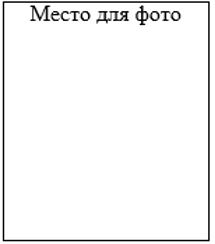  Форма № 028/у "Медицинское заключение о состоянии здоровья иностранца, лица без гражданства, мигранта, трудящегося-мигранта(в том числе из государства-члена ЕАЭС) №_______" (наименование учреждения (организации), выдавшего заключение)
№ п/п
№ листа о временной нетрудоспособности, выданного данной мед. организацией
№ листа о временной нетрудоспособности, выданного данной мед. организацией
№ листа о временной нетрудоспособности, выданного данной мед. организацией
№ листа о временной нетрудоспособности, выданного данной мед. организацией
№ листа о временной нетрудоспособности, выданного данной мед. организацией
№ листа о временной нетрудоспособности, выданного другой медицинской организацией
№ листа о временной нетрудоспособности, выданного другой медицинской организацией
№ листа о временной нетрудоспособности, выданного другой медицинской организацией
№ листа о временной нетрудоспособности, выданного другой медицинской организацией
№ листа о временной нетрудоспособности, выданного другой медицинской организацией
ИИН пациента
Дата рождения
Дата рождения
Адрес пациента
Место работы и должность
№ п/п
первый
первый
первый
продолжение
продолжение
первый
первый
продолжение
продолжение
продолжение
ИИН пациента
Дата рождения
Дата рождения
Адрес пациента
Место работы и должность
1
2
2
2
3
3
4
4
5
5
5
6
7
7
8
9
Диагнозы
Диагнозы
Диагнозы
Ф.И.О. врача
Ф.И.О. врача
Ф.И.О. врача
Ф.И.О. врача
Ф.И.О. врача
Ф.И.О. врача
Освобожден от работы
Всего календарных дней освобождения от работы
Всего календарных дней освобождения от работы
Всего календарных дней освобождения от работы
Отметка о направлении пациента в другие лечебные организации
Отметка о направлении пациента в другие лечебные организации
Отметка о направлении пациента в другие лечебные организации
первичный
первичный
заключительный
выдавшего лист о временной нетрудоспособности
выдавшего лист о временной нетрудоспособности
закончившего лист о временной нетрудоспособности
закончившего лист о временной нетрудоспособности
с какого числа
с какого числа
по какое число
10
10
11
12
12
13
13
14
14
15
16
16
16
17
17
17
№ п/п
Дата
Количество времени
Вид мероприятия
Тема
Охват слушателей
Количество слушателей
1
2
3
4
5
6
7Форма № 031/у 
Диагноз(Код МКБ-10)
Дата взятия на динамическое наблюдение
Группа динамического наблюдения, клиническая группа
Дата снятия с динамического наблюдения
Наименование мероприятия
Периодичность проведения
Длительность проведения
Критерии МКФ b
Критерии МКФ b
Критерии МКФ b
Критерии МКФ d
Критерии МКФ d
Критерии МКФ d
код
определитель выраженности
наименование
код
определитель выраженности
наименование
№ листа или справки временной нетрудоспособности
с __ ____ 20 _ года
по ___ _ 20__ года
Число календарных дней нетрудоспособности
Код по МКБ -10
Всего дней 
Наименование услуги
Дата проведения
Наименование медицинской организации (Исполнитель)
Наименование услуги
Дата проведения
Наименование медицинской организации (Исполнитель)
Номер выписки из истории болезни
Дата поступления
Дата выписки
Наименование медицинской организации (Исполнитель)
Дата активного посещения
Наименование медицинской организации (Исполнитель)
1
ID
Идентификатор (электронная цифровая подпись, QR код (считываемая машиной оптическая метка), или уникальный признак, позволяющий отличать его)
2
ВКК
Врачебно-консультативная комиссия
3
ИИН
Индивидуальный идентификационный номер
4
ИПР
Индивидуальная программа абилитации и реабилитации
5
МСЭ
Медико-социальная экспертиза
6
МО
Медицинская организация
7
Отдел МСЭ
Отдел медико-социальной экспертизы
8
Отдел МК МСЭ
Отдел методологии и контроля медико-социальной экспертизы
9
Ф.И.О. (при его наличии)
Фамилия, имя, отчество (при его наличии)
10
ЭЦП
Электронная цифровая подпись
11
МКФ
Международная классификация функционирования
12
АД
Артериальное давление
13
ЧСС
Частота сердечных сокращений
14
ЧДД
Частота дыхательных движений
Р/с№ №п/п
Дата
Ф.И.О. (при его наличии).
ИИН
Дата рождения, возраст
Домашний адрес и телефон
Место работы
Группа инвалидности/Ребенок с инвалидностью
1
2
3
4
5
6
7
8
Клинический диагноз
Тип освидетельствования первичное (1) повторное (2)
Группа инвалидности /Ребенок с инвалидностью (1) Группа снята (2) Продлен больничный лист (3)
Реабилитация Круглосуточный стационар (1) Дневной стационар в поликлинике (2) Амбулатория (3) Санаторно – курортное лечение (4) Стационар на дому (5) Реконструктивная хирургия (6)
Результат медицинской реабилитации Неисполнение (1) Незавершенное (частичное) (2) Полное (3) Улучшение(4) Выздоровление (5) Ухудшение (6) Без динамики (7)
Умерло лиц с инвалидностью
9
10
11
12
13
14
Наименование профиля (указать все профили реабилитации пациента)
До реабилитации
(в баллах)
До реабилитации
(в баллах)
После реабилитации
(в баллах)
После реабилитации
(в баллах)
Наименование профиля (указать все профили реабилитации пациента)
Код критерия МКФ b
Код критерия МКФ d
Код критерия МКФ b
Код критерия МКФ d
Наименование профиля (указать все профили реабилитации пациента)
Прогноз *
Потенциал **
Наименование профиля (указать все профили реабилитации пациента)
Номер этапа реабилитации
Уровень проведения (амбулаторный,
стационарный)
Тип реабилитации***
Дата проведения
Наименование проведенного мероприятия
Примечание
Планируемые мероприятия с указанием периодичности и длительности проведения
№
ID
Идентификатор (электронная цифровая подпись, QR код (считываемая машиной оптическая метка), или уникальный признак, позволяющий отличать его)
1
ВКК
Врачебно-консультативная комиссия
2
ИИН
Индивидуальный идентификационный номер
3
ИПР
Индивидуальная программа реабилитации
4
ЭЦП
Электронная цифровая подпись
5
МКБ
Международная классификация болезней
6
МКФ
Международная классификация функционирования
7
МКФ b
Функции организма пациента
8
МКФ d
Активность и участие в обеспечении самого себя
1
ИИН
Индивидуальный идентификационный номер
2
МО
Медицинская организация
3
Ф.И.О. (при его наличии)
Фамилия, имя, отчество (при его наличии)
Контрольный талон к справке о временной нетрудоспособности при заболеваниях вследствие опьянения или действий, связанных с опьянением, злоупотреблением алкоголя №_____________
Выдана
Индивидуальный идентификационный номер
Фамилия, имя, отчество (при его наличии)
Дата рождения
Пол
Место работы
Наименование предприятия, организации, хозяйства
Диагноз
Заключительный диагноз
Вид нетрудоспособности (заболевание, несчастный случай на производстве или в быту)
Освобожден от работы с дд/мм/гг по дд/мм/гг
Фамилия врача, выдавшего справку
Идентификатор врача
Приступить к работе (число и месяц)
Должность, фамилия и идентификатор врача
(идентификатор лечебной организации) Форма № 036/у "СПРАВКА о временной нетрудоспособности при заболеваниях вследствие опьянения или действий, связанных с опьянением, злоупотреблением алкоголя или наркотической интоксикацией №______________"
Выдана
Индивидуальный идентификационный номер
Фамилия, имя, отчество (при его наличии)
Дата рождения
Пол
Место работы
Наименование предприятия, организации, хозяйства
Диагноз
Заключительный диагноз
Вид нетрудоспособности (заболевание, несчастный случай на производстве или в быту)
Режим направлен на МСЭ (ВТЭ), дата и время
Находился в стационаре с дд/мм/гг по дд/мм/гг
Идентификатор врача
Освидетельствован МСЭ (ВТЭ), дата и время
Заключение МСЭ (ВТЭ)
Перевести временно на другую работу с ___________ по _________
(Идентификатор МСЭ (ВТЭ)
Идентификатор главного врача
Идентификатор председателя
Контрольный талон к справке
№________
Дата выдачи
Индивидуальный идентификационный номе
Фамилия, имя, отчество (при его наличии)
Наименование учебного заведения, детской дошкольной организации
Диагноз заболевания
Освобожден с ___________ по _________
Освобождение продлено: с ___________ по _________
Фамилия, идентификатор врача, выдающего справку Форма № 037/у "Справка №__________ о временной нетрудоспособности студента, учащегося колледжа, профессионально-технического училища, о болезни, карантине и прочих причинах отсутствия ребенка, посещающего школу, детскую дошкольную организацию (нужное подчеркнуть)"
Дата выдачи
Студенту, учащемуся, ребенку, посещающему дошкольную организацию (нужное подчеркнуть)
Название учебного заведения, дошкольной организации
Индивидуальный идентификационный номер
Фамилия, имя, отчество (при его наличии)
Дата рождения (год, месяц, для детей до 1 года-день)
Диагноз заболевания (прочие причины отсутствия)
Наличие контакта с инфекционными пациентами (нет, да, какими)
нужное подчеркнуть, вписать
освобожден от занятий, посещений детской дошкольной организации с дд/мм/гг по дд/мм/гг
Идентификатор медицинской организации
Идентификатор врача поликлиники
Контрольный талон к справке
№________
Дата выдачи
Индивидуальный идентификационный номер
Фамилия, имя, отчество (при его наличии)
Дата рождения
Место службы, работы
Диагноз заболевания (прочие причины освобождения)
Освобожден) с дд/мм/гг по дд/мм/гг
Освобождение продлено: с дд/мм/гг по дд/мм/гг
Фамилия, идентификатор врача, выдающего справку
Примечание:
Контрольные талоны служат для учета выданных справок. Форма № 038/у "Справка №______ о временной нетрудоспособности"
Причины освобождения: 1. проведение инвазивных методов обследования, 2. ортопедическое протезирование в стационарных условиях, 3. долечивание в санаторно-курортных организациях, 4. усыновление (удочерение) новорожденного ребенка (детей), 5. по уходу за пациентом родственником, 6. карантин, 7. наличие признаков нетрудоспособности до конца смены (выдается медицинскими работниками медицинских пунктов предприятий и организаций) (нужное подчеркнуть)
Дата выдачи
Индивидуальный идентификационный номер
Фамилия, имя, отчество (при его наличии)
Дата рождения
Адрес проживания
Место службы, работы
Профессия, должность
Диагноз заболевания (прочие причины освобождения))
Наличие контакта с инфекционными пациентами (нет, да, какими)
(подчеркнуть, вписать)
Освобождение от работы
Приступить к работе с дд/мм/гг
Идентификатор медицинской организации
20_____ год
"____"________Форма № 041/у
№ п/п
Дата поступления
Ф.И.О. (при его наличии)
Ф.И.О. (при его наличии)
ИИН
Пол
Дата рождения (год, месяц, число)
Дата рождения (год, месяц, число)
Кем, когда, на каком языке вынесено постановление о производстве экспертизы
Кем, когда, на каком языке вынесено постановление о производстве экспертизы
Кем, когда, на каком языке вынесено постановление о производстве экспертизы
Характеристика лица, подлежащего судебно-психиатрической экспертизе (подследственный, осужденный по гражданским делам)
Характеристика лица, подлежащего судебно-психиатрической экспертизе (подследственный, осужденный по гражданским делам)
Характеристика лица, подлежащего судебно-психиатрической экспертизе (подследственный, осужденный по гражданским делам)
Статья
УК РК
(ГК РК)
Статья
УК РК
(ГК РК)
По данному делу экспертиза первичная, повторная, дополнительная
1
2
3
3
4
5
6
6
7
7
7
8
8
8
9
9
10
Дата комиссии
Дата комиссии
Дата комиссии
Ф.И.О. (при его наличии) СПЭК: Председатель, члены, докладчик
Ф.И.О. (при его наличии) СПЭК: Председатель, члены, докладчик
Ф.И.О. (при его наличии) СПЭК: Председатель, члены, докладчик
Ф.И.О. (при его наличии) СПЭК: Председатель, члены, докладчик
№ акта
Диагноз
Заключение (на каком языке)
Рекомендованные медицинские меры
Рекомендованные медицинские меры
Куда направлено лицо, подлежащее судебно-психиатрической экспертизе
Дата выписки из стационара
Дата выписки из стационара
Общий срок проведения экспертизы (АСПЭК, ССПЭК)
Общий срок проведения экспертизы (АСПЭК, ССПЭК)
11
11
11
12
12
12
12
13
14
15
16
16
17
18
18
19
19
1. Регистрационный номер карты
РНК
a) основной:
b) сопутствующий:
c) осложнения:
1. Результаты патологоанатомического вскрытия или судебно-медицинской экспертизы
1. Результаты патологоанатомического вскрытия или судебно-медицинской экспертизы
1. Результаты патологоанатомического вскрытия или судебно-медицинской экспертизы
1. Результаты патологоанатомического вскрытия или судебно-медицинской экспертизы
1. Результаты патологоанатомического вскрытия или судебно-медицинской экспертизы
1. Результаты патологоанатомического вскрытия или судебно-медицинской экспертизы
1. Результаты патологоанатомического вскрытия или судебно-медицинской экспертизы
1. Результаты патологоанатомического вскрытия или судебно-медицинской экспертизы
1. Результаты патологоанатомического вскрытия или судебно-медицинской экспертизы
1. Результаты патологоанатомического вскрытия или судебно-медицинской экспертизы
1. Результаты патологоанатомического вскрытия или судебно-медицинской экспертизы
Исследование операционного и биопсийного материала)
Исследование операционного и биопсийного материала)
Исследование операционного и биопсийного материала)
Патолого-анатомический или судебно- медицинский диагноз/код по МКБ-10
Патолого-анатомический или судебно- медицинский диагноз/код по МКБ-10
Патолого-анатомический или судебно- медицинский диагноз/код по МКБ-10
Патолого-анатомический или судебно- медицинский диагноз/код по МКБ-10
Патолого-анатомический или судебно- медицинский диагноз/код по МКБ-10
совпадение клинического и патолого-анатомического судебно-медицинского диагнозов
совпадение клинического и патолого-анатомического судебно-медицинского диагнозов
Расхождение клинического и патологоанатомического (судебно-медицинского) диагнозов
Расхождение клинического и патологоанатомического (судебно-медицинского) диагнозов
Расхождение клинического и патологоанатомического (судебно-медицинского) диагнозов
Ятрогения
I категория
II категория
III категория
III категория
I категория
I категория
II категория
III категория
III категория
III категория
Клинический диагноз
Гистологическое заключение
а. основной/(код)
в. сопутствующий/(код)
с. осложнения/(код)
9. Причина смерти
Код МКБ-10
Код МКБ-10
Код МКБ-10
Код МКБ-10
Код МКБ-10
Дата (болезни)
Дата (болезни)
Дата (болезни)
Дата (болезни)
Дата (болезни)
9. Причина смерти
Код МКБ-10
Код МКБ-10
Код МКБ-10
Код МКБ-10
Код МКБ-10
начало
начало
начало
окончание
окончание
1) а) болезнь или состояние, непосредственно приведшее к смерти
1) а) болезнь или состояние, непосредственно приведшее к смерти
б) патологические состояния, приведшие к возникновению непосредственной причины)
 в) основная причина смерти указывается последней
 г) внешние причины при травмах и отравлениях
17. Причина смерти
Код МКБ-10
Дата (болезни)
Дата (болезни)
Дата (болезни)
Дата (болезни)
Дата (болезни)
Дата (болезни)
Дата (болезни)
Дата (болезни)
Дата (болезни)
Дата (болезни)
17. Причина смерти
Код МКБ-10
начало
начало
окончание
окончание
окончание
окончание
окончание
окончание
окончание
окончание
1) а) болезнь или состояние, непосредственно приведшее к смерти
1) а) болезнь или состояние, непосредственно приведшее к смерти
1) а) болезнь или состояние, непосредственно приведшее к смерти
б) патологические состояния, приведшие к возникновению непосредственной причины
б) патологические состояния, приведшие к возникновению непосредственной причины
б) патологические состояния, приведшие к возникновению непосредственной причины
 в) основная причина смерти указывается последней
 в) основная причина смерти указывается последней
 в) основная причина смерти указывается последней
 г) внешние причины при травмах и отравлениях
 г) внешние причины при травмах и отравлениях
 г) внешние причины при травмах и отравлениях Форма № 046/у "Медицинское свидетельство о перинатальной смерти № ______ (окончательное, предварительное, взамен предварительного № _________)" 
Дата выдачи Форма № 046/у "Медицинское свидетельство о перинатальной смерти № ______ (окончательное, предварительное, взамен предварительного № _________)" 
Дата выдачи
Место для шифра
1. Фамилия, имя, отчество (при его наличии) умершего (мертворожденного)
2. Пол: муж. - 1 жен. - 2 не определен – 3 (подчеркнуть)
3. Дата рождения (мертворождения):______мин, ____ час, _____ число, ____ месяц, ________ год
4. Дата смерти: ______мин, ____ час, _____ число, ____ месяц, ________ год
5. Место смерти (мертворождения):
а) ______________ Республика, _____________ область/ ГРЗ ____________
район/ГОЗ/район в ГРЗ _______________________________ округ/поселковый
акимат /район в ГОЗ/акимат города районного значения ________________
Населенный пункт __________ (город -1, село – 2) __________________ ул., дом ______, кв. № ______
б) смерть (мертворождение) произошла: 1 - в стационаре - 1 (вписать)________________________,
2 – дома - 2, 3 - в другом месте - 3 (вписать): __________________________________
6. Фамилия, имя, отчество (при его наличии) матери
________________________________________________________________________
7. Дата рождения матери: _____ число, __________________ месяц, ________ год
8. Национальность _______________________________________________________
9. Семейное положение: никогда не состояла в браке - 1, состоит в браке - 2, вдова - 3, разведена - 4, неизвестно – 5
Для состоящих в браке: число, месяц, год заключения брака __________
Фамилия, имя, отчество (при его наличии) мужа
___________________________________________________________________________
(сведения заполнены на основании записей в свидетельстве о браке, со слов матери – нужное подчеркнуть)
10. Место постоянного жительства матери умершего ребенка (мертворожденного):
___________________Республика
_____________________ область/ ГРЗ
_____________________ район/ ГОЗ/район в ГРЗ.
_____________________ округ/поселковый акимат /район в ГОЗ/акимат города районного значения
_______________ населенный пункт ______________ улица, домі ______ , кв.№ ______
11. Образование матери: не имеет - 1, начальное - 2, основное среднее - 3, общее среднее – 4,
среднее специальное - 5, незаконченное высшее – 6, высшее – 7, неизвестно – 8.
12.1. Место работы матери (если не работает, указать на чьем иждивении находится) _____________
_______________________________________________________
12.2. Должность или выполняемая работа _______________________
13. Какая по счету беременность______________
14. Какие по счету роды _________________________
15. Предшествующие беременности закончились:
рождением живого ребенка _______1,
мертворождением ________2, самопроизвольным выкидышем _________3, искусственным абортом
________ 4 (указать сколько)
16. Дата последней менструации ___________________________
Продолжительность настоящей беременности ____________ недель
17. Роды приняли: врач - 1, акушерка - 2, фельдшер - 3, др. лицо - 4 (подчеркнуть)
18. Срок беременности при первой явке к врачу-акушеру (акушерке) 12 нед. и ранее - 1,
13-21 нед. - 2, 22-27 нед. - 3, 28 нед. и позже - 4, не обращалась совсем - 5.
19. Где состояла на учете: ФАП, ФП, ВА, СУБ, ЦРБ, СВА, ЖК, консультация "Брак и семья",
гор. род. дом, обл. род. дом, ПЦ, частная клиника.
20. Заболевания и осложнения до наступления настоящей беременности: не было - 1, были – 2
(указать какие: основное заболевание указать первым)
_____________________________________________________________________________
21. Заболевания и осложнения в течение настоящей беременности: не было - 1, были - 2
(указать какие: основное заболевание указать первым)
_____________________________________________________________________________
22. Осложнение родов: не было - 1, были - 2
(указать какие: основное осложнение указать первым)
_______________________________________________
23. Операции и оперативные пособия, предпринятые с целью родоразрешения: не было - 1,
были – 2 (указать какие) _________________________________________________________
24. Ребенок (плод) родился: при одноплодных
родах - 1, первым из двойни - 2, вторым из двойни - 3,
др. многоплодных родах – 4.
25. Масса ребенка (плода) при рождении_________________________________гр.
26. Рост ребенка (плода) ______________________ см.
27. Ребенок (плод) родился: доношенным - 1, недоношенным - 2, переношенным – 3.
27-1. Критерии живорождения: дыхание - 1,сердцебиение - 2, пульсация пуповины - 3,
произвольное сокращение мускулатуры – 4.
28. Ребенок (плод) родился: мертвым - 1, мацерированным - 2, в асфиксии – 3.
29. Смерть ребенка (плода) наступила: до начала родовой деятельности - 1, во время родов - 2,
после родов - 3, неизвестно – 4.
30. Смерть ребенка (плода) произошла: от заболевания - 1, несчастного случая - 2, убийства - 3,
род смерти не установлен – 4.
31 Причина перинатальной смерти:
32. Причина смерти (мертворождения) установлена:
а) врачом, удостоверившим смерть - 1, врачом, принимавшим роды - 2, врачом-педиатром,
лечившим ребенка - 3, патологоанатомом - 4, судебно-медицинским экспертом - 5, акушеркой - 6,
фельдшером – 7.
б) на основании: осмотра трупа - 1, записей в медицинской документации - 2,
предшествовавшего наблюдения - 3, вскрытия – 4.
33. а) Свидетельство выдано, наименование медицинской организации:
_________________________________________________________________________
б) Фамилия, имя, отчество, должность и подпись медицинского работника, выдавшего свидетельство
_________________________________________________________________________
_________________________________________________________________________
34. Удостоверение/паспорт матери № _______________
35. Подпись матери ________________ дата _______________
Заполняется в регистрирующем органе
36. Свидетельство проверено в регистрирующих органах врачом,
ответственным за правильность заполнения.
гипертермия во время родов
01
предлежание плаценты
02
преждевременная отслойка плаценты
03
неудачная попытка стимуляции родов
04
стремительные роды
05
затруднительные роды вследствие неправильного положения или пред лежания плода
06
гипертензия, вызванная беременностью
07
кровотечение во время родов
08
роды и родоразрешение, осложнившиеся стрессом плода (дистресс)
09
роды и родоразрешение, осложнившиеся патологическим состоянием пуповины
10
другие (указать)
11
не было
00
32. Медицинские факторы риска настоящей беременности
33. Прочие факторы риска во время беременности:
34. Осложнения родов:
35. Акушерские процедуры
36. Осложнения периода новорожденности:
37. Врожденные аномалии (пороки развития, деформации и хромосомные нарушения)
38. Социальные факторы
Мать взята под наблюдение:
Причины:
39. Методы родоразрешения:
а) основное заболевание или состояние ребенка (плода),
явившееся причиной смерти (указывается одно заболевание)
______________________________________________________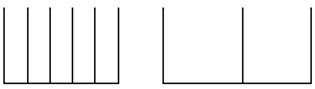 
б) другие заболевания или состояния у ребенка (плода)
______________________________________________________
______________________________________________________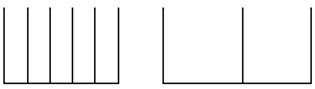 
в) первоначальное заболевание или состояние матери (состояние последа),
обусловившее причину смерти ребенка (плода)
______________________________________________________
______________________________________________________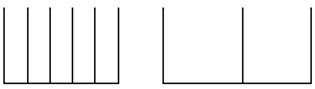 
г) другие заболевания или состояния матери (состояние последа),
способствующие смерти ребенка (плода)
_______________________________________________________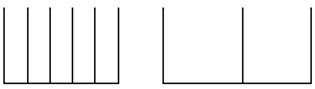 
Ф.И.О. (при его наличии) родственника
Кем приходится
Телефон
Установление инфекционной патологии или высокого инфекционного риска
Сыпь на кожных покровах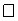 
нет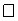 
да
Установление инфекционной патологии или высокого инфекционного риска
Повышение температуры тела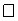 
нет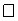 
да
Установление инфекционной патологии или высокого инфекционного риска
Отделяемое из носа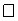 
нет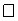 
да
Установление инфекционной патологии или высокого инфекционного риска
Кашель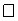 
нет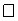 
да
Установление инфекционной патологии или высокого инфекционного риска
Боль в горле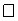 
нет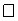 
да
Установление инфекционной патологии или высокого инфекционного риска
Рвота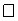 
нет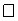 
да
Установление инфекционной патологии или высокого инфекционного риска
Жидкий стул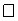 
нет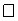 
да
Установление инфекционной патологии или высокого инфекционного риска
Метеоризм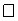 
нет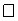 
да
Установление инфекционной патологии или высокого инфекционного риска
Уретральный катетер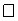 
нет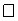 
да
Установление инфекционной патологии или высокого инфекционного риска
Зондовое питание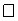 
нет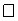 
да
Установление инфекционной патологии или высокого инфекционного риска
Калостома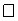 
нет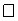 
да
Установление инфекционной патологии или высокого инфекционного риска
Пролежни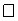 
нет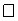 
да
Установление инфекционной патологии или высокого инфекционного риска
Трахеостома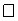 
нет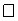 
да
Наличие дисфагии
Наличие дисфагии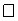 
нет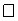 
да
Наличие за последние 6 месяцев (вписать в строку)
Судороги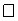 
нет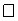 
да
Наличие за последние 6 месяцев (вписать в строку)
Травмы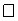 
нет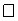 
да
Наличие за последние 6 месяцев (вписать в строку)
Операции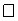 
нет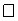 
да
Принимает противосудорожные препараты
Принимает противосудорожные препараты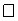 
нет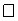 
да
Особенности поведения, слабый зрительный контакт, стереотипии
Особенности поведения, слабый зрительный контакт, стереотипии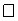 
нет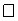 
да
Аллергологический анамнез (если да, написать на что, побочное действие)
Аллергологический анамнез (если да, написать на что, побочное действие)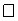 
нет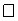 
да
Аллергологический анамнез (если да, написать на что, побочное действие)
Аллергологический анамнез (если да, написать на что, побочное действие)Вкладной лист 1
к реабилитационной картеВкладной лист 2
к реабилитационной картеВкладной лист 3
к реабилитационной картеВкладной лист 4
к реабилитационной картеВкладной лист 5
к реабилитационной картеВкладной лист 6
к реабилитационной карте
1
АД
Артериальное давление
2
ИИН
Индивидуальный идентификационный номер
3
МИС
Медицинская информационная система
4
МО
Медицинская организация
5
Ф.И.О. (при его наличии)
Фамилия, имя, отчество (при его наличии)
6
ЧДД
Частота дыхательных движений
7
ЧСС
Частота сердечных сокращений
8
ЛФК
Лечебная физическая культура
Фамилия, имя, отчество (при его наличии) беременной
Дата и год рождения
ИИН
Дата взятия на учет
Профессия
Образование
Домашний адрес
Телефон
Группа крови беременной
Резус принадлежность беременной
Дата определения
Фамилия, имя, отчество (при его наличии) мужа
ИИН мужа
Профессия
Образование
Домашний адрес
Телефон
Группа крови, резус фактор(по показаниям)
Результат флюорографического обследования
Ваш врач:
Телефон
Акушерка
Участок
Кабинет
Телефон
Часы приема:
Понедельник
Вторник
Среда
Четверг
Пятница
Суббота
Отец (ребенка):Данные о здоровье отца
Наследственность
Мать (ребенка):
Наследственность
Перенесенные заболевания
Гепатит
Туберкулез
Венерические заболевания
Хронические заболевания(состоит ли на динамическом учете, получает ли базисную терапию)
Перенесенные операции
Гемотрансфузии
Аллергоанамнез
Рентгенологическое обследование легких(результат последнего обследования)
Менархе с лет
Длительность менструации
Продолжительность цикла, обильные умеренные скудные (подчеркнуть)
Половая жизнь с лет
Брак: зарегистрирован; не зарегистрирован; не замужем (подчеркнуть)
Примечание: рекомендуется представить врачу результаты последних проведенных обследований
Гинекологический анамнез
Контрацепция
Гинекологические операции
Сколько всего было беременностей, из них:
родов
самопроизвольных выкидышей
внематочных беременностей
медицинских абортов
Сколько всего было беременностей, из них:
родов
самопроизвольных выкидышей
внематочных беременностей
медицинских абортов
Сколько всего было беременностей, из них:
родов
самопроизвольных выкидышей
внематочных беременностей
медицинских абортов
Сколько всего было беременностей, из них:
родов
самопроизвольных выкидышей
внематочных беременностей
медицинских абортов
Сколько всего было беременностей, из них:
родов
самопроизвольных выкидышей
внематочных беременностей
медицинских абортов
Сколько всего было беременностей, из них:
родов
самопроизвольных выкидышей
внематочных беременностей
медицинских абортов
Сколько всего было беременностей, из них:
родов
самопроизвольных выкидышей
внематочных беременностей
медицинских абортов
Паритет
Год, дата
Исход беременности и срок
Исход беременности и срок
Исход беременности и срок
Ребенок родился живой, мертвый, масса (вес)
Особенности течения родов, послеродового периода
Пол ребенка
Пол ребенка
Паритет
Год, дата
абортом
абортом
родами
Паритет
Год, дата
искусственными (хирургический, медикаментозный)
самопроизвольным, в том числе замершей
Преждевременными
в срок
Последняя менструация с 20 (года) по 20 (года)
Последняя менструация с 20 (года) по 20 (года)
Последняя менструация с 20 (года) по 20 (года)
Последняя менструация с 20 (года) по 20 (года)
Последняя менструация с 20 (года) по 20 (года)
Последняя менструация с 20 (года) по 20 (года)
Последняя менструация с 20 (года) по 20 (года)
Беременность спонтанная или индуцированная(стимуляция овуляции, инсеминация, ЭКО) (подчеркнуть)
Беременность спонтанная или индуцированная(стимуляция овуляции, инсеминация, ЭКО) (подчеркнуть)
Беременность спонтанная или индуцированная(стимуляция овуляции, инсеминация, ЭКО) (подчеркнуть)
Беременность спонтанная или индуцированная(стимуляция овуляции, инсеминация, ЭКО) (подчеркнуть)
Беременность спонтанная или индуцированная(стимуляция овуляции, инсеминация, ЭКО) (подчеркнуть)
Беременность спонтанная или индуцированная(стимуляция овуляции, инсеминация, ЭКО) (подчеркнуть)
Беременность спонтанная или индуцированная(стимуляция овуляции, инсеминация, ЭКО) (подчеркнуть)
Первое движение плода 20 (года)
Первое движение плода 20 (года)
Первое движение плода 20 (года)
Первое движение плода 20 (года)
Первое движение плода 20 (года)
Первое движение плода 20 (года)
Первое движение плода 20 (года)
Предполагаемый срок родов 20 (года)
Предполагаемый срок родов 20 (года)
Предполагаемый срок родов 20 (года)
Предполагаемый срок родов 20 (года)
Предполагаемый срок родов 20 (года)
Предполагаемый срок родов 20 (года)
Предполагаемый срок родов 20 (года)
Жалобы
Объективные данные:
Общее состояние
Рост см. Масса (вес) кг.
ИМТ (индекс массы тела)
Кожные покровы
Наличие варикозно расширенных вен на нижних конечностях
Отеки
Исследование молочных желез
Состояние органов дыхания
Сердечно - сосудистой системы
АД
Живот (мягкий безболезненный)
Печень, селезенка
Симптом поколачивания
Другие органы
Мочеиспускание Стул
Акушерский статус:
Размеры таза по показаниям (рост менее 150см и выше 170 см, травмы таза, врожденные пороки развития таза и конечностей):
D. Sp. _______________ D. cr. ______________D. troch ______________ c. ext _________________
C. diag _______________ C. vera ________________
Наружное акушерское исследование: высота дна матки ____________см.
Окружность живота (по показаниям) ___________см.
Положение плода, позиция, вид
Предлежание
Сердцебиение плода
Срок беременности:
По менструации
По УЗИ (раннему до 13 недель 6 дней)
Наружные половые органы
В зеркалах
Влагалище
Шейка матки
Тело матки
Придатки
Особенности
Диагноз:
Рекомендации
Подпись врача Дата
№
Фактор риска
да
нет
1.
Возраст до 18 лет
2.
Возраст старше 35 лет
3.
ИМТ менее 18
4.
ИМТ – 30 и более
5.
Интервал менее 2 лет после предыдущих родов
6.
Интервал менее 6 месяцев после аборта или выкидыша
7.
Высокий паритет родов (4 и более)
8.
ЭГП в настоящее время
9.
Многоплодная беременность (данная)
10.
Отрицательный резус фактор
11.
Беременность после ВРТ (данная)
12.
Перенесенные операции на органах репродуктивной системы (ЭМА, миомэктомия, рубец на матке)
13.
Преждевременные роды в анамнезе (ИЦН, цервикальный серкляж и прочее) или 3 и более самопроизвольных выкидыша
14.
Преэклампсия/эклампсия в анамнезе
15.
Мертворожденные в анамнезе (антенатальная или интранатальная гибель плода)
Женщина ответила "да" на один из вопросов
Женщина ответила "да" на один из вопросов
Вероятный риск
Да или нет
1, 2, 4, 7, 8, 9, 11, 14
1, 2, 4, 7, 8, 9, 11, 14
Преэклампсия/эклампсия
1-4
1-4
Преждевременные роды
1, 2, 5, 8-11, 15
1, 2, 5, 8-11, 15
Антенатальная гибель плода
1-5, 11
1-5, 11
ЗВУР
1-8, 12
1-8, 12
Кровотечение
№
Дата приема
Факторы риска
Примечание (предполагается родоразрешение (наименование МО), предполагаемый уровень родоразрешения)
1
2
3
4
Дата
Гемоглобин
Эритроциты
Цветной показатель
Тромбоциты
СОЭ
Лейкоциты
Палочкоядерные
Сегментоядерные
Эозинофилы
Базофилы
Лимфоциты
Моноциты
Дата
Удельный вес
Эпителий плоский
Лейкоциты
Эритроциты
Цилиндры
Сахар
Белок
Бактерии
Соли
Дата
Бакпосев мочи
Кровь на сахар (по показаниям)
Пероральный тест на толерантность к глюкозе при наличии факторов
Бакпосев содержимого влагалища (по показаниям)
Анализ мочи по Нечипоренко (по показаниям)
Обследование/дата
RW
ВИЧ
Мазок на микроскопию (по показаниям)
Мазок на онкоцитологию (по показаниям)
Период проведения
Дата проведения
Срок беременности
Результаты обследования
Примечание
1 триместр (10-14 нед)
2 триместр (16-20 нед)
Период проведения
Дата проведения
Маркеры ХА (при наличии)
Заключение
Рекомендации
1 триместр (10-14 недель)
ТВП -ДНК -
2 триместр (20-22 недель)
3 триместр (32- 34 недель)
Первый осмотр терапевта
Жалобы
Анамнез Родилась и развивалась нормально (да, если нет- какие отклонения при рождении и в детстве)
Наследственность не отягощена (если да, какими заболеваниями, степень родства)
Перенесенные заболевания: общие
Детские инфекции
Гепатиты
Туберкулез
Венерические заболевания
Другие инфекции
Перенесенные острые заболевания
Хронические заболевания (заболевания сердечно-сосудистой, дыхательной, нервной систем, желудочно-кишечного тракта, опорно- двигательного аппарата и другие)
Диспансерный учет (если есть, диагноз, место наблюдения, специалист, дата последнего приема, какие препараты принимает)
Госпитализация (если была в анамнезе, с каким диагнозом, дата, название мед. организации, экстренная или плановая)
Перенесенные операции, осложнения
Перенесенные травмы и их последствия
Гемотрансфузии
Аллергоанамнез
Особенности телосложения:
Нормостеник (астеник, гиперстеник)
Кожные покровы
Температура
Состояние полости рта
Состояние зева, миндалин
Осмотр области щитовидной железы
Лимфоузлы
Отеки (нет, есть, локализация)
Осмотр молочных желез
Состояние органов дыхания
Сердечно-сосудистой системы
Пульс
АД: на правой руке ____________________на левой руке ________________
Живот (мягкий безболезненный)
Печень, селезенка
Симптом поколачивания
Другие органы
Мочеиспускание ___________________Стул __________________
Диагноз
Рекомендации
Подпись врача ______________________ Дата ________________
Повторный осмотр терапевта
Консультации специалистов
Специалист
Диагноз
Рекомендации
Консультации специалистов
Специалист
Диагноз
Рекомендации
Школа подготовки к родам
Школа подготовки к родам
Школа подготовки к родам
Школа подготовки к родам
Школа подготовки к родам
Дата
Срок беременности
Тема занятия
Посещение партнера
Подпись врача
Дата
Дата
Cрок беременности
Cрок беременности
Жалобы
Жалобы
Общее состояние (отеки)
Общее состояние (отеки)
АД
на правой руке
АД
на левой руке
Положение плода
Положение плода
Сердцебиение плода
Сердцебиение плода
Бытовые условия
Бытовые условия
Социальное благополучие
Социальное благополучие
Социально-правовая помощь(по показаниям)
Социально-правовая помощь(по показаниям)
Рекомендации
Рекомендации
Подпись
Подпись
Срок гестации в неделях
Срок гестации в неделях
Срок гестации в неделях
Срок гестации в неделях
Срок гестации в неделях
Срок гестации в неделях
Срок гестации в неделях
Клинический осмотр
До 12
16-20
24-26
30-32
36
38-40
41
До 42 дней после родов
Визит к медицинскому работнику
х
х
х
х
х
х
х
Осмотр и анамнез, жалобы
х
х
х
х
х
х
х
х
-вес, рост - ИМТ
х
х**
- ВДМ
х*
х
х
х
х
х
- сердцебиение и движение плода
х
х
х
х
х
х
- АД
х
х
х
х
х
х
х
- гинекологическое обследование
х
х
- осмотр ног (варикозное расширение вен)
х
х
х
х
х
х
х
- наружное акушерское обследование
х
х
х
- тревожные признаки (головная боль, нарушение зрения, затрудненное дыхание)
х
х
х
х
х
Анализы
До 12
16-20
24-26
30-32
36
38-40
41
До 42 дней после родов
- ОАК
х
х
х
- группа крови, Rh
х
- кровь на антитела при Rh (-)
х
- RW
х
х
- ВИЧ
х
х
- сахар крови
ха
- ОАМ
х
х
- анализ мочи (определение белка)
х
х
х
х
х
х
- скрининг на бессимптомную бактериурию (посев мочи)
х
- мазок на степень чистоты влагалища при появлении жалоб (по показаниям)
- УЗИ
х
х
х
- РАРР
х
- АФП/ХГЧ с 16 до 20 недель если не проведен РАРР
х
Генетическое обследование
- консультация генетика
х
- биопсия хориона до 12 недель
х
-амниоцентез (по показаниям)
Консультации, назначения и рекомендации
До 12
16-20
24-26
30-32
36
38-40
41
До 42 дней после родов
- фолиевая кислота
х
- железо (по показаниям)
х
- йод (по показаниям)
х
- кальций (группе риска по преэклампсии и женщинам с низким потреблением кальция)
х
х
х
х
х
х
х
- аспирин (группе риска по преэклампсии)
х
х
х
х
х
х
х
- питание, физические упражнения
х
х
х
х
х
х
х
- антенатальный визит, желательно с партнером
х
х
х
х
х
х
х
- консультирование по общим вопросам
х
х
х
х
х
х
х
- тревожные симптомы
х
х
х
х
х
х
х
- контрацепция после родов (выбор метода)
х
х
х
х
Школа по подготовке к родам и посещение роддома:
х
х
х
х
х
х
х
- положения во время схваток
х
х
х
х
- послеродовая контрацепция
х
х
х
х
- грудное вскармливание, уход за новорожденным
х
х
х
х
1 визит
1 визит
1 визит
Первый день последней менструации
Ожидаемая дата родов
Первый день последней менструации
Ожидаемая дата родов
Первый день последней менструации
Ожидаемая дата родов
Первый день последней менструации
Ожидаемая дата родов
Первый день последней менструации
Ожидаемая дата родов
Первый день последней менструации
Ожидаемая дата родов
Первый день последней менструации
Ожидаемая дата родов
1 визит
1 визит
1 визит
1 визит
Дата
Срок гестации (нед., дни)
Общее состояние
Общее состояние
АД
ВДМ
Бакпосев мочи
Анемия
Отеки
Сердцебиение плода (чсс/мин)
Сердцебиение плода (чсс/мин)
Шевеление плода
Положение плода
Заболевания
Нет
Нет
Нет
Нет
Да
Да
Да
Да
2 визит
2 визит
Первый день последней менструации
Ожидаемая дата родов
Первый день последней менструации
Ожидаемая дата родов
Первый день последней менструации
Ожидаемая дата родов
Первый день последней менструации
Ожидаемая дата родов
Первый день последней менструации
Ожидаемая дата родов
Первый день последней менструации
Ожидаемая дата родов
Первый день последней менструации
Ожидаемая дата родов
Первый день последней менструации
Ожидаемая дата родов
2 визит
2 визит
2 визит
2 визит
Дата
Срок гестации (нед., дни)
Срок гестации (нед., дни)
Общее состояние
АД
ВДМ
Бакпосев мочи
Анемия
Отеки
Сердцебиение плода (чсс/мин)
Сердцебиение плода (чсс/мин)
Шевеление плода
Положение плода
Заболевания
Нет
Нет
Нет
Нет
Да
Да
Да
Да
3 визит
3 визит
3 визит
Первый день последней менструации
Ожидаемая дата родов
Первый день последней менструации
Ожидаемая дата родов
Первый день последней менструации
Ожидаемая дата родов
Первый день последней менструации
Ожидаемая дата родов
Первый день последней менструации
Ожидаемая дата родов
Первый день последней менструации
Ожидаемая дата родов
Первый день последней менструации
Ожидаемая дата родов
Первый день последней менструации
Ожидаемая дата родов
Первый день последней менструации
Ожидаемая дата родов
3 визит
3 визит
Дата
Срок гестации (нед., дни)
Общее состояние
Общее состояние
АД
ВДМ
Бакпосев мочи
Анемия
Отеки
Сердцебиение плода (чсс/мин)
Шевеление плода
Положение плода
Положение плода
Заболевания
Нет
Нет
Нет
Нет
Да
Да
Да
Да
4 визит
4 визит
Первый день последней менструации
Ожидаемая дата родов
Первый день последней менструации
Ожидаемая дата родов
Первый день последней менструации
Ожидаемая дата родов
Первый день последней менструации
Ожидаемая дата родов
Первый день последней менструации
Ожидаемая дата родов
Первый день последней менструации
Ожидаемая дата родов
Первый день последней менструации
Ожидаемая дата родов
Первый день последней менструации
Ожидаемая дата родов
4 визит
4 визит
Дата
Срок гестации (нед., дни)
Общее состояние
АД
ВДМ
Бакпосев мочи
Анемия
Отеки
Сердцебиение плода (чсс/мин)
Шевеление плода
Положение плода
Заболевания
Нет
Нет
Нет
Нет
Да
Да
Да
Да
5 визит
5 визит
Первый день последней менструации
Ожидаемая дата родов
Первый день последней менструации
Ожидаемая дата родов
Первый день последней менструации
Ожидаемая дата родов
Первый день последней менструации
Ожидаемая дата родов
Первый день последней менструации
Ожидаемая дата родов
Первый день последней менструации
Ожидаемая дата родов
Первый день последней менструации
Ожидаемая дата родов
Первый день последней менструации
Ожидаемая дата родов
5 визит
5 визит
Дата
Срок гестации (нед., дни)
Общее состояние
АД
ВДМ
Бакпосев мочи
Анемия
Отеки
Сердцебиение плода (чсс/мин)
Шевеление плода
Положение плода
Заболевания
Нет
Нет
Нет
Нет
Да
Да
Да
Да
6 визит
6 визит
Первый день последней менструации
Ожидаемая дата родов
Первый день последней менструации
Ожидаемая дата родов
Первый день последней менструации
Ожидаемая дата родов
Первый день последней менструации
Ожидаемая дата родов
Первый день последней менструации
Ожидаемая дата родов
Первый день последней менструации
Ожидаемая дата родов
Первый день последней менструации
Ожидаемая дата родов
Первый день последней менструации
Ожидаемая дата родов
6 визит
6 визит
Дата
Срок гестации (нед., дни)
Общее состояние
АД
ВДМ
Бакпосев мочи
Анемия
Отеки
Сердцебиение плода (чсс/мин)
Шевеление плода
Положение плода
Заболевания
Нет
Нет
Нет
Нет
Да
Да
Да
Да
7 визит
7 визит
Первый день последней менструации
Ожидаемая дата родов
Первый день последней менструации
Ожидаемая дата родов
Первый день последней менструации
Ожидаемая дата родов
Первый день последней менструации
Ожидаемая дата родов
Первый день последней менструации
Ожидаемая дата родов
Первый день последней менструации
Ожидаемая дата родов
Первый день последней менструации
Ожидаемая дата родов
Первый день последней менструации
Ожидаемая дата родов
7 визит
7 визит
Дата
Срок гестации (нед., дни)
Общее состояние
АД
ВДМ
Бакпосев мочи
Анемия
Отеки
Сердцебиение плода (чсс/мин)
Шевеление плода
Положение плода
Заболевания
Нет
Нет
Нет
Нет
Да
Да
Да
Да
8 визит
8 визит
Первый день последней менструации
Ожидаемая дата родов
Первый день последней менструации
Ожидаемая дата родов
Первый день последней менструации
Ожидаемая дата родов
Первый день последней менструации
Ожидаемая дата родов
Первый день последней менструации
Ожидаемая дата родов
Первый день последней менструации
Ожидаемая дата родов
Первый день последней менструации
Ожидаемая дата родов
Первый день последней менструации
Ожидаемая дата родов
8 визит
8 визит
Дата
Срок гестации (нед., дни)
Общее состояние
АД
ВДМ
Бакпосев мочи
Анемия
Отеки
Сердцебиение плода (чсс/мин)
Шевеление плода
Положение плода
Заболевания
Нет
Нет
Нет
Нет
Да
Да
Да
Да
Дата
АД
АД
Отеки
Отеки
Головная боль
Изменение характера шевелений плода
Комментарии
Дата
утро
вечер
утро
вечер
Головная боль
Изменение характера шевелений плода
Комментарии
Дата поступления в родильный дом
Исход беременности (аборт, преждевременные роды, роды в срок) недель
Дата родов
Диагноз
Особенности родов
Ребенок: пол, масса (вес) грамм, рост см.
Выписался, переведен в больницу (подчеркнуть)
Диагноз
Оперативные пособия в родах
Обезболивание: применялось нет/да, какое
Течение послеродового периода
Выписана на (сутки после родов)
Дата выписки
Диагноз и наименование стационара (при переводе)
Состояние ребенка при рождении
в родильном доме
при выписке
Особые замечания
20 год
Отпуск по беременности с 20 года по 20 года
Лист о временной нетрудоспособности №
Роды 20 года (в срок, раньше, позже) на (дней)
Роды произошли в
Послеродовой дополнительный отпуск при осложненных родах на дней с 20 года по 20 года
Лист о временной нетрудоспособности №
Дата
Жалобы
Данные обследования
Советы, назначения
1) флюорография
Начат "___" ________ г.
Начат "___" ________ г.
Начат "___" ________ г.
Начат "___" ________ г.
Начат "___" ________ г.
Начат "___" ________ г.
Начат "___" ________ г.
Начат "___" ________ г.
Начат "___" ________ г.
Начат "___" ________ г.
Начат "___" ________ г.
Окончен "___" ______г.
Окончен "___" ______г.
Окончен "___" ______г.
Окончен "___" ______г.
Окончен "___" ______г.
Окончен "___" ______г.
Окончен "___" ______г.
Окончен "___" ______г.
Окончен "___" ______г.
Окончен "___" ______г.
Окончен "___" ______г.
№
Дата, время обращения пострадавшего
Сотрудник, принявший сообщение, либо пострадавшего (Ф.И.О. (при его наличии), должность)
Сотрудник, принявший сообщение, либо пострадавшего (Ф.И.О. (при его наличии), должность)
Сотрудник, принявший сообщение, либо пострадавшего (Ф.И.О. (при его наличии), должность)
Сотрудник, принявший сообщение, либо пострадавшего (Ф.И.О. (при его наличии), должность)
Данные о пострадавшем в результате аварийной ситуации
Данные о пострадавшем в результате аварийной ситуации
Данные о пострадавшем в результате аварийной ситуации
Данные о пострадавшем в результате аварийной ситуации
Данные об аварийной ситуации
Данные об аварийной ситуации
Кем и когда передано сообщение в ОЦ СПИД, либо обращение самого пострадавшего
Кем и когда передано сообщение в ОЦ СПИД, либо обращение самого пострадавшего
Кем и когда передано сообщение в ОЦ СПИД, либо обращение самого пострадавшего
Кем и когда передано сообщение в ОЦ СПИД, либо обращение самого пострадавшего
Кем и когда передано сообщение в ОЦ СПИД, либо обращение самого пострадавшего
Кем и когда передано сообщение в ОЦ СПИД, либо обращение самого пострадавшего
Кем и когда передано сообщение в ОЦ СПИД, либо обращение самого пострадавшего
Фамилия, имя, отчество (при его наличии)
Фамилия, имя, отчество (при его наличии)
Индивидуальный идентификационный номер
Индивидуальный идентификационный номер
Дата рождения
Домашний адрес, телефон
Домашний адрес, телефон
Место работы должность
Место работы должность
Дата, время аварийной ситуации
Обстоятельства, что сделано
Обстоятельства, что сделано
1
1
1
2
3
4
4
5
6
6
7
7
7
8
8
9
10
продолжение таблицы
продолжение таблицы
Данные о предполагаемом источнике заражения и его обследовании на ВИЧ (до или сразу после аварийной ситуации)
Данные о предполагаемом источнике заражения и его обследовании на ВИЧ (до или сразу после аварийной ситуации)
Данные о предполагаемом источнике заражения и его обследовании на ВИЧ (до или сразу после аварийной ситуации)
Данные о предполагаемом источнике заражения и его обследовании на ВИЧ (до или сразу после аварийной ситуации)
Данные о предполагаемом источнике заражения и его обследовании на ВИЧ (до или сразу после аварийной ситуации)
Результаты обследования на ВИЧ (с указанием номера протокола и даты теста) пострадавшего
Результаты обследования на ВИЧ (с указанием номера протокола и даты теста) пострадавшего
Результаты обследования на ВИЧ (с указанием номера протокола и даты теста) пострадавшего
Результаты обследования на ВИЧ (с указанием номера протокола и даты теста) пострадавшего
Результаты обследования на ВИЧ (с указанием номера протокола и даты теста) пострадавшего
Результаты обследования на ВИЧ (с указанием номера протокола и даты теста) пострадавшего
Обследование на ВГВ, ВГС, вакцинация от ВГВ
Обследование на ВГВ, ВГС, вакцинация от ВГВ
Результат обращения в ОЦ СПИД (нет показаний к ПКП, отказ назначение)
Результат обращения в ОЦ СПИД (нет показаний к ПКП, отказ назначение)
Результат обращения в ОЦ СПИД (нет показаний к ПКП, отказ назначение)
Результат обращения в ОЦ СПИД (нет показаний к ПКП, отказ назначение)
Результат обращения в ОЦ СПИД (нет показаний к ПКП, отказ назначение)
Примечания
Данные о предполагаемом источнике заражения и его обследовании на ВИЧ (до или сразу после аварийной ситуации)
Данные о предполагаемом источнике заражения и его обследовании на ВИЧ (до или сразу после аварийной ситуации)
Данные о предполагаемом источнике заражения и его обследовании на ВИЧ (до или сразу после аварийной ситуации)
Данные о предполагаемом источнике заражения и его обследовании на ВИЧ (до или сразу после аварийной ситуации)
Данные о предполагаемом источнике заражения и его обследовании на ВИЧ (до или сразу после аварийной ситуации)
При аварийной ситуации
При аварийной ситуации
Через 1 мес.
Через 1 мес.
Через 3 мес.
Через 3 мес.
Обследование на ВГВ, ВГС, вакцинация от ВГВ
Обследование на ВГВ, ВГС, вакцинация от ВГВ
Результат обращения в ОЦ СПИД (нет показаний к ПКП, отказ назначение)
Результат обращения в ОЦ СПИД (нет показаний к ПКП, отказ назначение)
Результат обращения в ОЦ СПИД (нет показаний к ПКП, отказ назначение)
Результат обращения в ОЦ СПИД (нет показаний к ПКП, отказ назначение)
Результат обращения в ОЦ СПИД (нет показаний к ПКП, отказ назначение)
11
11
11
11
11
12
12
13
13
14
14
15
15
16
16
16
16
16
17Вкладной лист к журналу
регистрации аварийных
cитуации при проведении
медицинских манипуляций
Ф.И.О. (при его наличии):
ИИН:
Ф.И.О. (при его наличии):
ИИН:
Ф.И.О. (при его наличии):
ИИН:
Ф.И.О. (при его наличии):
ИИН:
Ф.И.О. (при его наличии):
ИИН:
Ф.И.О. (при его наличии):
ИИН:
Адрес (рабочий):
Адрес (домашний):
Адрес (рабочий):
Адрес (домашний):
Адрес (рабочий):
Адрес (домашний):
Адрес (рабочий):
Адрес (домашний):
Дата рождения:
Дата рождения:
Дата рождения:
Дата рождения:
Пол:
Пол:
Должность:
Стаж работы:
Должность:
Стаж работы:
Должность:
Стаж работы:
Должность:
Стаж работы:
Дата/время контакта:
Дата/время контакта:
Дата/время контакта:
Дата/время контакта:
Где произошел контакт:
Где произошел контакт:
Где произошел контакт:
Где произошел контакт:
Где произошел контакт:
Где произошел контакт:
Характер контакта (например, укол иглой, порез, разбрызгивание):
Характер контакта (например, укол иглой, порез, разбрызгивание):
Характер контакта (например, укол иглой, порез, разбрызгивание):
Характер контакта (например, укол иглой, порез, разбрызгивание):
Характер контакта (например, укол иглой, порез, разбрызгивание):
Характер контакта (например, укол иглой, порез, разбрызгивание):
Подробное описание выполнявшейся манипуляции с указанием того, когда и как произошел контакт:
Подробное описание выполнявшейся манипуляции с указанием того, когда и как произошел контакт:
Подробное описание выполнявшейся манипуляции с указанием того, когда и как произошел контакт:
Подробное описание выполнявшейся манипуляции с указанием того, когда и как произошел контакт:
Подробное описание выполнявшейся манипуляции с указанием того, когда и как произошел контакт:
Подробное описание выполнявшейся манипуляции с указанием того, когда и как произошел контакт:
Подробные сведения о контакте, включая тип и количество биологической жидкости или материала, глубину повреждения и интенсивность контакта
Подробные сведения о контакте, включая тип и количество биологической жидкости или материала, глубину повреждения и интенсивность контакта
Подробные сведения о контакте, включая тип и количество биологической жидкости или материала, глубину повреждения и интенсивность контакта
Подробные сведения о контакте, включая тип и количество биологической жидкости или материала, глубину повреждения и интенсивность контакта
Подробные сведения о контакте, включая тип и количество биологической жидкости или материала, глубину повреждения и интенсивность контакта
Подробные сведения о контакте, включая тип и количество биологической жидкости или материала, глубину повреждения и интенсивность контакта
Сведения о пациенте, с биологическими жидкостями которого произошел контакт:
Материал содержал:
ВГВ
ВГС
ВИЧ:
Если пациент ВИЧ-инфицирован:
Стадия заболевания:
Вирусная нагрузка:
Сведения об APT:
Резистентность к APT:
Проведено до тестовое консультирование:
Сведения о пациенте, с биологическими жидкостями которого произошел контакт:
Материал содержал:
ВГВ
ВГС
ВИЧ:
Если пациент ВИЧ-инфицирован:
Стадия заболевания:
Вирусная нагрузка:
Сведения об APT:
Резистентность к APT:
Проведено до тестовое консультирование:
Сведения о пациенте, с биологическими жидкостями которого произошел контакт:
Материал содержал:
ВГВ
ВГС
ВИЧ:
Если пациент ВИЧ-инфицирован:
Стадия заболевания:
Вирусная нагрузка:
Сведения об APT:
Резистентность к APT:
Проведено до тестовое консультирование:
Сведения о пациенте, с биологическими жидкостями которого произошел контакт:
Материал содержал:
ВГВ
ВГС
ВИЧ:
Если пациент ВИЧ-инфицирован:
Стадия заболевания:
Вирусная нагрузка:
Сведения об APT:
Резистентность к APT:
Проведено до тестовое консультирование:
Сведения о пациенте, с биологическими жидкостями которого произошел контакт:
Материал содержал:
ВГВ
ВГС
ВИЧ:
Если пациент ВИЧ-инфицирован:
Стадия заболевания:
Вирусная нагрузка:
Сведения об APT:
Резистентность к APT:
Проведено до тестовое консультирование:
Сведения о медицинском работнике, подвергшемся контакту:
Инфицирован:
ВГВ
ВГС:
ВИЧ:
Сопутствующие заболевания:
Вакцинация против гепатита В:
Поствакцинальный иммунитет:
Проведено дотестовое консультирование:
Сведения о медицинском работнике, подвергшемся контакту:
Инфицирован:
ВГВ
ВГС:
ВИЧ:
Сопутствующие заболевания:
Вакцинация против гепатита В:
Поствакцинальный иммунитет:
Проведено дотестовое консультирование:
Сведения о медицинском работнике, подвергшемся контакту:
Инфицирован:
ВГВ
ВГС:
ВИЧ:
Сопутствующие заболевания:
Вакцинация против гепатита В:
Поствакцинальный иммунитет:
Проведено дотестовое консультирование:
Сведения о медицинском работнике, подвергшемся контакту:
Инфицирован:
ВГВ
ВГС:
ВИЧ:
Сопутствующие заболевания:
Вакцинация против гепатита В:
Поствакцинальный иммунитет:
Проведено дотестовое консультирование:
Результаты исследований:
ВГВ
ВГС
ВИЧ:
Проведено послетестовое консультирование:
Направления:
Результаты исследований:
ВГВ
ВГС
ВИЧ:
Проведено послетестовое консультирование:
Направления:
Результаты исследований:
ВГВ
ВГС
ВИЧ:
Проведено послетестовое консультирование:
Направления:
Результаты исследований:
ВГВ
ВГС
ВИЧ:
Проведено послетестовое консультирование:
Направления:
Результаты исследований:
ВГВ
ВГС
ВИЧ:
Проведено послетестовое консультирование:
Направления:
Результаты исследований:
ВГВ
ВГС
ВИЧ:
Проведено послетестовое консультирование:
Направления:
Результаты исследований:
ВГВ
ВГС
ВИЧ:
Проведено послетестовое консультирование:
Направления:
Результаты исследований:
ВГВ
ВГС
ВИЧ:
Проведено послетестовое консультирование:
Направления:
Результаты исследований:
ВГВ
ВГС
ВИЧ:
Проведено послетестовое консультирование:
Направления:
Предложена постконтактная профилактика:
Получено информированное согласие:
Препараты:
Предложена постконтактная профилактика:
Получено информированное согласие:
Препараты:
Предложена постконтактная профилактика:
Получено информированное согласие:
Препараты:
Предложена постконтактная профилактика:
Получено информированное согласие:
Препараты:
Обследования после контакта:
Общий анализ крови с подсчетом лейкоцитарной формулы
Общий анализ крови с подсчетом лейкоцитарной формулы
Общий анализ крови с подсчетом лейкоцитарной формулы
Общий анализ крови с подсчетом лейкоцитарной формулы
Общий анализ крови с подсчетом лейкоцитарной формулы
Общий анализ крови с подсчетом лейкоцитарной формулы
1-я неделя
2-я неделя
3-я неделя
4-я неделя
Результаты тестирования на антитела к ВИЧ через:
1 месяц
3 месяца
Результаты тестирования на антитела к ВИЧ через:
1 месяц
3 месяца
Результаты тестирования на антитела к ВИЧ через:
1 месяц
3 месяца
Подпись/Печать
Подпись/Печать
Подпись/Печать
Дата:
Дата:
Дата:
Дата:
Дата:
Сроки начала химиопрофилактики (дата, время)
Сроки начала химиопрофилактики (дата, время)
Схематерапии
Сроки окончания химиопрофилактики (дата, время)
Сроки окончания химиопрофилактики (дата, время)
Сроки окончания химиопрофилактики (дата, время)
Сроки окончания химиопрофилактики (дата, время)
Сроки окончания химиопрофилактики (дата, время)
Приверженность
ПриверженностьВкладной лист к журналу
регистрации аварийных
ситуаций при проведении
медицинских манипуляций
1
ИИН
Индивидуальный идентификационный номер
2
APT
Антиретровирусная терапия
3
ВИЧ
Вирус иммунодефицита человека
4
ВГВ
Вирус гепатита В
5
ВГС
Вирус гепатита С
6
ПКП
Пост-контактная профилактика
7
МО
Медицинская организация
8
СПИД
Синдром приобретенного иммунодефицита
9
Ф.И.О. (при его наличии)
Фамилия, имя, отчество (при его наличии)
1. Регистрационный № карты _________РМН
4. Пол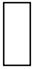 
мужской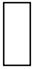 
женский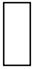 
не определен**
6. Состояние при рождении):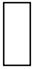 
живорожденный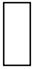 
мертворожденный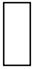 
до начала родов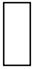 
во время родов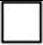 
в стационаре****
в стационаре****
в стационаре****
в стационаре****
в стационаре****
в стационаре****
в стационаре****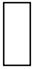 
в другом месте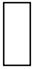 
дома
8. Переведен
8. Переведен
8. Переведен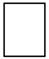 
в отделение патологии новорожденных и выхаживания недоношенных детского стационара
в отделение патологии новорожденных и выхаживания недоношенных детского стационара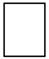 
в отделение патологии новорожденных и выхаживания недоношенных родильного дома 3 уровня регионализации
в отделение патологии новорожденных и выхаживания недоношенных родильного дома 3 уровня регионализации
в отделение патологии новорожденных и выхаживания недоношенных родильного дома 3 уровня регионализации
в отделение патологии новорожденных и выхаживания недоношенных родильного дома 3 уровня регионализации
в отделение патологии новорожденных и выхаживания недоношенных родильного дома 3 уровня регионализации
в отделение патологии новорожденных и выхаживания недоношенных родильного дома 3 уровня регионализации
8. Переведен
8. Переведен
8. Переведен
в отделение патологии новорожденных и выхаживания недоношенных детского стационара
в отделение патологии новорожденных и выхаживания недоношенных детского стационара
в отделение патологии новорожденных и выхаживания недоношенных родильного дома 3 уровня регионализации
в отделение патологии новорожденных и выхаживания недоношенных родильного дома 3 уровня регионализации
в отделение патологии новорожденных и выхаживания недоношенных родильного дома 3 уровня регионализации
в отделение патологии новорожденных и выхаживания недоношенных родильного дома 3 уровня регионализации
в отделение патологии новорожденных и выхаживания недоношенных родильного дома 3 уровня регионализации
в отделение патологии новорожденных и выхаживания недоношенных родильного дома 3 уровня регионализации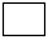 
в другой стационар
в другой стационар
в другой стационар
в другой стационар
9. День перевода: _________ число ________________ месяц _____ год _______ время (час, минуты) _____________________________.
9. День перевода: _________ число ________________ месяц _____ год _______ время (час, минуты) _____________________________.
9. День перевода: _________ число ________________ месяц _____ год _______ время (час, минуты) _____________________________.
9. День перевода: _________ число ________________ месяц _____ год _______ время (час, минуты) _____________________________.
9. День перевода: _________ число ________________ месяц _____ год _______ время (час, минуты) _____________________________.
9. День перевода: _________ число ________________ месяц _____ год _______ время (час, минуты) _____________________________.
9. День перевода: _________ число ________________ месяц _____ год _______ время (час, минуты) _____________________________.
9. День перевода: _________ число ________________ месяц _____ год _______ время (час, минуты) _____________________________.
9. День перевода: _________ число ________________ месяц _____ год _______ время (час, минуты) _____________________________.
9. День перевода: _________ число ________________ месяц _____ год _______ время (час, минуты) _____________________________.
9. День перевода: _________ число ________________ месяц _____ год _______ время (час, минуты) _____________________________.
9. День перевода: _________ число ________________ месяц _____ год _______ время (час, минуты) _____________________________.
9. День перевода: _________ число ________________ месяц _____ год _______ время (час, минуты) _____________________________.
9. День перевода: _________ число ________________ месяц _____ год _______ время (час, минуты) _____________________________.
10. Выписан:
10. Выписан:
10. Выписан:
10. Выписан: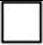 
на участок по месту жительства
на участок по месту жительства
на участок по месту жительства
на участок по месту жительства
на участок по месту жительства
на участок по месту жительства
на участок по месту жительства
на участок по месту жительства
12. Житель: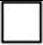 
город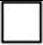 
село
18. Семейное положение матери: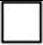 
состоит в браке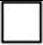 
не состоит в браке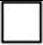 
вдова
18. Семейное положение матери:
состоит в браке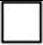 
разведена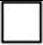 
неизвестно
разведена
неизвестно
24. Смерть (мертворождение) наступила:
24. Смерть (мертворождение) наступила:
24. Смерть (мертворождение) наступила:
24. Смерть (мертворождение) наступила:
24. Смерть (мертворождение) наступила: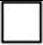 
в стационаре
в стационаре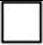 
на дому
на дому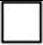 
в доме ребенка
в доме ребенка
в доме ребенка
в доме ребенка
в доме ребенка
в доме ребенка
в доме ребенка
в доме ребенка
24. Смерть (мертворождение) наступила:
24. Смерть (мертворождение) наступила:
24. Смерть (мертворождение) наступила:
24. Смерть (мертворождение) наступила:
24. Смерть (мертворождение) наступила:
в стационаре
в стационаре
на дому
на дому
в доме ребенка
в доме ребенка
в доме ребенка
в доме ребенка
в доме ребенка
в доме ребенка
в доме ребенка
в доме ребенка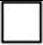 
в родильном доме
в родильном доме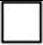 
в другом месте
в другом месте
в другом месте
в другом месте
в другом месте
в другом месте
в другом месте
в другом месте
в другом месте
в другом месте
в другом месте
в другом месте
в другом месте
в другом месте
в другом месте
в родильном доме
в родильном доме
в другом месте
в другом месте
в другом месте
в другом месте
в другом месте
в другом месте
в другом месте
в другом месте
в другом месте
в другом месте
в другом месте
в другом месте
в другом месте
в другом месте
в другом месте
25. При наступлении смерти в родильном отделении:
25. При наступлении смерти в родильном отделении:
25. При наступлении смерти в родильном отделении:
25. При наступлении смерти в родильном отделении:
25. При наступлении смерти в родильном отделении:
25. При наступлении смерти в родильном отделении: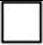 
умер до суток пребывания в родильном отделении
умер до суток пребывания в родильном отделении
умер до суток пребывания в родильном отделении
умер до суток пребывания в родильном отделении
умер до суток пребывания в родильном отделении
умер до суток пребывания в родильном отделении
умер до суток пребывания в родильном отделении
умер до суток пребывания в родильном отделении
умер до суток пребывания в родильном отделении
умер до суток пребывания в родильном отделении
умер до суток пребывания в родильном отделении
умер до суток пребывания в родильном отделении
умер до суток пребывания в родильном отделении
умер до суток пребывания в родильном отделении
25. При наступлении смерти в родильном отделении:
25. При наступлении смерти в родильном отделении:
25. При наступлении смерти в родильном отделении:
25. При наступлении смерти в родильном отделении:
25. При наступлении смерти в родильном отделении:
25. При наступлении смерти в родильном отделении:
умер до суток пребывания в родильном отделении
умер до суток пребывания в родильном отделении
умер до суток пребывания в родильном отделении
умер до суток пребывания в родильном отделении
умер до суток пребывания в родильном отделении
умер до суток пребывания в родильном отделении
умер до суток пребывания в родильном отделении
умер до суток пребывания в родильном отделении
умер до суток пребывания в родильном отделении
умер до суток пребывания в родильном отделении
умер до суток пребывания в родильном отделении
умер до суток пребывания в родильном отделении
умер до суток пребывания в родильном отделении
умер до суток пребывания в родильном отделении
в стационаре:
в стационаре:
умер до суток пребывания в стационаре
умер до суток пребывания в стационаре
умер до суток пребывания в стационаре
умер до суток пребывания в стационаре
умер до суток пребывания в стационаре
умер до суток пребывания в стационаре
умер до суток пребывания в стационаре
умер до суток пребывания в стационаре
умер до суток пребывания в стационаре
умер до суток пребывания в стационаре
умер до суток пребывания в стационаре
умер до суток пребывания в стационаре
умер до суток пребывания в стационаре
умер до суток пребывания в стационаре
умер до суток пребывания в стационаре
умер до суток пребывания в стационаре
умер до суток пребывания в стационаре
умер до суток пребывания в стационаре
26. Смерть ребенка (мертворождение) произошла от:
26. Смерть ребенка (мертворождение) произошла от:
26. Смерть ребенка (мертворождение) произошла от:
26. Смерть ребенка (мертворождение) произошла от:
26. Смерть ребенка (мертворождение) произошла от:
26. Смерть ребенка (мертворождение) произошла от:
26. Смерть ребенка (мертворождение) произошла от:
26. Смерть ребенка (мертворождение) произошла от:
26. Смерть ребенка (мертворождение) произошла от:
26. Смерть ребенка (мертворождение) произошла от:
26. Смерть ребенка (мертворождение) произошла от:
26. Смерть ребенка (мертворождение) произошла от:
26. Смерть ребенка (мертворождение) произошла от:
26. Смерть ребенка (мертворождение) произошла от: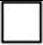 
заболевания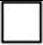 
несчастного случая
несчастного случая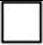 
убийства
26. Смерть ребенка (мертворождение) произошла от:
26. Смерть ребенка (мертворождение) произошла от:
26. Смерть ребенка (мертворождение) произошла от:
26. Смерть ребенка (мертворождение) произошла от:
26. Смерть ребенка (мертворождение) произошла от:
26. Смерть ребенка (мертворождение) произошла от:
26. Смерть ребенка (мертворождение) произошла от:
26. Смерть ребенка (мертворождение) произошла от:
26. Смерть ребенка (мертворождение) произошла от:
26. Смерть ребенка (мертворождение) произошла от:
26. Смерть ребенка (мертворождение) произошла от:
26. Смерть ребенка (мертворождение) произошла от:
26. Смерть ребенка (мертворождение) произошла от:
26. Смерть ребенка (мертворождение) произошла от:
заболевания
несчастного случая
несчастного случая
убийства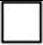 
не установлено
не установлено
не установлено
не установлено
Клинический диагноз
Клинический диагноз
Патологоанатомический диагноз
Патологоанатомический диагноз
код МКБ-10
код МКБ-10
Состояние здоровья матери
Состояние здоровья матери
Состояние здоровья матери
Состояние здоровья матери
Состояние здоровья матери
Состояние здоровья матери
d)
d)
d)
d)
d)
d)
е)
е)
е)
е)
е)
е)
е)
е)
29. Предотвратимость смерти*******:
29. Предотвратимость смерти*******:
29. Предотвратимость смерти*******:
29. Предотвратимость смерти*******:
нет
да
условно предотвратима
Наименование медицинской организации
Предотвратимость смерти
Предотвратимость смерти
Предотвратимость смерти
Предотвратимость смерти
Предотвратимость смерти
Предотвратимость смерти
Предотвратимость смерти
Предотвратимость смерти
Наименование медицинской организации
да
Условно предотвратима
Условно предотвратима
Условно предотвратима
Условно предотвратима
Условно предотвратима
Условно предотвратима
Условно предотвратима
1
ИИН
Индивидуальный идентификационный номер
2
МКБ-10
Международная классификация болезней
3
РМН
Регистрационный медицинский номер
4
Ф.И.О. (при его наличии)
Фамилия, имя, отчество (при его наличии)
 1. Регистрационный № карты ___________ РМН: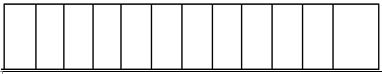 
2. Карта: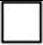 
первичная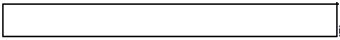 
вторичная
вторичная
8. Дата смерти _____ число _________________ месяц _________ год
9. Житель: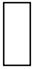 
города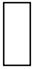 
села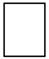 
в стационаре (1,2,3,4***),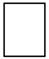 
на дому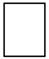 
в другом месте
18. Смерть наступила в период:
18. Смерть наступила в период: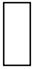 
беременности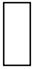 
в процессе родов/аборта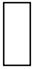 
послеродовой/послеабортный
19. Количество прожитых дней при наступлении смерти в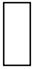 
послеродовой) период:
19. Количество прожитых дней при наступлении смерти в
послеродовой) период:
в течение 42 дней после родов
в течение 42 дней после родов
аборта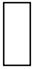 
от 43 до 365 дней после родов
от 43 до 365 дней после родов
от 43 до 365 дней после родов
от 43 до 365 дней после родов
от 43 до 365 дней после родов
от 43 до 365 дней после родов
от 43 до 365 дней после родов
22. Смерть наступила: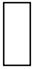 
в стационаре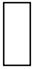 
на дому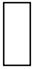 
в другом месте
23. Смерть наступила в результате: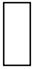 
аборт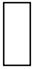 
внематочная беременность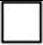 
заболевания, связанные с беременностью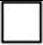 
заболевания, не связанные с беременностью
Диагноз клинический:
код МКБ -10
Причина смерти (патологоанатомический диагноз) по МКБ-10
Причина смерти (патологоанатомический диагноз) по МКБ-10
Причина смерти (патологоанатомический диагноз) по МКБ-10
код МКБ -10
код МКБ -10
код МКБ -10
код МКБ -10
код МКБ -10
код МКБ -10
код МКБ -10
код МКБ -10
26. Предотвратимость смерти**:
26. Предотвратимость смерти**:
26. Предотвратимость смерти**:
26. Предотвратимость смерти**:
26. Предотвратимость смерти**:
26. Предотвратимость смерти**: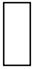 
нет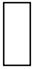 
да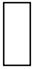 
условно предотвратима
Наименование медицинской организации
Предотвратимость смерти
Предотвратимость смерти
Предотвратимость смерти
Предотвратимость смерти
Предотвратимость смерти
Предотвратимость смерти
Предотвратимость смерти
Предотвратимость смерти
Предотвратимость смерти
Наименование медицинской организации
да
да
Условно предотвратима
Условно предотвратима
Условно предотвратима
Условно предотвратима
Условно предотвратима
Условно предотвратима
Условно предотвратима
1
ИИН
Индивидуальный идентификационный номер
2
МКБ-10
Международная классификация болезней 10-го пересмотра
3
РМН
Регистрационный медицинский номер
4
Ф.И.О. (при его наличии)
Фамилия, имя, отчество (при его наличии)Приложение 3 к приказу
Исполняющего обязанности
Министра здравоохранения
Республики Казахстан
от 30 октября 2020 года
№ ҚР ДСМ-175/2020
Организация:
Организация:
№ Участка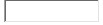 
Ф.И.О. (при его наличии) среднего медицинского работника, направляющей информацию и данные о ребенке и семье ID. Ф.И.О. (ПРИ ЕГО НАЛИЧИИ)
Ф.И.О. (при его наличии) социального работника, работающего с семьей ID. Ф.И.О. (ПРИ ЕГО НАЛИЧИИ)
Ф.И.О. (при его наличии) социального работника, работающего с семьей ID. Ф.И.О. (ПРИ ЕГО НАЛИЧИИ)
из регистра МО
из регистра МО
Дата начала реализации Плана:
Дата начала реализации Плана:
Дата завершения реализации Плана:
Адрес проживания семьи:
Адрес проживания семьи:
Личные данные ребенка (детей):
Личные данные ребенка (детей):
Личные данные ребенка (детей):
Личные данные ребенка (детей):
Личные данные ребенка (детей):
Имя ребенка
Имя ребенка
Фамилия ребенка
Дата рождения (или ожидаемая дата рождения)
Пол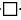 
мужской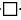 
женский
Члены семьи, включая детей, вовлеченные в процесс планирования развития семьи (родители/опекуны, родственники, другие члены семьи):
Члены семьи, включая детей, вовлеченные в процесс планирования развития семьи (родители/опекуны, родственники, другие члены семьи):
Члены семьи, включая детей, вовлеченные в процесс планирования развития семьи (родители/опекуны, родственники, другие члены семьи):
Члены семьи, включая детей, вовлеченные в процесс планирования развития семьи (родители/опекуны, родственники, другие члены семьи):
Члены семьи, включая детей, вовлеченные в процесс планирования развития семьи (родители/опекуны, родственники, другие члены семьи):
Ф.И.О. (ПРИ ЕГО НАЛИЧИИ)
Ф.И.О. (ПРИ ЕГО НАЛИЧИИ)
Ф.И.О. (ПРИ ЕГО НАЛИЧИИ)
Кем приходится ребенку
Контактные данные:
1 Ф.И.О. (ПРИ ЕГО НАЛИЧИИ)
1 Ф.И.О. (ПРИ ЕГО НАЛИЧИИ)
1 Ф.И.О. (ПРИ ЕГО НАЛИЧИИ)
2
2
2
3
3
3
Представители государственных органов, НПО, местных социальных служб, вовлеченные в процесс планирования развития семьи:
Представители государственных органов, НПО, местных социальных служб, вовлеченные в процесс планирования развития семьи:
Представители государственных органов, НПО, местных социальных служб, вовлеченные в процесс планирования развития семьи:
Представители государственных органов, НПО, местных социальных служб, вовлеченные в процесс планирования развития семьи:
Представители государственных органов, НПО, местных социальных служб, вовлеченные в процесс планирования развития семьи:
Ф.И.О. (ПРИ ЕГО НАЛИЧИИ)
Ф.И.О. (ПРИ ЕГО НАЛИЧИИ)
Ф.И.О. (ПРИ ЕГО НАЛИЧИИ)
Организация
Контактные данные:
1 Ф.И.О. (ПРИ ЕГО НАЛИЧИИ)
1 Ф.И.О. (ПРИ ЕГО НАЛИЧИИ)
1 Ф.И.О. (ПРИ ЕГО НАЛИЧИИ)
из регистра МО
2
2
2
3
3
3Вкладной лист 1
к медицинской карте
амбулаторного пациента
1. глубокая тревожность и беспокойство
2. глубокая печаль
3. частые слезы
4. ощущение неспособности заботиться о ребенке
5. чувство вины
6. приступы паники
7. стресс и раздражительность
8. утомляемость и недостаток энергии
9. неспособность к сосредоточению внимания
10. нарушение сна
11. проблемы с аппетитом
12. потеря интереса к сексу
13. ощущение беспомощности и безнадежности
14. антипатия к ребенку
- Преимущества и практика грудного вскармливания
- Обеспечение исключительно грудного вскармливания
- Техника сцеживания грудного молока (при наличии)
- Оптимальное питание матери.
- Личная гигиена матери
- Требования к помещению и предметам ухода за новорожденным
- Безопасная среда (требования к выбору одежды, предметов ухода за новорожденным и игрушек), поведение родителей для профилактики травматизма и несчастного случая)
- Уход за новорожденным, режим прогулок. Гигиенические ванны
- Правила поведения и уход при болезни ребенка (опасные признаки).
- Информирование матери о графике работы врача и координатах медицинской организации (МО)
- Привлечение отца к уходу (например: во время купания, переодевания).
- Другие рекомендации
- Правила поведения и уход при болезни ребенка (опасные признаки, кормление и питьевой режим).
- Стимуляция психосоциального развития
- Уход за новорожденным, режим прогулок
- Безопасная среда (требования к выбору одежды, предметов ухода за новорожденным и игрушек) и поведение
- родителей для профилактики травматизма и несчастного случая
- Профилактика микронутриентной недостаточности (железо, витамин А, йод, цинк)
- Оптимальное питание и режим сна/отдыха кормящей матери.
- Безопасная среда (требования к выбору одежды, предметов ухода за новорожденным и игрушек) и поведение родителей для профилактики травматизма и несчастного случая
- Обучение опасным признакам болезни у ребенка, при которых мать немедленно обращается к врачу: не может пить или сосать грудь, рвота после каждого приема пищи или питья, судороги, летаргичен или без сознанияВкладной лист 2
к медицинской карте
амбулаторного пациентаВкладной лист 3
к медицинской карте
амбулаторного пациентаВкладной лист 4
к медицинской карте
амбулаторного пациентаВкладной лист 5
к медицинской карте
амбулаторного пациентаВкладной лист 6
к медицинской карте
амбулаторного пациентаВкладной лист 7
к медицинской карте
амбулаторного пациентаВкладной лист 8
 медицинской карте
амбулаторного пациентаВкладной лист 9
к медицинской карте
амбулаторного пациента
Врожденные пороки развития наружного уха (аномалии ушной раковины, атрезия наружного слухового прохода)
Врожденные пороки развития наружного уха (аномалии ушной раковины, атрезия наружного слухового прохода)
Односторонняя
АД
АС
Врожденные пороки развития наружного уха (аномалии ушной раковины, атрезия наружного слухового прохода)
Врожденные пороки развития наружного уха (аномалии ушной раковины, атрезия наружного слухового прохода)
Двусторонняя
АД
АС
Врожденные пороки развития внутреннего уха (аномалии улитки, слухового нерва)
Врожденные пороки развития внутреннего уха (аномалии улитки, слухового нерва)
Односторонняя
АД
АС
Врожденные пороки развития внутреннего уха (аномалии улитки, слухового нерва)
Врожденные пороки развития внутреннего уха (аномалии улитки, слухового нерва)
Двусторонняя
АД
АС
Заболевания спектра слуховых (аудиторных) нейропатий
Заболевания спектра слуховых (аудиторных) нейропатий
Односторонняя
АД
АС
Заболевания спектра слуховых (аудиторных) нейропатий
Заболевания спектра слуховых (аудиторных) нейропатий
Двусторонняя
АД
АС
Сенсоневральная тугоухость
1 степень
односторонняя
АД
АС
Сенсоневральная тугоухость
1 степень
двусторонняя
АД
АС
Сенсоневральная тугоухость
2 степень
односторонняя
АД
АС
Сенсоневральная тугоухость
2 степень
двусторонняя
АД
АС
Сенсоневральная тугоухость
3 степень
односторонняя
АД
АС
Сенсоневральная тугоухость
3 степень
двусторонняя
АД
АС
Сенсоневральная тугоухость
4 степень
односторонняя
АД
АС
Сенсоневральная тугоухость
4 степень
двусторонняя
АД
АС
Сенсоневральная тугоухость
Глухота
односторонняя
АД
АС
Сенсоневральная тугоухость
Глухота
двусторонняя
АД
АС
Кондуктивная тугоухость
1 степень
односторонняя
АД
АС
Кондуктивная тугоухость
1 степень
двусторонняя
АД
АС
Кондуктивная тугоухость
2 степень
односторонняя
АД
АС
Кондуктивная тугоухость
2 степень
двусторонняя
АД
АС
Кондуктивная тугоухость
3 степень
односторонняя
АД
АС
Кондуктивная тугоухость
3 степень
двусторонняя
АД
АС
Кондуктивная тугоухость
4 степень
односторонняя
АД
АС
Кондуктивная тугоухость
4 степень
двусторонняя
АД
АС
Кондуктивная тугоухость
Глухота
односторонняя
АД
АС
Кондуктивная тугоухость
Глухота
двусторонняя
АД
АС
Смешанная тугоухость
1 степень
односторонняя
АД
АС
Смешанная тугоухость
1 степень
двусторонняя
АД
АС
Смешанная тугоухость
2 степень
односторонняя
АД
АС
Смешанная тугоухость
2 степень
двусторонняя
АД
АС
Смешанная тугоухость
3 степень
односторонняя
АД
АС
Смешанная тугоухость
3 степень
двусторонняя
АД
АС
Смешанная тугоухость
4 степень
односторонняя
АД
АС
Смешанная тугоухость
4 степень
двусторонняя
АД
АС
Смешанная тугоухость
Глухота
односторонняя
АД
АС
Смешанная тугоухость
Глухота
двусторонняя
АД
АС
Слуховой аппарат (есть 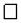 \нет 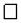 )
Слуховой аппарат (есть \нет )
Воздушной проводимости
АД
АС
Слуховой аппарат (есть \нет )
Слуховой аппарат (есть \нет )
Костной проводимости
АД
АС
Имплантируемая система (есть 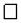 / нет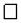 )
Имплантируемая система (есть / нет)
Среднего уха
АД
АС
Имплантируемая система (есть / нет)
Имплантируемая система (есть / нет)
Костной проводимости
АД
АС
Имплантируемая система (есть / нет)
Имплантируемая система (есть / нет)
Кохлеарной имплантации
АД
АС
Образовательное учреждение/Место работы
Дошкольное учреждение
общеобразовательное
Да
Нет
Образовательное учреждение/Место работы
Дошкольное учреждение
коррекционное
Да
Нет
Образовательное учреждение/Место работы
Школьное учреждение
общеобразовательное
Да
Нет
Образовательное учреждение/Место работы
Школьное учреждение
коррекционное
Да
Нет
Образовательное учреждение/Место работы
Высшее 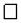 /Среднее учебное заведение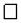 
Да
Нет
Образовательное учреждение/Место работы
Место работы
Образовательное учреждение/Место работы
Неорганизован
Да
Нет
1
АКДС
адсорбированная, коклюшно-дифтерийно-столбнячная вакцина
2
АДС
адсорбированный дифтерийно-столбнячный анатоксин
3
АДС-М
анатоксин – адсорбированный дифтерийно-столбнячный анатоксин с уменьшенным содержанием антигенов
4
АД
адсорбированный дифтерийный анатоксин
5
АС
адсорбированный столбнячный анатоксин
6
БЦЖ
Вакцина против туберкулеза
7
К
коклюшная вакцина
8
ИИН
Индивидуальный идентификационный номер
9
МИС
Медицинская информационная система
10
МО
Медицинская организация
11
ПМСП
Первичная медико-санитарная помощь
12
Ф.И.О. (ПРИ ЕГО НАЛИЧИИ)
Фамилия, имя, отчество (при его наличии)
13
НПО
Неправительственные организации
14
ИМТ
Индекс массы тела
15
ССС
Сердечно-сосудистая система
Месяц, год поступления
Характеристика организаций
Характеристика организаций
Характеристика организаций
Характеристика организаций
Характеристика организаций
Характеристика организаций
Месяц, год поступления
Дошкольная организация
Дошкольная организация
Организация среднего образования
Организация среднего образования
Организация интернатного типа
Организация интернатного типа
Общая
Коррекционная
Общая
Коррекционная
Общая
Коррекционная
Аллергия (есть/нет)______________
Аллергия (есть/нет)______________
Аллергия (есть/нет)______________
Аллергия (есть/нет)______________
Аллергия (есть/нет)______________
Вид аллергии*
Аллерген
С какого возраста
Год установления диагноза
Примечания
Заболевания
Год
Заболевание
Год
Корь
Дифтерия
Коклюш
Туберкулез
Скарлатина
Эпидемический паротит
Брюшной тиф
Ветряная оспа
Краснуха
Вирусный гепатит (А, В, С, Д)
Дата(с какого числа до какого числа)
Диагноз (код МКБ-10)
Медицинская организация
Дата
Диагноз (код МКБ-10)
Учреждение
Учреждение
Профиль
Климатическая зона
Дата выдачи справки
Дата выдачи справки
Диагноз (код МКБ-10)
Медицинская организация, выдавшая справку
Фамилия, имя, отчество(при его наличии) врача
от
до
Параметры
Сведения о профилактических осмотрах за последний календарный год на текущий возраст
Дата обследования
Рост
Вес
Заключительный диагноз (в том числе основной и сопутствующие заболевания)
Группа здоровья
Медицинская группа для занятий физической культурой
Рекомендации
Дата направления в ПМПК
Диагноз (код МКБ-10)
Отметка о прохождении ПМПК
1
ID
Идентификатор (электронная цифровая подпись, QR код (считываемая машиной оптическая метка), или уникальный признак, позволяющий отличать его))
2
ИИН
Индивидуальный идентификационный номер
3
МО
Медицинская организация
4
СМР
Средний медицинский персонал
5
Ф.И.О. (при его наличии)
Фамилия, имя, отчество (при его наличии)
Дата
Число посещений
Число посещений
Число посещений
Число посещений
Число посещений
Число посещений
Дата
Всего
в т. ч. дети до 14 лет
Другие льготные группы
Первичные посещения
Всего (постоянных+молочных)
Всего (постоянных+молочных)
Дата
Всего
в т. ч. дети до 14 лет
Другие льготные группы
из них первичные посещения всего
в т.ч. дети до 14 лет
1
2
3
4
5
6
7
Наложение пломб по поводу
Наложение пломб по поводу
Наложение пломб по поводу
Наложение пломб по поводу
Наложение пломб по поводу
Наложение пломб по поводу
Наложение пломб по поводу
Наложение пломб по поводу
Наложение пломб по поводу
Наложение пломб по поводу
Наложение пломб по поводу
Наложение пломб по поводу
Наложение пломб по поводу
Наложение пломб по поводу
Наложение пломб по поводу
Наложение пломб по поводу
Наложение пломб по поводу
Наложение пломб по поводу
Наложение пломб по поводу
Наложение пломб по поводу
Наложение пломб по поводу
Наложение пломб по поводу
Наложение пломб по поводу
Наложение пломб по поводу
Наложение пломб по поводу
Наложение пломб по поводу
Наложение пломб по поводу
Наложение пломб по поводу
Наложение пломб по поводу
Наложение пломб по поводу
Неосложненный кариес
Неосложненный кариес
Неосложненный кариес
Неосложненный кариес
Неосложненный кариес
Неосложненный кариес
Неосложненный кариес
Неосложненный кариес
Неосложненный кариес
Неосложненный кариес
Неосложненный кариес
Неосложненный кариес
Осложненный кариес
Осложненный кариес
Осложненный кариес
Осложненный кариес
Осложненный кариес
Осложненный кариес
Осложненный кариес
Осложненный кариес
Осложненный кариес
Осложненный кариес
Некариозные поражения зубов
Некариозные поражения зубов
Некариозные поражения зубов
Некариозные поражения зубов
Некариозные поражения зубов
Некариозные поражения зубов
Некариозные поражения зубов
Некариозные поражения зубов
Профилактическая работа
Профилактическая работа
Профилактическая работа
Профилактическая работа
Профилактическая работа
Профилактическая работа
Профилактическая работа
Поверхностный
Поверхностный
Поверхностный
Средний
Средний
Средний
Средний
Глубокий
Глубокий
Глубокий
Глубокий
Глубокий
Пульпит
Пульпит
Пульпит
Пульпит
Периодонтит
Периодонтит
Периодонтит
Периодонтит
Периодонтит
Периодонтит
Осмотрено в плановом порядке
Нуждалось в санации из числа осмотренных
Нуждалось в санации из числа осмотренных
Нуждалось в санации из числа осмотренных
Нуждалось в санации из числа осмотренных
Нуждалось в санации из числа осмотренных
Нуждалось в санации из числа осмотренных
Вылечено из числа нуждавшихся в санации
Вылечено из числа нуждавшихся в санации
Вылечено из числа нуждавшихся в санации
Вылечено из числа нуждавшихся в санации
Вылечено из числа нуждавшихся в санации
Вылечено из числа нуждавшихся в санации
Вылечено из числа нуждавшихся в санации
8
8
8
9
9
9
9
10
10
10
10
10
11
11
11
11
12
12
12
12
12
12
13
14
15
15
15
15
15
15
16
16
16
16
16
16
16
П
П
П
П
М
М
М
М
М
П
П
П
П
П
П
П
П
М
М
П
М
П
П
П
П
М
М
П
М
Закончен курс лечения по поводу
Закончен курс лечения по поводу
Закончен курс лечения по поводу
Закончен курс лечения по поводу
Закончен курс лечения по поводу
Закончен курс лечения по поводу
Закончен курс лечения по поводу
Закончен курс лечения по поводу
Закончен курс лечения по поводу
Закончен курс лечения по поводу
Закончен курс лечения по поводу
Закончен курс лечения по поводу
Закончен курс лечения по поводу
Закончен курс лечения по поводу
Закончен курс лечения по поводу
Закончен курс лечения по поводу
Закончен курс лечения по поводу
Закончен курс лечения по поводу
Закончен курс лечения по поводу
Закончен курс лечения по поводу
Закончен курс лечения по поводу
Закончен курс лечения по поводу
Закончен курс лечения по поводу
Закончен курс лечения по поводу
Закончен курс лечения по поводу
Закончен курс лечения по поводу
Хирургические вмешательства
Хирургические вмешательства
Хирургические вмешательства
Хирургические вмешательства
Хирургические вмешательства
Хирургические вмешательства
Хирургические вмешательства
Санировано
Санировано
Санировано
Санировано
Гингивит
Пародонтит (степень)
Пародонтит (степень)
Пародонтит (степень)
Пародонтит (степень)
Пародонтит (степень)
Пародонтит (степень)
Пародонтит (степень)
Парадонтоз
Заболевания слизистой
Заболевания слизистой
Заболевания слизистой
Заболевания слизистой
Тістер жұлынуыУдалено зубов
Тістер жұлынуыУдалено зубов
Тістер жұлынуыУдалено зубов
Тістер жұлынуыУдалено зубов
Тістер жұлынуыУдалено зубов
Тістер жұлынуыУдалено зубов
Экстренные операцииИмплантация(число имп-ов)
Экстренные операцииИмплантация(число имп-ов)
Экстренные операцииИмплантация(число имп-ов)
Экстренные операцииИмплантация(число имп-ов)
Экстренные операцииИмплантация(число имп-ов)
Экстренные операцииИмплантация(число имп-ов)
Плановые операциив т.ч.операции нтр
Плановые операциив т.ч.операции нтр
Плановые операциив т.ч.операции нтр
Плановые операциив т.ч.операции нтр
Плановые операциив т.ч.операции нтр
Плановые операциив т.ч.операции нтр
Плановые операциив т.ч.операции нтр
Плановые операциив т.ч.операции нтр
Плановые операциив т.ч.операции нтр
Плановые операциив т.ч.операции нтр
Катаральный
Катаральный
Гипертрофический
Гипертрофический
Гипертрофический
Язвенный
Легкая
Средняя
Тяжелая
Тяжелая
Тяжелая
Всего
Всего
По поводу заболеваний пародонта
По поводу заболеваний пародонта
По поводу заболеваний пародонта
По поводу заболеваний пародонта
По поводу заболеваний пародонта
По поводу заболеваний пародонта
По поводу заболеваний пародонта
По поводу заболеваний пародонта
По поводу заболеваний пародонта
По поводу заболеваний пародонта
По поводу заболеваний пародонта
По поводу заболеваний пародонта
По поводу заболеваний пародонта
21
21
21
21
22
22
22
23
23
23
24
24
24
24
25
25
25
25
26
26
26
27
28
29
30
30
30
31
31
32
32
32
33
33
33
33
П
М
М
МВкладной лист
к сводной ведомости
ежедневного учета работы
врача-стоматолога
Числа месяца
Число посещений
Число посещений
Число посещений
Число посещений
Число посещений
Число лиц, взятых под диспансерное наблюдение
Число лиц, взятых под диспансерное наблюдение
Числа месяца
Всего
в том числе
в том числе
в том числе
в том числе
всего
в том числе детей до 14 лет включительно
Числа месяца
Всего
городскихжителей
городскихжителей
сельскихжителей
сельскихжителей
всего
в том числе детей до 14 лет включительно
Числа месяца
Всего
всего
в том числе детей до 14 лет включительно
всего
в том числе детей до 14 лет включительно
всего
в том числе детей до 14 лет включительно
1
2
3
4
5
6
7
8
Объем выполненной работы
Объем выполненной работы
Объем выполненной работы
Объем выполненной работы
Объем выполненной работы
Объем выполненной работы
Объем выполненной работы
Объем выполненной работы
Внутриротовые несъемные аппараты
Внутриротовые несъемные аппараты
Внутриротовые съемные аппараты
Внутриротовые съемные аппараты
Аппараты сочетанного действия
Протезы
Протезы
Протезы
Механического действия
Функционального действия
Механического действия
Функционального действия
Аппараты сочетанного действия
Несъемные
Съемные
в том числе ортопедические
9
10
11
12
13
14
15
16
Число лиц, которым закончено ортодонтическое лечение
Число лиц, которым закончено ортодонтическое лечение
Число лиц, которым закончено ортодонтическое лечение
Число лиц, которым закончено ортодонтическое лечение
Число лиц, которым закончено ортодонтическое лечение
Число лиц, которым закончено ортодонтическое лечение
Общая сумма стоимости работ
в том числе
в том числе
в том числе
в том числе
в том числе
в том числе
Общая сумма стоимости работ
всего
с аномалиями отдельных зубов
с аномалиями зубных рядов
с сагиттальными аномалиями прикуса
с трансверзальными аномалиями прикуса
с вертикальными аномалиями прикуса
Общая сумма стоимости работ
17
18
19
20
21
22
23Вкладной лист
к сводной ведомости
ежедневного учета работы
врача-стоматолога
Числа месяца
Число посещений
Число посещений
Искусственные коронки (одиночные на зубах)
Искусственные коронки (одиночные на зубах)
Искусственные коронки (одиночные на зубах)
Искусственные коронки (одиночные на зубах)
Искусственные коронки (одиночные на зубах)
Искусственные коронки (одиночные на зубах)
Искусственные коронки (одиночные на зубах)
Искусственные коронки (одиночные на зубах)
Числа месяца
Всего
в т.ч. иногородние
Всего
в том числе
в том числе
в том числе
в том числе
в том числе
в том числе
в том числе
Числа месяца
Всего
в т.ч. иногородние
Всего
металлические
штампованные
литые
Пластмассовые коронки и зубы
Пластмассовые коронки и зубы
виниры
керамические
1
2
3
4
5
6
7
8
9
10
прямые
непрямые
м/к
цир
цел. кер
Коронки на имп-х одиночные
Коронки на имп-х одиночные
Коронки на имп-х одиночные
Коронки на имп-х одиночные
Коронки на имп-х одиночные
Коронки на имп-х одиночные
Коронки на имп-х одиночные
Мостовидные протезы
Мостовидные протезы
Мостовидные протезы
Мостовидные протезы
Мостовидные протезы
Мостовидные протезы
Мостовидные протезы
Мостовидные протезы
Мостовидные протезы
в них
в них
в них
в них
в них
в них
в них
в них
в них
в них
в них
в них
в них
в них
в них
в них
Всего
металлокерамические
металлокерамические
коронок циркон
коронок циркон
Цельно керамические
Цельно керамические
Всего мостовидных протезов
Всего мостовидных протезов
литых зубов
литых зубов
литых зубов
литых зубов
литых зубов
литых зубов
зубов м/к
зубов м/к
Цельно-керамич
11
12
12
13
13
14
14
15
15
16
16
16
16
17
17
18
18
19
метал
м/к
м/к
ц/к
ц/к
Шлифтовые зубы
Шлифтовые зубы
Съемные протезы
Съемные протезы
Съемные протезы
Съемные протезы
Съемные протезы
Съемные протезы
Съемные протезы
Съемные протезы
Съемные протезы
Съемные протезы
Съемные протезы
Съемные протезы
Лица, получившие протез
Лица, получившие протез
Лица, получившие протез
Лица, получившие протез
Шлифтовые зубы
Шлифтовые зубы
Шлифтовые зубы
Шлифтовые зубы
Всего
Всего
в том числе
в том числе
Шлифтовые зубы
Шлифтовые зубы
Частичные
Частичные
Полные
Полные
Частичные бюгельные
Частичные бюгельные
Частичные бюгельные
Частичные бюгельные
Частичные бюгельные
Полные съемные пластиночные протезы
Полные съемные пластиночные протезы
Полные съемные пластиночные протезы
Всего
Всего
Шлифтовые зубы
Шлифтовые зубы
Частичные
Частичные
Полные
Полные
Частичные бюгельные
Частичные бюгельные
Частичные бюгельные
Частичные бюгельные
Частичные бюгельные
Полные съемные пластиночные протезы
Полные съемные пластиночные протезы
Полные съемные пластиночные протезы
Всего
Всего
бесплатно
бесплатно
Шлифтовые зубы
Шлифтовые зубы
пластиночные
пластиночные
пластмасса
пластмасса
на аттачмен
на аттачмен
ка кламмерах
ка кламмерах
ка кламмерах
бесплатно
бесплатно
20
20
21
21
22
22
23
23
24
24
24
25
25
25
26
26
27
27Вкладной лист
к медицинской карте
стоматологического пациента
I. Внешний осмотр:
1. Осанка.
2. Лицо.
3. Вредные привычки.
II. Изучение функций:
1. Дыхание.
2. Жевание.
3. Глотание.
4. Речь.
5. Смыкание губ.
III. Стоматологический статус:
1. Регионарные лимфоузлы.
2. Приротовая область.
3. Предверие полости рта.
4. Уздечка и губы.
5. Уздечка языка.
6. Слизистая полости рта.
7. Десневой край.
8. Язык.
9. Форма зубного ряда.
10. Состояние челюстей.
11. Соотношение челюстей.
12. Аномальное положение зубов.
13. Прорезывание зубов.
14. Состояние тканей зуба, цвет.
15. Форма зуба.
16. Некариозные поражения.
17. Очаги деминерализации.
18. Интенсивность кариеса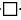 
КП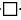 
КПУ.
19. Гигиеническое состояние полости рта – ГИ
20. Стоматическая группа здоровья.
21. Стоматологическая диспансерная группа.
№ п/п
Дата прививки
Доза вакцины
№ серии вакцины
Подпись лиц, производивших прививки
№ п/п
Дата прививки
Доза вакцины
№ серии вакцины
Подпись лиц, производивших прививки
Дата посещения
Текущие наблюдения
Назначение
№ п/п
Фамилия, имя, отчество (при его наличии)
Индивидуальный идентификационный номер
Дата рождения
Место жительства (подробный адрес)
Место работы (учебы)
Название заболевания
Сроки явки
Сроки явки
№ п/п
Фамилия, имя, отчество (при его наличии)
Индивидуальный идентификационный номер
Дата рождения
Место жительства (подробный адрес)
Место работы (учебы)
Название заболевания
назначено явиться (дата)
явился (дата)
1
1
2
3
4
5
6
7
8
Оборот ф. № 061/у
Оборот ф. № 061/у
Оборот ф. № 061/у
№ п/п
Фамилия, имя, отчество (при его наличии)
Индивидуальный идентификационный номер
Дата рождения
Место жительства (подробный адрес)
Место работы (учебы)
Название заболевания
Сроки явки
Сроки явки
№ п/п
Фамилия, имя, отчество (при его наличии)
Индивидуальный идентификационный номер
Дата рождения
Место жительства (подробный адрес)
Место работы (учебы)
Название заболевания
назначено явиться (дата)
явился (дата)
1
1
2
3
4
5
6
7
8
№п/п
Фамилия Имя Отчество (при его наличии)
Индивидуальный идентификационный номер
Дата
Адрес
Личностно-социальный статус пациента
Информация о семье
Социальный диагноз/Заключение психолога
Выявленные проблемы при посещении на дому
Оценка социального работника/психолога
План действий социального работника/ психолога
Название услуги: подготовка волонтеров (1) название темы/ тренинга (2) протезирование (3) получено средств передвижения (4) помещено в дома ребенка (5)
Примечание
1
2
3
4
5
6
7
8
9
10
11
12
13
Дата
Время посещения
Вид посещения(индивидуальное консультирование,групповая консультация, посещение на дому)
13. Оценка социально-психологической проблемы
13. Оценка социально-психологической проблемы
13. Оценка социально-психологической проблемы
1
ID
Идентификатор (электронная цифровая подпись, QR код (считываемая машиной оптическая метка), или уникальный признак, позволяющий отличать его))
2
ИИН
Индивидуальный идентификационный номер
3
МО
Медицинская организация
4
ПМСП
Первичная медико-санитарная помощь
5
Ф.И.О. (при его наличии)
Фамилия, имя, отчество (при его наличии)Стр. 2 ф. № 065/у
Туберкулезные пробы
Туберкулезные пробы
Дата рождения
Дата
Доза
Серия
Медицинский отвод (дата, причина)
дата
результат
Дата рождения
Дата
Доза
вакцинация
ревакцинация
Дата рождения
Дата
Серия
Возраст
Дата
Серия
Возраст
Дата
СерияСтр. 3 ф. № 065/у
Дата рождения
Дата
Доза
Серия
Наименование препарата
Реакция на прививку
Реакция на прививку
Медицинский отвод
Дата рождения
Дата
Доза
Серия
Наименование препарата
Общая (Т*)
Местная
Вакцинация
Ревакцинация
Дата рождения
Дата
Доза
Серия
Наименование препарата
Реакция на прививку
Реакция на прививку
Медицинский отвод
Дата рождения
Дата
Доза
Серия
Наименование препарата
Общая (Т*)
Местная
Вакцинация
Ревакцинация
Дата рождения
Дата
Доза
Серия
Реакция на прививку
Реакция на прививку
Медицинский отвод
Дата рождения
Дата
Доза
Серия
Общая (Т*)
Местная
Медицинский отводСтр. 4 ф. № 065/у
Дата рождения
Дата
Доза
Серия
Реакция на прививку
Реакция на прививку
Медицинский отвод(дата, причина)
Дата рождения
Дата
Доза
Серия
Общая (Т*)
Местная
Медицинский отвод(дата, причина)
Дата рождения
Дата
Доза
Серия
Наименование препарата
Реакция на прививку
Медицинский отвод(дата, причина)
Дата рождения
Дата
Доза
Серия
Наименование препарата
Общая (Т*)
Местная
Вакцинация
Ревакцинация
№ п/п
Дата вакцинации
Название вакцины
Привито новорожденных
Привито новорожденных
Израсходовано вакцины (в дозах)
Израсходовано вакцины (в дозах)
Остаток вакцины (в дозах)
№ п/п
Дата вакцинации
Название вакцины
отделение№1
отделение №2
всего по роддому
1
2
3
4
5
6
7
8(Стр.2 ф. № 070/у)Стр.3 ф. № 070/у(Стр.4 ф. № 070/у)Стр.2 ф. № 071/у
1
ID
Идентификатор (электронная цифровая подпись, QR код (считываемая машиной оптическая метка), или уникальный признак, позволяющий отличать его))
2
ИИН
Индивидуальный идентификационный номер
3
МО
Медицинская организация
4
Ф.И.О. (при его наличии)
Фамилия, имя, отчество (при его наличии)
5
ЭЦП
Электронная цифровая подпись
1
ИИН
Индивидуальный идентификационный номер
2
МП
Место печати
3
Ф.И.О. (при его наличии)
Фамилия, имя, отчество (при его наличии)Вкладной лист 1
к индивидуальной карте
беременной и родильницыВкладной лист 2
к индивидуальной карте
беременной и родильницы
Врач: ID Ф.И.О.
(при его наличии)Вкладной лист 3
к индивидуальной карте
беременной и родильницыВкладной лист 4к индивидуальной картебеременной и родильницыВкладной лист 5
к индивидуальной карте
беременной и родильницыВкладной лист 6
к индивидуальной карте
беременной и родильницыВкладной лист 7
к индивидуальной карте
беременной и родильницыВкладной лист 8
к индивидуальной карте
беременной и родильницы
1
ID
Идентификатор (электронная цифровая подпись, QR код (считываемая машиной оптическая метка), или уникальный признак, позволяющий отличать его))
2
ИИН
Индивидуальный идентификационный номер
3
МИС
Медицинская информационная система
4
МО
Медицинская организация
5
Ф.И.О. (при его наличии)
Фамилия, имя, отчество (при его наличии)
Контрольный талон к справке №______ о временном освобождении от работы по уходу за пациентом ребенком
Дата выдачи
Фамилия, имя, отчество (при его наличии) освобожденного от работы
Индивидуальный идентификационный номер
Место работы
Домашний адрес
Родственные отношения с ребенком
Сведения о ребенке фамилия, имя, возраст
Диагноз
Дошкольное учреждение, школа
Освобожден (а) от работы с дд/мм/ггдо дд/мм/гг
Фамилия лица, выдавшего справку, идентификатор Форма № 079/у "Справка №______ о временном освобождении от работы по уходу за пациентом ребенком"
Дата выдачи
Выдана гражданину(ке)
в том, что он (а) нуждается в освобождении от работы по уходу за пациентом ребенком.
Место работы
Сведения о ребенке
Фамилия, имя, возраст
Диагноз
Дошкольное учреждение, школа
Фамилия лица, выдавшего справку, идентификатороборотная сторона ф.
№ 079/у
с какого числа
число (включительно)
должность и фамилия врача
подпись врача
подпись председателя ВКК
Приступить к работе с дд/мм/гг
Идентификатор организации
№
Дата обращения
Ф.И.О. (при его наличии)
Возраст
Пол
Дата напр-я на ММ*
Дата напр-я на ММ*
Результаты ММ до ДАГ
Результаты ММ до ДАГ
Результаты ММ после ДАГ
Дата напр-я наXpert
Результат Xpert
Результат Xpert
№
Дата обращения
Ф.И.О. (при его наличии)
Возраст
Пол
До ДАГ
После ДАГ
1
2
1
2
Дата направления на ФГ/РГ*
Дата направления на ФГ/РГ*
Рез-т ФГ/РГ
Рез-т ФГ/РГ
Назначение антибактериальных препаратов: сроки, название
Назначение антибактериальных препаратов: сроки, название
Диагноз, примечание
Дата установления диагноза ТБ
До ДАГ
После ДАГ
До ДАГ
После ДАГ
Дата начала
Дата окончания
Диагноз, примечание
Дата установления диагноза ТБ
Д группа(0; IА; IВ; IГ; II; IIIА; IIIБ)
Дата взятия на ДУ
Диагноз
Дата снятия с ДУ
Причина снятияс ДУ*
Бактериологические методы исследования
Бактериологические методы исследования
Бактериологические методы исследования
Бактериологические методы исследования
Бактериологические методы исследования
Бактериологические методы исследования
Бактериологические методы исследования
Бактериологические методы исследования
Лучевые методы
Лучевые методы
Лучевые методы
МГ
МГ
ММ
ММ
Посев
Посев
ТЛЧ
ТЛЧ
Метод
Дата
Результат
Дата
Результат
Дата
Результат
Дата
Результат
Дата
Результат
Метод
Дата
Результат
Туберкулинодиагностика проба Манту
Туберкулинодиагностика проба Манту
Туберкулинодиагностика АТР
Туберкулинодиагностика АТР
другие
другие
Дата
Результат
Дата
Результат
Дата
Результат
Группа очага (1;2;3)
Взят на учет
Снят с учета
Причина снятия****Приложение 4 к приказу
Исполняющего обязанности
Министра здравоохранения
Республики Казахстан
от 30 октября 2020 года
№ ҚР ДСМ-175/2020
№
Ф.И.О. (при его наличии)
Адрес
Дата рождения
Гражданство
Пол
 Место работы
Место выявления
№ ИБ
Дата ИБ
Код
Источник инфекции (№ ИБ, дата, Фамилия, имя, отчество (при его наличии))
Путь передачи
Примеча-ние (умер, выбыл с "Д" учета)
1
2
3
4
5
6
7
8
9
10
11
12
ИИН
Пол
Дата обслуживания
Дата обслуживания
Дата
Месяц
Год
Фамилия
Повод вызова
Имя
Повтор
Состав выездной бригады №
Состав выездной бригады №
Состав выездной бригады №
Состав выездной бригады №
Состав выездной бригады №
Имя
Повтор
врач (фельдшер І)
Отчество (при его наличии)
Результат
фельдшер ІІ (медсестра)
Возраст
Лет
месяцев
дней
Диагноз 1
Парамедик
Домашний адрес
Осложнения,дополнения
Актив для бригады скорой мед. пом.
№
время
Место работы
Сопутств. диагнозы
Актив для участкового врача
тел.
принял
Отказ от осмотра, оказания помощи, госпитализации
Вид травматизма
тел.
принял
Я пациент (родитель, опекун)__________отказываюсь от осмотра, помощи, госпитализации. Сотрудниками бригады скорой помощи я предупрежден о возможных осложнениях и последствиях своего отказа.
Алкоголь
Дополнительная информация по вызову
Я пациент (родитель, опекун)__________отказываюсь от осмотра, помощи, госпитализации. Сотрудниками бригады скорой помощи я предупрежден о возможных осложнениях и последствиях своего отказа.
Доезд
Доставлен и передан
Сигнальный лист участковому врачу получила(а) _____ФИО пациента (родителя, опекуна)
Доезд
В учреждение
время
ФИО специалиста принявшего больного
роспись
Освобождение бригад
Экспертная оценка
Километраж (км)
Этап экспертизы
1
2
3
4
5
6
7
8
9
Эксперт
Километраж (км)
Старший врач
Километраж (км)
Зав. отделением
Километраж (км)
Зам. главного врачаЭксперт службы внутреннего контроля (аудита)
Общее состояние
3
4
5
6
желтушные
цианоз
(акроцианоз)
гиперемия
сухие
влажные
чистые
сыпь
гипостаза
везикулярное
пуэрильное
жесткое
ослаблено  П Л бронхорея
5
Перкуторный звук:
Ясный
легочный
Притупленная  (или тупой)
Тимпанический
Коробочный
обложен налетом
2
Менструальный цикл:
без нарушенийнарушения
Результаты лечения:
1
2
3
Удовлетворительное
средней тяжести 
тяжелое
агональное 
биологическая смерть
2
Живот:
мягкий
безболезн,
болезн.,
напряжен,
вздут участ.в дых.
(да,нет)
6
Сухожильн.
рефлексы:
нормальн.
симметр. снижены
П Л В Н повышен
П Л В Нотсутствует
Сухожильн.
рефлексы:
нормальн.
симметр. снижены
П Л В Н повышен
П Л В Нотсутствует
Улучшение
без изменений
ухудшение
Периферические отеки:
3
Хрипы:
нет
сухие
влажные
7
Двигательн. сфера парез (плегия) П Л В Н тонус мышц повышен (снижен) П Л В Н
1
2
3
отсутствует пастозность Отечность
Сознание
Сер.-сосудист. система
3
Симптомы:Щеткина-Бл. + -Ровзинга + -Ситковского + -Ортнера + -
1234
ясное оглушенность 1,2
сопоркома 1,2,3
отсутствует
1
Тоны сердца:
ясные,
приглушенные,
глухие
4
Одышка:
нет
Экспираторная
Инспираторная
смешанная
Одышка:
нет
Экспираторная
Инспираторная
смешанная
Акушерский статус
Высота Дно Матки:
__ см.
Живот:
овоидной
округлой
др.
Тонус матки:
Норма схватки☐
Положение плода:
продольное косое;☐
поперечное
Предлежащая часть__
Акушерский статус
Высота Дно Матки:
__ см.
Живот:
овоидной
округлой
др.
Тонус матки:
Норма схватки☐
Положение плода:
продольное косое;☐
поперечное
Предлежащая часть__
Акушерский статус
Высота Дно Матки:
__ см.
Живот:
овоидной
округлой
др.
Тонус матки:
Норма схватки☐
Положение плода:
продольное косое;☐
поперечное
Предлежащая часть__
Акушерский статус
Высота Дно Матки:
__ см.
Живот:
овоидной
округлой
др.
Тонус матки:
Норма схватки☐
Положение плода:
продольное косое;☐
поперечное
Предлежащая часть__
Акушерский статус
Высота Дно Матки:
__ см.
Живот:
овоидной
округлой
др.
Тонус матки:
Норма схватки☐
Положение плода:
продольное косое;☐
поперечное
Предлежащая часть__
2
Шумы:
нет
систолическ,
диастолическ.
8
Болевая чувствительн. снижен П Л В Н
Болевая чувствительн. снижен П Л В Н
Болевая чувствительн. снижен П Л В Н
4
Печень: в нормеувеличена, см плотная болезненна
Печень: в нормеувеличена, см плотная болезненна
Селезенка в норме увеличена см плотная болезненна
3
Пульс
Удов.
качест.ритмичный
аритмичный
напряжен
слабого наполнения
отсутствует
Невролог. статус:
ЧДД
Поведение
1
Без патологии
9
Афазия:
моторная,
сенсорная,
тотальная
2
2
Менингеальн. симпт. Ригидность п. п. Кернига (+-) Брудзинский (+-)
Менингеальн. симпт. Ригидность п. п. Кернига (+-) Брудзинский (+-)
tº С
tº С
1
2
спокоен
возбужден
вялый,
заторможен
спокоен
возбужден
вялый,
заторможен
1
0
с. Бабинского П Лс. Оппенгейма П Лс. натяж. периф.нервов
с. Бабинского П Лс. Оппенгейма П Лс. натяж. периф.нервов
Пульс
Мочеполовая система
Ч
С
С
1
Мочеотделение:
Нормальное
Дизурия
Зрачки
Зев:
АДправ
АДправ
нормальное
реакция на свет живая
ослабленная
отсутствует) анизокория D S
Дыхательная система
Дыхательная система
Дыхательная система
3
Глазные яблоки: парез взора П Л
Нистагм гориз., верт.
1
2
3
4
спокойный гиперемияотечность
Миндалины:
увелич,
рыхлые,
пробки бездері
спокойный гиперемияотечность
Миндалины:
увелич,
рыхлые,
пробки бездері
ССПО - + (П Л)
1
Экскурсия груд.кл: нормаль. снижена П. Л.патолог. дыхание отсутствует
Сатурация кислорода
4
ЧМН: птоз П ЛНосогубн. скл. сглаж. нарушения глотания отклон. языка П Л опущение угла рта
Сахар крови
ммоль/л
ммоль/л
Кожные покровы:
1 физиологические
2 бледные
2
Дыхание аускульт.:
Пищеварительная сист:
1
Язык:
чистый, влажный-сухой
Status localis
Status localis
Лечебные мероприятия
Расход
Диагноз скорой помощи
Инструментальные методы диагностики:
Рекомендации
Рекомендации
Дата и время поступления заявки в регион
Дата и время поступления заявки в РЦСА
Дата и время передачи заявки в авиа компанию
Дата и время назначенного вылета
Дата и время фактического вылета
Дата и время прилета в населенный пункт
Дата и время прибытия в стационар
Дата и время выезда из стационара
Дата и время вылета из населенного пункта
Дата и время прилета в населенный пункт
Дата и время доставки в стационар
Дата и время прибытия обратно
ИИН
Ф.И.О. (при его наличии) пациента (при его наличии)
№
Оперативной заявки
Дата рождения: Возраст: Пол М/Ж (нужное подчеркнуть) 
Место жительства: 
Диагноз: код МКБ-10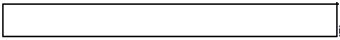 
Обстоятельства травмы:
Врач Фельдшер 
Жалобы в стационаре: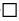 
нет;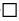 
да:
Объективные данные:Активность: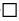 
сохранена;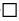 
ограничена;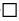 
резко ограничена
Конституция: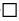 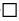 
астенич.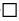 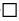 
гиперстенич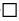 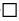 
норма;
Поведение соответствует возрасту пациента: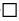 
да;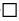 
нет
Эмоциональный статус: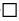 
нормальный;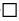 
лабильный 
Сон: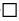 
нормальный;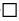 
нарушен: _____________
Аппетит: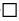 
нормальный;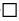 
повышен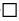 
снижен(с каких пор):
Уровень сознания по шкале Глазго:
Status localis:
Жалобы перед транспортировкой: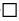 
нет;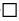 
да:
Анамнез настоящего заболевания:
Анамнез жизни:
Аллергоанамнез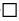 
не отягощен;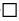 
отягощен:
Наследственность: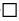 
не отягощена;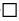 
отягощена:
Прием медикаментов: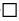 
не принимает;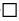 
принимает (что, когда и зачем):
Эпид. анамнез: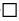 
не отягощен;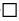 
отягощен:
Перенесенные инфекции.: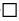 
нет;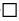 
да: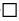 
туберкулез;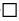 
кож.-вен.;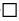 
гепатит;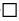 
др.:
Состоит на диспансерном учете: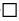 
нет;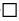 
да:
Операции: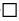 
нет;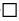 
да (дата, название последней):
Инвазивные процедуры (в последние 12 часов):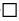 
нет;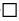 
да: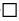 
колоноскопия;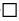 
лапароскопия;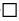 
ирригоскопия;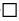 
другое:
Общее состояние
Удовлетворительное
средней тяжести
тяжелое
агональное
биологическая смерть
Сознание
ясное
оглушенность 1,2
сопор
кома1,2,3
отсутствует
Поведение
спокоен
возбужден
вял
заторможен
Зрачки
нормальное
миоз-мидриаз
реакция на свет:
живая
ослабленная
отсутствует
анизокария DS
Кожные покровы
физиолог.
бледные
желтушные
цианоз
акроцианоз
гиперемия
сухие
влажные
чистые
сыпь
гипостаз
Сер.-сосудист. система
1.Тоны сердца:
ясные,
приглушенные,
глухие
2.Шумы:
нет,
систолическ,
диастолическ.,
3.Пульс:
удов.качест.
ритмичный
аритмичный
напряжен
слабого наполнения
отсутствует
Дыхательная система
1.Экскурсия груд.кл:
нормаль.
снижена П. Л.
патолог. дыхание;
отсутствует
2.Перкуторный звук.:
ясный легочный
притупленная (или тупой)
тимпанический
коробочный
3.Дыхание аускульт:
везикулярное
пуэрильное
жесткое
ослаблено П Л
бронхорея
4.Хрипы: нет
сухие
влажные
5.Одышка: нет
Экспираторная
Инспираторная
смешанная
Невролог. статус:
1.Без патологии
2.Менингеальн. симпт. Ригидность п. п.
Кернига (+-)
Брудзинский (+-)
3.Глазные яблоки: парез взора П Л
Нистагм гориз., верт.
4.ЧМН: птоз П Л
Носогубн. скл. сглаж. нарушения глотания
отклон. языка П Л
опущение угла рта
5.Сухожильн.рефлексы:
нормальн.
симметр.
снижены П Л В Н
повышен П Л В Н
отсутствует
6.Двигательн. сфера:
парез (плегия) П Л В Н тонус мышц повышен (снижен) П Л В Н
7.Болевая чувствительн. снижен П Л В Н
8.Афазия:
моторная, сенсорная, тотальная
9.с.Бабинского ПЛ
с.Оппенгейма ПЛ
с.напряж.периф.нервов
10.Зев:спокойный,
гиперемия, отечность
Миндалины:
увелич,
рыхлые,
пробки
Пищеварительная сист:
1.Язык:
чистый,
влажный-сухой
обложен налетом
2.Живот:
мягкий безболезн,  болезн., напряжен, вздут участ.в дых. (да,нет)
3.Симптомы:
Щеткина-Бл. + -Ровзинга + -Ситковского + -Ортнера + -
4.Печень: в нормеувеличена, ___см плотная болез-ненна
5.Селезенка:в норме увеличена __см плотная болезненна
Мочеполовая система
1.Мочеотделение:
Нормальное
Дизурия__
ССПО - +
(П Л)
2.Акушерский статус
Высота Дно Матки:
______см
3.Живот:
овоидной____
смокруглой____
смдр.______________
4.Тонус матки:
норма,
схватки
5.Положение плода:
продольное косое;
поперечное
Предлежащая часть
6.Менструальный цикл:
без нарушений
нарушения
Периферические отеки:
отсутствует,
пастозность,
отечность
Медицинские услуги
Телемедицина проведена/не проведена проведена с какой организацией:
с какими специалистами:
заключение телемедицины:
Медицинские услуги
Телемедицина проведена/не проведена проведена с какой организацией:
с какими специалистами:
заключение телемедицины:
Медицинские услуги
Телемедицина проведена/не проведена проведена с какой организацией:
с какими специалистами:
заключение телемедицины:
Показатели гемодинамики
Показатели гемодинамики
Показатели гемодинамики
В стационаре
В салоне СМП
ЧДД
t º С
Пульс
ЧСС
АД правлев
Сатурация кислорода
Сахар крови ммоль/л
Исход лечения:
хорошо 
без ихзменений
ухудшение
Исход лечения:
хорошо 
без ихзменений
ухудшение
Исход лечения:
хорошо 
без ихзменений
ухудшение
Скрининг – Оценка боли
Есть БОЛЬ: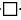 
Нет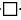 
Да Если ДА:
Локализация:……………………
Как часто болит:……………………………
Как долго болит:……………………
Как болит (характер боли): ……………………
Как сильно болит (интенсивность, Рис.1): … (балл)
при наличии боли начать Лист оценки боли в зависимости от возраста !!!
Рис.1. Интенсивность боли (балл)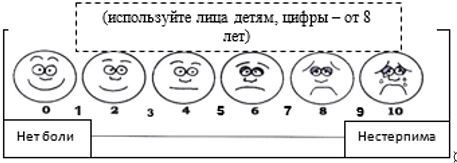 
ПСИХОЛОГИЧЕСКАЯО ЦЕНКА: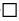 
Нет проблем в поведении и психическом состоянии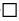 
Нервозность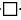 
Не дружелюбность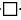 
Злость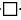 
Депрессия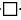 
Возбужденность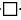 
Заторможенность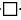 
Др.: 
ОЦЕНКА ПОТРЕБНОСТИ В Обучение пациента/законного Способность к обучению: ОБУЧЕНИИ ПАЦИЕНТА/ представителя на тему: ЗАКОННОГО ПРЕДСТАВИТЕЛЯ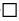 
трудно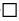 
обучаем обучаем;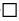 
не обучаем
Необходимо обучить: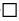 
Права пациента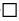 
Профилактика падения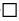 
пациента;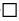 
законного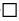 
Боль и ее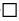 
ИС (общее, представителя симптомы специальное)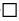 
Этика и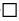 
Другие темы……………………деонтология 
ОЦЕНКА ПОТРЕБНОСТИ В Обучение пациента/законного Способность к обучению: ОБУЧЕНИИ ПАЦИЕНТА/ представителя на тему: ЗАКОННОГО ПРЕДСТАВИТЕЛЯ
трудно
обучаем обучаем;
не обучаем
Необходимо обучить:
Права пациента
Профилактика падения
пациента;
законного
Боль и ее
ИС (общее, представителя симптомы специальное)
Этика и
Другие темы……………………деонтология 
ОЦЕНКА ПОТРЕБНОСТИ В Обучение пациента/законного Способность к обучению: ОБУЧЕНИИ ПАЦИЕНТА/ представителя на тему: ЗАКОННОГО ПРЕДСТАВИТЕЛЯ
трудно
обучаем обучаем;
не обучаем
Необходимо обучить:
Права пациента
Профилактика падения
пациента;
законного
Боль и ее
ИС (общее, представителя симптомы специальное)
Этика и
Другие темы……………………деонтология 
ОЦЕНКА ПОТРЕБНОСТИ В Обучение пациента/законного Способность к обучению: ОБУЧЕНИИ ПАЦИЕНТА/ представителя на тему: ЗАКОННОГО ПРЕДСТАВИТЕЛЯ
трудно
обучаем обучаем;
не обучаем
Необходимо обучить:
Права пациента
Профилактика падения
пациента;
законного
Боль и ее
ИС (общее, представителя симптомы специальное)
Этика и
Другие темы……………………деонтология 
ОЦЕНКА ПОТРЕБНОСТИ В Обучение пациента/законного Способность к обучению: ОБУЧЕНИИ ПАЦИЕНТА/ представителя на тему: ЗАКОННОГО ПРЕДСТАВИТЕЛЯ
трудно
обучаем обучаем;
не обучаем
Необходимо обучить:
Права пациента
Профилактика падения
пациента;
законного
Боль и ее
ИС (общее, представителя симптомы специальное)
Этика и
Другие темы……………………деонтология 
ОЦЕНКА ПОТРЕБНОСТИ В Обучение пациента/законного Способность к обучению: ОБУЧЕНИИ ПАЦИЕНТА/ представителя на тему: ЗАКОННОГО ПРЕДСТАВИТЕЛЯ
трудно
обучаем обучаем;
не обучаем
Необходимо обучить:
Права пациента
Профилактика падения
пациента;
законного
Боль и ее
ИС (общее, представителя симптомы специальное)
Этика и
Другие темы……………………деонтология 
ОЦЕНКА ПОТРЕБНОСТИ В Обучение пациента/законного Способность к обучению: ОБУЧЕНИИ ПАЦИЕНТА/ представителя на тему: ЗАКОННОГО ПРЕДСТАВИТЕЛЯ
трудно
обучаем обучаем;
не обучаем
Необходимо обучить:
Права пациента
Профилактика падения
пациента;
законного
Боль и ее
ИС (общее, представителя симптомы специальное)
Этика и
Другие темы……………………деонтология 
ОЦЕНКА ПОТРЕБНОСТИ В Обучение пациента/законного Способность к обучению: ОБУЧЕНИИ ПАЦИЕНТА/ представителя на тему: ЗАКОННОГО ПРЕДСТАВИТЕЛЯ
трудно
обучаем обучаем;
не обучаем
Необходимо обучить:
Права пациента
Профилактика падения
пациента;
законного
Боль и ее
ИС (общее, представителя симптомы специальное)
Этика и
Другие темы……………………деонтология 
ОЦЕНКА ПОТРЕБНОСТИ В Обучение пациента/законного Способность к обучению: ОБУЧЕНИИ ПАЦИЕНТА/ представителя на тему: ЗАКОННОГО ПРЕДСТАВИТЕЛЯ
трудно
обучаем обучаем;
не обучаем
Необходимо обучить:
Права пациента
Профилактика падения
пациента;
законного
Боль и ее
ИС (общее, представителя симптомы специальное)
Этика и
Другие темы……………………деонтология 
ОЦЕНКА ПОТРЕБНОСТИ В Обучение пациента/законного Способность к обучению: ОБУЧЕНИИ ПАЦИЕНТА/ представителя на тему: ЗАКОННОГО ПРЕДСТАВИТЕЛЯ
трудно
обучаем обучаем;
не обучаем
Необходимо обучить:
Права пациента
Профилактика падения
пациента;
законного
Боль и ее
ИС (общее, представителя симптомы специальное)
Этика и
Другие темы……………………деонтология 
ОЦЕНКА ПОТРЕБНОСТИ В Обучение пациента/законного Способность к обучению: ОБУЧЕНИИ ПАЦИЕНТА/ представителя на тему: ЗАКОННОГО ПРЕДСТАВИТЕЛЯ
трудно
обучаем обучаем;
не обучаем
Необходимо обучить:
Права пациента
Профилактика падения
пациента;
законного
Боль и ее
ИС (общее, представителя симптомы специальное)
Этика и
Другие темы……………………деонтология 
ОЦЕНКА РИСКА ПАДЕНИЯ - Пациенты транспортирующиеся по линии санитарной авиации учитывая тяжесть состояния оцениваются как высокого риска падения.
ОЦЕНКА РИСКА ПАДЕНИЯ - Пациенты транспортирующиеся по линии санитарной авиации учитывая тяжесть состояния оцениваются как высокого риска падения.
ОЦЕНКА РИСКА ПАДЕНИЯ - Пациенты транспортирующиеся по линии санитарной авиации учитывая тяжесть состояния оцениваются как высокого риска падения.
ОЦЕНКА РИСКА ПАДЕНИЯ - Пациенты транспортирующиеся по линии санитарной авиации учитывая тяжесть состояния оцениваются как высокого риска падения.
ОЦЕНКА РИСКА ПАДЕНИЯ - Пациенты транспортирующиеся по линии санитарной авиации учитывая тяжесть состояния оцениваются как высокого риска падения.
ОЦЕНКА РИСКА ПАДЕНИЯ - Пациенты транспортирующиеся по линии санитарной авиации учитывая тяжесть состояния оцениваются как высокого риска падения.
ОЦЕНКА РИСКА ПАДЕНИЯ - Пациенты транспортирующиеся по линии санитарной авиации учитывая тяжесть состояния оцениваются как высокого риска падения.
ОЦЕНКА РИСКА ПАДЕНИЯ - Пациенты транспортирующиеся по линии санитарной авиации учитывая тяжесть состояния оцениваются как высокого риска падения.
ОЦЕНКА РИСКА ПАДЕНИЯ - Пациенты транспортирующиеся по линии санитарной авиации учитывая тяжесть состояния оцениваются как высокого риска падения.
ОЦЕНКА РИСКА ПАДЕНИЯ - Пациенты транспортирующиеся по линии санитарной авиации учитывая тяжесть состояния оцениваются как высокого риска падения.
ОЦЕНКА РИСКА ПАДЕНИЯ - Пациенты транспортирующиеся по линии санитарной авиации учитывая тяжесть состояния оцениваются как высокого риска падения.
Консультация (коррекция лечения), операция пациента
Показатели гемодинамики
Показатели гемодинамики
Показатели гемодинамики
Показатели гемодинамики
Показатели гемодинамики
ЧДД
ЧДД
t0 C
PS
ЧСС
ЧСС
АД
Сатурация
Сахар крови
Дополнительные обследования
Дополнительные обследования
До
После
Результат: консультирован, оперирован, оставлен на месте, транспортирован (подчеркнуть)
Результат: консультирован, оперирован, оставлен на месте, транспортирован (подчеркнуть)
Результат: консультирован, оперирован, оставлен на месте, транспортирован (подчеркнуть)
Результат: консультирован, оперирован, оставлен на месте, транспортирован (подчеркнуть)
Результат: консультирован, оперирован, оставлен на месте, транспортирован (подчеркнуть)
Результат: консультирован, оперирован, оставлен на месте, транспортирован (подчеркнуть)
Результат: консультирован, оперирован, оставлен на месте, транспортирован (подчеркнуть)
Результат: консультирован, оперирован, оставлен на месте, транспортирован (подчеркнуть)
Результат: консультирован, оперирован, оставлен на месте, транспортирован (подчеркнуть)
Результат: консультирован, оперирован, оставлен на месте, транспортирован (подчеркнуть)
Результат: консультирован, оперирован, оставлен на месте, транспортирован (подчеркнуть)
Диагноз врача-консультанта
Рекомендации
Жалобы в машине скорой медицинской помощи: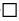 
нет;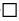 
 да:
Динамическое наблюдение пациента при транспортировке
Показатели гемодинамики
Жалобы во время полета: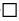 
нет;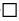 
да:
ЧДД
t0C
t0C
t0C
PS
ЧСС
АД
Сатурация
Сахар крови
1 час
2 часа
3 часа
4 часа
Время
Медикаменты (название ЛС, доза (ед.изм.), длительность, способ, скорость введения)
Медикаменты (название ЛС, доза (ед.изм.), длительность, способ, скорость введения)
Расход
Расход
Расход
1 час
2 часа
3 часа
4 часа
Метод транспортировки:
На коляске
На носилках
На носилках
На руках
Кувез
1
ИИН
Индивидуальный идентификационный номер
2
МИС
Медицинская информационная система
3
МКБ-10
Международная классификация болезней
4
МО
Медицинская организация
5
Ф.И.О. (при его наличии)
Фамилия, имя, отчество (при его наличии)Вкладной лист
к сопроводительному листу
Отделения санитарной авиацииВкладной лист
транспортировки новорожденного
1
ID
Идентификатор (электронная цифровая подпись, QR код (считываемая машиной оптическая метка), или уникальный признак, позволяющий отличать его))
2
t0
Температура тела
3
АД
Артериальное давление
4
ИИН
Индивидуальный идентификационный номер
5
МБСА
Мобильная бригада санитарной авиации
6
МКБ-10
Международная классификация болезней
7
МО
Медицинская организация
8
РS
Пульс
9
Ф.И.О. (при его наличии)
Фамилия, имя, отчество (при его наличии)
10
ЧДД
Частота дыхательных движений
11
ЧСС
Частота сердечных сокращений
№ п/п
Дата и время вызова
Откуда и кем сделан вызов
Ф.И.О. (при его наличии)пациента
ИИН
Диагноз или причина вызова
Местонахождение больного
1
2
3
4
5
6Разворот ф. № 089/у
Состав бригады, консультантов или сопровождающих
Наименование авиакомпании, тип воздушного судна
Дата и время подачи оперативной заявки
Время вылета
Время прилета
Вид медицинских услуг
Причина отмены оперативной заявки
Старший врач смены
Ф.И.О. (при его наличии)
должность, специальность, МО
7
8
9
10
11
11
12
13
15
15
16
1
ИИН
Индивидуальный идентификационный номер
2
МО
Медицинская организация
3
Ф.И.О. (при его наличии)
Фамилия, имя, отчество (при его наличии)
Маршрут полета)
Маршрут полета)
Фамилия, имя, отчество (при его наличии) медицинского работника
Фамилия, имя, отчество (при его наличии) пациента
Пункт отправления
Пункт прибытия
Фамилия, имя, отчество (при его наличии) медицинского работника
Фамилия, имя, отчество (при его наличии) пациента
1
2
3
4Оборотная сторона ф. № 090/у
Дата
Пункт отправления по фактическому маршруту полета
Пункт прибытия по фактическому маршруту полета
Количество пассажиров
Время
Время
Время
Время
время полета
время полета
время на земле
время на земле
Время стоянки в пунктах посадки
Пройдено километров
Пройдено километров
Дата
Пункт отправления по фактическому маршруту полета
Пункт прибытия по фактическому маршруту полета
Количество пассажиров
вылета
вылета
прилета
прилета
время полета
время полета
время на земле
время на земле
Время стоянки в пунктах посадки
Пройдено километров
Пройдено километров
Дата
Пункт отправления по фактическому маршруту полета
Пункт прибытия по фактическому маршруту полета
Количество пассажиров
час
мин
час
мин
час
мин
час
мин
час
мин
1
2
3
4
5
6
7
8
9
10
11
12
13
14
15
Итого:
Итого:
Итого:
Итого:
Итого:
Итого:
Итого:
Итого:
1
ИИН
Индивидуальный идентификационный номер
Индивидуальный идентификационный номер
2
МП
Место печати
Место печати
3
Ф.И.О. (при его наличии)
Фамилия, имя, отчество (при его наличии)
Фамилия, имя, отчество (при его наличии)
Срочно (да/нет)
Форма № 091/у "Оперативная заявка № ____на "____" ________________ 20___ г."
Форма № 091/у "Оперативная заявка № ____на "____" ________________ 20___ г."
Форма № 091/у "Оперативная заявка № ____на "____" ________________ 20___ г."
Аэропорт от правления
Аэропорт прибытия
Загрузка
Загрузка
Загрузка
Загрузка
Аэропорт от правления
Аэропорт прибытия
Количество сотрудников МБСА
Количество пациентов
Количество сопровождающих
Способ транспортировки (сидя; лежа; на руках; в кувезе)
Дата и время получения оперативной заявки
Оперативная заявка принята на исполнение
Оперативная заявка не принята на исполнение. Причина отказа:
Старший врач смены: ________________________ (подпись, Ф.И.О. (при его наличии)) М.П.
Представитель "Эксплуатанта": ________________________ 
(подпись, Ф.И.О. (при его наличии),  должность) М.П.
Время отмены ОЗ
Причина отмены ОЗ
Дополнительная информация по отмене ОЗ
Подпись, Ф.И.О. (при его наличии) старшего врача смены
Р/с № п/п
Дата поступления
Ф.И.О. (при его наличии) ребенка
ИИН
Дата рождения (год, число, месяц)
Кем направлен
Причина направления
С какими документами направлен в дом ребенка
Ф.И.О. (при его наличии) и адрес родных ребенка (отца, матери, других близких родственников, опекунов)
Куда переведен, кто принял ребенка из дома ребенка
1
2
3
4
5
6
7
8
9
10
Дата перевода или выписки ребенка
Адрес организации и лица, принявшего ребенка
По каким документам выписан ребенок и расписка лица, принявшего ребенка
Кто выписал ребенка из дома ребенка
Подпись выписавшего
Отметки о случае смерти (указать дату и где умер: в больнице, в доме ребенка)
11
12
13
14
15
16Начат "____" ________ г.Окончен "___" ______г.
№ п/п
Ф.И.О. (при его наличии)
ИИН
Дата забора крови
Дата проведения анализа
Тип тест-системы, серия
Результат
Примечание
1
2
3
4
5
6
7
8
1
ВИЧ
Вирус иммунодефицита человека
2
ИИН
Индивидуальный идентификационный номер
3
СПИД
Синдром приобретенного иммунного дефицита
4
Ф.И.О. (при его наличии)
Фамилия, имя, отчество (при его наличии)Начат "___" _________ 20___ гОкончен "___" _______ 20___ г
Дата
Дата
Ф.И.О (при его наличии) сотрудника
Ф.И.О (при его наличии) сотрудника
Ф.И.О (при его наличии) сотрудника
Ф.И.О (при его наличии) сотрудника
Ф.И.О (при его наличии) сотрудника
Подпись
№ п/п
№ регистрационный в лаборатории
Год, месяц, день поступления
Название учреждения, доставившего материал
Причина бракеража
Принятые меры
Ф.И.О (при его наличии) (инициалы) подпись сотрудника ответственного за получение информации о бракераже
Подпись врача-лаборанта/менеджера по качеству
1
2
3
4
5
6
7
8Приложение 5 к приказу
Исполняющего обязанности
Министра здравоохранения
Республики Казахстан
от 30 октября 2020 года
№ ҚР ДСМ-175/2020Вкладной лист 1
к направлениюВкладной лист 2
к направлению
1
ID
Идентификатор (электронная цифровая подпись, QR код (считываемая машиной оптическая метка), или уникальный признак, позволяющий отличать его))
2
ИИН
Индивидуальный идентификационный номер
3
МО
Медицинская организация
4
НПЦТ
Научно-производственный центр трансфузиологии
5
РК
Республика Казахстан
6
Ф.И.О. (при его наличии)
Фамилия, имя, отчество (при его наличии)
7
ЭЦП
Электронная цифровая подпись
1
ID
Идентификатор (электронная цифровая подпись, QR код (считываемая машиной оптическая метка), или уникальный признак, позволяющий отличать его))
2
ИИН
Индивидуальный идентификационный номер
3
МО
Медицинская организация
4
Ф.И.О. (при его наличии)
Фамилия, имя, отчество (при его наличии)
Наименование микроорганизмов
Наименование микроорганизмов
Выделены
1
2
Чувствительность* микроорганизмов
Чувствительность* микроорганизмов
Наименование препаратов с учетом их наличия в ЛПУ
устойчив
малоустойчив
чувствителен
МИК мгл/мл
устойчив
малоустойчив
чувствителен
Антибиотики
Антибиотики
Антибиотики
Антибиотики
Антибиотики
Антибиотики
Пенициллин
Метициллин
Оксациллин
Диклоксациллин
Ампициллин
Карбенициллин
Эритромици
Олеандомицин
Линкомицин
Ристомицин
Рифамицин
Левомицетин
Тетрациклин
Стрептомицин
Канамицин
Мономицин
Гентамицин
Неомицин
Полимиксин
Цепорин
Цефалоспорин
Чувствительность* микроорганизмов
Чувствительность* микроорганизмов
1
2
Сульфаниламиды
Сульфаниламиды
Сульфаниламиды
Сульфадиметоксин
Норсульфазол
Нитрофураны
Нитрофураны
Нитрофураны
Нитрофураны
Нитрофураны
Нитрофураны
Фуразолин
Фурацилин
Фурадонин
Фурагин
Фуразолидон
Перти
Норбактин
Фторхинолоны
Прочие
Чувствительность* микроорганизмов
Чувствительность* микроорганизмов
Ассоциация микроорганизмов
Ассоциация микроорганизмов
Ассоциация микроорганизмов
Ассоциация микроорганизмов
Ассоциация микроорганизмов
Ассоциация микроорганизмов
Ассоциация микроорганизмов
3
3
3
3
4
4
4
МИК мгл/мл
устойчив
малоустойчив
чувствителен
МИК мгл/мл
устойчив
малоустойчив
чувствителен
МИК мгл/мл
Дата
Наименование средств
Результат
Подпись
1
2
3
4
Дата
Регистрационный №
Наименование продукт, пробы
Мезофильные анаэробные и факультативные микроорганизмы
Титр Е.coli
Титр протея
Исследование на сальмонеллы, шигеллы
Исследование на стафилококк
Исследование на энтерококк
Исследование на cereus
Анаэробы
Биопроба
Результат
Дата, подпись
1
2
3
4
5
6
7
8
9
10
11
12
13
14
Дата
Ф.И.О. (при его наличии)
Индивидуальный идентификационный номер
Отделение
Исследуемый материал
Характер роста
Характер роста
Характер роста
Микроскопия Рессель
Лактоза
Глюкоза
Сахароза
Н2S
Дата
Ф.И.О. (при его наличии)
Индивидуальный идентификационный номер
Отделение
Исследуемый материал
Чистовича
Эндо
Кровяной агар
Дата
Ф.И.О. (при его наличии)
Индивидуальный идентификационный номер
Отделение
Исследуемый материал
Чистовича
Эндо
Кровяной агар
Плазма
Чистовичтiң Чистовича
Манинит
Глицерин
1
2
3
4
5
6
7
8
9
10
11
12
13
Мочевина
Маннит
Индол
Подвижность
Симонса
Донилалация
Результат исследовании к а/биот.
Дата окончания, подпись
Стерильдi сүтМолоко стерильн.
Агаровый косяк
Солевой бульон
Желчный буль.
Сахарн. бульон
Ацетатная среда
Результат исследовании к а/биот.
Дата окончания, подпись
14
15
16
17
18
19
20
21
Дата
Регистрационный №
Ф.И.О. (при его наличии)адрес, место работы
Индивидуальный идентификационный номер
Диагноз
Дата заболевания
Кем доставлен
Цель исследования
Высевы
Высевы
Высевы
Высевы
Высевы
Дата
Регистрационный №
Ф.И.О. (при его наличии)адрес, место работы
Индивидуальный идентификационный номер
Диагноз
Дата заболевания
Кем доставлен
Цель исследования
I
II
III
IV
V
1
2
3
4
5
6
7
8
9
10
11
12
13
Микроскопия
Тесты идентификации
Дата окончания анализа
Подпись
14
15
16
17
№ п/п
Дата взятия
Место забора
Цель исследования
Результат исследования
Результат исследования
Результат исследования
Дата выдачи результатов
Идентификатор лица, проводившего исследования
Идентификатор лица, проводившего исследования
№ п/п
Дата взятия
Место забора
Цель исследования
БГКП
Золотистый стафилококк
УПФ (условно патогенная флора)
ПМФ (патогенная микрофлора)
1
2
4
5
6
7
8
9
10
11
Дата посева
Характер колонии
Морфология
Уреаза
Цистиназа
Крахмал
Глюкоза
Сахароза
Токсичность
Тип
Дата
1
2
3
4
5
6
7
8
9
10
11
Дата
Ф.И.О. (при его наличии) сотрудника
подписьобратная сторона
название МО
дата
движение биопробы
движение биопробы
движение биопробы
движение биопробы
движение биопробы
движение биопробы
движение биопробы
название МО
дата
Нақтытапсырылған биоматериал саны (количество фактически сданного биоматериала )
Нақтытапсырылған биоматериал саны (количество фактически сданного биоматериала )
Нақтытапсырылған биоматериал саны (количество фактически сданного биоматериала )
Нақтытапсырылған биоматериал саны (количество фактически сданного биоматериала )
Нақтытапсырылған биоматериал саны (количество фактически сданного биоматериала )
Нақтытапсырылған биоматериал саны (количество фактически сданного биоматериала )
Нақтытапсырылған биоматериал саны (количество фактически сданного биоматериала )
название МО
дата
Б/Х
МНО 
гормон
HbA1c
Гепатиты В,С
такролимус
циклоспорин 
движение биопробы
движение биопробы
движение биопробы
движение биопробы
движение биопробы
движение биопробы
движение биопробы
движение биопробы
Нақты тапсырылған биоматериал саны (количество фактически сданного биоматериала )
Нақты тапсырылған биоматериал саны (количество фактически сданного биоматериала )
Нақты тапсырылған биоматериал саны (количество фактически сданного биоматериала )
Нақты тапсырылған биоматериал саны (количество фактически сданного биоматериала )
Нақты тапсырылған биоматериал саны (количество фактически сданного биоматериала )
Нақты тапсырылған биоматериал саны (количество фактически сданного биоматериала )
Нақты тапсырылған биоматериал саны (количество фактически сданного биоматериала )
Нақты тапсырылған биоматериал саны (количество фактически сданного биоматериала )
ПЦР
гр крови, а/ти
микрореакция
ОАК
ОАМ
кал, соскоб  
Степ чистоты  
Онкоцитология
движение биопробы
движение биопробы
движение биопробы
движение биопробы
движение биопробы
несоответствия
Тапсырды (сдал )
Тапсырды (сдал )
Тапсырды (сдал )
қабылдады(принял ) 
қабылдады(принял ) 
несоответствия
фамилия
уақыты  
подпись 
Время/  
подпись 
Дата
Ф.И.О. (при его наличии) сотрудника
подписьАртқы жақ/Обратная сторона
№
Дата обнаружения несоответствия
Несоответствие
Незамедлительные действия по устранению несоответствия
Принятые корректирующие меры
Оценка и результат эффективности принятых мер
Дата
Фамилия. Имя. Отчество (при его наличии) сотрудника
подписьОбратная сторона
№ п/п
дата
Ф.И.О. (при его наличии)(инициалы) пациента
номер идентификации
Направившая организация
Тревожно-критическое значение
Время выявления тревожно критического значения
Время передачи тревожно-критического значения
Подпись сотрудника передавшего информацию
Фамилия, имя, отчество (при его наличии) инициалы, подпись сотрудника принявшего информацию( при передачи по телефону
Дата
№ п/п
№ регистрационный
Ф.И.О. (при его наличии)
Дата рождения обследуемого
Ф.И.О. (при его наличии)
Дата рождения обследуемого
Индивидуальный идентификационный номер
Индивидуальный идентификационный номер
Индивидуальный идентификационный номер
Место работы, домашний адрес обследуемого
Стационар, отделение, контингент
Стационар, отделение, контингент
Стационар, отделение, контингент
Наименование среды и характер роста
1
2
3
4
4
5
5
5
6
7
7
7
8
Количество изучаемых колоний
Микроскопия
Тесты идентификации
Тесты идентификации
Тесты идентификации
Тесты идентификации
Тесты идентификации
Тесты идентификации
Тесты идентификации
Серотипирование
Серотипирование
Результат исследования
Дата окончания исследования. Подпись лица, проводившего исследование
9
10
11
12
13
14
15
16
17
18
19
20
21
Дата, время отбора проб
Дата, время отбора проб
Регистрационный номер
Регистрационный номер
Организация, место и метод отбора
Номера проб
Номера проб
Номера проб
Наименование питательных сред
Наименование питательных сред
Экспозиция, скорость
Объем пропущенного воздуха
Общее число колоний
1
1
2
2
3
4
4
4
5
5
6
7
8
Исследование на:
Исследование на:
Исследование на:
Исследование на:
Исследование на:
Результаты исследования
Результаты исследования
Результаты исследования
Результаты исследования
Другие микроорганизмы
Дата окончания исследования. Фамилия, имя, отчество (при его наличии) подпись лица, проводившего исследование.
Дата окончания исследования. Фамилия, имя, отчество (при его наличии) подпись лица, проводившего исследование.
Дата окончания исследования. Фамилия, имя, отчество (при его наличии) подпись лица, проводившего исследование.
Стафилококки
Стафилококки
Стафилококки
Другие микроорганизмы
Другие микроорганизмы
Количество микроорганизмов в 1м3
Количество микроорганизмов в 1м3
Количество микроорганизмов в 1м3
Количество микроорганизмов в 1м3
Другие микроорганизмы
Дата окончания исследования. Фамилия, имя, отчество (при его наличии) подпись лица, проводившего исследование.
Дата окончания исследования. Фамилия, имя, отчество (при его наличии) подпись лица, проводившего исследование.
Дата окончания исследования. Фамилия, имя, отчество (при его наличии) подпись лица, проводившего исследование.
Стафилококки
Стафилококки
Стафилококки
Другие микроорганизмы
Другие микроорганизмы
Общее
Общее
Золотистый стафилококк
Золотистый стафилококк
9
10
11
12
13
13
14
14
15
16
16
16
16
1. Ведется в отделении контроля качества или лицами, на которых возложен контроль качества продукции
2. Страницы должны быть пронумерованы, прошнурованы, скреплены печатью и подписью руководителя организации
1. Ведется в отделении контроля качества или лицами, на которых возложен контроль качества продукции
2. Страницы должны быть пронумерованы, прошнурованы, скреплены печатью и подписью руководителя организации
1. Ведется в отделении контроля качества или лицами, на которых возложен контроль качества продукции
2. Страницы должны быть пронумерованы, прошнурованы, скреплены печатью и подписью руководителя организации
1. Ведется в отделении контроля качества или лицами, на которых возложен контроль качества продукции
2. Страницы должны быть пронумерованы, прошнурованы, скреплены печатью и подписью руководителя организации
1. Ведется в отделении контроля качества или лицами, на которых возложен контроль качества продукции
2. Страницы должны быть пронумерованы, прошнурованы, скреплены печатью и подписью руководителя организации
1. Ведется в отделении контроля качества или лицами, на которых возложен контроль качества продукции
2. Страницы должны быть пронумерованы, прошнурованы, скреплены печатью и подписью руководителя организации
1. Ведется в отделении контроля качества или лицами, на которых возложен контроль качества продукции
2. Страницы должны быть пронумерованы, прошнурованы, скреплены печатью и подписью руководителя организации
1. Ведется в отделении контроля качества или лицами, на которых возложен контроль качества продукции
2. Страницы должны быть пронумерованы, прошнурованы, скреплены печатью и подписью руководителя организации
1. Ведется в отделении контроля качества или лицами, на которых возложен контроль качества продукции
2. Страницы должны быть пронумерованы, прошнурованы, скреплены печатью и подписью руководителя организации
1. Ведется в отделении контроля качества или лицами, на которых возложен контроль качества продукции
2. Страницы должны быть пронумерованы, прошнурованы, скреплены печатью и подписью руководителя организации
1. Ведется в отделении контроля качества или лицами, на которых возложен контроль качества продукции
2. Страницы должны быть пронумерованы, прошнурованы, скреплены печатью и подписью руководителя организации
1. Ведется в отделении контроля качества или лицами, на которых возложен контроль качества продукции
2. Страницы должны быть пронумерованы, прошнурованы, скреплены печатью и подписью руководителя организации
1. Ведется в отделении контроля качества или лицами, на которых возложен контроль качества продукции
2. Страницы должны быть пронумерованы, прошнурованы, скреплены печатью и подписью руководителя организации
№ п/п
Дата приготовления среды
Дата контроля
Наименование среды
Количество приготовленной среды в литрах
Серия и дата изготовления препарата, из которого приготовлена среда
Тесты, применяемые для контроля сред
Тесты, применяемые для контроля сред
Тесты, применяемые для контроля сред
Тесты, применяемые для контроля сред
Тесты, применяемые для контроля сред
Тесты, применяемые для контроля сред
Заключение о пригодности
Дата и подпись врача
№ п/п
Дата приготовления среды
Дата контроля
Наименование среды
Количество приготовленной среды в литрах
Серия и дата изготовления препарата, из которого приготовлена среда
Заключение о пригодности
1
2
3
4
5
6
7
8
8
9
10
11
12
13
1. При заполнении графы 6 указываются данные о сухих питательных средах, пептоне.
2. В графах 7-11 вносятся данные о количестве засеваемых микробных клеток.
3. Для полного учета в журналах ежедневно ведутся записи о количестве приготовленных питательных сред независимо от проведения контроля.
1. При заполнении графы 6 указываются данные о сухих питательных средах, пептоне.
2. В графах 7-11 вносятся данные о количестве засеваемых микробных клеток.
3. Для полного учета в журналах ежедневно ведутся записи о количестве приготовленных питательных сред независимо от проведения контроля.
1. При заполнении графы 6 указываются данные о сухих питательных средах, пептоне.
2. В графах 7-11 вносятся данные о количестве засеваемых микробных клеток.
3. Для полного учета в журналах ежедневно ведутся записи о количестве приготовленных питательных сред независимо от проведения контроля.
1. При заполнении графы 6 указываются данные о сухих питательных средах, пептоне.
2. В графах 7-11 вносятся данные о количестве засеваемых микробных клеток.
3. Для полного учета в журналах ежедневно ведутся записи о количестве приготовленных питательных сред независимо от проведения контроля.
1. При заполнении графы 6 указываются данные о сухих питательных средах, пептоне.
2. В графах 7-11 вносятся данные о количестве засеваемых микробных клеток.
3. Для полного учета в журналах ежедневно ведутся записи о количестве приготовленных питательных сред независимо от проведения контроля.
1. При заполнении графы 6 указываются данные о сухих питательных средах, пептоне.
2. В графах 7-11 вносятся данные о количестве засеваемых микробных клеток.
3. Для полного учета в журналах ежедневно ведутся записи о количестве приготовленных питательных сред независимо от проведения контроля.
1. При заполнении графы 6 указываются данные о сухих питательных средах, пептоне.
2. В графах 7-11 вносятся данные о количестве засеваемых микробных клеток.
3. Для полного учета в журналах ежедневно ведутся записи о количестве приготовленных питательных сред независимо от проведения контроля.
1. При заполнении графы 6 указываются данные о сухих питательных средах, пептоне.
2. В графах 7-11 вносятся данные о количестве засеваемых микробных клеток.
3. Для полного учета в журналах ежедневно ведутся записи о количестве приготовленных питательных сред независимо от проведения контроля.
Дата
Марка, № стерилизатора воздушного, парового (автоклава)
Стерилизуемые изделия
Стерилизуемые изделия
Стерилизуемые изделия
Стерилизуемые изделия
Стерилизуемые изделия
Время стерилизации в мин.
Время стерилизации в мин.
Режим
Режим
Режим
Режим
Режим
Тест-контроль (указать аэробы, анаэробы, тесты идентификации, сроки инкубации посевов)
Ф.И.О. (при его наличии) и идентификатор лица, проводившего исследование
Ф.И.О. (при его наличии) и идентификатор лица, проводившего исследование
Дата
Марка, № стерилизатора воздушного, парового (автоклава)
Отделение, откуда получен материал
Наименование
Количество
Начало
Время выхода стерилизатора на температурный режим
Время выхода стерилизатора на температурный режим
Конец
Конец
Давление
Температура
биологический
Термический
Химический
Химический
1
2
3
4
5
6
7
7
8
8
9
10
11
12
13
13
14
Дата
№ п/п
Регистрационный номер (или серия препарата)
Исследуемый материал
Организация, место взятия материала
Обработка материала и дата посева
Исследование
Исследование
Исследование
Исследование
Исследование
Исследование
Исследование
Результат исследования
Результат исследования
Результат исследования
Результат исследования
Дата окончания исследования. Идентификатор лица, проводившего исследование
Дата
№ п/п
Регистрационный номер (или серия препарата)
Наименование
Организация, место взятия материала
Обработка материала и дата посева
В аэробных условиях
В аэробных условиях
В аэробных условиях
В аэробных условиях
В анаэробных условиях
В анаэробных условиях
В анаэробных условиях
Грибы и плесени
1
2
3
4
5
6
7
8
9
10
11
12
13
14
15
16
17
18
Дата
Регистрационный номер
Ф.И.О. (при его наличии)медицинская карта №
Индивидуальный идентификационный номер
Организация, отделение, палата
1
2
3
4
5
Результаты исследований
Результаты исследований
Результаты исследований
Результаты исследований
Результаты исследований
Результаты исследований
Результаты исследований
Результаты исследований
Результаты исследований
Результаты исследований
Результаты исследований
Дата окончания исследования Идентификатор лица, проводившего исследование
кардиолипиновый антиген для МРП
кардиолипиновый алнтиген для РСК
Трепонемный антиген
Количественный титр
1 : 50
1 : 100
1 : 200
1 : 400
1 : 800
1 : 1600
1 : 3200
6
7
8
9
10
11
12
13
14
15
16
17
№ п/п
Название анализа
Количество выполненных анализов по дням месяца
Количество выполненных анализов по дням месяца
Количество выполненных анализов по дням месяца
Количество выполненных анализов по дням месяца
Количество выполненных анализов по дням месяца
Количество выполненных анализов по дням месяца
Количество выполненных анализов по дням месяца
Количество выполненных анализов по дням месяца
Количество выполненных анализов по дням месяца
Количество выполненных анализов по дням месяца
Количество выполненных анализов по дням месяца
Количество выполненных анализов по дням месяца
Количество выполненных анализов по дням месяца
Количество выполненных анализов по дням месяца
Количество выполненных анализов по дням месяца
Количество выполненных анализов по дням месяца
Количество выполненных анализов по дням месяца
№ п/п
Название анализа
1
2
3
4
5
6
7
8
9
10
11
12
13
14
15
16
17
Количество выполненных анализов по дням месяца
Количество выполненных анализов по дням месяца
Количество выполненных анализов по дням месяца
Количество выполненных анализов по дням месяца
Количество выполненных анализов по дням месяца
Количество выполненных анализов по дням месяца
Количество выполненных анализов по дням месяца
Количество выполненных анализов по дням месяца
Количество выполненных анализов по дням месяца
Количество выполненных анализов по дням месяца
Итого за месяц
Итого за месяц
18
19
20
21
22
23
24
25
26
27
27
28
29
30
31Разворот ф.№ 116/у
№ п/п
Название анализа
Количество выполненных анализов по дням месяца
Количество выполненных анализов по дням месяца
Количество выполненных анализов по дням месяца
Количество выполненных анализов по дням месяца
Количество выполненных анализов по дням месяца
Количество выполненных анализов по дням месяца
Количество выполненных анализов по дням месяца
Количество выполненных анализов по дням месяца
Количество выполненных анализов по дням месяца
Количество выполненных анализов по дням месяца
Количество выполненных анализов по дням месяца
Количество выполненных анализов по дням месяца
Количество выполненных анализов по дням месяца
Количество выполненных анализов по дням месяца
Количество выполненных анализов по дням месяца
Количество выполненных анализов по дням месяца
№ п/п
Название анализа
1
2
1
2
1
2
1
2
№ п/п
Название анализа
Количество выполненных анализов по дням месяца
Количество выполненных анализов по дням месяца
Количество выполненных анализов по дням месяца
Количество выполненных анализов по дням месяца
Количество выполненных анализов по дням месяца
Количество выполненных анализов по дням месяца
Количество выполненных анализов по дням месяца
Количество выполненных анализов по дням месяца
Количество выполненных анализов по дням месяца
Количество выполненных анализов по дням месяца
Количество выполненных анализов по дням месяца
Количество выполненных анализов по дням месяца
Количество выполненных анализов по дням месяца
Итого за месяц
Итого за месяц
Итого за месяц
№ п/п
Название анализа
1
2
1
2
1
2
1
2
31
№п/п
Название анализа
Лечебные
Лечебные
Лечебные
Лечебные
Лечебные
Лечебные
Лечебные
Лечебные
Лечебные
1
2
3
4
5
6
7
8
9
10
11Разворот ф. № 262/у
Подразделения
Итого за
Месяц, год
12
13
14
15
16
17
18
19
20
21
22
23
№
Дата постановки опыта
Наименование исследования
Результат
1
2
3
№
Наименование образца
Единица измерения
Количество
1
2
3
4
№ п/п
Дата
Ф.И.О. (при его наличии)
ИИН
Пол
Дата и год рождения
Название лечебной организации
Адрес
Цель проведения анализов
Диагностика
Контроль химиотерапии
Категория
1
2
3
4
5
6
7
8
9
10
11
Результаты анализов (отр/1-9 КУБ/+/++/+++)
Результаты анализов (отр/1-9 КУБ/+/++/+++)
Результаты анализов (отр/1-9 КУБ/+/++/+++)
GX
GX
GX
GX
Подпись лаборанта
Примечания
1
2
3
МТВ
RIF
Tepic
Ошибка (код)
Подпись лаборанта
Примечания
12
13
14
15
16
17
18
19
20
№
Ф.И.О. (при его наличии) пациента
ИИН
Дата рождения
Отделение
Пол
Адрес
Тип больного
Категория
Новый случай
Ранее леченные
Цель исследования
Цель исследования
Месяц лечении
Материал
Дата взятия материала
Дата получения материала
Диагностика
химиотерапия
Материал
Дата взятия материала
Результаты микроскопии
Результаты микроскопии
БАКТЕК посев
БАКТЕК посев
БАКТЕК посев
Дата посева
Дата посева
Дата результата Л-Й
Дата результата Л-Й
Результат Л-Й
Результат Л-Й
Результат Л-Й
I порция
II порция
Дата посева
Дата результата
Результат
Кровяной агар
Л-Й1
Л-Й2
Л-Й1
Л-Й2
*
**
Результаты идентификации
Тест лекарственной чувствительности
Тест лекарственной чувствительности
Тест лекарственной чувствительности
Тест лекарственной чувствительности
Тест лекарственной чувствительности
Тест лекарственной чувствительности
Тест лекарственной чувствительности
Тест лекарственной чувствительности
Результаты идентификации
1 ряд
1 ряд
1 ряд
1 ряд
1 ряд
1 ряд
1 ряд
1 ряд
Результаты идентификации
Постановки
Дата результата
БАКТЕ Л-Й
H
R
S
E
Z
*
**
тест на лекарственную чувствительность
2-й ряд
Дата постановки
Дата результата
Бактек /Л-Й
Km
Cm
Am
Lfx
Mfx 0,25
Mfx 1,0
Pto/Eto
другое
другое
другое
*
**
Молекулярно- генетические исследования
Молекулярно- генетические исследования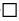 
MTB DR plusдругой___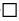 
MTB DRslдругой_____
культура
H
R
Отр
FQ
Km, Am, Cm
Km, Cm, Vio
Km, Am, Cm, Vio
Низкие концентрации Km
Отр
другое
Молекулярно- генетические исследования
Молекулярно- генетические исследования
Молекулярно- генетические исследования
Молекулярно- генетические исследования
Идентификатор лаборанта
Примечание
Xpert
Xpert
Xpert
Xpert
Идентификатор лаборанта
Примечание
дата постановки
MБТ +/ RIF
Отр
Ошибка код
Идентификатор лаборанта
Примечание
№ п/п
№ культуры
№ культуры
Дата посева
Ф.И.О. (при его наличии)
Дата и год рождения
Организация (отделение)
Организация (отделение)
Материал
Цель исследования
Цель исследования
Дата постановки ТЛЧ на ППР
Дата чтения результата
№ п/п
№ культуры
№ культуры
Дата посева
Ф.И.О. (при его наличии)
Дата и год рождения
Организация (отделение)
Организация (отделение)
Материал
Диагностика
Контроль
Дата постановки ТЛЧ на ППР
Дата чтения результата
Контроль
Контроль
Идентификация МБТ
ПТП 1 ряда
ПТП 1 ряда
ПТП 1 ряда
ПТП 1 ряда
ПТП 1 ряда
ПТП 1 ряда
ПТП 1 ряда
ПТП 1 ряда
Дата постановки ТЛЧ на ПВР
Дата чтения результата
Положительно
Отрицательно
H
R
R
S
Z
E
E
E
ПТП 2 ряда
ПТП 2 ряда
ПТП 2 ряда
ПТП 2 ряда
ПТП 2 ряда
ПТП 2 ряда
ПТП 2 ряда
ПТП 2 ряда
ПТП 2 ряда
Ф.И.О. (при его наличии) ответственного лабработника
Примечания
Km
Am
Cm
Lfx
Ofx
PtoEto
PAS
Cs
Mfx
другиеПриложение 6 к приказу
Исполняющего обязанности
Министра здравоохранения
Республики Казахстан
от 30 октября 2020 года
№ ҚР ДСМ-175/2020Приложение 7 к приказу
Исполняющего обязанности
Министра здравоохранения
Республики Казахстан
от 30 октября 2020 года
№ ҚР ДСМ-175/2020
№ п/п
Наименование формы
Номер формы
Вид документа
Срок хранения
1.
Медицинская карта стационарного пациента
001/у
В электронном формате
25 лет
2.
Протокол (карта) патологоанатомического исследования
002/у
В электронном/ бумажном формате
5 лет
3.
Форма учета движения крови, ее компонентов, препаратов, и диагностических стандартов
003/у
В электронном формате
5 лет
4.
Журнал учета сбора ретроплацентарной крови
004/у
В электронном формате
5 лет
5.
Листок учета движения больных и коечного фонда стационара
005/у
В электронном формате
1 год
6.
Форма учета переливания крови, ее компонентов, препаратов
006/у
В электронном формате
5 лет
7.
Форма учета реципиентов крови и ее компонентов
007/у
В электронном формате
5 лет
8.
Журнал регистрации поступлений и выдачи трупов
008/у
В электронном формате
5 лет
9.
Акт констатации биологической смерти/ изъятии органов и тканей у донора-трупа для трансплантации/констатации смерти на основании смерти мозга
009/у
В электронном формате
25 лет
10.
Журнал учета консервированного костного мозга
010/у
В электронном формате
25 лет
11.
Паспорт консервированной донорской ткани и (или) органа (части органа)
011/у
В электронном формате
25 лет
12.
Статистическая карта выбывшего из стационара
012/у
В электронном формате
1 год
13.
Форма учета отделения (палаты) новорожденных
013/у
В электронном формате
5 лет
14.
Медицинская карта больного туберкулезом
ТБ 014/у
В электронном формате
5 лет
15.
Медицинская карта больного туберкулезом категории IV
ТБ 015/у
В электронном формате
5 лет
16.
Форма учета регистрации больных туберкулезом
ТБ 016/у
В электронном формате
5 лет
17.
Журнал регистрации больных туберкулезом категории IV
ТБ 017/у
В электронном формате
5 лет
18.
Журнал регистрации противотуберкулезных препаратов
ТБ 018/у
В электронном формате
5 лет
№ п/п
Наименование формы
Номер формы
Вид документа
Срок хранения
1
Форма учета операций/манипуляций
019/у
В электронном формате
25 лет
2
Форма учета родов
020/у
В электронном формате
25 лет
3
Форма учета медицинского освидетельствования, справок
021/у
В электронном формате
5 лет
4
Карта диализа
022/у
В электронном формате
25 лет
5
Журнал учета разведенных цитостатиков
023/у
В электронном/ бумажном формате
1 год
6
Журнал регистрации заявок на разведение цитостатиков в клиническом подразделении
024/у
В электронном/ бумажном формате
1 год
7
Журнал для записи заключений врачебно-консультационной комиссии
025/у
В электронном/ бумажном формате
3 года
8
Заключение врачебно - консультационной комиссии
026/у
В электронном/ бумажном формате
3 года
9
Справка
027/у
В электронном/ бумажном формате
3 года
10
Медицинское заключение о состоянии здоровья иностранца, лица без гражданства, мигранта, трудящегося-мигранта, (в том числе из государства-члена ЕАЭС)
028/у
В бумажном формате
3 года
11
Книга регистрации листов о временной нетрудоспособности
029/у
В электронном формате
3 года
12
Журнал учета мероприятий по ФЗОЖ
030/у
В электронном формате
1 год
13
Заключение на медико-социальную экспертизу
031/у
В электронном формате
1 год
14
Журнал регистрации и реабилитации инвалидов
032/у
В электронном формате
3 года
15
Медицинская часть индивидуальной программы реабилитации пациента/инвалида
033/у
В электронном формате
3 года
16
Извещение
034/у
В электронном формате
3 года
17
Форма учета медицинских услуг
035/у
В электронном формате
1 год
18
Справка о временной нетрудоспособности при заболеваниях вследствие опьянения или действий, связанных с опьянением, злоупотреблением алкоголя или наркотической интоксикацией
036/у
В электронном формате
3 года
19
Справка о временной нетрудоспособности студента, учащегося колледжа, профессионально-технического училища, о болезни, карантине и прочих причинах отсутствия ребенка, посещающего школу, детскую дошкольную организацию
037/у
В электронном формате
3 года
20
Контрольный талон к справке. Справка о временной нетрудоспособности
038/у
В электронном формате
3 года
21
Заключение судебно-психиатрической экспертизы
039/у
В электронном/ бумажном формате
25 лет
22
Заключение психиатрического освидетельствования осужденного
040/у
В электронном/ бумажном формате
до минования надобности
23
Медицинское свидетельство о рождении
041/у
В электронном/ бумажном формате
5 лет
24
Заключение психиатрического освидетельствования лица, находящегося на принудительном лечении
042/у
В электронном/ бумажном формате
до минования надобности
25
Журнал регистрации стационарной и амбулаторной судебно-психиатрической экспертизы
043/у
В электронном/ бумажном формате
3 года
26
Карта учета дефектов оказания медицинских услуг (ДОМУ)
044/у
В бумажном формате
до минования надобности
27
Медицинское свидетельство о смерти
045/у
В электронном формате
15 лет
28
Медицинское свидетельство о перинатальной смерти
046/у
В электронном/ бумажном формате
15 лет
29
Реабилитационная карта
047/у
В электронном формате
5 лет
30
Обменная карта беременной и родильницы
048/у
В бумажном формате
3 года
31
Журнал регистрации аварийных ситуаций
049/у
В бумажном формате
5 лет
32
Карта учета родившегося живым, мертворожденного и умершего ребенка в возрасте до 5 лет
050/у
В электронном/ бумажном формате
1 год
33
Карта учета материнской смертности
051/у
В электронном/ бумажном формате
1 год
№ п/п
Наименование формы
Номер формы
Вид документа
Срок хранения
1
Медицинская карта амбулаторного пациента
052/у
В электронном формате
до минования надобности
2
Талон на прием к врачу
053/у
В электронном формате
до минования надобности
3
Статистическая карта амбулаторного пациента
054/у
В электронном формате
1 год
4
Карта профилактического осмотра (скрининга)
055/у
В электронном формате
5 лет
5
Форма учета записи вызовов врачей на дом
056/у
В электронном формате
1 год
6
Сводная ведомость ежедневного учета работы врача-стоматолога терапевтического и хирургического приемов стоматологических организаций всех форм собственности
057/у
В электронном формате
1 год
7
Медицинская карта стоматологического больного (включая санацию)
058/у
В электронном формате
5 лет
8
Карта обратившегося за антирабической помощью
059/у
В бумажном формате
3 года
9
Лечебная карта допризывника
060/у
В бумажном формате
5 лет
10
Именной список допризывников для систематического лечения
061/у
В бумажном формате
5 лет
11
Журнал регистрации пациента/клиента и оказанных социальных услуг
062/у
В электронном/ бумажном формате
3 года
12
Карта пациента, заполняемая социальным работником/психологом
063/у
В электронном/ бумажном формате
3 года
13
Талон прикрепления к медицинской организации
064/у
В электронном формате
1 год
14
Карта профилактических прививок
065/у
В электронном/ бумажном формате
5 лет
15
Журнал учета профилактических прививок
066/у
В электронном/ бумажном формате
3 года
16
Журнал движения вакцин
067/у
В электронном/ бумажном формате
3 года
17
Справка для получения путевки
068/у
В бумажном формате
3 года
18
Санаторно-курортная карта
069/у
В электронном/ бумажном формате
3 года
19
Путевка в детский санаторий
070/у
В электронном/ бумажном формате
3 года
20
Медицинская справка на школьника, отъезжающего в оздоровительный лагерь
071/у
В бумажном формате
до минования надобности
21
Медицинская справка (для выезжающего за границу)
072/у
В бумажном формате
до минования надобности
22
Медицинская справка о допуске к управлению транспортным средством
073/у
В электронном формате
до минования надобности
23
Врачебное заключение о переводе беременной на другую работу
074/у
В бумажном формате
до минования надобности
24
Медицинская справка (врачебное профессионально-консультативное заключение)
075/у
В электронном формате
до минования надобности
25
Заключение медицинского осмотра для получения разрешения на приобретение, хранение, хранение и ношение гражданского и служебного оружия
076/у
В электронном/ бумажном формате
3 года
26
Индивидуальная карта беременной и родильницы
077/у
В электронном формате
5 лет
27
Рецепт
078/у
В электронном формате
1 год
28
Справка о временном освобождении от работы по уходу за больным ребенком
079/у
В электронном/ бумажном формате
до минования надобности
29
Форма учета амбулаторных посещений
080/у
В электронном формате
1 год
30
Журнал регистрации больных с подозрением на туберкулез
ТБ 081/у
В электронном формате
5 лет
31
Карта наблюдения за диспансерным контингентом
ТБ 082/у
В электронном формате
5 лет
32
Справка об отсутствии у кандидата в Президенты Республики Казахстан заболеваний, препятствующих регистрации кандидатом в Президенты Республики Казахстан
083/у
В электронном/ бумажном формате
до минования надобности
№ п/п
Наименование формы
Номер формы
Вид документа
Срок хранения
1
Журнал учета ВИЧ -инфицированных
084/у
В электронном/ бумажном формате
до минования надобности
2
Карта вызова бригады скорой медицинской помощи
085/у
В электронном/ бумажном формате
2 года
3
Сигнальный лист участковому врачу
086/у
В электронном/ бумажном формате
2 года
4
Карта вызова мобильной бригады санитарной авиации
087/у
В электронном/ бумажном формате
2 года
5
Сопроводительный лист станции скорой медицинской помощи (подшивается к истории болезни). Талон к сопроводительному листу станции скорой медицинской помощи (после выписки или смерти больного пересылается на станцию скорой помощи) №_
088/у
В электронном/ бумажном формате
1 год
6
Журнал регистрации приема вызовов по предоставлению медицинской помощи в форме санитарной авиации
089/у
В электронном/ бумажном формате
3 года
7
Задание на санитарный полет
090/у
В электронном/ бумажном формате
1 год
8
Оперативная заявка № _
091/у
В электронном/ бумажном формате
1 год
9
Журнал учета приема детей в дом ребенка
092/у
В электронном/ бумажном формате
10
Форма учета ВИЧ-инфицированных беременных и исходов беременностей, ребенка, рожденного от ВИЧ-инфицированной матери
093/у
В электронном/ бумажном формате
5 лет
11
Журнал регистрации обследования сотрудников лаборатории
094/у
В электронном/ бумажном формате
3 года
12
Лист конфиденциального собеседования с лицом больным СПИДом или носителем ВИЧ-инфекции
095/у
В электронном/ бумажном формате
25 лет
13
Бракеражный журнал
096/у
В бумажном формате
3 года
№ п/п
Наименование формы
Номер формы
Вид документа
Срок хранения
1
Направление
097/у
В электронном формате
1 год
2
Результат
098/у
В электронном формате
1 год
3
Результат микробиологического исследования и определения чувствительности выделенных культур к химиотерапевтическим препаратам
099/у
В электронном формате
1 год
4
Журнал контроля посуды и питательных сред
100/у
В электронном/ бумажном формате
1 год
5
Рабочий журнал микробиологических исследований пищевых отравлений
101/у
В электронном/ бумажном формате
1 год
6
Журнал микробиологических исследований на микрофлору и чувствительность к антибиотикам
102/у
В электронном/ бумажном формате
1 год
7
Журнал микробиологических исследований крови на стерильность
103/у
В электронном/ бумажном формате
1 год
8
Форма учета лабораторных и диагностических исследований
104/у
В электронном формате
1 год
9
Журнал регистрации микробиологических исследований смывов
105/у
В электронном/ бумажном формате
1 год
10
Журнал пересева токсигенной культуры дифтерии
106/у
В электронном/ бумажном формате
1 год
11
Журнал движения первичной пробы
107/у
В электронном/ бумажном формате
1 год
12
Журнал учета несоответствий и принятых корректирующих мер
108/у
В электронном/ бумажном формате
1 год
13
Журнал выявления и передачи тревожно - критических величин
109/у
В электронном/ бумажном формате
1 год
14
Рабочий журнал микробиологических исследований
110/у
В электронном/ бумажном формате
1 год
15
Журнал регистрации микробиологических исследований проб воздуха
111/у
В электронном/ бумажном формате
1 год
16
Журнал приготовления и контроля питательных сред
112/у
В электронном/ бумажном формате
1 год
17
Журнал контроля работы стерилизаторов воздушного, парового (автоклав)
113/у
В электронном/ бумажном формате
1 год
18
Рабочий журнал исследований на стерильность
114/у
В электронном/ бумажном формате
1 год
19
Журнал регистрации серологических исследований
115/у
В электронном/ бумажном формате
1 год
20
Листок ежедневного учета работы врача-лаборанта
116/у
В электронном/ бумажном формате
1 год
21
Журнал учета количества выполненных анализов в лаборатории
117/у
В электронном/ бумажном формате
1 год
22
Акт входного контроля
118/у
В электронном/ бумажном формате
1 год
23
Акт приема - передачи образцов для исследования
119/у
В электронном/ бумажном формате
1 год
24
Лабораторный регистрационный журнал для лабораторий ПМСП
ТБ 120/у
В электронном формате
3 года
25
Лабораторный регистрационный журнал (для лабораторий противотуберкулезных организаций)
ТБ 121/у
В электронном формате
3 года
26
Лабораторный журнал результата теста на лекарственную чувствительность МБТ
ТБ 122/у
В электронном формате
3 года
№ п/п
Наименование формы
Номер формы
Вид документа
Срок хранения
1
Справка донору для предъявления по месту работы об осуществлении донорской функции
123/у
В электронном формате
до минования надобности
2
Ведомость биохимических и иммуногематологических исследований
124/у
В электронном формате
до минования надобности
3
Ведомость подтверждения результатов первичного исследования образцов сывороток на трансфузионные инфекции
125/у
В бумажном формате
5 лет
4
Форма медицинской карты донора крови и ее компонентов
126/у
В электронном формате
до минования надобности
5
Форма учета лиц, обратившихся для участия в донорстве крови и ее компонентов
127/у
В электронном формате
до минования надобности
6
Форма учета приема, регистрации и выдачи результатов HLA-исследований
128/у
В электронном формате
до минования надобности
7
Форма учета заготовки цельной крови и компонентов донорской крови методом афереза
129/у
В электронном формате
до минования надобности
8
Форма учета движения компонентов крови на этапе временного хранения
130/у
В электронном формате
до минования надобности
9
Форма учета производства компонентов донорской крови
131/у
В электронном формате
до минования надобности
10
Форма учета заявок на трансфузионные среды
132/у
В электронном формате
до минования надобности
11
Форма учета списания крови и ее компонентов по непригодности на этапе производства
133/у
В электронном формате
до минования надобности
12
Форма учета карантинизации плазмы
134/у
В электронном формате
до минования надобности
13
Ведомость движения плазмы, находящейся на карантинизации
135/у
В электронном формате
до минования надобности
14
Заявка на трансфузионные среды на платной и бесплатной основе
136/у
В бумажном формате
1 год
15
Форма учета выдачи компонентов, препаратов крови и стандартных диагностикумов
137/у
В электронном формате
до минования надобности
16
Ведомость учета движения крови, ее компонентов, препаратов и кровезаменителей по отделению выдачи продукции
138/у
В электронном формате
до минования надобности
17
Акт списания компонентов крови
139/у
В электронном формате
до минования надобности
18
Форма регистрации образцов крови, поступивших для лабораторных исследований
140/у
В электронном формате
до минования надобности
19
Ведомость результатов первичных лабораторных исследований до донации
141/у
В электронном формате
до минования надобности
20
Форма учета приема, регистрации и выдачи результатов консультативных иммуногематологических исследований крови
142/у
В бумажном формате
5 лет
21
Форма учета изготовления стандартных (консервированных) эритроцитов
143/у
В бумажном формате
5 лет
22
Форма регистрации индивидуальных подборов донорской крови
144/у
В бумажном формате
5 лет
23
Ведомость результатов биохимических исследований до донации
145/у
В электронном формате
до минования надобности
24
Форма учета повторных исследований первично-позитивных образцов сывороток на трансфузионные инфекции
146/у
В бумажном формате
5 лет
25
Форма учета доноров с положительными результатами ПЦР на гемотрансмиссивные инфекции
147/у
В бумажном формате
5 лет
26
Форма отчета о результатах лабораторного тестирования крови донора
148/у
В электронном формате
до минования надобности
27
Форма учета мониторинга положительных сывороток в ИФА (ИХЛА) на маркеры к ВИЧ
149/у
В бумажном формате
5 лет
28
Форма учета результатов контроля качества компонентов крови
150/у
В бумажном формате
5 лет
29
Форма учета результатов бактериологических исследований эффективности обработки рук персонала и кожи локтевых сгибов доноров
151/у
В бумажном формате
5 лет
30
Форма учета результатов контроля качества СЗП и криопреципитата
152/у
В бумажном формате
5 лет
31
Накладная на перемещение гемопродукции на этапах производства
153/у
В электронном формате
5 лет
32
Накладная на реализацию компонентов, препаратов крови и стандартных диагностикумов
154/у
В электронном формате
до минования надобности
33
Форма списания компонентов крови в отделении выдачи продукции
155/у
В электронном формате
до минования надобности
34
Ведомость исследования на маркеры гемотрансмиссивных инфекций
156/у
В электронном формате
до минования надобностиПриложение 8 к приказу
Исполняющего обязанности
Министра здравоохранения
Республики Казахстан
от 30 октября 2020 года
№ ҚР ДСМ-175/2020
a) негізгі (основной):
b) қосарласқан (сопутствующий):
c) асқынулар (осложнения):
1. Патологоанатомиялық ашу немесе сот-медициналық сараптама нәтижесі
Результаты патологоанатомического вскрытия или судебно-медицинской экспертизы
1. Патологоанатомиялық ашу немесе сот-медициналық сараптама нәтижесі
Результаты патологоанатомического вскрытия или судебно-медицинской экспертизы
1. Патологоанатомиялық ашу немесе сот-медициналық сараптама нәтижесі
Результаты патологоанатомического вскрытия или судебно-медицинской экспертизы
1. Патологоанатомиялық ашу немесе сот-медициналық сараптама нәтижесі
Результаты патологоанатомического вскрытия или судебно-медицинской экспертизы
Операциялық және биопсиялық материалдарды зерттеу
(Исследование операционного ибиопсийного материала)
Патолого-анатомиялық немесе сот-медициналық диагноз /АХЖ-10 коды
(Патолого-анатомический или судебно-медицинский диагноз/код по МКБ-10)
Клиникалық және патолого-анатомиялық, сот-медициналық диагноздардыңұқ-састығы
(Совпадение клинического и патолого-анатомического, судебно-медицинского диагнозов)
Клиникалық және патологоанатомиялық (сот-медициналық) диагноздарды ңайырмашылықтары
(Расхождение клинического и патологоанатомического (судебно-медицинского) диагнозов
Ятрогения
(Ятрогении)
I санат
(катего-рия)
II санат
(катего-рия)
III санат
(катего-рия)
I санат
(кате-гория)
II санат
(катего-рия)
III санат
(категория)
Клиникалықдиагноз
(клини-ческийдиагноз)
Гистологиялыққорытынды
(гистологическое заключение)
а негізгі
(основной)/(код)
в қосарласқан
(сопутствующий)/(код)
с асқыну
(осложнения)/(код)Приложение 9 к приказу
Исполняющего обязанности
Министра здравоохранения
Республики Казахстан
от 30 октября 2020 года
№ ҚР ДСМ-175/2020Приложение 10
к приказу исполняющего 
обязанности
Министра здравоохранения
Республики Казахстан
от 30 октября 2020 года
№ ҚР ДСМ-174/2020